                                                           УТВЕРЖДЕНЫ                                                               постановлением                                                              администрации городского округа                                                              город Кулебаки                                                                Нижегородской области                                                                   от 12.09.2023 № 1928                             ПРАВИЛА землепользования и застройки городского округа город Кулебаки Нижегородской областиг.Кулебаки2023ЧАСТЬ I. ПОРЯДОК ПРИМЕНЕНИЯ ПРАВИЛЗЕМЛЕПОЛЬЗОВАНИЯ И ЗАСТОЙКИ ГОРОДСКОГО ОКРУГА ГОРОД КУЛЕБАКИ НИЖЕГОРОДСКОЙ ОБЛАСТИИ ВНЕСЕНИЕ ИЗМЕНЕНИЙ В НИХГЛАВА 1. ОБЩИЕ ПОЛОЖЕНИЯСтатья 1. Основания и цели введенияПравила землепользования и застройки городского округа город Кулебаки Нижегородской области (далее - Правила) являются нормативным правовым актом, принятым в соответствии с Градостроительным кодексом Российской Федерации, Земельным кодексом Российской Федерации, иными федеральными законами, законами и иными нормативными правовыми актами Нижегородской области, Уставом городского округа город Кулебаки Нижегородской области (далее – городской округ город Кулебаки), в соответствии с Генеральным планом городского округа город Кулебаки (далее – Генеральный план), а также с учетом нормативных правовых актов, определяющих основные направления социально-экономического и градостроительного развития городского округа город Кулебаки, охраны объектов культурного наследия, охраны окружающей среды и рационального использования земельных и природных ресурсов.Настоящие Правила устанавливают систему регулирования землепользования и застройки территории городского округа город Кулебаки, основанную на градостроительном зонировании - делении всей территории в границах городского округа город Кулебаки на территориальные зоны с установлением для каждой из них градостроительного регламента.Целью введения настоящих Правил являются:создание условий для устойчивого развития территории городского округа город Кулебаки на основе Генерального плана, сохранения окружающей среды, охраны объектов культурного наследия и рационального использования земельных ресурсов;создание предусмотренных Градостроительным кодексом Российской Федерации правовых условий для планировки территорий, для реализации планов и программ развития территории, систем инженерно-транспортного обеспечения и социального обслуживания, сохранения природной и культурно-исторической среды городского округа город Кулебаки;создание условий для привлечения инвестиций, в том числе путем предоставления возможности выбора наиболее эффективных видов разрешенного использования земельных участков и объектов капитального строительства в соответствии с градостроительными регламентами;обеспечение открытости информации о правилах и условиях использования земельных участков, осуществления на них строительства и реконструкции объектов капитального строительства;обеспечение защиты прав и реализации законных интересов физических и юридических лиц в сфере землепользования и застройки;обеспечение равенства прав физических и юридических лиц в процессе реализации отношений, возникающих в сфере землепользования и застройки.Статья 2. Сфера примененияНастоящие Правила действуют на всей территории в границах городского округа город Кулебаки. Настоящие Правила обязательны к соблюдению органами государственной власти, органами местного самоуправления, физическими и юридическими лицами, должностными лицами, осуществляющими, регулирующими и контролирующими градостроительную деятельность на территории городского округа город Кулебаки.При использовании и застройке земельных участков положения настоящих Правил обязательны для соблюдения наряду с техническими регламентами, региональными и местными нормативами градостроительного проектирования и иными обязательными требованиями, установленными в соответствии с законодательством Российской Федерации.Строительство, реконструкция объектов капитального строительства на территории городского округа город Кулебаки осуществляются правообладателями земельных участков, объектов капитального строительства в границах объектов их прав в соответствии с требованиями, установленными Градостроительным кодексом Российской Федерации, другими федеральными законами и принятыми в соответствии с ними нормативными правовыми актами органов государственной власти Нижегородской области, органов местного самоуправления городского округа город Кулебаки, устанавливающими особенности осуществления указанной деятельности в городском округе город Кулебаки.Статья 3. О регулировании землепользования и застройкиЗемлепользование и застройка земельных участков на территории городского округа город Кулебаки, на которые распространяется действие градостроительных регламентов, осуществляются с соблюдением требований градостроительных регламентов, установленных для территориальной зоны, в границах которой расположены земельные участки, а также требований строительных, экологических, санитарно-гигиенических, противопожарных и иных правил и нормативов.Градостроительный регламент определяет правовой режим земельных участков, равно как всего что находится над и под поверхностью земельных участков, и используется в процессе застройки и последующей эксплуатации объектов капитального строительства на территории городского округа город Кулебаки. Градостроительный регламент действует в пределах границ территориальной зоны и распространяется в равной мере на все расположенные в одной и той же территориальной зоне земельные участки и объекты капитального строительства независимо от форм собственности.В случае, если земельный участок и объект капитального строительства расположены в границах зон с особыми условиями использования территорий, правовой режим использования и застройки указанного земельного участка определяется градостроительными регламентами и совокупностью ограничений, установленных в соответствии с законодательством Российской Федерации.Основные и вспомогательные виды разрешенного использования земельных участков и объектов капитального строительства правообладателями земельных участков и объектов капитального строительства, за исключением органов государственной власти, органов местного самоуправления, государственных и муниципальных учреждений, государственных и муниципальных унитарных предприятий, выбираются самостоятельно без дополнительных разрешений и согласования.Для применения условно разрешенного вида использования земельных участков и объектов капитального строительства необходимо получение разрешения в соответствии с настоящими Правилами.После получения разрешения на условно разрешенный вид использования земельных участков, основные виды разрешенного использования земельных участков и объектов капитального строительства могут применяться наряду с условно разрешенными видами использования земельных участков и объектов капитального строительства.Установленные в границах одной территориальной зоны основные виды разрешенного использования земельных участков и объектов капитального строительства могут применяться одновременно с условно разрешенными видами использования земельных участков и объектов капитального строительства при условии предоставления соответствующего разрешения в соответствии с настоящими Правилами.Вспомогательные виды разрешенного использования земельных участков и объектов капитального строительства, содержащиеся в градостроительном регламенте, могут применяться только в качестве дополнительных по отношению к основным видам разрешенного использования и к условно разрешенным видам использования земельных участков и объектов капитального строительства, и только совместно с ними.Для каждого земельного участка и объекта недвижимости, расположенного в границах городского округа город Кулебаки, разрешенным считается такое использование, которое соответствует:- градостроительному регламенту территориальной зоны, в границах которой они расположены;- ограничениям зоны с особыми условиями использования территории;- иным ограничениям использования земельных участков и объектов капитального строительства, устанавливаемым в соответствии с законодательством Российской Федерации.Правовой режим использования и застройки территории земельного участка определяется совокупностью всех требований и ограничений, указанных в части 7 настоящей статьи.Инженерно-технические объекты, сооружения и коммуникации (объекты связи, водоснабжения, теплоснабжения, электроснабжения, газоснабжения, водоотведения, дождевой канализации) являются всегда разрешенными, при условии соответствия строительным и противопожарным нормам и правилам, техническим регламентам и классификатору видов разрешенного использования земельных участков.Использование земельных участков, на которые в соответствии с п.п. 4, 6 ст. 36 Градостроительного кодекса Российской Федерации действие градостроительных регламентов не распространяется или для которых градостроительные регламенты не устанавливаются, определяется уполномоченными федеральными органами исполнительной власти, уполномоченными органами исполнительной власти субъекта федерации или уполномоченными органами местного самоуправления в соответствии с законодательством Российской Федерации.Размещение на земельном участке объектов капитального строительства, реконструкция объектов капитального строительства, в том числе их реконструкция с отклонением от предельных параметров разрешенного строительства, допускается после предоставления правообладателю земельного участка разрешения на отклонение от предельных параметров разрешенного строительства, реконструкцию объектов капитального строительства в соответствии с требованиями ст. 40 Градостроительного кодекса Российской Федерации.ГЛАВА 2. ИЗМЕНЕНИЕ ВИДОВ РАЗРЕШЕННОГО ИСПОЛЬЗОВАНИЯ ЗЕМЕЛЬНЫХ УЧАСТКОВ И ОБЪЕКТОВ КАПИТАЛЬНОГО СТРОИТЕЛЬСТВА ФИЗИЧЕСКИМИ И ЮРИДИЧЕСКИМИ ЛИЦАМИСтатья 4. Общий порядок изменения видов разрешенного использования земельных участков и объектов капитального строительства на территории городского округа город Кулебаки. Отклонение от предельных параметров разрешенного строительства, реконструкции объектов капитального строительстваВ градостроительном регламенте в отношении земельных участков и объектов капитального строительства, расположенных в пределах соответствующей территориальной зоны, отображенной на карте градостроительного зонирования, установленной настоящими Правилами, указываются виды разрешенного использования земельных участков и объектов капитального строительства.Виды разрешенного использования земельных участков и объектов капитального строительства, содержащиеся в градостроительном регламенте, включают:основные виды разрешенного использования;условно разрешенные виды использования;вспомогательные виды разрешенного использования, допустимые только в качестве дополнительных по отношению к основным видам разрешенного использования и условно разрешенным видам использования и осуществляемые совместно с ними.Описание видов разрешенного использования земельных участков и объектов капитального строительства, установленных в градостроительных регламентах настоящих Правил, определяется в соответствии с классификатором, утвержденным федеральным органом исполнительной власти, осуществляющим функции по выработке государственной политики и нормативно-правовому регулированию в сфере земельных отношений.Изменение видов разрешенного использования земельных участков и объектов капитального строительства на территории городского округа город Кулебаки осуществляется в соответствии с градостроительными регламентами при условии соблюдения требований технических регламентов.Виды разрешенного использования земельных участков и объектов капитального строительства на территории городского округа город Кулебаки выбираются без дополнительных разрешений и согласований из указанных в градостроительном регламенте в качестве основных видов разрешенного использования или вспомогательных по отношению к существующим в пределах объекта права основным или условно разрешенным видам использования.Изменение видов разрешенного использования земельных участков и объектов капитального строительства на территории городского округа город Кулебаки на вид разрешенного использования, указанный в градостроительном регламенте в качестве условно разрешенного вида использования, осуществляется в порядке, предусмотренном ст.39 Градостроительного кодекса Российской Федерации и настоящими Правилами.Решения об изменении одного вида разрешенного использования земельных участков и объектов капитального строительства, расположенных на земельных участках, на которые действие градостроительных регламентов не распространяется или для которых градостроительные регламенты не устанавливаются, на другой вид такого использования, принимаются в соответствии с федеральными законами.В настоящих Правилах при определении отклонений от предельных параметров разрешенного строительства, реконструкции объектов капитального строительства подразумевается санкционированное в установленном порядке для конкретного земельного участка отступление от предельных параметров разрешенного строительства - минимальных отступов от границ земельных участков в целях определения мест допустимого размещения зданий, строений, сооружений, за пределами которых запрещено строительство зданий, строений, сооружений; предельного количества этажей строений, сооружений; максимального процента застройки в границах земельного участка; отступов от красных линий.Разрешение на отклонение от предельных параметров разрешенного строительства, реконструкции объектов капитального строительства - документ, оформляемый в соответствии с требованиями Градостроительного кодекса Российской Федерации, необходимый для получения разрешения на строительство, реконструкцию объектов капитального строительства, с отклонением от предельных параметров разрешенного строительства, реконструкции объектов капитального строительства, установленных градостроительным регламентом для соответствующей территориальной зоны.ГЛАВА 3. ПОДГОТОВКА ДОКУМЕНТАЦИИ ПО ПЛАНИРОВКЕ ТЕРРИТОРИИСтатья	5.	Общие	требования	к	документации	по планировке территорииПодготовка документации по планировке территории осуществляется в целях обеспечения устойчивого развития территорий, в том числе выделения элементов планировочной структуры, установления границ земельных участков, установления границ зон планируемого размещения объектов капитального строительства.Подготовка документации по планировке территории в целях размещения объекта капитального строительства является обязательной в следующих случаях:необходимо изъятие земельных участков для государственных или муниципальных нужд в связи с размещением объекта капитального строительства федерального, регионального или местного значения;необходимы установление, изменение или отмена красных линий;необходимо образование земельных участков в случае, если в соответствии с земельным законодательством образование земельных участков осуществляется только в соответствии с проектом межевания территории;размещение объекта капитального строительства планируется на территориях двух и более муниципальных образований, имеющих общую границу (за исключением случая, если размещение такого объекта капитального строительства планируется осуществлять на землях или земельных участках, находящихся в государственной или муниципальной собственности, и для размещения такого объекта капитального строительства не требуются предоставление земельных участков, находящихся в государственной или муниципальной собственности, и установление сервитутов);планируются строительство, реконструкция линейного объекта (за исключением случая, если размещение линейного объекта планируется осуществлять на землях или земельных участках, находящихся в государственной или муниципальной собственности, и для размещения такого линейного объекта не требуются предоставление земельных участков, находящихся в государственной или муниципальной собственности, и установление сервитутов). Правительством Российской Федерации могут быть установлены иные случаи, при которых для строительства, реконструкции линейного объекта не требуется подготовка документации по планировке территории;планируется размещение объекта капитального строительства, не являющегося линейным объектом, и необходимых для обеспечения его функционирования объектов капитального строительства в границах особо охраняемой природной территории или в границах земель лесного фонда;планируется осуществление комплексного развития территории.Подготовка документации по планировке территории осуществляется в отношении выделяемых проектом планировки территории одного или нескольких смежных элементов планировочной структуры, определенных правилами землепользования и застройки территориальных зон и (или) установленных схемами территориального планирования муниципальных районов, генеральными планами поселений, городских округов функциональных зон, территории, в отношении которой предусматривается осуществление комплексного развития территории.При подготовке документации по планировке территории до установления границ зон с особыми условиями использования территории учитываются размеры этих зон и ограничения по использованию территории в границах таких зон, которые устанавливаются в соответствии с законодательством Российской ФедерацииПодготовка графической части документации по планировке территории осуществляется:в соответствии с системой координат, используемой для ведения Единого государственного реестра недвижимости;с использованием цифровых топографических карт, цифровых топографических планов, к которым устанавливаются уполномоченным федеральным органом исполнительной власти.Подготовка документации по планировке территории осуществляется в соответствии с материалами и результатами инженерных изысканий.  Виды инженерных изысканий, необходимых для подготовки документации по планировке территории, порядок их выполнения, а также случаи, при которых требуется их выполнение, устанавливаются Правительством Российской Федерации. Результаты инженерных изысканий, выполненных для подготовки документации по планировке территории, могут быть использованы для подготовки проектной документации объектов капитального строительства, размещаемых в соответствии с указанной документацией.Статья 6. Подготовка документации по планировке территорииРешения о подготовке документации по планировке территории принимаются уполномоченными органами, по своей инициативе, либо на основании предложений физических или юридических лиц о подготовке документации по планировке территории, за исключением случаев предусмотренных Градостроительным кодексом Российской Федерации.Указанное в части 1 настоящей статьи решение подлежит опубликованию в порядке, установленном для официального опубликования муниципальных правовых актов, иной официальной информации, в течение трех дней со дня принятия такого решения и размещается на официальном сайте городского округа город Кулебаки в информационно-телекоммуникационной сети «Интернет».Со дня опубликования решения о подготовке документации по планировке территории физические или юридические лица вправе представить в уполномоченный орган, принявший такое решение свои предложения о порядке, сроках подготовки и содержании документации по планировке территории.Подготовка документации по планировке территории осуществляется уполномоченными органами власти, самостоятельно, подведомственными указанным органам государственными, муниципальными (бюджетными или автономными) учреждениями либо привлекаемыми ими на основании государственного или муниципального контракта, заключенного в соответствии с законодательством Российской Федерации о контрактной системе в сфере закупок товаров, работ, услуг для обеспечения государственных и муниципальных нужд, иными лицами, за исключением случаев, предусмотренных  Градостроительным кодексом Российской Федерации. Подготовка документации по планировке территории, в том числе предусматривающей размещение объектов федерального значения, объектов регионального значения, объектов местного значения, может осуществляться физическими или юридическими лицами за счет их средств.Порядок подготовки документации по планировке территории, разрабатываемой на основании решений уполномоченных органов власти, порядок принятия решения об утверждении документации по планировке территории, порядок внесения изменений в такую документацию, порядок отмены такой документации или ее отдельных частей, порядок признания отдельных частей такой документации не подлежащими применению устанавливаются Правительством Нижегородской области.Случаи, в которых требуется приведение состава и содержания утвержденной документации по планировке территории в соответствии с Градостроительным кодексом Российской Федерации, устанавливаются Правительством Нижегородской области.Органы государственной власти Российской Федерации, органы государственной власти субъектов Российской Федерации, органы местного самоуправления, физические и юридические лица вправе оспорить в судебном порядке документацию по планировке территории.ГЛАВА 4. ПРОВЕДЕНИЕ ОБЩЕСТВЕННЫХ ОБСУЖДЕНИЙ, ПУБЛИЧНЫХ СЛУШАНИЙ ПО ВОПРОСАМ ЗЕМЛЕПОЛЬЗОВАНИЯ И ЗАСТРОЙКИСтатья 7. Общие положенияОбщественные обсуждения, публичные слушания проводятся в целях: -	обсуждения проектов в области градостроительной деятельности с участием населения;-	информирования населения о готовящемся решении в области градостроительной деятельности;-	выявления мнения населения по вопросам (проектам), вынесенным на публичные слушания;-	соблюдения прав человека на благоприятные условия жизнедеятельности, прав и законных интересов правообладателей земельных участков и объектов капитального строительства.На общественные обсуждения, публичные слушания в обязательном порядке выносятся:проект генерального плана городского округа город Кулебаки и проекты внесения изменений в него, за исключением случаев, предусматривающих изменение границ городского округа город Кулебаки в целях жилищного строительства или определения зон рекреационного назначения;проект Правил землепользования и застройки и проекты внесения изменений в них, за исключением случаев, предусмотренным действующим законодательством;проекты планировки территории и проекты межевания территории, за исключением случаев, предусмотренным действующим законодательством;проекты решений о  предоставлении разрешения на условно разрешенный вид использования земельного участка или объекта капитального строительства, за исключением случаев, установленных Градостроительным кодексом Российской Федерации, в том числе случаев, если условно разрешенный вид использования земельного участка или объекта капитального строительства включен в градостроительный регламент в установленном для внесения изменений в правила землепользования и застройки порядке после проведения публичных слушаний по инициативе физического или юридического лица, заинтересованного в предоставлении разрешения на условно разрешенный вид использования;проекты решений о предоставлении разрешения на отклонение от предельных параметров разрешенного строительства, реконструкции объектов капитального строительства;Порядок организации и проведения общественных обсуждений, публичных слушаний в области градостроительной деятельности определяется Решением Совета депутатов городского округа город Кулебаки Нижегородской области №53 от 29.06.2018г. и с учетом требований Градостроительного кодекса Российской Федерации.Заключение о результатах общественных обсуждений или публичных слушаний подлежит опубликованию в порядке, установленном для официального опубликования муниципальных правовых актов, иной официальной информации, и размещается на официальном сайте и (или) в информационных системах.ГЛАВА 5. ГРАДОСТРОИТЕЛЬНЫЕ РЕГЛАМЕНТЫСтатья 8. Градостроительные регламентыГрадостроительный регламент в отношении земельных участков и объектов капитального строительства, расположенных в пределах соответствующей территориальной зоны, устанавливает:виды разрешенного использования земельных участков и объектов капитального строительства;предельные (минимальные и (или) максимальные) размеры земельных участков;предельные параметры разрешенного строительства, реконструкции объектов капитального строительства;требования к архитектурно-градостроительному облику объектов капитального строительства;ограничения использования земельных участков и объектов капитального строительства.Виды разрешенного использования земельных участков определяются в соответствии с классификатором видов разрешенного использования земельных участков, утвержденным приказом Росреестра от 10.11.2020 № П/0412 «Об утверждении классификатора видов разрешенного использования земельных участков».Градостроительный регламент действует в пределах границ территориальной зоны и распространяется в равной мере на все расположенные в одной и той же территориальной зоне земли, земельные участки, здания, строения и сооружения независимо от форм собственности.В случае, если земли, земельные участки, здания, строения и сооружения расположены в границах зон с особыми условиями использования территорий, правовой режим использования и застройки указанных объектов определяется совокупностью градостроительных регламентов территориальной зоны, в которой они расположены, и ограничений, установленных в соответствии с законодательством Российской Федерации.Градостроительные регламенты, установленные настоящими правилами, не применяются при образовании земельных участков и изменении вида разрешенного использования земельных участков, на которых расположены не соответствующие градостроительному регламенту здания, сооружения, в целях предоставления земельных участков собственникам таких объектов в соответствии с пунктом 6 части 2 статьи 39.3 и пунктом 9 и 10 части 2 статьи 39.6 Земельного кодекса Российской Федерации. Вид разрешенного использования таких земельных участков устанавливается в соответствии с видом разрешенного использования объектов капитального строительства и классификатором видов разрешенного использования земельных участков, утвержденным приказом Росреестра от 10.11.2020 № П/0412 «Об утверждении классификатора видов разрешенного использования земельных участков».Вид разрешенного использования «Ведение садоводства» (код 13.2) является разрешенным при образовании земельных участков в целях их предоставления в соответствии с частью 2.7 статьи 3 Федерального закона от 25.10.2001 № 137-ФЗ «О введении в действие Земельного кодекса Российской Федерации», подпунктом 3 пункта 2 статьи 39.3 Земельного кодекса Российской Федерации, подпунктом 7 пункта 2 статьи 39.6 Земельного кодекса Российской Федерации.Вид разрешенного использования «Для индивидуального жилищного строительства» (код 2.1.) является разрешенным при образовании земельных участков в целях их предоставления в соответствии с частью 4 статьи 3 Федерального закона от 25.10.2001 № 137-ФЗ «О введении в действие Земельного кодекса Российской Федерации».Вид разрешенного использования «Земельные участки общего назначения» (код 13.0.) является разрешенным при образовании земельных участков в целях их предоставления в соответствии с пунктом 3 статьи 39.5, подпунктом 8 пункта 2 статьи 39.6 Земельного кодекса Российской Федерации».Вид разрешенного использования «Благоустройство территории» (код 12.0.2) является разрешенным при образовании земельных участков в целях их использования для реализации государственных (муниципальных) программ, направленных на создание благоустроенных общественных пространств.Градостроительные регламенты, установленные настоящими правилами, не применяются при образовании в соответствии со статьей 16 Федерального закона от 29 декабря 2004 г. № 189-ФЗ «О введении в действие Жилищного кодекса Российской Федерации», статьей 36 Жилищного кодекса Российской Федерации земельных участков, на которых расположены не соответствующие градостроительному регламенту многоквартирные дома. В таких случаях в отношении образуемого земельного участка, на котором расположен многоквартирный дом, устанавливается вид разрешенного использования:«малоэтажная многоквартирная жилая застройка» (код 2.1.1) для многоквартирного дома высотой до четырех надземных этажей, включая мансардный;«среднеэтажная жилая застройка» (код 2.5) для многоквартирного дома высотой не ниже четырех и не выше восьми надземных этажей.Градостроительные регламенты, установленные настоящими правилами, не распространяются на объекты незавершенного жилищного строительства, признанные в порядке, установленном законодательством, проблемными, строящиеся с привлечением средств граждан, обязательства перед которыми не выполняются застройщиками, и на земельные участки под такими объектами.В случае если земельный участок под существующими зданиями, сооружениями, право собственности на которые зарегистрировано в установленном законом порядке, не образован до вступления в силу настоящих Правил и территория под указанными зданиями, сооружениями граничит с территориями общего пользования (красными линиями территорий общего пользования) и (или) земельными участками, образованными до вступления в силу Правил, препятствующими образованию земельного участка под существующими зданиями, сооружениями в соответствии с требованиями градостроительного регламента о минимальных размерах земельных участков, образование такого земельного участка осуществляется без учета таких требований, но с учетом границ указанных территорий общего пользования (красных линий таких территорий), а также границ указанных земельных участков.При образовании земельных участков в границах территории общего пользования в соответствии со схемой расположения земельного участка или земельных участков на кадастровом плане территории, а также земельных участков, образуемых документацией по планировке территории в границах устанавливаемых территорий общего пользования вид разрешенного использования таких земельных участков определяется уполномоченными федеральными органами исполнительной власти, уполномоченными органами исполнительной власти субъектов Российской Федерации или уполномоченными органами местного самоуправления в соответствии с классификатором видов разрешенного использования земельных участков, утвержденным приказом Росреестра от 10.11.2020 № П/0412 «Об утверждении классификатора видов разрешенного использования земельных участков», включенных в содержание вида разрешенного использования земельных участков (территорий) общего пользования (код 12.0).В настоящих Правилах при определении количества этажей учитываются все надземные этажи, включая технический и мансардный, а также цокольный этаж, если верх его перекрытия находится выше средней планировочной отметки земли не менее чем на 2 м.Подземная часть, выходящая за абрис проекции здания, не учитывается при определении максимального процента застройки.Сооружения инженерной защиты являются всегда разрешенным вспомогательным видом разрешенного использования объектов капитального строительства.В пределах территории городского округа город Кулебаки размещение сетей электро-, газо-, тепло-, водоснабжения и водоотведения, а также линейно-кабельных сооружений связи рекомендуется предусматривать в подземном исполнении, за исключением случаев размещения инженерных коммуникаций в границах территорий производственно-коммунальных объектов.Допускается надземный способ размещения сетей электроснабжения напряжением до 0,4 кВ и сетей связи в границах земельных участков, предоставленных садоводческим, огородническим или дачным некоммерческим объединениям граждан, а также в границах элементов планировочной структуры, занимаемых индивидуальными жилыми домами.В виде исключения допускается наземный способ размещения тепловых сетей при невозможности подземного их размещения (с условием предоставления инженерно-технического обоснования) или как временное решение при ликвидации аварийных ситуаций в зимний период.В соответствии с пунктом 4 статьи 85 Земельного кодекса Российской Федерации, частями 8 - 10 статьи 36 Градостроительного кодекса Российской Федерации объекты капитального строительства, правомерно возведенные до утверждения градостроительных регламентов правилами землепользования и застройки, а также земельные участки, на которых они расположены, виды разрешенного использования которых не соответствуют градостроительному регламенту могут быть использованы по прежнему фактическому виду разрешенного использования, за исключением случаев, если использование таких земельных участков и объектов капитального строительства опасно для жизни или здоровья человека, для окружающей среды, объектов культурного наследия. При этом любая реконструкция таких объектов, то есть изменение этих объектов, может осуществляться только путем приведения их в соответствие с градостроительным регламентом, а изменение видов разрешенного использования может осуществляться путем приведения их в соответствие с видами разрешенного использования, установленными градостроительным регламентом.В соответствии с п. 4 ст.11 Федерального закона от 11.06.2003 № 74-ФЗ «О крестьянском (фермерском) хозяйстве» на земельном участке из состава земель сельскохозяйственного назначения, в том числе занятом сельскохозяйственными угодьями, используемом крестьянским (фермерским) хозяйством для осуществления своей деятельности, допускаются строительство, реконструкция и эксплуатация одного жилого дома с количеством этажей не более трех, общая площадь которого составляет не более пятисот квадратных метров и площадь застройки под которым составляет не более 0,25 процента от площади земельного участка. Образование земельного участка (земельных участков) из земельного участка, на котором расположен такой жилой дом, в случаях, если это приводит к уменьшению площади исходного земельного участка, не допускается, за исключением случаев, связанных с изъятием земельного участка (земельных участков) для государственных и муниципальных нужд.В соответствии с п. 1 ст. 4 Федерального закона от 07.07.2003 № 112-ФЗ «О личном подсобном хозяйстве» для ведения личного подсобного хозяйства могут использоваться земельный участок в границах населенного пункта (приусадебный земельный участок) и земельный участок за пределами границ населенного пункта (полевой земельный участок).Допускается возможность использования существующего земельного участка в случае, если его размер меньше устанавливаемого минимального параметра площади участка.Архитектурно-градостроительный облик объекта капитального строительства подлежит согласованию с уполномоченным органом местного самоуправления при осуществлении строительства, реконструкции объекта капитального строительства.Согласование архитектурно-градостроительного облика объекта капитального строительства не требуется в отношении:1) объектов капитального строительства, расположенных на земельных участках, действие градостроительного регламента на которые не распространяется;2) объектов, для строительства или реконструкции которых не требуется получение разрешения на строительство;3) объектов, расположенных на земельных участках, находящихся в пользовании учреждений, исполняющих наказание;4) объектов обороны и безопасности, объектов Вооруженных Сил Российской Федерации, других войск, воинских формирований и органов, осуществляющих функции в области обороны страны и безопасности государства;5) иных объектов, определенных Правительством Российской Федерации, нормативными правовыми актами органов государственной власти субъектов Российской Федерации.ГЛАВА 6. ВНЕСЕНИЕ ИЗМЕНЕНИЙ В ПРАВИЛА ЗЕМЛЕПОЛЬЗОВАНИЯ И ЗАСТРОЙКИСтатья 9. Порядок внесения изменений в настоящие ПравилаВнесение изменений в настоящие Правила осуществляется уполномоченным органом в порядке, предусмотренном действующим законодательством.Внесение изменений носит заявительный характер, осуществляется по основаниям и в случаях предусмотренным градостроительным кодексом Российской Федерации.В разработке проекта могут принимать участие как органы исполнительной власти и органы местного самоуправления, так и любые заинтересованные лица. В Нижегородской области постоянно действует межведомственный орган, созданный для обеспечения выполнения задач градостроительного зонирования и обеспечения устойчивого развития территории на основании территориального планирования и градостроительного зонирования – Комиссия по подготовке правил землепользования и застройки и иным вопросам землепользования и застройки Нижегородской области, действующая на основании положения, утвержденного постановлением Правительства Нижегородской области №170 от 27.03.2015 (далее - Комиссия).Внесение изменений в карту градостроительного зонирования, карту зон с особыми условиями использования территории, карту градостроительного зонирования с отображением территорий, в границах которых предусматривается осуществление комплексного развития, карту градостроительного зонирования с отображением зон действия ограничений по условиям охраны объектов культурного наследия и в градостроительные регламенты может осуществляться применительно ко всей территории городского округа город Кулебаки, либо к ее части.Внесение изменений в порядок применения настоящих Правил и в градостроительные регламенты осуществляется применительно ко всей городского округа город Кулебаки.Продолжительность общественных обсуждений или публичных слушаний по проекту о внесении изменений в настоящие Правила не может превышать срок, установленный Градостроительным кодексом Российской Федерации.В случае подготовки изменения в карту градостроительного зонирования Правила в отношении части территории городского округа город Кулебаки публичные слушания по проекту о внесении изменения в Правила проводятся  с участием правообладателей земельных участков и (или) объектов капитального строительства, находящихся в границах указанной части территории городского округа.В случае подготовки изменения в Правила в части внесения изменений в градостроительный регламент, установленный для конкретной территориальной зоны, публичные слушания или общественные обсуждения по внесению изменений в Правила проводятся в границах территориальной зоны, для которой установлен такой градостроительный регламент.В случаях, указанных в абзацах первом и втором настоящей части, срок проведения публичных слушаний или общественных обсуждений не может превышать срок, установленный Градостроительным кодексом Российской Федерации.После завершения общественных обсуждений или публичных слушаний по проекту о внесении изменения в настоящие Правила, Комиссия рассматривает результаты общественных обсуждений или публичных слушаний, по результатам рассмотрения, формирует и направляет уполномоченному органу исполнительной власти Нижегородской области рекомендации по внесению изменений в Правила для принятия решения об утверждении или отклонении внесения изменений в Правила и направлении Проекта на доработку.Изменения в Правила утверждаются уполномоченным органом исполнительной власти Нижегородской области.Уполномоченный орган исполнительной власти Нижегородской области с учетом рекомендаций Комиссии принимает решение об утверждении изменения в Правила или о направлении проекта о внесении изменения в Правила на доработку в соответствии с результатами общественных обсуждений или публичных слушаний по указанному проекту.Изменения в Правила подлежат опубликованию в порядке, установленном для официального опубликования правовых актов, и размещаются на официальном сайте уполномоченного органа исполнительной власти Нижегородской области, органом местного самоуправления в информационно-телекоммуникационной сети «Интернет», а также на информационных площадках Государственной информационной системы обеспечения градостроительной деятельности (ГИСОГД) и Федеральной государственной информационной системы территориального планирования (ФГИС ТП).Физические и юридические лица вправе оспорить решение об утверждении изменений в Правила в судебном порядке.Статья 10. Заключительные и переходные положенияДокументация по планировке территории, в отношении которой на момент утверждения Правил уполномоченным органом по результатам проверки на соответствие ее требованиям ч. 10 ст. 45 Градостроительного кодекса Российской Федерации принято решение о проведении общественных обсуждений, публичных слушаний или об утверждении без проведения общественных обсуждений, публичных слушаний (в случаях, установленных Градостроительным кодексом РФ), подлежит утверждению в соответствии с правилами землепользования и застройки городского округа город Кулебаки в редакции, действовавшей на момент принятия указанного решения.Подготовка документации по планировке территории осуществляется лицами, указанными в подпункте 1 пункта 11 ст. 45 Градостроительного кодекса РФ, в соответствии с градостроительными регламентами, установленными правилами землепользования и застройки городского округа город Кулебаки в редакции, действующей на дату опубликования извещения о проведении аукциона. Внесение изменений в такую документацию по планировке территории осуществляется в соответствии с действующей редакцией Правил.Образуемый земельный участок признается соответствующим градостроительному регламенту, если решение об утверждении схемы расположения земельного участка на кадастровом плане территории или проекта межевания территории, предусматривающих образование такого участка, принято уполномоченным органом до вступления в силу настоящих Правил, если иное не установлено федеральным законодательством.Образованный земельный участок признается соответствующим градостроительному регламенту в части предельных (максимальных и (или) минимальных) размеров земельного участка, в случае если государственный кадастровый учет такого земельного участка осуществлен до вступления в силу настоящих Правил.В целях создания условий для выбора наиболее эффективных видов разрешенного использования земельных участков и объектов капитального строительства в пределах территориальных зон могут устанавливаться подзоны с одинаковыми видами разрешенного использования земельных участков и объектов капитального строительства, но с различными предельными (минимальными и (или) максимальными) размерами земельных участков и предельными параметрами разрешенного строительства, реконструкции объектов капитального строительства и сочетаниями таких размеров и параметров. При установлении подзон допускается дополнение иными предельными параметрами разрешенного строительства, реконструкции объектов капитального строительства, не указанными в градостроительном регламенте территориальной зоны на основании разработанной документации по планировке территории.К земельному участку, расположенному в двух и более территориальных зонах, применяются положения по территориальной зоне, в которой расположено 70% и более % земельного участка, если земельный участок сформирован до вступления в силу настоящих Правил. До внесения сведений о границах территориальных зон в единый государственный кадастр недвижимости к земельному участку, сформированному до вступления в силу настоящих Правил, применяются положения той территориальной зоны, в которой находится 70 и более процентов площади указанного земельного участкаПринятые до вступления в силу настоящих Правил рекомендации Комиссии по подготовке правил землепользования и застройки городского округа город Кулебаки о предоставлении разрешения на условно разрешенный вид использования земельного участка или объекта капитального строительства и на отклонение от предельных параметров разрешенного строительства, реконструкции объектов капитального строительства являются действительными и служат основанием для последующего принятия решения администрации городского округа город Кулебаки о предоставлении такого разрешения, если иное не установлено федеральным законодательством.В случае перераспределения полномочий между органами исполнительной власти Нижегородской области и органами местного самоуправления городского округа город Кулебаки полномочия органов местного самоуправления осуществляются органами исполнительной власти Нижегородской области в соответствии с принятыми правовыми актами.ЧАСТЬ II. КАРТА ГРАДОСТРОИТЕЛЬНОГО ЗОНИРОВАНИЯ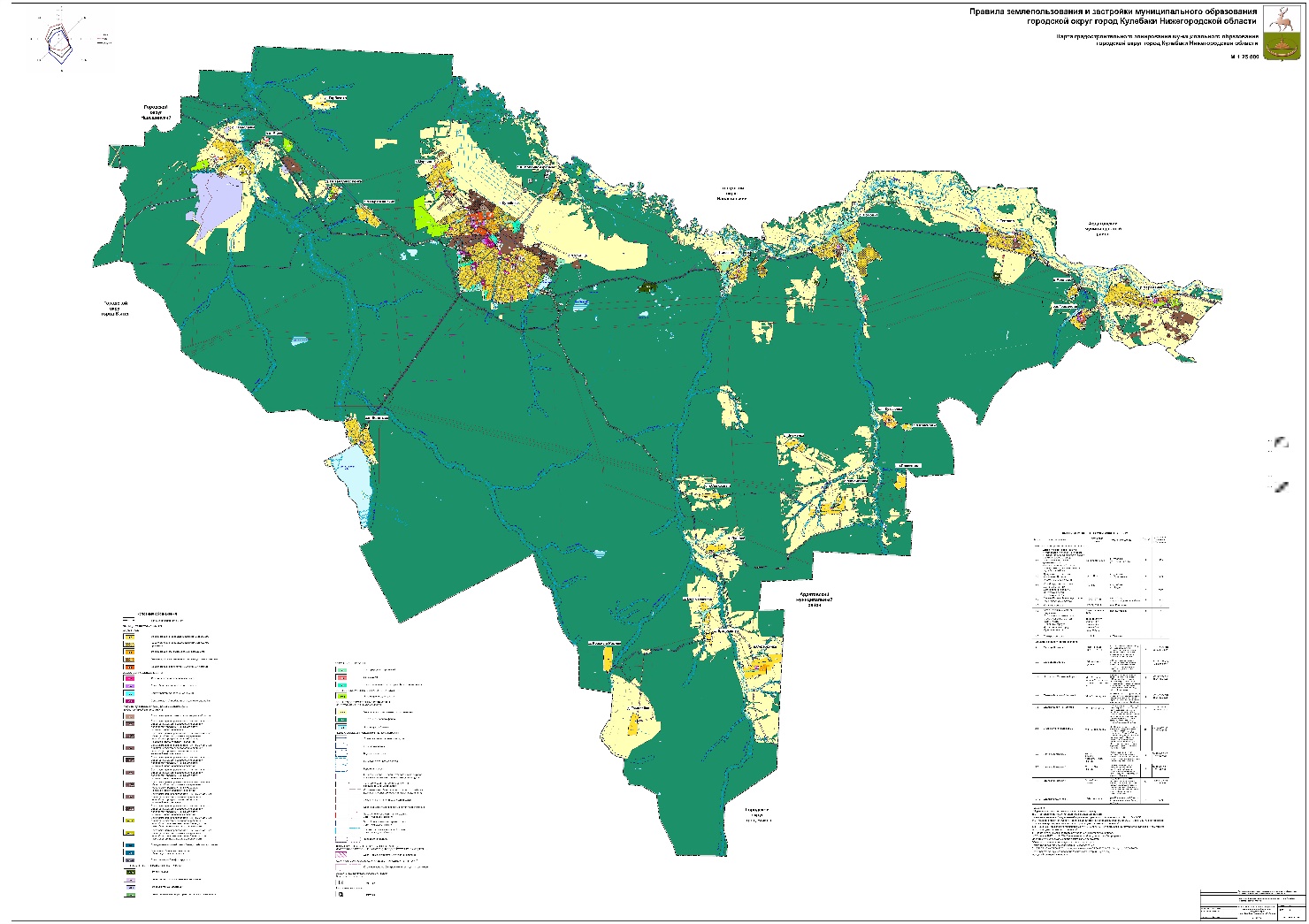 ЧАСТЬ III. ГРАДОСТРОИТЕЛЬНЫЕ РЕГЛАМЕНТЫСтатья 13. Перечень территориальных зонСтатья 14 Градостроительные регламенты. Жилые зоныЖ-1. Зона застройки индивидуальными жилыми домами 
Примечание: * - Предельные размеры земельных участков и предельные параметры разрешенного строительства, реконструкции объектов капитального строительства не подлежат установлению.Ж-1А. Зона застройки индивидуальными жилыми домами проектнаяГрадостроительные регламенты территориальной зоны Ж-1А применяются для подготовки документации по планировке территории и определяют правовой режим земельных участков, равно как всего, что находится над и под поверхностью земельного участка и используется в процессе их застройки и последующей эксплуатации объектов капитального строительства после утверждения в установленном законом порядке документации по планировке территории. Изменение вида разрешенного использования земельных участков и объектов капитального строительства, расположенных в границах территориальной зоны Ж-1А, осуществляется в соответствии с градостроительными регламентами в порядке, установленном Градостроительным кодексом Российской Федерации и настоящими Правилами после утверждения документации по планировке территории в установленном законом порядке.Примечание: * - Предельные размеры земельных участков и предельные параметры разрешенного строительства, реконструкции объектов капитального строительства не подлежат установлению.Ж-2. Зона застройки малоэтажными жилыми домамиПримечание: * - Предельные размеры земельных участков и предельные параметры разрешенного строительства, реконструкции объектов капитального строительства не подлежат установлению.Ж-2А. Зона застройки малоэтажными жилыми домами проектнаяГрадостроительные регламенты территориальной зоны Ж-2А применяются для подготовки документации по планировке территории и определяют правовой режим земельных участков, равно как всего, что находится над и под поверхностью земельного участка и используется в процессе их застройки и последующей эксплуатации объектов капитального строительства после утверждения в установленном законом порядке документации по планировке территории. Изменение вида разрешенного использования земельных участков и объектов капитального строительства, расположенных в границах территориальной зоны Ж-2А, осуществляется в соответствии с градостроительными регламентами в порядке, установленном Градостроительным кодексом Российской Федерации и настоящими Правилами после утверждения документации по планировке территории в установленном законом порядке.Примечание: * - Предельные размеры земельных участков и предельные параметры разрешенного строительства, реконструкции объектов капитального строительства не подлежат установлению.Ж-3. Зона застройки среднеэтажными жилыми домамиПримечание: * - Предельные размеры земельных участков и предельные параметры разрешенного строительства, реконструкции объектов капитального строительства не подлежат установлению.Статья 15. Градостроительные регламенты. Общественно-деловые зоныО-1. Зона общественно-деловой застройкиПримечание: * - Предельные размеры земельных участков и предельные параметры разрешенного строительства, реконструкции объектов капитального строительства не подлежат установлению.О-2. Зона объектов социального назначенияПримечание: * - Предельные размеры земельных участков и предельные параметры разрешенного строительства, реконструкции объектов капитального строительства не подлежат установлению.О-3 Зона объектов культаПримечание: * - Предельные размеры земельных участков и предельные параметры разрешенного строительства, реконструкции объектов капитального строительства не подлежат установлениюО-4 Зона смешанной общественно-деловой застройкиПримечание: * - Предельные размеры земельных участков и предельные параметры разрешенного строительства, реконструкции объектов капитального строительства не подлежат установленыСтатья 16. Градостроительные регламенты. Зоны рекреационного назначения Р-1. Зона природных территорийР-2. Зона отдыхаПримечание: * - Предельные размеры земельных участков и предельные параметры разрешенного строительства, реконструкции объектов капитального строительства не подлежат установлению.Р-3. Зона озелененных территорий общего пользованияПримечание: * - Предельные размеры земельных участков и предельные параметры разрешенного строительства, реконструкции объектов капитального строительства не подлежат установлению.Л-1. Зона земель лесного фонда В соответствии с Градостроительным кодексом РФ для земель лесного фонда градостроительные регламенты не устанавливаются. Использование земель или земельных участков, объектов капитального строительства из состава земель лесного фонда определяется в соответствии с лесным законодательством Российской Федерации.В-1. Зона водных объектовСогласно части 6 Статьи 36 Градостроительного кодекса Российской Федерации градостроительные регламенты не устанавливаются для земель водного фонда. Использование земельных участков, для которых градостроительные регламенты не устанавливаются, определяется уполномоченными органами в соответствии с федеральными законами.Статья 17. Градостроительные регламенты. Производственные и коммунально-складские зоныП-6. Зона размещения коммунально-складских объектовПримечание: * - Предельные размеры земельных участков и предельные параметры разрешенного строительства, реконструкции объектов капитального строительства не подлежат установлению.П-5. Зона размещения производственных, коммунальных объектов, объектов производства, хранения и переработки продукции и иных объектов, не выше 5 класса опасности (санитарно-защитная зона 50 м)Примечание: * - Предельные размеры земельных участков и предельные параметры разрешенного строительства, реконструкции объектов капитального строительства не подлежат установлению.П-5А. Зона размещения производственных, коммунальных объектов, объектов производства, хранения и переработки продукции и иных объектов, не выше 5 класса опасности проектная (санитарно-защитная зона 50 м)Градостроительные регламенты территориальной зоны П-5А применяются для подготовки документации по планировке территории и определяют правовой режим земельных участков, равно как всего, что находится над и под поверхностью земельного участка и используется в процессе их застройки и последующей эксплуатации объектов капитального строительства после утверждения в установленном законом порядке документации по планировке территории. Изменение вида разрешенного использования земельных участков и объектов капитального строительства, расположенных в границах территориальной зоны П-5А, осуществляется в соответствии с градостроительными регламентами в порядке, установленном Градостроительным кодексом Российской Федерации и настоящими Правилами после утверждения документации по планировке территории в установленном законом порядке.Примечание: * - Предельные размеры земельных участков и предельные параметры разрешенного строительства, реконструкции объектов капитального строительства не подлежат установлению.П-4. Зона размещения производственных, коммунальных объектов, объектов производства, хранения и переработки продукции и иных объектов, не выше 4 класса опасности (санитарно-защитная зона 100 м)Примечание: * - Предельные размеры земельных участков и предельные параметры разрешенного строительства, реконструкции объектов капитального строительства не подлежат установлению.П-4А. Зона размещения производственных, коммунальных объектов, объектов производства, хранения и переработки продукции и иных объектов, не выше 4 класса опасности проектная (санитарно-защитная зона 100 м)Градостроительные регламенты территориальной зоны П-4А применяются для подготовки документации по планировке территории и определяют правовой режим земельных участков, равно как всего, что находится над и под поверхностью земельного участка и используется в процессе их застройки и последующей эксплуатации объектов капитального строительства после утверждения в установленном законом порядке документации по планировке территории. Изменение вида разрешенного использования земельных участков и объектов капитального строительства, расположенных в границах территориальной зоны П-4А, осуществляется в соответствии с градостроительными регламентами в порядке, установленном Градостроительным кодексом Российской Федерации и настоящими Правилами после утверждения документации по планировке территории в установленном законом порядке.Примечание: * - Предельные размеры земельных участков и предельные параметры разрешенного строительства, реконструкции объектов капитального строительства не подлежат установлению.П-3. Зона размещения производственных, коммунальных объектов, объектов производства, хранения и переработки продукции и иных объектов, не выше 3 класса опасности (санитарно-защитная зона 300 м)Примечание: * - Предельные размеры земельных участков и предельные параметры разрешенного строительства, реконструкции объектов капитального строительства не подлежат установлению.П-3А. Зона размещения производственных, коммунальных объектов, объектов производства, хранения и переработки продукции и иных объектов, не выше 3 класса опасности проектная (санитарно-защитная зона 300 м)Градостроительные регламенты территориальной зоны П-3А применяются для подготовки документации по планировке территории и определяют правовой режим земельных участков, равно как всего, что находится над и под поверхностью земельного участка и используется в процессе их застройки и последующей эксплуатации объектов капитального строительства после утверждения в установленном законом порядке документации по планировке территории. Изменение вида разрешенного использования земельных участков и объектов капитального строительства, расположенных в границах территориальной зоны П-3А, осуществляется в соответствии с градостроительными регламентами в порядке, установленном Градостроительным кодексом Российской Федерации и настоящими Правилами после утверждения документации по планировке территории в установленном законом порядке.Примечание: * - Предельные размеры земельных участков и предельные параметры разрешенного строительства, реконструкции объектов капитального строительства не подлежат установлению.П-2. Зона размещения производственных, коммунальных объектов, объектов производства, хранения и переработки продукции и иных объектов, не выше 2 класса опасности (санитарно-защитная зона 500 м)Примечание: * - Предельные размеры земельных участков и предельные параметры разрешенного строительства, реконструкции объектов капитального строительства не подлежат установлению.П-2А. Зона размещения производственных, коммунальных объектов, объектов производства, хранения и переработки продукции и иных объектов, не выше 2 класса опасности проектная (санитарно-защитная зона 500 м)Градостроительные регламенты территориальной зоны П-2А применяются для подготовки документации по планировке территории и определяют правовой режим земельных участков, равно как всего, что находится над и под поверхностью земельного участка и используется в процессе их застройки и последующей эксплуатации объектов капитального строительства после утверждения в установленном законом порядке документации по планировке территории. Изменение вида разрешенного использования земельных участков и объектов капитального строительства, расположенных в границах территориальной зоны П-2А, осуществляется в соответствии с градостроительными регламентами в порядке, установленном Градостроительным кодексом Российской Федерации и настоящими Правилами после утверждения документации по планировке территории в установленном законом порядке.Примечание: * - Предельные размеры земельных участков и предельные параметры разрешенного строительства, реконструкции объектов капитального строительства не подлежат установлению.ПСХ-4. Зона размещения производственных, коммунальных объектов, объектов производства хранения и переработки сельскохозяйственной продукции и иных объектов, не выше 4 класса опасности (санитарно-защитная зона 100 м)ПСХ-3. Зона размещения производственных, коммунальных объектов, объектов производства хранения и переработки сельскохозяйственной продукции и иных объектов, не выше 3 класса опасности (санитарно-защитная зона 300 м)Т-1. Зона улично-дорожной сети и благоустройства территорииПримечание: * - Предельные размеры земельных участков и предельные параметры разрешенного строительства, реконструкции объектов капитального строительства не подлежат установлению. Т-2. Зона автомобильного транспорта и объектов дорожного сервисаПримечание: * - Предельные размеры земельных участков и предельные параметры разрешенного строительства, реконструкции объектов капитального строительства не подлежат установлению.ИНЖ-1. Зона инженерной инфраструктуры Статья 18. Градостроительные регламенты. Зоны специального назначенияСП-1. Зона кладбищПримечание: * - Предельные размеры земельных участков и предельные параметры разрешенного строительства, реконструкции объектов капитального строительства не подлежат установлению.СП-2. Зона складирования и захоронения отходовСП-3. Зона режимных территорийСП-4. Зона озелененных территорий специального назначенияПримечание: * - Предельные размеры земельных участков и предельные параметры разрешенного строительства, реконструкции объектов капитального строительства не подлежат установлению.Статья 19. Градостроительные регламенты. Зоны сельскохозяйственного использованияСХ-1. Зона сельскохозяйственного использованияВ соответствии с п.6 ст.36 Градостроительного кодекса РФ градостроительные регламенты не устанавливаются для сельскохозяйственных угодий в составе земель сельскохозяйственного назначения. Использование земельных участков, на которые в соответствии с п.п.4,6 ст.36 Градостроительного кодекса Российской Федерации действие градостроительных регламентов не распространяется или для которых градостроительные регламенты не устанавливаются, определяется уполномоченными федеральными органами исполнительной власти, уполномоченными органами исполнительной власти субъекта федерации или уполномоченными органами местного самоуправления в соответствии с законодательством Российской Федерации.СХ-2. Зона ведения садоводстваПримечание: * - Предельные размеры земельных участков и предельные параметры разрешенного строительства, реконструкции объектов капитального строительства не подлежат установлению.Кодовое обозначение территориальной зоныНаименование территориальной зоныКодовое обозначение подзоны расположенной в границах территориальной зоныЖилые зоныЖилые зоныЖилые зоныЖ-1Зона застройки индивидуальными жилыми домамиЖ-1АЗона застройки индивидуальными жилыми домами проектнаяЖ-2Зона застройки малоэтажными жилыми домамиЖ-2АЗона застройки малоэтажными жилыми домами проектнаяЖ-3Зона застройки среднеэтажными жилыми домамиОбщественно-деловые зоныОбщественно-деловые зоныОбщественно-деловые зоныО-1Зона общественно-деловой застройкиО-2Зона объектов социального назначенияО-3Зона объектов культаО-4Зона смешанной общественно-деловой застройкиПроизводственные зоны, зоны инженерной и транспортной инфраструктурПроизводственные зоны, зоны инженерной и транспортной инфраструктурПроизводственные зоны, зоны инженерной и транспортной инфраструктурП-6Зона размещения коммунально-складских объектовП-5Зона размещения производственных, коммунальных объектов, объектов производства, хранения и переработки продукции и иных объектов, не выше 5 класса опасностиП-5АЗона размещения производственных, коммунальных объектов, объектов производства, хранения и переработки продукции и иных объектов, не выше 5 класса опасности проектнаяП-4Зона размещения производственных, коммунальных объектов, объектов производства, хранения и переработки продукции и иных объектов, не выше 4 класса опасностиП-4АЗона размещения производственных, коммунальных объектов, объектов производства, хранения и переработки продукции и иных объектов, не выше 4 класса опасности проектнаяП-3Зона размещения производственных, коммунальных объектов, объектов производства, хранения и переработки продукции и иных объектов, не выше 3 класса опасностиП-3АЗона размещения производственных, коммунальных объектов, объектов производства, хранения и переработки продукции и иных объектов, не выше 3 класса опасности проектнаяП-2Зона размещения производственных, коммунальных объектов, объектов производства, хранения и переработки продукции и иных объектов, не выше 2 класса опасностиП-2АЗона размещения производственных, коммунальных объектов, объектов производства, хранения и переработки продукции и иных объектов, не выше 2 класса опасности проектнаяПСХ-4Зона размещения производственных, коммунальных объектов, объектов производства хранения и переработки сельскохозяйственной продукции и иных объектов, не выше 4 класса опасностиПСХ-3Зона размещения производственных, коммунальных объектов, объектов производства хранения и переработки сельскохозяйственной продукции и иных объектов, не выше 3 класса опасностиТ-1Зона улично-дорожной сети и благоустройства территорииТ-2Зона автомобильного транспорта и объектов дорожного сервисаИНЖ-1Зона инженерной инфраструктурыЗоны специального назначенияЗоны специального назначенияЗоны специального назначенияСП-1Зона кладбищСП-2Зона складирования и захоронения отходовСП-3Зона режимных территорийСП-4Зона озелененных территорий специального назначенияЗоны рекреационного назначенияЗоны рекреационного назначенияЗоны рекреационного назначенияР-1Зона природных территорийР-2Зона отдыхаР-3Зона озелененных территорий общего пользованияЛ-1Зона земель лесного фондаВ-1Зона водных объектовЗоны сельскохозяйственного использованияЗоны сельскохозяйственного использованияЗоны сельскохозяйственного использованияСХ-1Зона сельскохозяйственного использованияСХ-2Зона ведения садоводстваНаименование вида разрешенного использования земельного участкаОписание вида разрешенного использования земельного участкаКод(числовое обозначение ВРИ земельного участка согласно классификатору)Предельные (минимальные и (или) максимальные) размеры земельных участковПредельные (минимальные и (или) максимальные) размеры земельных участковПредельные (минимальные и (или) максимальные) размеры земельных участковПредельные (минимальные и (или) максимальные) размеры земельных участковПредельные (минимальные и (или) максимальные) размеры земельных участковПредельные (минимальные и (или) максимальные) размеры земельных участковПредельное кол-во этажей/высотаПредельное кол-во этажей/высотаМаксимальный процент застройки, %Минимальные отступы от границ земельного участка, мИные параметры разрешенного строительства, реконструкции объектов капитального строительстваНаименование вида разрешенного использования земельного участкаОписание вида разрешенного использования земельного участкаКод(числовое обозначение ВРИ земельного участка согласно классификатору)минимальнаяминимальнаяминимальнаямаксимальнаямаксимальнаямаксимальнаяПредельное кол-во этажей/высотаПредельное кол-во этажей/высотаМаксимальный процент застройки, %Минимальные отступы от границ земельного участка, мИные параметры разрешенного строительства, реконструкции объектов капитального строительстваНаименование вида разрешенного использования земельного участкаОписание вида разрешенного использования земельного участкаКод(числовое обозначение ВРИ земельного участка согласно классификатору)длина, мширина, мплощадь, кв. мдлина, мширина, мплощадь, кв. мэтажностьвысота, мМаксимальный процент застройки, %Минимальные отступы от границ земельного участка, мИные параметры разрешенного строительства, реконструкции объектов капитального строительства1234567891011121314Основные виды разрешенного использованияОсновные виды разрешенного использованияОсновные виды разрешенного использованияОсновные виды разрешенного использованияОсновные виды разрешенного использованияОсновные виды разрешенного использованияОсновные виды разрешенного использованияОсновные виды разрешенного использованияОсновные виды разрешенного использованияОсновные виды разрешенного использованияОсновные виды разрешенного использованияОсновные виды разрешенного использованияОсновные виды разрешенного использованияОсновные виды разрешенного использованияДля индивидуального жилищного строительстваРазмещение жилого дома (отдельно стоящего здания количеством надземных этажей не более чем три, высотой не более двадцати метров, которое состоит из комнат и помещений вспомогательного использования, предназначенных для удовлетворения гражданами бытовых и иных нужд, связанных с их проживанием в таком здании, не предназначенного для раздела на самостоятельные объекты недвижимости);выращивание сельскохозяйственных культур; размещение индивидуальных гаражей и хозяйственных построек2.1*15500**25003*2031. Минимальный отступ от красной линии 5 м, при осуществлении нового строительства.2. Минимальный отступ от границ земельных участков до до хозяйственных построек – 1 мДля ведения личного подсобного хозяйства (приусадебный земельный участок)Размещение жилого дома, указанного в описании вида разрешенного использования с кодом 2.1; производство сельскохозяйственной продукции; размещение гаража и иных вспомогательных сооружений; содержание сельскохозяйственных животных2.2*15500**30003*203Минимальный отступ от красной линии 5 м, при осуществлении нового строительства.Блокированная жилая застройкаРазмещение жилого дома, блокированного с другим жилым домом (другими жилыми домами) в одном ряду общей боковой стеной (общими боковыми стенами) без проемов и имеющего отдельный выход на земельный участок; разведение декоративных и плодовых деревьев, овощных и ягодных культур; размещение гаражей для собственных нужд и иных вспомогательных сооружений; обустройство спортивных и детских площадок, площадок для отдыха2.3**150наблок**1500наблок3*80на блокотступ от границ земельного участка до внешних стен жилого дома блокированной застройки со стороны улиц 5 м., от других границ земельного участка - 3 м., от границ земельного участка до общей стены (без проемов) с соседним блоком 0 м (без отступа)1.Минимальный отступ от красной линии 5 м, при осуществлении нового строительства.2.Максимальное количество блоков 10. Предоставление коммунальных услугРазмещение зданий и сооружений, обеспечивающих поставку воды, тепла, электричества, газа, отвод канализационных стоков, очистку и уборку объектов недвижимости (котельных, водозаборов, очистных сооружений, насосных станций, водопроводов, линий электропередач, трансформаторных подстанций, газопроводов, линий связи, телефонных станций, канализаций, стоянок, гаражей и мастерских для обслуживания уборочной и аварийной техники, сооружений, необходимых для сбора и плавки снега)3.1.1***********Оказание услуг связиРазмещение зданий, предназначенных для размещения пунктов оказания услуг почтовой, телеграфной, междугородней и международной телефонной связи3.2.3******3*303Минимальный отступ от красной линии 5 м, при осуществлении нового строительства.Амбулаторно-поликлиническое обслуживаниеРазмещение объектов капитального строительства, предназначенных для оказания гражданам амбулаторно-поликлинической медицинской помощи (поликлиники, фельдшерские пункты, пункты здравоохранения, центры матери и ребенка, диагностические центры, молочные кухни, станции донорства крови, клинические лаборатории)3.4.1**200***3*403Минимальный отступ от красной линии 5 м, при осуществлении нового строительства.Дошкольное, начальное и среднее общее образованиеРазмещение объектов капитального строительства, предназначенных для просвещения, дошкольного, начального и среднего общего образования (детские ясли, детские сады, школы, лицеи, гимназии, художественные, музыкальные школы, образовательные кружки и иные организации, осуществляющие деятельность по воспитанию, образованию и просвещению), в том числе зданий, спортивных сооружений, предназначенных для занятия обучающихся физической культурой и спортом3.5.1**- для объектов дошкольного образования 1600 кв.м;- для объектов общеобразовательного назначения 6000 кв.м.;- для объектов спорта 200 кв.м***3*30*Минимальный отступ от красной линии магистральных улиц до зданий дошкольных образовательных и образовательных организаций – 10 м.Площадки для занятий спортомРазмещение площадок для занятия спортом и физкультурой на открытом воздухе (физкультурные площадки, беговые дорожки, поля для спортивной игры)5.1.3**200********Обеспечение внутреннего правопорядкаРазмещение объектов капитального строительства, необходимых для подготовки и поддержания в готовности органов внутренних дел, Росгвардии и спасательных служб, в которых существует военизированная служба; размещение объектов гражданской обороны, за исключением объектов гражданской обороны, являющихся частями производственных зданий8.3******3*303Минимальный отступ от красной линии 5 м, при осуществлении нового строительства.Водные объектыЛедники, снежники, ручьи, реки, озера, болота, территориальные моря и другие поверхностные водные объекты11.0***********Земельные участки (территории) общего пользованияЗемельные участки общего пользования. Содержание данного вида разрешенного использования включает в себя содержание видов разрешенного использования с кодами 12.0.1-12.0.212.0***********Улично-дорожная сетьРазмещение объектов улично-дорожной сети: автомобильных дорог, трамвайных путей и пешеходных тротуаров в границах населенных пунктов, пешеходных переходов, бульваров, площадей, проездов, велодорожек и объектов велотранспортной и инженерной инфраструктуры; размещение придорожных стоянок (парковок) транспортных средств в границах городских улиц и дорог, за исключением предусмотренных видами разрешенного использования с кодами 2.7.1, 4.9, 7.2.3, а также некапитальных сооружений, предназначенных для охраны транспортных средств12.0.1***********Ведение огородничестваОсуществление отдыха и (или) выращивания гражданами для собственных нужд сельскохозяйственных культур; размещение хозяйственных построек, не являющихся объектами недвижимости, предназначенных для хранения инвентаря и урожая сельскохозяйственных культур13.1**200**1500*****Условно разрешенные виды использованияУсловно разрешенные виды использованияУсловно разрешенные виды использованияУсловно разрешенные виды использованияУсловно разрешенные виды использованияУсловно разрешенные виды использованияУсловно разрешенные виды использованияУсловно разрешенные виды использованияУсловно разрешенные виды использованияУсловно разрешенные виды использованияУсловно разрешенные виды использованияУсловно разрешенные виды использованияУсловно разрешенные виды использованияУсловно разрешенные виды использованияМалоэтажная многоквартирная жилая застройка "Размещение малоэтажных многоквартирных домов (многоквартирные дома высотой до 4 этажей, включая мансардный);  обустройство спортивных и детских площадок, площадок для отдыха; размещение объектов обслуживания жилой застройки во встроенных, пристроенных и встроенно-пристроенных помещениях малоэтажного многоквартирного дома, если общая площадь таких помещений в малоэтажном многоквартирном доме не составляет более 15% общей площади помещений дома"2.1.1**1000***3*5031.Минимальный отступ от красной линии 5 м, при осуществлении нового строительства.2.Минимальный размер земельного участка под существующим многоквартирным жилым домом складывается из площади застройки этого многоквартирного жилого дома и прилегающего к нему земельного участка, размер которого составляет не менее 100% от площади застройки существующего жилого дома. Максимальный размер земельного участка под существующим многоквартирным жилым домом не установлен (Решение от 25.10.2019 №54)Хранение автотранспортаРазмещение отдельно стоящих и пристроенных гаражей, в том числе подземных, предназначенных для хранения автотранспорта, в том числе с разделением на машино-места, за исключением гаражей, размещение которых предусмотрено содержанием видов разрешенного использования с кодами 2.7.2, 4.92.7.1**15**501***Минимальный отступ от красной линии 5 м, при осуществлении нового строительства.Размещение гаражей для собственных нужд Размещение для собственных нужд отдельно стоящих гаражей и (или) гаражей, блокированных общими стенами с другими гаражами в одном ряду, имеющих общие с ними крышу, фундамент и коммуникации2.7.215501*Минимальный отступ от красной линии 5 м, при осуществлении нового строительства.Бытовое обслуживаниеРазмещение объектов капитального строительства, предназначенных для оказания населению или организациям бытовых услуг (мастерские мелкого ремонта, ателье, бани, парикмахерские, прачечные, химчистки, похоронные бюро)3.3******3*303Минимальный отступ от красной линии 5 м, при осуществлении нового строительства.Объекты культурно-досуговой деятельностиРазмещение зданий, предназначенных для размещения музеев, выставочных залов, художественных галерей, домов культуры, библиотек, кинотеатров и кинозалов, театров, филармоний, концертных залов, планетариев3.6.1******3*303Минимальный отступ от красной линии 5 м, при осуществлении нового строительства.Осуществление религиозных обрядовРазмещение зданий и сооружений, предназначенных для совершения религиозных обрядов и церемоний (в том числе церкви, соборы, храмы, часовни, мечети, молельные дома, синагоги)3.7.1******3*3031.Вместимость культовых зданий и сооружений для совершения обрядов не более 100 мест2.Минимальный отступ от красной линии 5 м, при осуществлении нового строительства.Амбулаторное ветеринарное обслуживаниеРазмещение объектов капитального строительства, предназначенных для оказания ветеринарных услуг без содержания животных3.10.1******3*303Минимальный отступ от красной линии 5 м, при осуществлении нового строительства.МагазиныРазмещение объектов капитального строительства, предназначенных для продажи товаров, торговая площадь которых составляет до 5000 кв. м4.4******3*3031.Минимальный отступ от красной линии 5 м, при осуществлении нового строительства. Магазин общей площадью не более 200 кв.м.2.Максимальная общая площадь магазина 150 кв. м.Общественное питание Размещение объектов капитального строительства в целях устройства мест общественного питания (рестораны, кафе, столовые, закусочные, бары)4.6**560***3*3031.Минимальный отступ от красной линии 5 м, при осуществлении нового строительства.2.Минимальная вместимость предприятия общественного питания 25 мест.  Гостиничное обслуживаниеРазмещение гостиниц4.7**1000***3*303Минимальный отступ от красной линии 5 м, при осуществлении нового строительства.2. Максимальная вместимость гостиниц 25 мест.  Служебные гаражи Размещение постоянных или временных гаражей, стоянок для хранения служебного автотранспорта, используемого в целях осуществления видов деятельности, предусмотренных видами разрешенного использования с кодами 3.0, 4.0, а также для стоянки и хранения транспортных средств общего пользования, в том числе в депо4.9******** **Минимальный отступ от красной линии 5 м, при осуществлении нового строительства.Вспомогательные виды разрешенного использованияВспомогательные виды разрешенного использованияВспомогательные виды разрешенного использованияВспомогательные виды разрешенного использованияВспомогательные виды разрешенного использованияВспомогательные виды разрешенного использованияВспомогательные виды разрешенного использованияВспомогательные виды разрешенного использованияВспомогательные виды разрешенного использованияВспомогательные виды разрешенного использованияВспомогательные виды разрешенного использованияВспомогательные виды разрешенного использованияВспомогательные виды разрешенного использованияВспомогательные виды разрешенного использованияБлагоустройство территорииРазмещение декоративных, технических, планировочных, конструктивных устройств, элементов озеленения, различных видов оборудования и оформления, малых архитектурных форм, некапитальных нестационарных строений и сооружений, информационных щитов и указателей, применяемых как составные части благоустройства территории, общественных туалетов12.0.2***********Наименование вида разрешенного использования земельного участкаОписание вида разрешенного использования земельного участкаКод(числовое обозначение ВРИ земельного участка согласно классификатору)Предельные (минимальные и (или) максимальные) размеры земельных участковПредельные (минимальные и (или) максимальные) размеры земельных участковПредельные (минимальные и (или) максимальные) размеры земельных участковПредельные (минимальные и (или) максимальные) размеры земельных участковПредельные (минимальные и (или) максимальные) размеры земельных участковПредельные (минимальные и (или) максимальные) размеры земельных участковПредельное кол-во этажей/высотаПредельное кол-во этажей/высотаМаксимальный процент застройки, %Максимальный процент застройки, %Минимальные отступы от границ земельного участка, мИные параметры разрешенного строительства, реконструкции объектов капитального строительстваНаименование вида разрешенного использования земельного участкаОписание вида разрешенного использования земельного участкаКод(числовое обозначение ВРИ земельного участка согласно классификатору)минимальнаяминимальнаяминимальнаямаксимальнаямаксимальнаямаксимальнаяПредельное кол-во этажей/высотаПредельное кол-во этажей/высотаМаксимальный процент застройки, %Максимальный процент застройки, %Минимальные отступы от границ земельного участка, мИные параметры разрешенного строительства, реконструкции объектов капитального строительстваНаименование вида разрешенного использования земельного участкаОписание вида разрешенного использования земельного участкаКод(числовое обозначение ВРИ земельного участка согласно классификатору)длина, мширина, мплощадь, кв. мдлина, мширина, мплощадь, кв. мэтажностьвысота, мМаксимальный процент застройки, %Максимальный процент застройки, %Минимальные отступы от границ земельного участка, мИные параметры разрешенного строительства, реконструкции объектов капитального строительства123456789101112121314Основные виды разрешенного использованияОсновные виды разрешенного использованияОсновные виды разрешенного использованияОсновные виды разрешенного использованияОсновные виды разрешенного использованияОсновные виды разрешенного использованияОсновные виды разрешенного использованияОсновные виды разрешенного использованияОсновные виды разрешенного использованияОсновные виды разрешенного использованияОсновные виды разрешенного использованияОсновные виды разрешенного использованияОсновные виды разрешенного использованияОсновные виды разрешенного использованияОсновные виды разрешенного использованияДля индивидуального жилищного строительстваРазмещение жилого дома (отдельно стоящего здания количеством надземных этажей не более чем три, высотой не более двадцати метров, которое состоит из комнат и помещений вспомогательного использования, предназначенных для удовлетворения гражданами бытовых и иных нужд, связанных с их проживанием в таком здании, не предназначенного для раздела на самостоятельные объекты недвижимости);выращивание сельскохозяйственных культур; размещение индивидуальных гаражей и хозяйственных построек2.1*15500**25003*202031. Минимальный отступ от красной линии 5 м, при осуществлении нового строительства.2. Минимальный отступ от границ земельных участков до до хозяйственных построек – 1 мДля ведения личного подсобного хозяйства (приусадебный земельный участок)Размещение жилого дома, указанного в описании вида разрешенного использования с кодом 2.1; производство сельскохозяйственной продукции; размещение гаража и иных вспомогательных сооружений; содержание сельскохозяйственных животных2.2*15500**30003*20203Минимальный отступ от красной линии 5 м, при осуществлении нового строительства.Блокированная жилая застройкаРазмещение жилого дома, блокированного с другим жилым домом (другими жилыми домами) в одном ряду общей боковой стеной (общими боковыми стенами) без проемов и имеющего отдельный выход на земельный участок; разведение декоративных и плодовых деревьев, овощных и ягодных культур; размещение гаражей для собственных нужд и иных вспомогательных сооружений; обустройство спортивных и детских площадок, площадок для отдыха2.3**150наблок**1500наблок3*80на блок80на блокотступ от границ земельного участка до внешних стен жилого дома блокированной застройки со стороны улиц 5 м., от других границ земельного участка - 3 м., от границ земельного участка до общей стены (без проемов) с соседним блоком 0 м (без отступа)1.Минимальный отступ от красной линии 5 м, при осуществлении нового строительства.2.Максимальное количество блоков 10. Предоставление коммунальных услугРазмещение зданий и сооружений, обеспечивающих поставку воды, тепла, электричества, газа, отвод канализационных стоков, очистку и уборку объектов недвижимости (котельных, водозаборов, очистных сооружений, насосных станций, водопроводов, линий электропередач, трансформаторных подстанций, газопроводов, линий связи, телефонных станций, канализаций, стоянок, гаражей и мастерских для обслуживания уборочной и аварийной техники, сооружений, необходимых для сбора и плавки снега)3.1.1************Оказание услуг связиРазмещение зданий, предназначенных для размещения пунктов оказания услуг почтовой, телеграфной, междугородней и международной телефонной связи3.2.3******3*30303Минимальный отступ от красной линии 5 м, при осуществлении нового строительства.Амбулаторно-поликлиническое обслуживаниеРазмещение объектов капитального строительства, предназначенных для оказания гражданам амбулаторно-поликлинической медицинской помощи (поликлиники, фельдшерские пункты, пункты здравоохранения, центры матери и ребенка, диагностические центры, молочные кухни, станции донорства крови, клинические лаборатории)3.4.1**200***3*40403Минимальный отступ от красной линии 5 м, при осуществлении нового строительства.Дошкольное, начальное и среднее общее образованиеРазмещение объектов капитального строительства, предназначенных для просвещения, дошкольного, начального и среднего общего образования (детские ясли, детские сады, школы, лицеи, гимназии, художественные, музыкальные школы, образовательные кружки и иные организации, осуществляющие деятельность по воспитанию, образованию и просвещению), в том числе зданий, спортивных сооружений, предназначенных для занятия обучающихся физической культурой и спортом3.5.1**- для объектов дошкольного образования 1600 кв.м;- для объектов общеобразовательного назначения 6000 кв.м.;- для объектов спорта 200 кв.м***3*3030*Минимальный отступ от красной линии магистральных улиц до зданий дошкольных образовательных и образовательных организаций – 10 м.Площадки для занятий спортомРазмещение площадок для занятия спортом и физкультурой на открытом воздухе (физкультурные площадки, беговые дорожки, поля для спортивной игры)5.1.3**200*********Обеспечение внутреннего правопорядкаРазмещение объектов капитального строительства, необходимых для подготовки и поддержания в готовности органов внутренних дел, Росгвардии и спасательных служб, в которых существует военизированная служба; размещение объектов гражданской обороны, за исключением объектов гражданской обороны, являющихся частями производственных зданий8.3******3*30303Минимальный отступ от красной линии 5 м, при осуществлении нового строительства.Водные объектыЛедники, снежники, ручьи, реки, озера, болота, территориальные моря и другие поверхностные водные объекты11.0************Земельные участки (территории) общего пользованияЗемельные участки общего пользования. Содержание данного вида разрешенного использования включает в себя содержание видов разрешенного использования с кодами 12.0.1-12.0.212.0************Улично-дорожная сетьРазмещение объектов улично-дорожной сети: автомобильных дорог, трамвайных путей и пешеходных тротуаров в границах населенных пунктов, пешеходных переходов, бульваров, площадей, проездов, велодорожек и объектов велотранспортной и инженерной инфраструктуры; размещение придорожных стоянок (парковок) транспортных средств в границах городских улиц и дорог, за исключением предусмотренных видами разрешенного использования с кодами 2.7.1, 4.9, 7.2.3, а также некапитальных сооружений, предназначенных для охраны транспортных средств12.0.1************Ведение огородничестваОсуществление отдыха и (или) выращивания гражданами для собственных нужд сельскохозяйственных культур; размещение хозяйственных построек, не являющихся объектами недвижимости, предназначенных для хранения инвентаря и урожая сельскохозяйственных культур13.1**200**1500******Условно разрешенные виды использованияУсловно разрешенные виды использованияУсловно разрешенные виды использованияУсловно разрешенные виды использованияУсловно разрешенные виды использованияУсловно разрешенные виды использованияУсловно разрешенные виды использованияУсловно разрешенные виды использованияУсловно разрешенные виды использованияУсловно разрешенные виды использованияУсловно разрешенные виды использованияУсловно разрешенные виды использованияУсловно разрешенные виды использованияУсловно разрешенные виды использованияУсловно разрешенные виды использованияМалоэтажная многоквартирная жилая застройка "Размещение малоэтажных многоквартирных домов (многоквартирные дома высотой до 4 этажей, включая мансардный);  обустройство спортивных и детских площадок, площадок для отдыха; размещение объектов обслуживания жилой застройки во встроенных, пристроенных и встроенно-пристроенных помещениях малоэтажного многоквартирного дома, если общая площадь таких помещений в малоэтажном многоквартирном доме не составляет более 15% общей площади помещений дома"2.1.1**1000***3*505031.Минимальный отступ от красной линии 5 м, при осуществлении нового строительства.2.Минимальный размер земельного участка под существующим многоквартирным жилым домом складывается из площади застройки этого многоквартирного жилого дома и прилегающего к нему земельного участка, размер которого составляет не менее 100% от площади застройки существующего жилого дома. Максимальный размер земельного участка под существующим многоквартирным жилым домом не установлен (Решение от 25.10.2019 №54)Хранение автотранспорта Размещение отдельно стоящих и пристроенных гаражей, в том числе подземных, предназначенных для хранения автотранспорта, в том числе с разделением на машино-места, за исключением гаражей, размещение которых предусмотрено содержанием видов разрешенного использования с кодами 2.7.2, 4.92.7.1**15**501****Минимальный отступ от красной линии 5 м, при осуществлении нового строительства.Размещение гаражей для собственных нужд Размещение для собственных нужд отдельно стоящих гаражей и (или) гаражей, блокированных общими стенами с другими гаражами в одном ряду, имеющих общие с ними крышу, фундамент и коммуникации2.7.215501**Минимальный отступ от красной линии 5 м, при осуществлении нового строительства.Осуществление религиозных обрядовРазмещение зданий и сооружений, предназначенных для совершения религиозных обрядов и церемоний (в том числе церкви, соборы, храмы, часовни, мечети, молельные дома, синагоги)3.7.1******3*303031.Вместимость культовых зданий и сооружений для совершения обрядов не более 100 мест2.Минимальный отступ от красной линии 5 м, при осуществлении нового строительства.Амбулаторное ветеринарное обслуживаниеРазмещение объектов капитального строительства, предназначенных для оказания ветеринарных услуг без содержания животных3.10.1******3*30303Минимальный отступ от красной линии 5 м, при осуществлении нового строительства.МагазиныРазмещение объектов капитального строительства, предназначенных для продажи товаров, торговая площадь которых составляет до 5000 кв. м4.4******3*303031.Минимальный отступ от красной линии 5 м, при осуществлении нового строительства.2.Максимальная общая площадь магазина 150 кв. м.Общественное питание Размещение объектов капитального строительства в целях устройства мест общественного питания (рестораны, кафе, столовые, закусочные, бары)4.6**560***3*303031.Минимальный отступ от красной линии 5 м, при осуществлении нового строительства.2.Минимальная вместимость предприятия общественного питания 25 мест.  Гостиничное обслуживаниеРазмещение гостиниц4.7**1000***3*30303Минимальный отступ от красной линии 5 м, при осуществлении нового строительства.2. Максимальная вместимость гостиниц 25 мест.  Вспомогательные виды разрешенного использованияВспомогательные виды разрешенного использованияВспомогательные виды разрешенного использованияВспомогательные виды разрешенного использованияВспомогательные виды разрешенного использованияВспомогательные виды разрешенного использованияВспомогательные виды разрешенного использованияВспомогательные виды разрешенного использованияВспомогательные виды разрешенного использованияВспомогательные виды разрешенного использованияВспомогательные виды разрешенного использованияВспомогательные виды разрешенного использованияВспомогательные виды разрешенного использованияВспомогательные виды разрешенного использованияВспомогательные виды разрешенного использованияБлагоустройство территорииРазмещение декоративных, технических, планировочных, конструктивных устройств, элементов озеленения, различных видов оборудования и оформления, малых архитектурных форм, некапитальных нестационарных строений и сооружений, информационных щитов и указателей, применяемых как составные части благоустройства территории, общественных туалетов12.0.2************Наименование вида разрешенного использования земельного участкаОписание вида разрешенного использования земельного участкаКод(числовое обозначение ВРИ земельного участка согласно классификатору)Предельные (минимальные и (или) максимальные) размеры земельных участковПредельные (минимальные и (или) максимальные) размеры земельных участковПредельные (минимальные и (или) максимальные) размеры земельных участковПредельные (минимальные и (или) максимальные) размеры земельных участковПредельные (минимальные и (или) максимальные) размеры земельных участковПредельные (минимальные и (или) максимальные) размеры земельных участковПредельное кол-во этажей/высотаПредельное кол-во этажей/высотаМаксимальный процент застройки, %Минимальные отступы от границ земельного участка, мИные параметры разрешенного строительства, реконструкции объектов капитального строительстваНаименование вида разрешенного использования земельного участкаОписание вида разрешенного использования земельного участкаКод(числовое обозначение ВРИ земельного участка согласно классификатору)минимальнаяминимальнаяминимальнаямаксимальнаямаксимальнаямаксимальнаяПредельное кол-во этажей/высотаПредельное кол-во этажей/высотаМаксимальный процент застройки, %Минимальные отступы от границ земельного участка, мИные параметры разрешенного строительства, реконструкции объектов капитального строительстваНаименование вида разрешенного использования земельного участкаОписание вида разрешенного использования земельного участкаКод(числовое обозначение ВРИ земельного участка согласно классификатору)длина, мширина, мплощадь, кв. мдлина, мширина, мплощадь, кв. мэтажностьвысота, мМаксимальный процент застройки, %Минимальные отступы от границ земельного участка, мИные параметры разрешенного строительства, реконструкции объектов капитального строительства1234567891011121314Основные виды разрешенного использованияОсновные виды разрешенного использованияОсновные виды разрешенного использованияОсновные виды разрешенного использованияОсновные виды разрешенного использованияОсновные виды разрешенного использованияОсновные виды разрешенного использованияОсновные виды разрешенного использованияОсновные виды разрешенного использованияОсновные виды разрешенного использованияОсновные виды разрешенного использованияОсновные виды разрешенного использованияОсновные виды разрешенного использованияОсновные виды разрешенного использованияМалоэтажная многоквартирная жилая застройка"Размещение малоэтажных многоквартирных домов (многоквартирные дома высотой до 4 этажей, включая мансардный);  обустройство спортивных и детских площадок, площадок для отдыха; размещение объектов обслуживания жилой застройки во встроенных, пристроенных и встроенно-пристроенных помещениях малоэтажного многоквартирного дома, если общая площадь таких помещений в малоэтажном многоквартирном доме не составляет более 15% общей площади помещений дома"2.1.1**1000***4*8031.Минимальный отступ от красной линии 5 м, при осуществлении нового строительства.2.Минимальный размер земельного участка под существующим многоквартирным жилым домом складывается из площади застройки этого многоквартирного жилого дома и прилегающего к нему земельного участка, размер которого составляет не менее 100% от площади застройки существующего жилого дома. Максимальный размер земельного участка под существующим многоквартирным жилым домом не установлен Среднеэтажная жилая застройкаРазмещение многоквартирных домов этажностью не выше восьми этажей; благоустройство и озеленение; размещение подземных гаражей и автостоянок; обустройство спортивных и детских площадок, площадок для отдыха; размещение объектов обслуживания жилой застройки во встроенных, пристроенных и встроенно-пристроенных помещениях многоквартирного дома, если общая площадь таких помещений в многоквартирном доме не составляет более 20% общей площади помещений дома2.5**2000***5*7031.Минимальный отступ от красной линии 5 м, при осуществлении нового строительства.1.Минимальный отступ от красной линии 5 м, при осуществлении нового строительства.2.Минимальный размер земельного участка под существующим многоквартирным жилым домом складывается из площади застройки этого многоквартирного жилого дома и прилегающего к нему земельного участка, размер которого составляет не менее 100% от площади застройки существующего жилого дома. Максимальный размер земельного участка под существующим многоквартирным жилым домом не установлен Предоставление коммунальных услугРазмещение зданий и сооружений, обеспечивающих поставку воды, тепла, электричества, газа, отвод канализационных стоков, очистку и уборку объектов недвижимости (котельных, водозаборов, очистных сооружений, насосных станций, водопроводов, линий электропередач, трансформаторных подстанций, газопроводов, линий связи, телефонных станций, канализаций, стоянок, гаражей и мастерских для обслуживания уборочной и аварийной техники, сооружений, необходимых для сбора и плавки снега)3.1.1***********Оказание социальной помощи населениюРазмещение зданий, предназначенных для служб психологической и бесплатной юридической помощи, социальных, пенсионных и иных служб (службы занятости населения, пункты питания малоимущих граждан), в которых осуществляется прием граждан по вопросам оказания социальной помощи и назначения социальных или пенсионных выплат, а также для размещения общественных некоммерческих организаций: некоммерческих фондов, благотворительных организаций, клубов по интересам3.2.2******3*403Минимальный отступ от красной линии 5 м, при осуществлении нового строительства.Оказание услуг связиРазмещение зданий, предназначенных для размещения пунктов оказания услуг почтовой, телеграфной, междугородней и международной телефонной связи3.2.3******3*403Минимальный отступ от красной линии 5 м, при осуществлении нового строительства.Бытовое обслуживаниеРазмещение объектов капитального строительства, предназначенных для оказания населению или организациям бытовых услуг (мастерские мелкого ремонта, ателье, бани, парикмахерские, прачечные, химчистки, похоронные бюро)3.3******3*403Минимальный отступ от красной линии 5 м, при осуществлении нового строительства.Амбулаторно-поликлиническое обслуживаниеРазмещение объектов капитального строительства, предназначенных для оказания гражданам амбулаторно-поликлинической медицинской помощи (поликлиники, фельдшерские пункты, пункты здравоохранения, центры матери и ребенка, диагностические центры, молочные кухни, станции донорства крови, клинические лаборатории)3.4.1**200***3*403Минимальный отступ от красной линии 5 м, при осуществлении нового строительства.Дошкольное, начальное и среднее общее образованиеРазмещение объектов капитального строительства, предназначенных для просвещения, дошкольного, начального и среднего общего образования (детские ясли, детские сады, школы, лицеи, гимназии, художественные, музыкальные школы, образовательные кружки и иные организации, осуществляющие деятельность по воспитанию, образованию и просвещению), в том числе зданий, спортивных сооружений, предназначенных для занятия обучающихся физической культурой и спортом3.5.1**- для объектов дошкольного образования 1600 кв.м;- для объектов общеобразовательного назначения 6000 кв.м.;- для объектов спорта 200 кв.м***3*80*Минимальный отступ от красной линии магистральных улиц до зданий дошкольных образовательных и образовательных организаций – 10 м.Площадки для занятий спортомРазмещение площадок для занятия спортом и физкультурой на открытом воздухе (физкультурные площадки, беговые дорожки, поля для спортивной игры)5.1.3**200********Водные объектыЛедники, снежники, ручьи, реки, озера, болота, территориальные моря и другие поверхностные водные объекты11.0***********Улично-дорожная сетьРазмещение объектов улично-дорожной сети: автомобильных дорог, трамвайных путей и пешеходных тротуаров в границах населенных пунктов, пешеходных переходов, бульваров, площадей, проездов, велодорожек и объектов велотранспортной и инженерной инфраструктуры; размещение придорожных стоянок (парковок) транспортных средств в границах городских улиц и дорог, за исключением предусмотренных видами разрешенного использования с кодами 2.7.1, 4.9, 7.2.3, а также некапитальных сооружений, предназначенных для охраны транспортных средств12.0.1***********Условно разрешенные виды использованияУсловно разрешенные виды использованияУсловно разрешенные виды использованияУсловно разрешенные виды использованияУсловно разрешенные виды использованияУсловно разрешенные виды использованияУсловно разрешенные виды использованияУсловно разрешенные виды использованияУсловно разрешенные виды использованияУсловно разрешенные виды использованияУсловно разрешенные виды использованияУсловно разрешенные виды использованияУсловно разрешенные виды использованияУсловно разрешенные виды использованияДля индивидуального жилищного строительстваРазмещение жилого дома (отдельно стоящего здания количеством надземных этажей не более чем три, высотой не более двадцати метров, которое состоит из комнат и помещений вспомогательного использования, предназначенных для удовлетворения гражданами бытовых и иных нужд, связанных с их проживанием в таком здании, не предназначенного для раздела на самостоятельные объекты недвижимости);выращивание сельскохозяйственных культур; размещение индивидуальных гаражей и хозяйственных построек2.1*15500**25003*2031. Минимальный отступ от красной линии 5 м, при осуществлении нового строительства.2. Минимальный отступ от границ земельных участков до до хозяйственных построек – 1 мБлокированная жилая застройкаРазмещение жилого дома, блокированного с другим жилым домом (другими жилыми домами) в одном ряду общей боковой стеной (общими боковыми стенами) без проемов и имеющего отдельный выход на земельный участок; разведение декоративных и плодовых деревьев, овощных и ягодных культур; размещение гаражей для собственных нужд и иных вспомогательных сооружений; обустройство спортивных и детских площадок, площадок для отдыха2.3**150наблок**1500наблок3*50отступ от границ земельного участка до внешних стен жилого дома блокированной застройки со стороны улиц 5 м., от других границ земельного участка - 3 м., от границ земельного участка до общей стены (без проемов) с соседним блоком 0 м (без отступа)1.Минимальный отступ от красной линии 5 м, при осуществлении нового строительства.2.Максимальное количество блоков 10. Хранение автотранспорта Размещение отдельно стоящих и пристроенных гаражей, в том числе подземных, предназначенных для хранения автотранспорта, в том числе с разделением на машино-места, за исключением гаражей, размещение которых предусмотрено содержанием видов разрешенного использования с кодами 2.7.2, 4.92.7.1**15**502*40*Минимальный отступ от красной линии 5 м, при осуществлении нового строительства.Стоянка транспортных средствРазмещение стоянок (парковок) легковых автомобилей и других мототранспортных средств, в том числе мотоциклов, мотороллеров, мотоколясок, мопедов, скутеров, за исключением встроенных, пристроенных и встроенно-пристроенных стоянок4.9.2***********Размещение гаражей для собственных нуждРазмещение для собственных нужд отдельно стоящих гаражей и (или) гаражей, блокированных общими стенами с другими гаражами в одном ряду, имеющих общие с ними крышу, фундамент и коммуникации2.7.2******2*403Минимальный отступ от красной линии 5 м, при осуществлении нового строительства.Бытовое обслуживаниеРазмещение объектов капитального строительства, предназначенных для оказания населению или организациям бытовых услуг (мастерские мелкого ремонта, ателье, бани, парикмахерские, прачечные, химчистки, похоронные бюро)3.3******3*403Минимальный отступ от красной линии 5 м, при осуществлении нового строительства.Объекты культурно-досуговой деятельностиРазмещение зданий, предназначенных для размещения музеев, выставочных залов, художественных галерей, домов культуры, библиотек, кинотеатров и кинозалов, театров, филармоний, концертных залов, планетариев3.6.1******3*403Минимальный отступ от красной линии 5 м, при осуществлении нового строительства.Осуществление религиозных обрядовРазмещение зданий и сооружений, предназначенных для совершения религиозных обрядов и церемоний (в том числе церкви, соборы, храмы, часовни, мечети, молельные дома, синагоги)3.7.1******3*4031.Вместимость культовых зданий и сооружений для совершения обрядов не более 100 мест2.Минимальный отступ от красной линии 5 м, при осуществлении нового строительства.Амбулаторное ветеринарное обслуживаниеРазмещение объектов капитального строительства, предназначенных для оказания ветеринарных услуг без содержания животных3.10.1******3*403Минимальный отступ от красной линии 5 м, при осуществлении нового строительства.МагазиныРазмещение объектов капитального строительства, предназначенных для продажи товаров, торговая площадь которых составляет до 5000 кв. м4.4******3*4031.Минимальный отступ от красной линии 5 м, при осуществлении нового строительства.2.Максимальная общая площадь магазина 200 кв. м.Общественное питаниеРазмещение объектов капитального строительства в целях устройства мест общественного питания (рестораны, кафе, столовые, закусочные, бары)4.6**560***3*4031.Минимальный отступ от красной линии 5 м, при осуществлении нового строительства.Гостиничное обслуживаниеРазмещение гостиниц4.7**1000***3*403Минимальный отступ от красной линии 5 м, при осуществлении нового строительства.2. Максимальная вместимость гостиниц 25 мест.  Обеспечение занятий спортом в помещенияхРазмещение спортивных клубов, спортивных залов, бассейнов, физкультурно-оздоровительных комплексов в зданиях и сооружениях5.1.2**200***3*403Минимальный отступ от красной линии 5 м, при осуществлении нового строительства.Обеспечение внутреннего правопорядкаРазмещение объектов капитального строительства, необходимых для подготовки и поддержания в готовности органов внутренних дел, Росгвардии и спасательных служб, в которых существует военизированная служба; размещение объектов гражданской обороны, за исключением объектов гражданской обороны, являющихся частями производственных зданий8.3******3*403Минимальный отступ от красной линии 5 м, при осуществлении нового строительства.Ведение огородничестваОсуществление отдыха и (или) выращивания гражданами для собственных нужд сельскохозяйственных культур; размещение хозяйственных построек, не являющихся объектами недвижимости, предназначенных для хранения инвентаря и урожая сельскохозяйственных культур13.1**200**1500*****Вспомогательные виды разрешенного использованияВспомогательные виды разрешенного использованияВспомогательные виды разрешенного использованияВспомогательные виды разрешенного использованияВспомогательные виды разрешенного использованияВспомогательные виды разрешенного использованияВспомогательные виды разрешенного использованияВспомогательные виды разрешенного использованияВспомогательные виды разрешенного использованияВспомогательные виды разрешенного использованияВспомогательные виды разрешенного использованияВспомогательные виды разрешенного использованияВспомогательные виды разрешенного использованияВспомогательные виды разрешенного использованияБлагоустройство территорииРазмещение декоративных, технических, планировочных, конструктивных устройств, элементов озеленения, различных видов оборудования и оформления, малых архитектурных форм, некапитальных нестационарных строений и сооружений, информационных щитов и указателей, применяемых как составные части благоустройства территории, общественных туалетов12.0.2***********Наименование вида разрешенного использования земельного участкаОписание вида разрешенного использования земельного участкаКод(числовое обозначение ВРИ земельного участка согласно классификатору)Предельные (минимальные и (или) максимальные) размеры земельных участковПредельные (минимальные и (или) максимальные) размеры земельных участковПредельные (минимальные и (или) максимальные) размеры земельных участковПредельные (минимальные и (или) максимальные) размеры земельных участковПредельные (минимальные и (или) максимальные) размеры земельных участковПредельные (минимальные и (или) максимальные) размеры земельных участковПредельное кол-во этажей/высотаПредельное кол-во этажей/высотаМаксимальный процент застройки, %Минимальные отступы от границ земельного участка, мИные параметры разрешенного строительства, реконструкции объектов капитального строительстваНаименование вида разрешенного использования земельного участкаОписание вида разрешенного использования земельного участкаКод(числовое обозначение ВРИ земельного участка согласно классификатору)минимальнаяминимальнаяминимальнаямаксимальнаямаксимальнаямаксимальнаяПредельное кол-во этажей/высотаПредельное кол-во этажей/высотаМаксимальный процент застройки, %Минимальные отступы от границ земельного участка, мИные параметры разрешенного строительства, реконструкции объектов капитального строительстваНаименование вида разрешенного использования земельного участкаОписание вида разрешенного использования земельного участкаКод(числовое обозначение ВРИ земельного участка согласно классификатору)длина, мширина, мплощадь, кв. мдлина, мширина, мплощадь, кв. мэтажностьвысота, мМаксимальный процент застройки, %Минимальные отступы от границ земельного участка, мИные параметры разрешенного строительства, реконструкции объектов капитального строительства1234567891011121314Основные виды разрешенного использованияОсновные виды разрешенного использованияОсновные виды разрешенного использованияОсновные виды разрешенного использованияОсновные виды разрешенного использованияОсновные виды разрешенного использованияОсновные виды разрешенного использованияОсновные виды разрешенного использованияОсновные виды разрешенного использованияОсновные виды разрешенного использованияОсновные виды разрешенного использованияОсновные виды разрешенного использованияОсновные виды разрешенного использованияОсновные виды разрешенного использованияМалоэтажная многоквартирная жилая застройкаРазмещение малоэтажных многоквартирных домов (многоквартирные дома высотой до 4 этажей, включая мансардный);обустройство спортивных и детских площадок, площадок для отдыха; размещение объектов обслуживания жилой застройки во встроенных, пристроенных и встроенно-пристроенных помещениях малоэтажного многоквартирного дома, если общая площадь таких помещений в малоэтажном многоквартирном доме не составляет более 15% общей площади помещений дома2.1.1**1000***3*4031.Минимальный отступ от красной линии 5 м, при осуществлении нового строительства.2.Минимальный размер земельного участка под существующим многоквартирным жилым домом складывается из площади застройки этого многоквартирного жилого дома и прилегающего к нему земельного участка, размер которого составляет не менее 100% от площади застройки существующего жилого дома. Максимальный размер земельного участка под существующим многоквартирным жилым домом не установлен (Решение от 25.10.2019 №54)Среднеэтажная жилая застройкаРазмещение многоквартирных домов этажностью не выше восьми этажей; благоустройство и озеленение; размещение подземных гаражей и автостоянок; обустройство спортивных и детских площадок, площадок для отдыха; размещение объектов обслуживания жилой застройки во встроенных, пристроенных и встроенно-пристроенных помещениях многоквартирного дома, если общая площадь таких помещений в многоквартирном доме не составляет более 20% общей площади помещений дома2.5**2000***5*7031.Минимальный отступ от красной линии 5 м, при осуществлении нового строительства.2.Минимальный размер земельного участка под существующим многоквартирным жилым домом складывается из площади застройки этого многоквартирного жилого дома и прилегающего к нему земельного участка, размер которого составляет не менее 100% от площади застройки существующего жилого дома. Максимальный размер земельного участка под существующим многоквартирным жилым домом не установлен (Решение от 25.10.2019 №54 )троительства. Предоставление коммунальных услугРазмещение зданий и сооружений, обеспечивающих поставку воды, тепла, электричества, газа, отвод канализационных стоков, очистку и уборку объектов недвижимости (котельных, водозаборов, очистных сооружений, насосных станций, водопроводов, линий электропередач, трансформаторных подстанций, газопроводов, линий связи, телефонных станций, канализаций, стоянок, гаражей и мастерских для обслуживания уборочной и аварийной техники, сооружений, необходимых для сбора и плавки снега)3.1.1***********Оказание социальной помощи населениюРазмещение зданий, предназначенных для служб психологической и бесплатной юридической помощи, социальных, пенсионных и иных служб (службы занятости населения, пункты питания малоимущих граждан), в которых осуществляется прием граждан по вопросам оказания социальной помощи и назначения социальных или пенсионных выплат, а также для размещения общественных некоммерческих организаций: некоммерческих фондов, благотворительных организаций, клубов по интересам3.2.2******3*403Минимальный отступ от красной линии 5 м, при осуществлении нового строительства.Бытовое обслуживаниеРазмещение объектов капитального строительства, предназначенных для оказания населению или организациям бытовых услуг (мастерские мелкого ремонта, ателье, бани, парикмахерские, прачечные, химчистки, похоронные бюро)3.3******3*403Минимальный отступ от красной линии 5 м, при осуществлении нового строительства.Оказание услуг связиРазмещение зданий, предназначенных для размещения пунктов оказания услуг почтовой, телеграфной, междугородней и международной телефонной связи3.2.3******3*403Минимальный отступ от красной линии 5 м, при осуществлении нового строительства.Амбулаторно-поликлиническое обслуживаниеРазмещение объектов капитального строительства, предназначенных для оказания гражданам амбулаторно-поликлинической медицинской помощи (поликлиники, фельдшерские пункты, пункты здравоохранения, центры матери и ребенка, диагностические центры, молочные кухни, станции донорства крови, клинические лаборатории)3.4.1**200***3*403Минимальный отступ от красной линии 5 м, при осуществлении нового строительства.Дошкольное, начальное и среднее общее образованиеРазмещение объектов капитального строительства, предназначенных для просвещения, дошкольного, начального и среднего общего образования (детские ясли, детские сады, школы, лицеи, гимназии, художественные, музыкальные школы, образовательные кружки и иные организации, осуществляющие деятельность по воспитанию, образованию и просвещению), в том числе зданий, спортивных сооружений, предназначенных для занятия обучающихся физической культурой и спортом3.5.1**- для объектов дошкольного образования 1600 кв.м;- для объектов общеобразовательного назначения 6000 кв.м.;- для объектов спорта 200 кв.м***3*80*Минимальный отступ от красной линии магистральных улиц до зданий дошкольных образовательных и образовательных организаций – 10 м.Площадки для занятий спортомРазмещение площадок для занятия спортом и физкультурой на открытом воздухе (физкультурные площадки, беговые дорожки, поля для спортивной игры)5.1.3**200********Водные объектыЛедники, снежники, ручьи, реки, озера, болота, территориальные моря и другие поверхностные водные объекты11.0***********Улично-дорожная сетьРазмещение объектов улично-дорожной сети: автомобильных дорог, трамвайных путей и пешеходных тротуаров в границах населенных пунктов, пешеходных переходов, бульваров, площадей, проездов, велодорожек и объектов велотранспортной и инженерной инфраструктуры; размещение придорожных стоянок (парковок) транспортных средств в границах городских улиц и дорог, за исключением предусмотренных видами разрешенного использования с кодами 2.7.1, 4.9, 7.2.3, а также некапитальных сооружений, предназначенных для охраны транспортных средств12.0.1***********Условно разрешенные виды использованияУсловно разрешенные виды использованияУсловно разрешенные виды использованияУсловно разрешенные виды использованияУсловно разрешенные виды использованияУсловно разрешенные виды использованияУсловно разрешенные виды использованияУсловно разрешенные виды использованияУсловно разрешенные виды использованияУсловно разрешенные виды использованияУсловно разрешенные виды использованияУсловно разрешенные виды использованияУсловно разрешенные виды использованияУсловно разрешенные виды использованияДля индивидуального жилищного строительстваРазмещение жилого дома (отдельно стоящего здания количеством надземных этажей не более чем три, высотой не более двадцати метров, которое состоит из комнат и помещений вспомогательного использования, предназначенных для удовлетворения гражданами бытовых и иных нужд, связанных с их проживанием в таком здании, не предназначенного для раздела на самостоятельные объекты недвижимости);выращивание сельскохозяйственных культур; размещение индивидуальных гаражей и хозяйственных построек2.1*15500**25003*2031. Минимальный отступ от красной линии 5 м, при осуществлении нового строительства.2. Минимальный отступ от границ земельных участков до до хозяйственных построек – 1 мБлокированная жилая застройкаРазмещение жилого дома, блокированного с другим жилым домом (другими жилыми домами) в одном ряду общей боковой стеной (общими боковыми стенами) без проемов и имеющего отдельный выход на земельный участок; разведение декоративных и плодовых деревьев, овощных и ягодных культур; размещение гаражей для собственных нужд и иных вспомогательных сооружений; обустройство спортивных и детских площадок, площадок для отдыха2.3**150наблок**1500наблок3*50отступ от границ земельного участка до внешних стен жилого дома блокированной застройки со стороны улиц 5 м., от других границ земельного участка - 3 м., от границ земельного участка до общей стены (без проемов) с соседним блоком 0 м (без отступа)1.Минимальный отступ от красной линии 5 м, при осуществлении нового строительства.2.Максимальное количество блоков 10. Хранение автотранспорта Размещение отдельно стоящих и пристроенных гаражей, в том числе подземных, предназначенных для хранения автотранспорта, в том числе с разделением на машино-места, за исключением гаражей, размещение которых предусмотрено содержанием видов разрешенного использования с кодами 2.7.2, 4.92.7.1**15**502*40*Минимальный отступ от красной линии 5 м, при осуществлении нового строительства.Размещение гаражей для собственных нуждРазмещение для собственных нужд отдельно стоящих гаражей и (или) гаражей, блокированных общими стенами с другими гаражами в одном ряду, имеющих общие с ними крышу, фундамент и коммуникации2.7.2******2*403Минимальный отступ от красной линии 5 м, при осуществлении нового строительства.Стоянка транспортных средствРазмещение стоянок (парковок) легковых автомобилей и других мототранспортных средств, в том числе мотоциклов, мотороллеров, мотоколясок, мопедов, скутеров, за исключением встроенных, пристроенных и встроенно-пристроенных стоянок4.9.2***********Бытовое обслуживаниеРазмещение объектов капитального строительства, предназначенных для оказания населению или организациям бытовых услуг (мастерские мелкого ремонта, ателье, бани, парикмахерские, прачечные, химчистки, похоронные бюро)3.3******3*403Минимальный отступ от красной линии 5 м, при осуществлении нового строительства.Объекты культурно-досуговой деятельностиРазмещение зданий, предназначенных для размещения музеев, выставочных залов, художественных галерей, домов культуры, библиотек, кинотеатров и кинозалов, театров, филармоний, концертных залов, планетариев3.6.1******3*403Минимальный отступ от красной линии 5 м, при осуществлении нового строительства.Осуществление религиозных обрядовРазмещение зданий и сооружений, предназначенных для совершения религиозных обрядов и церемоний (в том числе церкви, соборы, храмы, часовни, мечети, молельные дома, синагоги)3.7.1******3*4031.Вместимость культовых зданий и сооружений для совершения обрядов не более 100 мест2.Минимальный отступ от красной линии 5 м, при осуществлении нового строительства.Амбулаторное ветеринарное обслуживаниеРазмещение объектов капитального строительства, предназначенных для оказания ветеринарных услуг без содержания животных3.10.1******3*403Минимальный отступ от красной линии 5 м, при осуществлении нового строительства.МагазиныРазмещение объектов капитального строительства, предназначенных для продажи товаров, торговая площадь которых составляет до 5000 кв. м4.4******3*4031.Минимальный отступ от красной линии 5 м, при осуществлении нового строительства.2.Максимальная общая площадь магазина 200 кв. м.Общественное питаниеРазмещение объектов капитального строительства в целях устройства мест общественного питания (рестораны, кафе, столовые, закусочные, бары)4.6**560***3*4031.Минимальный отступ от красной линии 5 м, при осуществлении нового строительства.Гостиничное обслуживаниеРазмещение гостиниц4.7**1000***3*403Минимальный отступ от красной линии 5 м, при осуществлении нового строительства.2. Максимальная вместимость гостиниц 25 мест.  Обеспечение занятий спортом в помещенияхРазмещение спортивных клубов, спортивных залов, бассейнов, физкультурно-оздоровительных комплексов в зданиях и сооружениях5.1.2**200***3*403Минимальный отступ от красной линии 5 м, при осуществлении нового строительства.Обеспечение внутреннего правопорядкаРазмещение объектов капитального строительства, необходимых для подготовки и поддержания в готовности органов внутренних дел, Росгвардии и спасательных служб, в которых существует военизированная служба; размещение объектов гражданской обороны, за исключением объектов гражданской обороны, являющихся частями производственных зданий8.3******3*403Минимальный отступ от красной линии 5 м, при осуществлении нового строительства.Ведение огородничестваОсуществление отдыха и (или) выращивания гражданами для собственных нужд сельскохозяйственных культур; размещение хозяйственных построек, не являющихся объектами недвижимости, предназначенных для хранения инвентаря и урожая сельскохозяйственных культур13.1**200**1500*****Вспомогательные виды разрешенного использованияВспомогательные виды разрешенного использованияВспомогательные виды разрешенного использованияВспомогательные виды разрешенного использованияВспомогательные виды разрешенного использованияВспомогательные виды разрешенного использованияВспомогательные виды разрешенного использованияВспомогательные виды разрешенного использованияВспомогательные виды разрешенного использованияВспомогательные виды разрешенного использованияВспомогательные виды разрешенного использованияВспомогательные виды разрешенного использованияВспомогательные виды разрешенного использованияВспомогательные виды разрешенного использованияБлагоустройство территорииРазмещение декоративных, технических, планировочных, конструктивных устройств, элементов озеленения, различных видов оборудования и оформления, малых архитектурных форм, некапитальных нестационарных строений и сооружений, информационных щитов и указателей, применяемых как составные части благоустройства территории, общественных туалетов12.0.2***********Наименование вида разрешенного использования земельного участкаОписание вида разрешенного использования земельного участкаКод(числовое обозначение ВРИ земельного участка согласно классификатору)Предельные (минимальные и (или) максимальные) размеры земельных участковПредельные (минимальные и (или) максимальные) размеры земельных участковПредельные (минимальные и (или) максимальные) размеры земельных участковПредельные (минимальные и (или) максимальные) размеры земельных участковПредельные (минимальные и (или) максимальные) размеры земельных участковПредельные (минимальные и (или) максимальные) размеры земельных участковПредельное кол-во этажей/высотаПредельное кол-во этажей/высотаМаксимальный процент застройки, %Минимальные отступы от границ земельного участка, мИные параметры разрешенного строительства, реконструкции объектов капитального строительстваНаименование вида разрешенного использования земельного участкаОписание вида разрешенного использования земельного участкаКод(числовое обозначение ВРИ земельного участка согласно классификатору)минимальнаяминимальнаяминимальнаямаксимальнаямаксимальнаямаксимальнаяПредельное кол-во этажей/высотаПредельное кол-во этажей/высотаМаксимальный процент застройки, %Минимальные отступы от границ земельного участка, мИные параметры разрешенного строительства, реконструкции объектов капитального строительстваНаименование вида разрешенного использования земельного участкаОписание вида разрешенного использования земельного участкаКод(числовое обозначение ВРИ земельного участка согласно классификатору)длина, мширина, мплощадь, кв. мдлина, мширина, мплощадь, кв. мэтажностьвысота, мМаксимальный процент застройки, %Минимальные отступы от границ земельного участка, мИные параметры разрешенного строительства, реконструкции объектов капитального строительства1234567891011121314Основные виды разрешенного использованияОсновные виды разрешенного использованияОсновные виды разрешенного использованияОсновные виды разрешенного использованияОсновные виды разрешенного использованияОсновные виды разрешенного использованияОсновные виды разрешенного использованияОсновные виды разрешенного использованияОсновные виды разрешенного использованияОсновные виды разрешенного использованияОсновные виды разрешенного использованияОсновные виды разрешенного использованияОсновные виды разрешенного использованияОсновные виды разрешенного использованияСреднеэтажная жилая застройкаРазмещение многоквартирных домов этажностью не выше восьми этажей; благоустройство и озеленение; размещение подземных гаражей и автостоянок; обустройство спортивных и детских площадок, площадок для отдыха; размещение объектов обслуживания жилой застройки во встроенных, пристроенных и встроенно-пристроенных помещениях многоквартирного дома, если общая площадь таких помещений в многоквартирном доме не составляет более 20% общей площади помещений дома2.5**2000***5*7031.Минимальный отступ от красной линии 5 м, при осуществлении нового строительства.2.Минимальный размер земельного участка под существующим многоквартирным жилым домом складывается из площади застройки этого многоквартирного жилого дома и прилегающего к нему земельного участка, размер которого составляет не менее 100% от площади застройки существующего жилого дома. Максимальный размер земельного участка под существующим многоквартирным жилым домом не установлен Малоэтажная многоквартирная жилая застройкаРазмещение малоэтажных многоквартирных домов (многоквартирные дома высотой до 4 этажей, включая мансардный);обустройство спортивных и детских площадок, площадок для отдыха; размещение объектов обслуживания жилой застройки во встроенных, пристроенных и встроенно-пристроенных помещениях малоэтажного многоквартирного дома, если общая площадь таких помещений в малоэтажном многоквартирном доме не составляет более 15% общей площади помещений дома2.1.1**1000***4*4031.Минимальный отступ от красной линии 5 м, при осуществлении нового строительства.2.Минимальный размер земельного участка под существующим многоквартирным жилым домом складывается из площади застройки этого многоквартирного жилого дома и прилегающего к нему земельного участка, размер которого составляет не менее 100% от площади застройки существующего жилого дома. Максимальный размер земельного участка под существующим многоквартирным жилым домом не установлен Предоставление коммунальных услугРазмещение зданий и сооружений, обеспечивающих поставку воды, тепла, электричества, газа, отвод канализационных стоков, очистку и уборку объектов недвижимости (котельных, водозаборов, очистных сооружений, насосных станций, водопроводов, линий электропередач, трансформаторных подстанций, газопроводов, линий связи, телефонных станций, канализаций, стоянок, гаражей и мастерских для обслуживания уборочной и аварийной техники, сооружений, необходимых для сбора и плавки снега)3.1.1***********Оказание социальной помощи населениюРазмещение зданий, предназначенных для служб психологической и бесплатной юридической помощи, социальных, пенсионных и иных служб (службы занятости населения, пункты питания малоимущих граждан), в которых осуществляется прием граждан по вопросам оказания социальной помощи и назначения социальных или пенсионных выплат, а также для размещения общественных некоммерческих организаций: некоммерческих фондов, благотворительных организаций, клубов по интересам3.2.2******3*703Минимальный отступ от красной линии 5 м, при осуществлении нового строительства.Оказание услуг связиРазмещение зданий, предназначенных для размещения пунктов оказания услуг почтовой, телеграфной, междугородней и международной телефонной связи3.2.3******3*703Минимальный отступ от красной линии 5 м, при осуществлении нового строительства.Бытовое обслуживаниеРазмещение объектов капитального строительства, предназначенных для оказания населению или организациям бытовых услуг (мастерские мелкого ремонта, ателье, бани, парикмахерские, прачечные, химчистки, похоронные бюро)3.3******3*703Минимальный отступ от красной линии 5 м, при осуществлении нового строительства.Амбулаторно-поликлиническое обслуживаниеРазмещение объектов капитального строительства, предназначенных для оказания гражданам амбулаторно-поликлинической медицинской помощи (поликлиники, фельдшерские пункты, пункты здравоохранения, центры матери и ребенка, диагностические центры, молочные кухни, станции донорства крови, клинические лаборатории)3.4.1**200***3*403Минимальный отступ от красной линии 5 м, при осуществлении нового строительства.Дошкольное, начальное и среднее общее образованиеРазмещение объектов капитального строительства, предназначенных для просвещения, дошкольного, начального и среднего общего образования (детские ясли, детские сады, школы, лицеи, гимназии, художественные, музыкальные школы, образовательные кружки и иные организации, осуществляющие деятельность по воспитанию, образованию и просвещению), в том числе зданий, спортивных сооружений, предназначенных для занятия обучающихся физической культурой и спортом3.5.1**- для объектов дошкольного образования 1600 кв.м;- для объектов общеобразовательного назначения 6000 кв.м.;- для объектов спорта 200 кв.м***3*70*Минимальный отступ от красной линии магистральных улиц до зданий дошкольных образовательных и образовательных организаций – 10 м.Площадки для занятий спортомРазмещение площадок для занятия спортом и физкультурой на открытом воздухе (физкультурные площадки, беговые дорожки, поля для спортивной игры)5.1.3**200********Обеспечение внутреннего правопорядкаРазмещение объектов капитального строительства, необходимых для подготовки и поддержания в готовности органов внутренних дел, Росгвардии и спасательных служб, в которых существует военизированная служба; размещение объектов гражданской обороны, за исключением объектов гражданской обороны, являющихся частями производственных зданий8.3******4*703Минимальный отступ от красной линии 5 м, при осуществлении нового строительства.Водные объектыЛедники, снежники, ручьи, реки, озера, болота, территориальные моря и другие поверхностные водные объекты11.0***********Улично-дорожная сетьРазмещение объектов улично-дорожной сети: автомобильных дорог, трамвайных путей и пешеходных тротуаров в границах населенных пунктов, пешеходных переходов, бульваров, площадей, проездов, велодорожек и объектов велотранспортной и инженерной инфраструктуры; размещение придорожных стоянок (парковок) транспортных средств в границах городских улиц и дорог, за исключением предусмотренных видами разрешенного использования с кодами 2.7.1, 4.9, 7.2.3, а также некапитальных сооружений, предназначенных для охраны транспортных средств12.0.1***********Условно разрешенные виды использованияУсловно разрешенные виды использованияУсловно разрешенные виды использованияУсловно разрешенные виды использованияУсловно разрешенные виды использованияУсловно разрешенные виды использованияУсловно разрешенные виды использованияУсловно разрешенные виды использованияУсловно разрешенные виды использованияУсловно разрешенные виды использованияУсловно разрешенные виды использованияУсловно разрешенные виды использованияУсловно разрешенные виды использованияУсловно разрешенные виды использованияДля индивидуального жилищного строительстваРазмещение жилого дома (отдельно стоящего здания количеством надземных этажей не более чем три, высотой не более двадцати метров, которое состоит из комнат и помещений вспомогательного использования, предназначенных для удовлетворения гражданами бытовых и иных нужд, связанных с их проживанием в таком здании, не предназначенного для раздела на самостоятельные объекты недвижимости);выращивание сельскохозяйственных культур; размещение индивидуальных гаражей и хозяйственных построек2.1*15500**25003*2031. Минимальный отступ от красной линии 5 м, при осуществлении нового строительства.2. Минимальный отступ от границ земельных участков до до хозяйственных построек – 1 мБлокированная жилая застройкаРазмещение жилого дома, блокированного с другим жилым домом (другими жилыми домами) в одном ряду общей боковой стеной (общими боковыми стенами) без проемов и имеющего отдельный выход на земельный участок; разведение декоративных и плодовых деревьев, овощных и ягодных культур; размещение гаражей для собственных нужд и иных вспомогательных сооружений; обустройство спортивных и детских площадок, площадок для отдыха2.3**150наблок**1500наблок3*50отступ от границ земельного участка до внешних стен жилого дома блокированной застройки со стороны улиц 5 м., от других границ земельного участка - 3 м., от границ земельного участка до общей стены (без проемов) с соседним блоком 0 м (без отступа)1.Минимальный отступ от красной линии 5 м, при осуществлении нового строительства.2.Максимальное количество блоков 10. Хранение автотранспортаРазмещение отдельно стоящих и пристроенных гаражей, в том числе подземных, предназначенных для хранения автотранспорта, в том числе с разделением на машино-места, за исключением гаражей, размещение которых предусмотрено содержанием видов разрешенного использования с кодами 2.7.2, 4.92.7.1**15**502*70*Минимальный отступ от красной линии 5 м, при осуществлении нового строительства.Размещение гаражей для собственных нуждРазмещение для собственных нужд отдельно стоящих гаражей и (или) гаражей, блокированных общими стенами с другими гаражами в одном ряду, имеющих общие с ними крышу, фундамент и коммуникации2.7.2******2*403Минимальный отступ от красной линии 5 м, при осуществлении нового строительства.Стоянка транспортных средствРазмещение стоянок (парковок) легковых автомобилей и других мототранспортных средств, в том числе мотоциклов, мотороллеров, мотоколясок, мопедов, скутеров, за исключением встроенных, пристроенных и встроенно-пристроенных стоянок4.9.2***********Оказание социальной помощи населениюРазмещение зданий, предназначенных для служб психологической и бесплатной юридической помощи, социальных, пенсионных и иных служб (службы занятости населения, пункты питания малоимущих граждан), в которых осуществляется прием граждан по вопросам оказания социальной помощи и назначения социальных или пенсионных выплат, а также для размещения общественных некоммерческих организаций: некоммерческих фондов, благотворительных организаций, клубов по интересам3.2.2******4*703Минимальный отступ от красных линий 5 м при осуществлении нового строительства.ОбщежитияРазмещение зданий, предназначенных для размещения общежитий, предназначенных для проживания граждан на время их работы, службы или обучения, за исключением зданий, размещение которых предусмотрено содержанием вида разрешенного использования с кодом 4.73.2.4**2000***8*403Минимальный отступ от красной линии 5 м, при осуществлении нового строительства.Объекты культурно-досуговой деятельностиРазмещение зданий, предназначенных для размещения музеев, выставочных залов, художественных галерей, домов культуры, библиотек, кинотеатров и кинозалов, театров, филармоний, концертных залов, планетариев3.6.1******3*703Минимальный отступ от красной линии 5 м, при осуществлении нового строительства.Осуществление религиозных обрядовРазмещение зданий и сооружений, предназначенных для совершения религиозных обрядов и церемоний (в том числе церкви, соборы, храмы, часовни, мечети, молельные дома, синагоги)3.7.1******3*7031.Вместимость культовых зданий и сооружений для совершения обрядов не более 100 мест2.Минимальный отступ от красной линии 5 м, при осуществлении нового строительства.Амбулаторное ветеринарное обслуживаниеРазмещение объектов капитального строительства, предназначенных для оказания ветеринарных услуг без содержания животных3.10.1******3*703Минимальный отступ от красной линии 5 м, при осуществлении нового строительства.МагазиныРазмещение объектов капитального строительства, предназначенных для продажи товаров, торговая площадь которых составляет до 5000 кв. м4.4******3*7031.Минимальный отступ от красной линии 5 м, при осуществлении нового строительства.2.Максимальная общая площадь магазина 800 кв. м.Общественное питаниеРазмещение объектов капитального строительства в целях устройства мест общественного питания (рестораны, кафе, столовые, закусочные, бары)4.6**560***3*7031.Минимальный отступ от красной линии 5 м, при осуществлении нового строительства.2.Максимальная вместимость предприятия общественного питания 50 мест.  Гостиничное обслуживаниеРазмещение гостиниц4.7**1000***3*703Минимальный отступ от красной линии 5 м, при осуществлении нового строительства.2. Максимальная вместимость гостиниц 50 мест.  Обеспечение занятий спортом в помещенияхРазмещение спортивных клубов, спортивных залов, бассейнов, физкультурно-оздоровительных комплексов в зданиях и сооружениях5.1.2**200***3*703Минимальный отступ от красной линии 5 м, при осуществлении нового строительства.Ведение огородничестваОсуществление отдыха и (или) выращивания гражданами для собственных нужд сельскохозяйственных культур; размещение хозяйственных построек, не являющихся объектами недвижимости, предназначенных для хранения инвентаря и урожая сельскохозяйственных культур13.1**200**1500*****Вспомогательные виды разрешенного использованияВспомогательные виды разрешенного использованияВспомогательные виды разрешенного использованияВспомогательные виды разрешенного использованияВспомогательные виды разрешенного использованияВспомогательные виды разрешенного использованияВспомогательные виды разрешенного использованияВспомогательные виды разрешенного использованияВспомогательные виды разрешенного использованияВспомогательные виды разрешенного использованияВспомогательные виды разрешенного использованияВспомогательные виды разрешенного использованияВспомогательные виды разрешенного использованияВспомогательные виды разрешенного использованияБлагоустройство территорииРазмещение декоративных, технических, планировочных, конструктивных устройств, элементов озеленения, различных видов оборудования и оформления, малых архитектурных форм, некапитальных нестационарных строений и сооружений, информационных щитов и указателей, применяемых как составные части благоустройства территории, общественных туалетов12.0.2***********Наименование вида разрешенного использования земельного участкаОписание вида разрешенного использования земельного участкаКод (числовое обозначение ВРИ земельного участка согласно классификатору)Предельные (минимальные и (или) максимальные) размеры земельных участковПредельные (минимальные и (или) максимальные) размеры земельных участковПредельные (минимальные и (или) максимальные) размеры земельных участковПредельные (минимальные и (или) максимальные) размеры земельных участковПредельные (минимальные и (или) максимальные) размеры земельных участковПредельные (минимальные и (или) максимальные) размеры земельных участковПредельное кол-во этажей/высотаПредельное кол-во этажей/высотаМаксимальный процент застройки, %Минимальные отступы от границ земельного участка, мИные параметры разрешенного строительства, реконструкции объектов капитального строительстваНаименование вида разрешенного использования земельного участкаОписание вида разрешенного использования земельного участкаКод (числовое обозначение ВРИ земельного участка согласно классификатору)минимальнаяминимальнаяминимальнаямаксимальнаямаксимальнаямаксимальнаяПредельное кол-во этажей/высотаПредельное кол-во этажей/высотаМаксимальный процент застройки, %Минимальные отступы от границ земельного участка, мИные параметры разрешенного строительства, реконструкции объектов капитального строительстваНаименование вида разрешенного использования земельного участкаОписание вида разрешенного использования земельного участкаКод (числовое обозначение ВРИ земельного участка согласно классификатору)длина, мширина, мплощадь, кв. мдлина, мширина, мплощадь, кв. мэтажностьвысота, мМаксимальный процент застройки, %Минимальные отступы от границ земельного участка, мИные параметры разрешенного строительства, реконструкции объектов капитального строительства1234567891011121314Основные виды разрешенного использованияОсновные виды разрешенного использованияОсновные виды разрешенного использованияОсновные виды разрешенного использованияОсновные виды разрешенного использованияОсновные виды разрешенного использованияОсновные виды разрешенного использованияОсновные виды разрешенного использованияОсновные виды разрешенного использованияОсновные виды разрешенного использованияОсновные виды разрешенного использованияОсновные виды разрешенного использованияОсновные виды разрешенного использованияОсновные виды разрешенного использованияОсновные виды разрешенного использованияКоммунальное обслуживаниеРазмещение зданий и сооружений в целях обеспечения физических и юридических лиц коммунальными услугами. Содержание данного вида разрешенного использования включает в себя содержание видов разрешенного использования с кодами 3.1.1-3.1.23.1******3*803Минимальный отступ от красной линии 5 м, при осуществлении нового строительства.Предоставление коммунальных услугРазмещение зданий и сооружений, обеспечивающих поставку воды, тепла, электричества, газа, отвод канализационных стоков, очистку и уборку объектов недвижимости (котельных, водозаборов, очистных сооружений, насосных станций, водопроводов, линий электропередач, трансформаторных подстанций, газопроводов, линий связи, телефонных станций, канализаций, стоянок, гаражей и мастерских для обслуживания уборочной и аварийной техники, сооружений, необходимых для сбора и плавки снега)3.1.1***********Административные здания организаций, обеспечивающих предоставление коммунальных услугРазмещение зданий, предназначенных для приема физических и юридических лиц в связи с предоставлением им коммунальных услуг3.1.2******3*803Минимальный отступ от красной линии 5 м, при осуществлении нового строительства.Социальное обслуживаниеРазмещение зданий, предназначенных для оказания гражданам социальной помощи. Содержание данного вида разрешенного использования включает в себя содержание видов разрешенного использования с кодами 3.2.1-3.2.43.2******3*803Минимальный отступ от красной линии 5 м, при осуществлении нового строительства.Дома социального обслуживанияРазмещение зданий, предназначенных для размещения домов престарелых, домов ребенка, детских домов, пунктов ночлега для бездомных граждан; размещение объектов капитального строительства для временного размещения вынужденных переселенцев, лиц, признанных беженцами3.2.1******3*803Минимальный отступ от красной линии 5 м, при осуществлении нового строительства.Оказание социальной помощи населениюРазмещение зданий, предназначенных для служб психологической и бесплатной юридической помощи, социальных, пенсионных и иных служб (службы занятости населения, пункты питания малоимущих граждан), в которых осуществляется прием граждан по вопросам оказания социальной помощи и назначения социальных или пенсионных выплат, а также для размещения общественных некоммерческих организаций: некоммерческих фондов, благотворительных организаций, клубов по интересам3.2.2******3*803Минимальный отступ от красной линии 5 м, при осуществлении нового строительства.Оказание услуг связиРазмещение зданий, предназначенных для размещения пунктов оказания услуг почтовой, телеграфной, междугородней и международной телефонной связи3.2.3******3*803Минимальный отступ от красной линии 5 м, при осуществлении нового строительства.ОбщежитияРазмещение зданий, предназначенных для размещения общежитий, предназначенных для проживания граждан на время их работы, службы или обучения, за исключением зданий, размещение которых предусмотрено содержанием вида разрешенного использования с кодом 4.73.2.4******3*403Минимальный отступ от красной линии 5 м, при осуществлении нового строительства.Бытовое обслуживаниеРазмещение объектов капитального строительства, предназначенных для оказания населению или организациям бытовых услуг (мастерские мелкого ремонта, ателье, бани, парикмахерские, прачечные, химчистки, похоронные бюро)3.3******3*803Минимальный отступ от красной линии 5 м, при осуществлении нового строительства.Культурное развитиеРазмещение зданий и сооружений, предназначенных для размещения объектов культуры. Содержание данного вида разрешенного использования включает в себя содержание видов разрешенного использования с кодами 3.6.1-3.6.33.6******3*803Минимальный отступ от красной линии 5 м, при осуществлении нового строительства.Объекты культурно-досуговой деятельностиРазмещение зданий, предназначенных для размещения музеев, выставочных залов, художественных галерей, домов культуры, библиотек, кинотеатров и кинозалов, театров, филармоний, концертных залов, планетариев3.6.1******3*803Минимальный отступ от красной линии 5 м, при осуществлении нового строительства.Парки культуры и отдыхаРазмещение парков культуры и отдыха3.6.2***********Цирки и зверинцыРазмещение зданий и сооружений для размещения цирков, зверинцев, зоопарков, зоосадов, океанариумов и осуществления сопутствующих видов деятельности по содержанию диких животных в неволе3.6.3***********Общественное управлениеРазмещение зданий, предназначенных для размещения органов и организаций общественного управления. Содержание данного вида разрешенного использования включает в себя содержание видов разрешенного использования с кодами 3.8.1-3.8.23.8******3*803Минимальный отступ от красной линии 5 м, при осуществлении нового строительства.Государственное управлениеРазмещение зданий, предназначенных для размещения государственных органов, государственного пенсионного фонда, органов местного самоуправления, судов, а также организаций, непосредственно обеспечивающих их деятельность или оказывающих государственные и (или) муниципальные услуги3.8.1******3*803Минимальный отступ от красной линии 5 м, при осуществлении нового строительства.Деловое управлениеРазмещение объектов капитального строительства с целью: размещения объектов управленческой деятельности, не связанной с государственным или муниципальным управлением и оказанием услуг, а также с целью обеспечения совершения сделок, не требующих передачи товара в момент их совершения между организациями, в том числе биржевая деятельность (за исключением банковской и страховой деятельности)4.1******3*803Минимальный отступ от красной линии 5 м, при осуществлении нового строительства.Объекты торговли (торговые центры, торгово-развлекательные центры (комплексы)Размещение объектов капитального строительства, общей площадью свыше 5000 кв.м с целью размещения одной или нескольких организаций, осуществляющих продажу товаров, и (или) оказание услуг в соответствии с содержанием видов разрешенного использования с кодами 4.5, 4.6, 4.8-4.8.2; размещение гаражей и (или) стоянок для автомобилей сотрудников и посетителей торгового центра4.2******3*803Минимальный отступ от красной линии 5 м, при осуществлении нового строительства.РынкиРазмещение объектов капитального строительства, сооружений, предназначенных для организации постоянной или временной торговли (ярмарка, рынок, базар), с учетом того, что каждое из торговых мест не располагает торговой площадью более 200 кв.м; размещение гаражей и (или) стоянок для автомобилей сотрудников и посетителей рынка4.3*****200003*8031.Вместимость рынков не более 100 торговых мест.2.Минимальный отступ от красной линии 5 м, при осуществлении нового строительства.МагазиныРазмещение объектов капитального строительства, предназначенных для продажи товаров, торговая площадь которых составляет до 5000 кв.м4.4**500***3*8031.Магазин общей площадью не более 1000 кв. м.2.Минимальный отступ от красной линии 5 м, при осуществлении нового строительства.Банковская и страховая деятельностьРазмещение объектов капитального строительства, предназначенных для размещения организаций, оказывающих банковские и страховые услуги4.5******3*803Минимальный отступ от красной линии 5 м, при осуществлении нового строительства.Общественное питаниеРазмещение объектов капитального строительства в целях устройства мест общественного питания (рестораны, кафе, столовые, закусочные, бары)4.6**560***3*8031.Вместимость объектов общественного питания до 100 мест.2.Минимальный отступ от красной линии 5 м, при осуществлении нового строительства.Гостиничное обслуживаниеРазмещение гостиниц4.7**1000***3*8031.Вместимость гостиницы до 50 мест.2.Минимальный отступ от красной линии 5 м, при осуществлении нового строительства.РазвлечениеРазмещение зданий и сооружений, предназначенных для развлечения. Содержание данного вида разрешенного использования включает в себя содержание видов разрешенного использования с кодами 4.8.1-4.8.34.8******3*803Минимальный отступ от красной линии 5 м, при осуществлении нового строительства.Развлекательные мероприятияРазмещение зданий и сооружений, предназначенных для организации развлекательных мероприятий, путешествий, для размещения дискотек и танцевальных площадок, ночных клубов, аквапарков, боулинга, аттракционов и т.п., игровых автоматов (кроме игрового оборудования, используемого для проведения азартных игр), игровых площадок4.8.1******3*803Минимальный отступ от красной линии 5 м, при осуществлении нового строительства.Проведение азартных игрРазмещение зданий и сооружений, предназначенных для размещения букмекерских контор, тотализаторов, их пунктов приема ставок вне игорных зон4.8.2******3*803Минимальный отступ от красной линии 5 м, при осуществлении нового строительства.Выставочно-ярмарочная деятельностьРазмещение объектов капитального строительства, сооружений, предназначенных для осуществления выставочно-ярмарочной и конгрессной деятельности, включая деятельность, необходимую для обслуживания указанных мероприятий (застройка экспозиционной площади, организация питания участников мероприятий)4.10******3*803Минимальный отступ от красной линии 5 м, при осуществлении нового строительства.СпортРазмещение зданий и сооружений для занятия спортом. Содержание данного вида разрешенного использования включает в себя содержание видов разрешенного использования с кодами 5.1.1-5.1.75.1**200***3*803Минимальный отступ от красной линии 5 м, при осуществлении нового строительства.Обеспечение спортивно-зрелищных мероприятийРазмещение спортивно-зрелищных зданий и сооружений, имеющих специальные места для зрителей от 500 мест (стадионов, дворцов спорта, ледовых дворцов, ипподромов)5.1.1**200***3*803Минимальный отступ от красной линии 5 м, при осуществлении нового строительства.Обеспечение занятий спортом в помещенияхРазмещение спортивных клубов, спортивных залов, бассейнов, физкультурно-оздоровительных комплексов в зданиях и сооружениях5.1.2**200***3*803Минимальный отступ от красной линии 5 м, при осуществлении нового строительства.Водные объектыЛедники, снежники, ручьи, реки, озера, болота, территориальные моря и другие поверхностные водные объекты11.0***********Условно разрешенные виды использованияУсловно разрешенные виды использованияУсловно разрешенные виды использованияУсловно разрешенные виды использованияУсловно разрешенные виды использованияУсловно разрешенные виды использованияУсловно разрешенные виды использованияУсловно разрешенные виды использованияУсловно разрешенные виды использованияУсловно разрешенные виды использованияУсловно разрешенные виды использованияУсловно разрешенные виды использованияУсловно разрешенные виды использованияУсловно разрешенные виды использованияУсловно разрешенные виды использованияДля индивидуального жилищного строительства Размещение жилого дома (отдельно стоящего здания количеством надземных этажей не более чем три, высотой не более двадцати метров, которое состоит из комнат и помещений вспомогательного использования, предназначенных для удовлетворения гражданами бытовых и иных нужд, связанных с их проживанием в таком здании, не предназначенного для раздела на самостоятельные объекты недвижимости); выращивание сельскохозяйственных культур; размещение гаражей для собственных нужд и хозяйственных построек2.1*15500**25003*2031.Минимальный отступ от красной линии 5 м, при осуществлении нового строительства.2.Минимальный отступ от границ земельных участков до до хозяйственных построек – 1 мМалоэтажная многоквартирная жилая застройкаРазмещение малоэтажных многоквартирных домов (многоквартирные дома высотой до 4 этажей, включая мансардный); 
обустройство спортивных и детских площадок, площадок для отдыха;
размещение объектов обслуживания жилой застройки во встроенных, пристроенных и встроенно-пристроенных помещениях малоэтажного многоквартирного дома, если общая площадь таких помещений в малоэтажном многоквартирном доме не составляет более 15% общей площади помещений дома2.1.1**1000***3*4031.Минимальный отступ от красной линии 5 м, при осуществлении нового строительства.2.Минимальный размер земельного участка под существующим многоквартирным жилым домом складывается из площади застройки этого многоквартирного жилого дома и прилегающего к нему земельного участка, размер которого составляет не менее 100% от площади застройки существующего жилого дома. Максимальный размер земельного участка под существующим многоквартирным жилым домом не установлен (Решение от 25.10.2019 №54)Среднеэтажная жилая застройкаРазмещение многоквартирных домов этажностью не выше восьми этажей; благоустройство и озеленение; размещение подземных гаражей и автостоянок; обустройство спортивных и детских площадок, площадок для отдыха; размещение объектов обслуживания жилой застройки во встроенных, пристроенных и встроенно-пристроенных помещениях многоквартирного дома, если общая площадь таких помещений в многоквартирном доме не составляет более 20% общей площади помещений дома2.5**2000***5*7031.Минимальный отступ от красной линии 5 м, при осуществлении нового строительства.2.Минимальный размер земельного участка под существующим многоквартирным жилым домом складывается из площади застройки этого многоквартирного жилого дома и прилегающего к нему земельного участка, размер которого составляет не менее 100% от площади застройки существующего жилого дома. Максимальный размер земельного участка под существующим многоквартирным жилым домом не установлен Блокированная жилая застройкаРазмещение жилого дома, блокированного с другим жилым домом (другими жилыми домами) в одном ряду общей боковой стеной (общими боковыми стенами) без проемов и имеющего отдельный выход на земельный участок; разведение декоративных и плодовых деревьев, овощных и ягодных культур; размещение гаражей для собственных нужд и иных вспомогательных сооружений; обустройство спортивных и детских площадок, площадок для отдыха2.3**150наблок**1500наблок3*50отступ от границ земельного участка до внешних стен жилого дома блокированной застройки со стороны улиц 5 м., от других границ земельного участка - 3 м., от границ земельного участка до общей стены (без проемов) с соседним блоком 0 м (без отступа)1.Минимальный отступ от красной линии 5 м, при осуществлении нового строительства.2.Максимальное количество блоков 10.Амбулаторно-поликлиническое обслуживаниеРазмещение объектов капитального строительства, предназначенных для оказания гражданам амбулаторно-поликлинической медицинской помощи (поликлиники, фельдшерские пункты, пункты здравоохранения, центры матери и ребенка, диагностические центры, молочные кухни, станции донорства крови, клинические лаборатории)3.4.1**200***3*403Минимальный отступ от красной линии 5 м, при осуществлении нового строительства.Стационарное медицинское обслуживаниеРазмещение объектов капитального строительства, предназначенных для оказания гражданам медицинской помощи в стационарах (больницы, родильные дома, диспансеры, научно-медицинские учреждения и прочие объекты, обеспечивающие оказание услуги по лечению в стационаре); размещение станций скорой помощи; размещение площадок санитарной авиации3.4.2**200***3*403Минимальный отступ от красной линии 5 м, при осуществлении нового строительства.Дошкольное, начальное и среднее общее образованиеРазмещение объектов капитального строительства, предназначенных для просвещения, дошкольного, начального и среднего общего образования (детские ясли, детские сады, школы, лицеи, гимназии, художественные, музыкальные школы, образовательные кружки и иные организации, осуществляющие деятельность по воспитанию, образованию и просвещению), в том числе зданий, спортивных сооружений, предназначенных для занятия обучающихся физической культурой и спортом3.5.1**- для объектов дошкольного образования 1600 кв.м;- для объектов общеобразовательного назначения 6000 кв.м.;- для объектов спорта 200 кв.м***3*80*Минимальный отступ от красной линии магистральных улиц до зданий дошкольных образовательных и образовательных организаций – 10 м.Религиозное использованиеРазмещение зданий и сооружений религиозного использования. Содержание данного вида разрешенного использования включает в себя содержание видов разрешенного использования с кодами 3.7.1-3.7.23.7******3*8031.Вместимость культовых зданий и сооружений для совершения обрядов не более 100 мест2.Минимальный отступ от красной линии 5 м, при осуществлении нового строительства.Осуществление религиозных обрядовРазмещение зданий и сооружений, предназначенных для совершения религиозных обрядов и церемоний (в том числе церкви, соборы, храмы, часовни, мечети, молельные дома, синагоги)3.7.1******3*8031.Вместимость культовых зданий и сооружений для совершения обрядов не более 100 мест2.Минимальный отступ от красной линии 5 м, при осуществлении нового строительства.Религиозное управление и образованиеРазмещение зданий, предназначенных для постоянного местонахождения духовных лиц, паломников и послушников в связи с осуществлением ими религиозной службы, а также для осуществления благотворительной и религиозной образовательной деятельности (монастыри, скиты, дома священнослужителей, воскресные и религиозные школы, семинарии, духовные училища)3.7.2******3*803Минимальный отступ от красной линии 5 м, при осуществлении нового строительства.Обеспечение научной деятельностиРазмещение зданий и сооружений для обеспечения научной деятельности. Содержание данного вида разрешенного использования включает в себя содержание видов разрешенного использования с кодами 3.9.1-3.9.33.9******3*803Минимальный отступ от красной линии 5 м, при осуществлении нового строительства.Обеспечение деятельности в области гидрометеорологии и смежных с ней областяхРазмещение объектов капитального строительства, предназначенных для наблюдений за физическими и химическими процессами, происходящими в окружающей среде, определения ее гидрометеорологических, агрометеорологических и гелиогеофизических характеристик, уровня загрязнения атмосферного воздуха, почв, водных объектов, в том числе по гидробиологическим показателям, и околоземного - космического пространства, зданий и сооружений, используемых в области гидрометеорологии и смежных с ней областях (доплеровские метеорологические радиолокаторы, гидрологические посты и другие)3.9.1******3*803Минимальный отступ от красной линии 5 м, при осуществлении нового строительства.Проведение научных исследованийРазмещение зданий и сооружений, предназначенных для проведения научных изысканий, исследований и разработок (научно-исследовательские и проектные институты, научные центры, инновационные центры, государственные академии наук, опытно-конструкторские центры, в том числе отраслевые)3.9.2******3*803Минимальный отступ от красной линии 5 м, при осуществлении нового строительства.Проведение научных испытанийРазмещение зданий и сооружений для проведения изысканий, испытаний опытных промышленных образцов, для размещения организаций, осуществляющих научные изыскания, исследования и разработки, научные и селекционные работы, ведение сельского и лесного хозяйства для получения ценных с научной точки зрения образцов растительного и животного мира3.9.3******3*803Минимальный отступ от красной линии 5 м, при осуществлении нового строительства.Амбулаторное ветеринарное обслуживаниеРазмещение объектов капитального строительства, предназначенных для оказания ветеринарных услуг без содержания животных3.10.1******3*803Минимальный отступ от красной линии 5 м, при осуществлении нового строительства.Служебные гаражиРазмещение постоянных или временных гаражей, стоянок для хранения служебного автотранспорта, используемого в целях осуществления видов деятельности, предусмотренных видами разрешенного использования с кодами 3.0, 4.0, а также для стоянки и хранения транспортных средств общего пользования, в том числе в депо4.9********80*Минимальный отступ от красной линии 5 м, при осуществлении нового строительства.Стоянка транспортных средствРазмещение стоянок (парковок) легковых автомобилей и других мототранспортных средств, в том числе мотоциклов, мотороллеров, мотоколясок, мопедов, скутеров, за исключением встроенных, пристроенных и встроенно-пристроенных стоянок4.9.2***********Площадки для занятий спортомРазмещение площадок для занятия спортом и физкультурой на открытом воздухе (физкультурные площадки, беговые дорожки, поля для спортивной игры)5.1.3**200********Оборудованные площадки для занятий спортомРазмещение сооружений для занятия спортом и физкультурой на открытом воздухе (теннисные корты, автодромы, мотодромы, трамплины, спортивные стрельбища)5.1.4**200*****803Минимальный отступ от красной линии 5 м, при осуществлении нового строительства.Водный спортРазмещение спортивных сооружений для занятия водными видами спорта (причалы и сооружения, необходимые для организации водных видов спорта и хранения соответствующего инвентаря)5.1.5******3*803Минимальный отступ от красной линии 5 м, при осуществлении нового строительства.Вспомогательные виды разрешенного использованияВспомогательные виды разрешенного использованияВспомогательные виды разрешенного использованияВспомогательные виды разрешенного использованияВспомогательные виды разрешенного использованияВспомогательные виды разрешенного использованияВспомогательные виды разрешенного использованияВспомогательные виды разрешенного использованияВспомогательные виды разрешенного использованияВспомогательные виды разрешенного использованияВспомогательные виды разрешенного использованияВспомогательные виды разрешенного использованияВспомогательные виды разрешенного использованияВспомогательные виды разрешенного использованияЗемельные участки (территории) общего пользованияЗемельные участки общего пользования. Содержание данного вида разрешенного использования включает в себя содержание видов разрешенного использования с кодами 12.0.1-12.0.212.0***********Улично-дорожная сетьРазмещение объектов улично-дорожной сети: автомобильных дорог, трамвайных путей и пешеходных тротуаров в границах населенных пунктов, пешеходных переходов, бульваров, площадей, проездов, велодорожек и объектов велотранспортной и инженерной инфраструктуры; размещение придорожных стоянок (парковок) транспортных средств в границах городских улиц и дорог, за исключением предусмотренных видами разрешенного использования с кодами 2.7.1, 4.9, 7.2.3, а также некапитальных сооружений, предназначенных для охраны транспортных средств12.0.1***********Благоустройство территорииРазмещение декоративных, технических, планировочных, конструктивных устройств, элементов озеленения, различных видов оборудования и оформления, малых архитектурных форм, некапитальных нестационарных строений и сооружений, информационных щитов и указателей, применяемых как составные части благоустройства территории, общественных туалетов12.0.2***********Наименование вида разрешенного использования земельного участкаОписание вида разрешенного использования земельного участкаКод(числовое обозначение ВРИ земельного участка согласно классификатору)Предельные (минимальные и (или) максимальные) размеры земельных участковПредельные (минимальные и (или) максимальные) размеры земельных участковПредельные (минимальные и (или) максимальные) размеры земельных участковПредельные (минимальные и (или) максимальные) размеры земельных участковПредельные (минимальные и (или) максимальные) размеры земельных участковПредельные (минимальные и (или) максимальные) размеры земельных участковПредельное кол-во этажей/высотаПредельное кол-во этажей/высотаМаксимальный процент застройки, %Минимальные отступы от границ земельного участка, мИные параметры разрешенного строительства, реконструкции объектов капитального строительстваНаименование вида разрешенного использования земельного участкаОписание вида разрешенного использования земельного участкаКод(числовое обозначение ВРИ земельного участка согласно классификатору)минимальнаяминимальнаяминимальнаямаксимальнаямаксимальнаямаксимальнаяПредельное кол-во этажей/высотаПредельное кол-во этажей/высотаМаксимальный процент застройки, %Минимальные отступы от границ земельного участка, мИные параметры разрешенного строительства, реконструкции объектов капитального строительстваНаименование вида разрешенного использования земельного участкаОписание вида разрешенного использования земельного участкаКод(числовое обозначение ВРИ земельного участка согласно классификатору)длина, мширина, мплощадь, кв. мдлина, мширина, мплощадь, кв. мэтажностьвысота, мМаксимальный процент застройки, %Минимальные отступы от границ земельного участка, мИные параметры разрешенного строительства, реконструкции объектов капитального строительства1234567891011121314Основные виды разрешенного использованияОсновные виды разрешенного использованияОсновные виды разрешенного использованияОсновные виды разрешенного использованияОсновные виды разрешенного использованияОсновные виды разрешенного использованияОсновные виды разрешенного использованияОсновные виды разрешенного использованияОсновные виды разрешенного использованияОсновные виды разрешенного использованияОсновные виды разрешенного использованияОсновные виды разрешенного использованияОсновные виды разрешенного использованияОсновные виды разрешенного использованияКоммунальное обслуживаниеРазмещение зданий и сооружений в целях обеспечения физических и юридических лиц коммунальными услугами. Содержание данного вида разрешенного использования включает в себя содержание видов разрешенного использования с кодами 3.1.1-3.1.23.1******3*803Минимальный отступ от красной линии 5 м, при осуществлении нового строительства.Предоставление коммунальных услугРазмещение зданий и сооружений, обеспечивающих поставку воды, тепла, электричества, газа, отвод канализационных стоков, очистку и уборку объектов недвижимости (котельных, водозаборов, очистных сооружений, насосных станций, водопроводов, линий электропередач, трансформаторных подстанций, газопроводов, линий связи, телефонных станций, канализаций, стоянок, гаражей и мастерских для обслуживания уборочной и аварийной техники, сооружений, необходимых для сбора и плавки снега)3.1.1***********Амбулаторно-поликлиническое обслуживаниеРазмещение объектов капитального строительства, предназначенных для оказания гражданам амбулаторно-поликлинической медицинской помощи (поликлиники, фельдшерские пункты, пункты здравоохранения, центры матери и ребенка, диагностические центры, молочные кухни, станции донорства крови, клинические лаборатории)3.4.1**200***3*403Минимальный отступ от красной линии 5 м, при осуществлении нового строительства.Стационарное медицинское обслуживаниеРазмещение объектов капитального строительства, предназначенных для оказания гражданам медицинской помощи в стационарах (больницы, родильные дома, диспансеры, научно-медицинские учреждения и прочие объекты, обеспечивающие оказание услуги по лечению в стационаре); размещение станций скорой помощи; размещение площадок санитарной авиации3.4.2**200***3*403Минимальный отступ от красной линии 5 м, при осуществлении нового строительства.Медицинские организации особого назначенияРазмещение объектов капитального строительства для размещения медицинских организаций, осуществляющих проведение судебно-медицинской и патолого-анатомической экспертизы (морги)3.4.3**200***3*403Минимальный отступ от красной линии 5 м, при осуществлении нового строительства.Обеспечение научной деятельностиРазмещение зданий и сооружений для обеспечения научной деятельности. Содержание данного вида разрешенного использования включает в себя содержание видов разрешенного использования с кодами 3.9.1-3.9.33.9******3*803Минимальный отступ от красной линии 5 м, при осуществлении нового строительства.Обеспечение деятельности в области гидрометеорологии и смежных с ней областяхРазмещение объектов капитального строительства, предназначенных для наблюдений за физическими и химическими процессами, происходящими в окружающей среде, определения ее гидрометеорологических, агрометеорологических и гелиогеофизических характеристик, уровня загрязнения атмосферного воздуха, почв, водных объектов, в том числе по гидробиологическим показателям, и околоземного - космического пространства, зданий и сооружений, используемых в области гидрометеорологии и смежных с ней областях (доплеровские метеорологические радиолокаторы, гидрологические посты и другие)3.9.1******3*803Минимальный отступ от красной линии 5 м, при осуществлении нового строительства.Проведение научных исследованийРазмещение зданий и сооружений, предназначенных для проведения научных изысканий, исследований и разработок (научно-исследовательские и проектные институты, научные центры, инновационные центры, государственные академии наук, опытно-конструкторские центры, в том числе отраслевые)3.9.2******3*803Минимальный отступ от красной линии 5 м, при осуществлении нового строительства.Проведение научных испытанийРазмещение зданий и сооружений для проведения изысканий, испытаний опытных промышленных образцов, для размещения организаций, осуществляющих научные изыскания, исследования и разработки, научные и селекционные работы, ведение сельского и лесного хозяйства для получения ценных с научной точки зрения образцов растительного и животного мира3.9.3******3*803Минимальный отступ от красной линии 5 м, при осуществлении нового строительства.Дошкольное, начальное и среднее общее образованиеРазмещение объектов капитального строительства, предназначенных для просвещения, дошкольного, начального и среднего общего образования (детские ясли, детские сады, школы, лицеи, гимназии, художественные, музыкальные школы, образовательные кружки и иные организации, осуществляющие деятельность по воспитанию, образованию и просвещению), в том числе зданий, спортивных сооружений, предназначенных для занятия обучающихся физической культурой и спортом3.5.1**- для объектов дошкольного образования 1600 кв.м;- для объектов общеобразовательного назначения 6000 кв.м.;- для объектов спорта 200 кв.м***3*80*Минимальный отступ от красной линии магистральных улиц до зданий дошкольных образовательных и образовательных организаций – 10 м.СпортРазмещение зданий и сооружений для занятия спортом. Содержание данного вида разрешенного использования включает в себя содержание видов разрешенного использования с кодами 5.1.1-5.1.75.1**200***3*803Минимальный отступ от красной линии 5 м, при осуществлении нового строительства.Обеспечение спортивно-зрелищных мероприятийРазмещение спортивно-зрелищных зданий и сооружений, имеющих специальные места для зрителей от 500 мест (стадионов, дворцов спорта, ледовых дворцов, ипподромов)5.1.1**200***3*803Минимальный отступ от красной линии 5 м, при осуществлении нового строительства.Обеспечение занятий спортом в помещенияхРазмещение спортивных клубов, спортивных залов, бассейнов, физкультурно-оздоровительных комплексов в зданиях и сооружениях5.1.2**200***3*803Минимальный отступ от красной линии 5 м, при осуществлении нового строительства.Площадки для занятий спортомРазмещение площадок для занятия спортом и физкультурой на открытом воздухе (физкультурные площадки, беговые дорожки, поля для спортивной игры)5.1.3**200********Оборудованные площадки для занятий спортомРазмещение сооружений для занятия спортом и физкультурой на открытом воздухе (теннисные корты, автодромы, мотодромы, трамплины, спортивные стрельбища)5.1.4**200*****803Минимальный отступ от красной линии 5 м, при осуществлении нового строительства.Водный спортРазмещение спортивных сооружений для занятия водными видами спорта (причалы и сооружения, необходимые для организации водных видов спорта и хранения соответствующего инвентаря)5.1.5******3*803Минимальный отступ от красной линии 5 м, при осуществлении нового строительства.Водные объектыЛедники, снежники, ручьи, реки, озера, болота, территориальные моря и другие поверхностные водные объекты11.0***********Условно разрешенные виды использованияУсловно разрешенные виды использованияУсловно разрешенные виды использованияУсловно разрешенные виды использованияУсловно разрешенные виды использованияУсловно разрешенные виды использованияУсловно разрешенные виды использованияУсловно разрешенные виды использованияУсловно разрешенные виды использованияУсловно разрешенные виды использованияУсловно разрешенные виды использованияУсловно разрешенные виды использованияУсловно разрешенные виды использованияУсловно разрешенные виды использованияДля индивидуального жилищного строительства Размещение жилого дома (отдельно стоящего здания количеством надземных этажей не более чем три, высотой не более двадцати метров, которое состоит из комнат и помещений вспомогательного использования, предназначенных для удовлетворения гражданами бытовых и иных нужд, связанных с их проживанием в таком здании, не предназначенного для раздела на самостоятельные объекты недвижимости); выращивание сельскохозяйственных культур; размещение гаражей для собственных нужд и хозяйственных построек2.1*15500**25003*2031.Минимальный отступ от красной линии 5 м, при осуществлении нового строительства.2.Минимальный отступ от границ земельных участков до до хозяйственных построек – 1 мДля ведения личного подсобного хозяйства (приусадебный земельный участок)Размещение жилого дома, указанного в описании вида разрешенного использования с кодом 2.1; производство сельскохозяйственной продукции; размещение гаража и иных вспомогательных сооружений; содержание сельскохозяйственных животных2.2*15500**30003*203Минимальный отступ от красной линии 5 м, при осуществлении нового строительства.Малоэтажная многоквартирная жилая застройкаРазмещение малоэтажных многоквартирных домов (многоквартирные дома высотой до 4 этажей, включая мансардный); 
обустройство спортивных и детских площадок, площадок для отдыха;
размещение объектов обслуживания жилой застройки во встроенных, пристроенных и встроенно-пристроенных помещениях малоэтажного многоквартирного дома, если общая площадь таких помещений в малоэтажном многоквартирном доме не составляет более 15% общей площади помещений дома2.1.1**1000***4*4031.Минимальный отступ от красной линии 5 м, при осуществлении нового строительства.2.Минимальный размер земельного участка под существующим многоквартирным жилым домом складывается из площади застройки этого многоквартирного жилого дома и прилегающего к нему земельного участка, размер которого составляет не менее 100% от площади застройки существующего жилого дома. Максимальный размер земельного участка под существующим многоквартирным жилым домом не установлен (Решение от 25.10.2019 №54)Блокированная жилая застройкаРазмещение жилого дома, блокированного с другим жилым домом (другими жилыми домами) в одном ряду общей боковой стеной (общими боковыми стенами) без проемов и имеющего отдельный выход на земельный участок; разведение декоративных и плодовых деревьев, овощных и ягодных культур; размещение гаражей для собственных нужд и иных вспомогательных сооружений; обустройство спортивных и детских площадок, площадок для отдыха2.3**150 на блок**1500наблок3*50отступ от границ земельного участка до внешних стен жилого дома блокированной застройки со стороны улиц 5 м., от других границ земельного участка - 3 м., от границ земельного участка до общей стены (без проемов) с соседним блоком 0 м (без отступа)1.Минимальный отступ от красной линии 5 м, при осуществлении нового строительства.2.Максимальное количество блоков 10.Административные здания организаций, обеспечивающих предоставление коммунальных услугРазмещение зданий, предназначенных для приема физических и юридических лиц в связи с предоставлением им коммунальных услуг3.1.2******3*803Минимальный отступ от красной линии 5 м, при осуществлении нового строительства.Социальное обслуживаниеРазмещение зданий, предназначенных для оказания гражданам социальной помощи. Содержание данного вида разрешенного использования включает в себя содержание видов разрешенного использования с кодами 3.2.1-3.2.43.2******3*803Минимальный отступ от красной линии 5 м, при осуществлении нового строительства.Дома социального обслуживанияРазмещение зданий, предназначенных для размещения домов престарелых, домов ребенка, детских домов, пунктов ночлега для бездомных граждан; размещение объектов капитального строительства для временного размещения вынужденных переселенцев, лиц, признанных беженцами3.2.1******3*803Минимальный отступ от красной линии 5 м, при осуществлении нового строительства.Оказание социальной помощи населениюРазмещение зданий, предназначенных для служб психологической и бесплатной юридической помощи, социальных, пенсионных и иных служб (службы занятости населения, пункты питания малоимущих граждан), в которых осуществляется прием граждан по вопросам оказания социальной помощи и назначения социальных или пенсионных выплат, а также для размещения общественных некоммерческих организаций: некоммерческих фондов, благотворительных организаций, клубов по интересам3.2.2******3*803Минимальный отступ от красной линии 5 м, при осуществлении нового строительства.Оказание услуг связиРазмещение зданий, предназначенных для размещения пунктов оказания услуг почтовой, телеграфной, междугородней и международной телефонной связи3.2.3******3*803Минимальный отступ от красной линии 5 м, при осуществлении нового строительства.ОбщежитияРазмещение зданий, предназначенных для размещения общежитий, предназначенных для проживания граждан на время их работы, службы или обучения, за исключением зданий, размещение которых предусмотрено содержанием вида разрешенного использования с кодом 4.73.2.4******8*80Или 403Минимальный отступ от красной линии 5 м, при осуществлении нового строительства.Бытовое обслуживаниеРазмещение объектов капитального строительства, предназначенных для оказания населению или организациям бытовых услуг (мастерские мелкого ремонта, ателье, бани, парикмахерские, прачечные, химчистки, похоронные бюро)3.3******3*803Минимальный отступ от красной линии 5 м, при осуществлении нового строительства.Культурное развитиеРазмещение зданий и сооружений, предназначенных для размещения объектов культуры. Содержание данного вида разрешенного использования включает в себя содержание видов разрешенного использования с кодами 3.6.1-3.6.33.6******3*803Минимальный отступ от красной линии 5 м, при осуществлении нового строительства.Объекты культурно-досуговой деятельностиРазмещение зданий, предназначенных для размещения музеев, выставочных залов, художественных галерей, домов культуры, библиотек, кинотеатров и кинозалов, театров, филармоний, концертных залов, планетариев3.6.1******3*803Минимальный отступ от красной линии 5 м, при осуществлении нового строительства.Парки культуры и отдыхаРазмещение парков культуры и отдыха3.6.2***********Цирки и зверинцыРазмещение зданий и сооружений для размещения цирков, зверинцев, зоопарков, зоосадов, океанариумов и осуществления сопутствующих видов деятельности по содержанию диких животных в неволе3.6.3***********Религиозное использованиеРазмещение зданий и сооружений религиозного использования. Содержание данного вида разрешенного использования включает в себя содержание видов разрешенного использования с кодами 3.7.1-3.7.23.7******3*8031.Вместимость культовых зданий и сооружений для совершения обрядов не более 100 мест2.Минимальный отступ от красной линии 5 м, при осуществлении нового строительства.Осуществление религиозных обрядовРазмещение зданий и сооружений, предназначенных для совершения религиозных обрядов и церемоний (в том числе церкви, соборы, храмы, часовни, мечети, молельные дома, синагоги)3.7.1******3*8031.Вместимость культовых зданий и сооружений для совершения обрядов не более 100 мест2.Минимальный отступ от красной линии 5 м, при осуществлении нового строительства.Религиозное управление и образованиеРазмещение зданий, предназначенных для постоянного местонахождения духовных лиц, паломников и послушников в связи с осуществлением ими религиозной службы, а также для осуществления благотворительной и религиозной образовательной деятельности (монастыри, скиты, дома священнослужителей, воскресные и религиозные школы, семинарии, духовные училища)3.7.2******3*803Минимальный отступ от красной линии 5 м, при осуществлении нового строительства.Общественное управлениеРазмещение зданий, предназначенных для размещения органов и организаций общественного управления. Содержание данного вида разрешенного использования включает в себя содержание видов разрешенного использования с кодами 3.8.1-3.8.23.8******3*803Минимальный отступ от красной линии 5 м, при осуществлении нового строительства.Государственное управлениеРазмещение зданий, предназначенных для размещения государственных органов, государственного пенсионного фонда, органов местного самоуправления, судов, а также организаций, непосредственно обеспечивающих их деятельность или оказывающих государственные и (или) муниципальные услуги3.8.1******3*803Минимальный отступ от красной линии 5 м, при осуществлении нового строительства.Амбулаторное ветеринарное обслуживаниеРазмещение объектов капитального строительства, предназначенных для оказания ветеринарных услуг без содержания животных3.10.1******3*803Минимальный отступ от красной линии 5 м, при осуществлении нового строительства.Деловое управлениеРазмещение объектов капитального строительства с целью: размещения объектов управленческой деятельности, не связанной с государственным или муниципальным управлением и оказанием услуг, а также с целью обеспечения совершения сделок, не требующих передачи товара в момент их совершения между организациями, в том числе биржевая деятельность (за исключением банковской и страховой деятельности)4.1******3*803Минимальный отступ от красной линии 5 м, при осуществлении нового строительства.Объекты торговли (торговые центры, торгово-развлекательные центры (комплексы)Размещение объектов капитального строительства, общей площадью свыше 5000 кв.м с целью размещения одной или нескольких организаций, осуществляющих продажу товаров, и (или) оказание услуг в соответствии с содержанием видов разрешенного использования с кодами 4.5, 4.6, 4.8-4.8.2; размещение гаражей и (или) стоянок для автомобилей сотрудников и посетителей торгового центра4.2******3*803Минимальный отступ от красной линии 5 м, при осуществлении нового строительства.РынкиРазмещение объектов капитального строительства, сооружений, предназначенных для организации постоянной или временной торговли (ярмарка, рынок, базар), с учетом того, что каждое из торговых мест не располагает торговой площадью более 200 кв.м; размещение гаражей и (или) стоянок для автомобилей сотрудников и посетителей рынка4.3*****200003*8031.Вместимость рынков не более 100 торговых мест.2.Минимальный отступ от красной линии 5 м, при осуществлении нового строительства.МагазиныРазмещение объектов капитального строительства, предназначенных для продажи товаров, торговая площадь которых составляет до 5000 кв.м4.4**500***3*8031.Магазин общей площадью не более 1000 кв. м.2.Минимальный отступ от красной линии 5 м, при осуществлении нового строительства.Банковская и страховая деятельностьРазмещение объектов капитального строительства, предназначенных для размещения организаций, оказывающих банковские и страховые услуги4.5******3*803Минимальный отступ от красной линии 5 м, при осуществлении нового строительства.Общественное питаниеРазмещение объектов капитального строительства в целях устройства мест общественного питания (рестораны, кафе, столовые, закусочные, бары)4.6**560***3*8031.Вместимость объектов общественного питания до 100 мест2.Минимальный отступ от красной линии 5 м, при осуществлении нового строительства.Гостиничное обслуживаниеРазмещение гостиниц4.7**1000***3*8031.Вместимость гостиницы до 50 мест.2.Минимальный отступ от красной линии 5 м, при осуществлении нового строительства.РазвлечениеРазмещение зданий и сооружений, предназначенных для развлечения. Содержание данного вида разрешенного использования включает в себя содержание видов разрешенного использования с кодами 4.8.1-4.8.34.8******3*803Минимальный отступ от красной линии 5 м, при осуществлении нового строительства.Развлекательные мероприятияРазмещение зданий и сооружений, предназначенных для организации развлекательных мероприятий, путешествий, для размещения дискотек и танцевальных площадок, ночных клубов, аквапарков, боулинга, аттракционов и т.п., игровых автоматов (кроме игрового оборудования, используемого для проведения азартных игр), игровых площадок4.8.1******3*803Минимальный отступ от красной линии 5 м, при осуществлении нового строительства.Проведение азартных игрРазмещение зданий и сооружений, предназначенных для размещения букмекерских контор, тотализаторов, их пунктов приема ставок вне игорных зон4.8.2******3*803Минимальный отступ от красной линии 5 м, при осуществлении нового строительства.Служебные гаражиРазмещение постоянных или временных гаражей, стоянок для хранения служебного автотранспорта, используемого в целях осуществления видов деятельности, предусмотренных видами разрешенного использования с кодами 3.0, 4.0, а также для стоянки и хранения транспортных средств общего пользования, в том числе в депо4.9********80*Минимальный отступ от красной линии 5 м, при осуществлении нового строительства.Стоянка транспортных средствРазмещение стоянок (парковок) легковых автомобилей и других мототранспортных средств, в том числе мотоциклов, мотороллеров, мотоколясок, мопедов, скутеров, за исключением встроенных, пристроенных и встроенно-пристроенных стоянок4.9.2***********Выставочно-ярмарочная деятельностьРазмещение объектов капитального строительства, сооружений, предназначенных для осуществления выставочно-ярмарочной и конгрессной деятельности, включая деятельность, необходимую для обслуживания указанных мероприятий (застройка экспозиционной площади, организация питания участников мероприятий)4.10******3*803Минимальный отступ от красной линии 5 м, при осуществлении нового строительства.Вспомогательные виды разрешенного использованияВспомогательные виды разрешенного использованияВспомогательные виды разрешенного использованияВспомогательные виды разрешенного использованияВспомогательные виды разрешенного использованияВспомогательные виды разрешенного использованияВспомогательные виды разрешенного использованияВспомогательные виды разрешенного использованияВспомогательные виды разрешенного использованияВспомогательные виды разрешенного использованияВспомогательные виды разрешенного использованияВспомогательные виды разрешенного использованияВспомогательные виды разрешенного использованияВспомогательные виды разрешенного использованияЗемельные участки (территории) общего пользованияЗемельные участки общего пользования. Содержание данного вида разрешенного использования включает в себя содержание видов разрешенного использования с кодами 12.0.1-12.0.212.0***********Улично-дорожная сетьРазмещение объектов улично-дорожной сети: автомобильных дорог, трамвайных путей и пешеходных тротуаров в границах населенных пунктов, пешеходных переходов, бульваров, площадей, проездов, велодорожек и объектов велотранспортной и инженерной инфраструктуры; размещение придорожных стоянок (парковок) транспортных средств в границах городских улиц и дорог, за исключением предусмотренных видами разрешенного использования с кодами 2.7.1, 4.9, 7.2.3, а также некапитальных сооружений, предназначенных для охраны транспортных средств12.0.1***********Благоустройство территорииРазмещение декоративных, технических, планировочных, конструктивных устройств, элементов озеленения, различных видов оборудования и оформления, малых архитектурных форм, некапитальных нестационарных строений и сооружений, информационных щитов и указателей, применяемых как составные части благоустройства территории, общественных туалетов12.0.2***********Наименование вида разрешенного использования земельного участкаОписание вида разрешенного использования земельного участкаКод(числовое обозначение ВРИ земельного участка согласно классификатору)Предельные (минимальные и (или) максимальные) размеры земельных участковПредельные (минимальные и (или) максимальные) размеры земельных участковПредельные (минимальные и (или) максимальные) размеры земельных участковПредельные (минимальные и (или) максимальные) размеры земельных участковПредельные (минимальные и (или) максимальные) размеры земельных участковПредельные (минимальные и (или) максимальные) размеры земельных участковПредельное кол-во этажей/высотаПредельное кол-во этажей/высотаМаксимальный процент застройки, %Минимальные отступы от границ земельного участка, мИные параметры разрешенного строительства, реконструкции объектов капитального строительстваНаименование вида разрешенного использования земельного участкаОписание вида разрешенного использования земельного участкаКод(числовое обозначение ВРИ земельного участка согласно классификатору)минимальнаяминимальнаяминимальнаямаксимальнаямаксимальнаямаксимальнаяПредельное кол-во этажей/высотаПредельное кол-во этажей/высотаМаксимальный процент застройки, %Минимальные отступы от границ земельного участка, мИные параметры разрешенного строительства, реконструкции объектов капитального строительстваНаименование вида разрешенного использования земельного участкаОписание вида разрешенного использования земельного участкаКод(числовое обозначение ВРИ земельного участка согласно классификатору)длина, мширина, мплощадь, кв. мдлина, мширина, мплощадь, кв. мэтажностьвысота, мМаксимальный процент застройки, %Минимальные отступы от границ земельного участка, мИные параметры разрешенного строительства, реконструкции объектов капитального строительства1234567891011121314Основные виды разрешенного использованияОсновные виды разрешенного использованияОсновные виды разрешенного использованияОсновные виды разрешенного использованияОсновные виды разрешенного использованияОсновные виды разрешенного использованияОсновные виды разрешенного использованияОсновные виды разрешенного использованияОсновные виды разрешенного использованияОсновные виды разрешенного использованияОсновные виды разрешенного использованияОсновные виды разрешенного использованияОсновные виды разрешенного использованияОсновные виды разрешенного использованияКоммунальное обслуживаниеРазмещение зданий и сооружений в целях обеспечения физических и юридических лиц коммунальными услугами. Содержание данного вида разрешенного использования включает в себя содержание видов разрешенного использования с кодами 3.1.1-3.1.23.1******3*803Минимальный отступ от красной линии 5 м, при осуществлении нового строительства.Предоставление коммунальных услугРазмещение зданий и сооружений, обеспечивающих поставку воды, тепла, электричества, газа, отвод канализационных стоков, очистку и уборку объектов недвижимости (котельных, водозаборов, очистных сооружений, насосных станций, водопроводов, линий электропередач, трансформаторных подстанций, газопроводов, линий связи, телефонных станций, канализаций, стоянок, гаражей и мастерских для обслуживания уборочной и аварийной техники, сооружений, необходимых для сбора и плавки снега)3.1.1***********Религиозное использованиеРазмещение зданий и сооружений религиозного использования. Содержание данного вида разрешенного использования включает в себя содержание видов разрешенного использования с кодами 3.7.1-3.7.23.7******3*8031.Вместимость культовых зданий и сооружений для совершения обрядов не более 100 мест2.Минимальный отступ от красной линии 5 м, при осуществлении нового строительства.Осуществление религиозных обрядовРазмещение зданий и сооружений, предназначенных для совершения религиозных обрядов и церемоний (в том числе церкви, соборы, храмы, часовни, мечети, молельные дома, синагоги)3.7.1******3*8031.Вместимость культовых зданий и сооружений для совершения обрядов не более 100 мест2.Минимальный отступ от красной линии 5 м, при осуществлении нового строительства.Религиозное управление и образованиеРазмещение зданий, предназначенных для постоянного местонахождения духовных лиц, паломников и послушников в связи с осуществлением ими религиозной службы, а также для осуществления благотворительной и религиозной образовательной деятельности (монастыри, скиты, дома священнослужителей, воскресные и религиозные школы, семинарии, духовные училища)3.7.2******3*803Минимальный отступ от красной линии 5 м, при осуществлении нового строительства.МагазиныРазмещение объектов капитального строительства, предназначенных для продажи товаров, торговая площадь которых составляет до 5000 кв.м4.4**500***3*8031.Магазин общей площадью не более 1000 кв. м.2.Минимальный отступ от красной линии 5 м, при осуществлении нового строительства.Водные объектыЛедники, снежники, ручьи, реки, озера, болота, территориальные моря и другие поверхностные водные объекты11.0***********Условно разрешенные виды использованияУсловно разрешенные виды использованияУсловно разрешенные виды использованияУсловно разрешенные виды использованияУсловно разрешенные виды использованияУсловно разрешенные виды использованияУсловно разрешенные виды использованияУсловно разрешенные виды использованияУсловно разрешенные виды использованияУсловно разрешенные виды использованияУсловно разрешенные виды использованияУсловно разрешенные виды использованияУсловно разрешенные виды использованияУсловно разрешенные виды использованияБытовое обслуживаниеРазмещение объектов капитального строительства, предназначенных для оказания населению или организациям бытовых услуг (мастерские мелкого ремонта, ателье, бани, парикмахерские, прачечные, химчистки, похоронные бюро)3.3******3*803Минимальный отступ от красной линии 5 м, при осуществлении нового строительства.Объекты культурно-досуговой деятельностиРазмещение зданий, предназначенных для размещения музеев, выставочных залов, художественных галерей, домов культуры, библиотек, кинотеатров и кинозалов, театров, филармоний, концертных залов, планетариев3.6.1******3*803Минимальный отступ от красной линии 5 м, при осуществлении нового строительства.Общественное питаниеРазмещение объектов капитального строительства в целях устройства мест общественного питания (рестораны, кафе, столовые, закусочные, бары)4.6**560***3*8031.Вместимость объектов общественного питания до 25 мест.2.Минимальный отступ от красной линии 5 м, при осуществлении нового строительства.Гостиничное обслуживаниеРазмещение гостиниц4.7**1000***3*8031.Вместимость гостиницы до 25 мест.2.Минимальный отступ от красной линии 5 м, при осуществлении нового строительства.Служебные гаражиРазмещение постоянных или временных гаражей, стоянок для хранения служебного автотранспорта, используемого в целях осуществления видов деятельности, предусмотренных видами разрешенного использования с кодами 3.0, 4.0, а также для стоянки и хранения транспортных средств общего пользования, в том числе в депо4.9********80*Минимальный отступ от красной линии 5 м, при осуществлении нового строительства.Стоянка транспортных средствРазмещение стоянок (парковок) легковых автомобилей и других мототранспортных средств, в том числе мотоциклов, мотороллеров, мотоколясок, мопедов, скутеров, за исключением встроенных, пристроенных и встроенно-пристроенных стоянок4.9.2***********Вспомогательные виды разрешенного использованияВспомогательные виды разрешенного использованияВспомогательные виды разрешенного использованияВспомогательные виды разрешенного использованияВспомогательные виды разрешенного использованияВспомогательные виды разрешенного использованияВспомогательные виды разрешенного использованияВспомогательные виды разрешенного использованияВспомогательные виды разрешенного использованияВспомогательные виды разрешенного использованияВспомогательные виды разрешенного использованияВспомогательные виды разрешенного использованияВспомогательные виды разрешенного использованияВспомогательные виды разрешенного использованияЗемельные участки (территории) общего пользованияЗемельные участки общего пользования. Содержание данного вида разрешенного использования включает в себя содержание видов разрешенного использования с кодами 12.0.1-12.0.212.0***********Улично-дорожная сетьРазмещение объектов улично-дорожной сети: автомобильных дорог, трамвайных путей и пешеходных тротуаров в границах населенных пунктов, пешеходных переходов, бульваров, площадей, проездов, велодорожек и объектов велотранспортной и инженерной инфраструктуры; размещение придорожных стоянок (парковок) транспортных средств в границах городских улиц и дорог, за исключением предусмотренных видами разрешенного использования с кодами 2.7.1, 4.9, 7.2.3, а также некапитальных сооружений, предназначенных для охраны транспортных средств12.0.1***********Благоустройство территорииРазмещение декоративных, технических, планировочных, конструктивных устройств, элементов озеленения, различных видов оборудования и оформления, малых архитектурных форм, некапитальных нестационарных строений и сооружений, информационных щитов и указателей, применяемых как составные части благоустройства территории, общественных туалетов12.0.2***********Наименование вида разрешенного использования земельного участкаОписание вида разрешенного использования земельного участкаКод (числовое обозначение ВРИ земельного участка согласно классификатору)Предельные (минимальные и (или) максимальные) размеры земельных участковПредельные (минимальные и (или) максимальные) размеры земельных участковПредельные (минимальные и (или) максимальные) размеры земельных участковПредельные (минимальные и (или) максимальные) размеры земельных участковПредельные (минимальные и (или) максимальные) размеры земельных участковПредельные (минимальные и (или) максимальные) размеры земельных участковПредельное кол-во этажей/высотаПредельное кол-во этажей/высотаМаксимальный процент застройки, %Минимальные отступы от границ земельного участка, мИные параметры разрешенного строительства, реконструкции объектов капитального строительстваНаименование вида разрешенного использования земельного участкаОписание вида разрешенного использования земельного участкаКод (числовое обозначение ВРИ земельного участка согласно классификатору)минимальнаяминимальнаяминимальнаямаксимальнаямаксимальнаямаксимальнаяПредельное кол-во этажей/высотаПредельное кол-во этажей/высотаМаксимальный процент застройки, %Минимальные отступы от границ земельного участка, мИные параметры разрешенного строительства, реконструкции объектов капитального строительстваНаименование вида разрешенного использования земельного участкаОписание вида разрешенного использования земельного участкаКод (числовое обозначение ВРИ земельного участка согласно классификатору)длина, мширина, мплощадь, кв. мдлина, мширина, мплощадь, кв. мэтажностьвысота, мМаксимальный процент застройки, %Минимальные отступы от границ земельного участка, мИные параметры разрешенного строительства, реконструкции объектов капитального строительства1234567891011121314Основные виды разрешенного использованияОсновные виды разрешенного использованияОсновные виды разрешенного использованияОсновные виды разрешенного использованияОсновные виды разрешенного использованияОсновные виды разрешенного использованияОсновные виды разрешенного использованияОсновные виды разрешенного использованияОсновные виды разрешенного использованияОсновные виды разрешенного использованияОсновные виды разрешенного использованияОсновные виды разрешенного использованияОсновные виды разрешенного использованияОсновные виды разрешенного использованияОсновные виды разрешенного использованияХранение автотранспортаРазмещение отдельно стоящих и пристроенных гаражей, в том числе подземных, предназначенных для хранения автотранспорта, в том числе с разделением на машино-места, за исключением гаражей, размещение которых предусмотрено содержанием видов разрешенного использования с кодами 2.7.2, 4.92.7.1*********3Минимальный отступ от красных линий 5 м при осуществлении нового строительства.Размещение гаражей для собственных нуждРазмещение для собственных нужд отдельно стоящих гаражей и (или) гаражей, блокированных общими стенами с другими гаражами в одном ряду, имеющих общие с ними крышу, фундамент и коммуникации2.7.2***********Коммунальное обслуживаниеРазмещение зданий и сооружений в целях обеспечения физических и юридических лиц коммунальными услугами. Содержание данного вида разрешенного использования включает в себя содержание видов разрешенного использования с кодами 3.1.1-3.1.23.1******3*803Минимальный отступ от красной линии 5 м, при осуществлении нового строительства.Предоставление коммунальных услугРазмещение зданий и сооружений, обеспечивающих поставку воды, тепла, электричества, газа, отвод канализационных стоков, очистку и уборку объектов недвижимости (котельных, водозаборов, очистных сооружений, насосных станций, водопроводов, линий электропередач, трансформаторных подстанций, газопроводов, линий связи, телефонных станций, канализаций, стоянок, гаражей и мастерских для обслуживания уборочной и аварийной техники, сооружений, необходимых для сбора и плавки снега)3.1.1***********Административные здания организаций, обеспечивающих предоставление коммунальных услугРазмещение зданий, предназначенных для приема физических и юридических лиц в связи с предоставлением им коммунальных услуг3.1.2******3*803Минимальный отступ от красной линии 5 м, при осуществлении нового строительства.Социальное обслуживаниеРазмещение зданий, предназначенных для оказания гражданам социальной помощи. Содержание данного вида разрешенного использования включает в себя содержание видов разрешенного использования с кодами 3.2.1-3.2.43.2******3*803Минимальный отступ от красной линии 5 м, при осуществлении нового строительства.Дома социального обслуживанияРазмещение зданий, предназначенных для размещения домов престарелых, домов ребенка, детских домов, пунктов ночлега для бездомных граждан; размещение объектов капитального строительства для временного размещения вынужденных переселенцев, лиц, признанных беженцами3.2.1******3*803Минимальный отступ от красной линии 5 м, при осуществлении нового строительства.Оказание социальной помощи населениюРазмещение зданий, предназначенных для служб психологической и бесплатной юридической помощи, социальных, пенсионных и иных служб (службы занятости населения, пункты питания малоимущих граждан), в которых осуществляется прием граждан по вопросам оказания социальной помощи и назначения социальных или пенсионных выплат, а также для размещения общественных некоммерческих организаций: некоммерческих фондов, благотворительных организаций, клубов по интересам3.2.2******3*803Минимальный отступ от красной линии 5 м, при осуществлении нового строительства.Оказание услуг связиРазмещение зданий, предназначенных для размещения пунктов оказания услуг почтовой, телеграфной, междугородней и международной телефонной связи3.2.3******3*803Минимальный отступ от красной линии 5 м, при осуществлении нового строительства.ОбщежитияРазмещение зданий, предназначенных для размещения общежитий, предназначенных для проживания граждан на время их работы, службы или обучения, за исключением зданий, размещение которых предусмотрено содержанием вида разрешенного использования с кодом 4.73.2.4******8*80Или 403Минимальный отступ от красной линии 5 м, при осуществлении нового строительства.Бытовое обслуживаниеРазмещение объектов капитального строительства, предназначенных для оказания населению или организациям бытовых услуг (мастерские мелкого ремонта, ателье, бани, парикмахерские, прачечные, химчистки, похоронные бюро)3.3******3*803Минимальный отступ от красной линии 5 м, при осуществлении нового строительства.Амбулаторно-поликлиническое обслуживаниеРазмещение объектов капитального строительства, предназначенных для оказания гражданам амбулаторно-поликлинической медицинской помощи (поликлиники, фельдшерские пункты, пункты здравоохранения, центры матери и ребенка, диагностические центры, молочные кухни, станции донорства крови, клинические лаборатории)3.4.1**200***3*403Минимальный отступ от красной линии 5 м, при осуществлении нового строительства.Стационарное медицинское обслуживаниеРазмещение объектов капитального строительства, предназначенных для оказания гражданам медицинской помощи в стационарах (больницы, родильные дома, диспансеры, научно-медицинские учреждения и прочие объекты, обеспечивающие оказание услуги по лечению в стационаре); размещение станций скорой помощи; размещение площадок санитарной авиации3.4.2**200***3*403Минимальный отступ от красной линии 5 м, при осуществлении нового строительства.Дошкольное, начальное и среднее общее образованиеРазмещение объектов капитального строительства, предназначенных для просвещения, дошкольного, начального и среднего общего образования (детские ясли, детские сады, школы, лицеи, гимназии, художественные, музыкальные школы, образовательные кружки и иные организации, осуществляющие деятельность по воспитанию, образованию и просвещению), в том числе зданий, спортивных сооружений, предназначенных для занятия обучающихся физической культурой и спортом3.5.1**- для объектов дошкольного образования 1600 кв.м;- для объектов общеобразовательного назначения 6000 кв.м.;- для объектов спорта 200 кв.м***3*80*Минимальный отступ от красной линии магистральных улиц до зданий дошкольных образовательных и образовательных организаций – 10 м.Культурное развитиеРазмещение зданий и сооружений, предназначенных для размещения объектов культуры. Содержание данного вида разрешенного использования включает в себя содержание видов разрешенного использования с кодами 3.6.1-3.6.33.6******3*803Минимальный отступ от красной линии 5 м, при осуществлении нового строительства.Объекты культурно-досуговой деятельностиРазмещение зданий, предназначенных для размещения музеев, выставочных залов, художественных галерей, домов культуры, библиотек, кинотеатров и кинозалов, театров, филармоний, концертных залов, планетариев3.6.1******3*803Минимальный отступ от красной линии 5 м, при осуществлении нового строительства.Парки культуры и отдыхаРазмещение парков культуры и отдыха3.6.2***********Цирки и зверинцыРазмещение зданий и сооружений для размещения цирков, зверинцев, зоопарков, зоосадов, океанариумов и осуществления сопутствующих видов деятельности по содержанию диких животных в неволе3.6.3***********Общественное управлениеРазмещение зданий, предназначенных для размещения органов и организаций общественного управления. Содержание данного вида разрешенного использования включает в себя содержание видов разрешенного использования с кодами 3.8.1-3.8.23.8******3*803Минимальный отступ от красной линии 5 м, при осуществлении нового строительства.Государственное управлениеРазмещение зданий, предназначенных для размещения государственных органов, государственного пенсионного фонда, органов местного самоуправления, судов, а также организаций, непосредственно обеспечивающих их деятельность или оказывающих государственные и (или) муниципальные услуги3.8.1******3*803Минимальный отступ от красной линии 5 м, при осуществлении нового строительства.Амбулаторное ветеринарное обслуживаниеРазмещение объектов капитального строительства, предназначенных для оказания ветеринарных услуг без содержания животных3.10.1******3*803Минимальный отступ от красной линии 5 м, при осуществлении нового строительства.Деловое управлениеРазмещение объектов капитального строительства с целью: размещения объектов управленческой деятельности, не связанной с государственным или муниципальным управлением и оказанием услуг, а также с целью обеспечения совершения сделок, не требующих передачи товара в момент их совершения между организациями, в том числе биржевая деятельность (за исключением банковской и страховой деятельности)4.1******3*803Минимальный отступ от красной линии 5 м, при осуществлении нового строительства.Объекты торговли (торговые центры, торгово-развлекательные центры (комплексы)Размещение объектов капитального строительства, общей площадью свыше 5000 кв.м с целью размещения одной или нескольких организаций, осуществляющих продажу товаров, и (или) оказание услуг в соответствии с содержанием видов разрешенного использования с кодами 4.5, 4.6, 4.8-4.8.2; размещение гаражей и (или) стоянок для автомобилей сотрудников и посетителей торгового центра4.2******3*803Минимальный отступ от красной линии 5 м, при осуществлении нового строительства.РынкиРазмещение объектов капитального строительства, сооружений, предназначенных для организации постоянной или временной торговли (ярмарка, рынок, базар), с учетом того, что каждое из торговых мест не располагает торговой площадью более 200 кв.м; размещение гаражей и (или) стоянок для автомобилей сотрудников и посетителей рынка4.3*****200003*8031.Вместимость рынков не более 100 торговых мест.2.Минимальный отступ от красной линии 5 м, при осуществлении нового строительства.МагазиныРазмещение объектов капитального строительства, предназначенных для продажи товаров, торговая площадь которых составляет до 5000 кв.м4.4**500***3*8031.Магазин общей площадью не более 1000 кв. м.2.Минимальный отступ от красной линии 5 м, при осуществлении нового строительства.Банковская и страховая деятельностьРазмещение объектов капитального строительства, предназначенных для размещения организаций, оказывающих банковские и страховые услуги4.5******3*803Минимальный отступ от красной линии 5 м, при осуществлении нового строительства.Общественное питаниеРазмещение объектов капитального строительства в целях устройства мест общественного питания (рестораны, кафе, столовые, закусочные, бары)4.6**560***3*8031.Вместимость объектов общественного питания до 100 мест.2.Минимальный отступ от красной линии 5 м, при осуществлении нового строительства.Гостиничное обслуживаниеРазмещение гостиниц4.7**1000***3*8031.Вместимость гостиницы до 50 мест.2.Минимальный отступ от красной линии 5 м, при осуществлении нового строительства.РазвлечениеРазмещение зданий и сооружений, предназначенных для развлечения. Содержание данного вида разрешенного использования включает в себя содержание видов разрешенного использования с кодами 4.8.1-4.8.34.8******3*803Минимальный отступ от красной линии 5 м, при осуществлении нового строительства.Развлекательные мероприятияРазмещение зданий и сооружений, предназначенных для организации развлекательных мероприятий, путешествий, для размещения дискотек и танцевальных площадок, ночных клубов, аквапарков, боулинга, аттракционов и т.п., игровых автоматов (кроме игрового оборудования, используемого для проведения азартных игр), игровых площадок4.8.1******3*803Минимальный отступ от красной линии 5 м, при осуществлении нового строительства.Проведение азартных игрРазмещение зданий и сооружений, предназначенных для размещения букмекерских контор, тотализаторов, их пунктов приема ставок вне игорных зон4.8.2******3*803Минимальный отступ от красной линии 5 м, при осуществлении нового строительства.Выставочно-ярмарочная деятельностьРазмещение объектов капитального строительства, сооружений, предназначенных для осуществления выставочно-ярмарочной и конгрессной деятельности, включая деятельность, необходимую для обслуживания указанных мероприятий (застройка экспозиционной площади, организация питания участников мероприятий)4.10******3*803Минимальный отступ от красной линии 5 м, при осуществлении нового строительства.СпортРазмещение зданий и сооружений для занятия спортом. Содержание данного вида разрешенного использования включает в себя содержание видов разрешенного использования с кодами 5.1.1-5.1.75.1**200***3*803Минимальный отступ от красной линии 5 м, при осуществлении нового строительства.Обеспечение спортивно-зрелищных мероприятийРазмещение спортивно-зрелищных зданий и сооружений, имеющих специальные места для зрителей от 500 мест (стадионов, дворцов спорта, ледовых дворцов, ипподромов)5.1.1**200***3*803Минимальный отступ от красной линии 5 м, при осуществлении нового строительства.Обеспечение занятий спортом в помещенияхРазмещение спортивных клубов, спортивных залов, бассейнов, физкультурно-оздоровительных комплексов в зданиях и сооружениях5.1.2**200***3*803Минимальный отступ от красной линии 5 м, при осуществлении нового строительства.Площадки для занятий спортомРазмещение площадок для занятия спортом и физкультурой на открытом воздухе (физкультурные площадки, беговые дорожки, поля для спортивной игры)5.1.3**200********Оборудованные площадки для занятий спортомРазмещение сооружений для занятия спортом и физкультурой на открытом воздухе (теннисные корты, автодромы, мотодромы, трамплины, спортивные стрельбища)5.1.4**200*****803Минимальный отступ от красной линии 5 м, при осуществлении нового строительства.Водный спортРазмещение спортивных сооружений для занятия водными видами спорта (причалы и сооружения, необходимые для организации водных видов спорта и хранения соответствующего инвентаря)5.1.5******3*803Минимальный отступ от красной линии 5 м, при осуществлении нового строительства.Водные объектыЛедники, снежники, ручьи, реки, озера, болота, территориальные моря и другие поверхностные водные объекты11.0***********Условно разрешенные виды использованияУсловно разрешенные виды использованияУсловно разрешенные виды использованияУсловно разрешенные виды использованияУсловно разрешенные виды использованияУсловно разрешенные виды использованияУсловно разрешенные виды использованияУсловно разрешенные виды использованияУсловно разрешенные виды использованияУсловно разрешенные виды использованияУсловно разрешенные виды использованияУсловно разрешенные виды использованияУсловно разрешенные виды использованияУсловно разрешенные виды использованияУсловно разрешенные виды использованияДля индивидуального жилищного строительстваРазмещение жилого дома (отдельно стоящего здания количеством надземных этажей не более чем три, высотой не более двадцати метров, которое состоит из комнат и помещений вспомогательного использования, предназначенных для удовлетворения гражданами бытовых и иных нужд, связанных с их проживанием в таком здании, не предназначенного для раздела на самостоятельные объекты недвижимости);выращивание сельскохозяйственных культур; размещение индивидуальных гаражей и хозяйственных построек2.1*15500**25003*2031. Минимальный отступ от красной линии 5 м, при осуществлении нового строительства.2. Минимальный отступ от границ земельных участков до до хозяйственных построек – 1 мДля ведения личного подсобного хозяйства (приусадебный земельный участок)Размещение жилого дома, указанного в описании вида разрешенного использования с кодом 2.1; производство сельскохозяйственной продукции; размещение гаража и иных вспомогательных сооружений; содержание сельскохозяйственных животных2.2*15500**30003*203Минимальный отступ от красной линии 5 м, при осуществлении нового строительства.Малоэтажная многоквартирная жилая застройкаРазмещение малоэтажных многоквартирных домов (многоквартирные дома высотой до 4 этажей, включая мансардный);обустройство спортивных и детских площадок, площадок для отдыха; размещение объектов обслуживания жилой застройки во встроенных, пристроенных и встроенно-пристроенных помещениях малоэтажного многоквартирного дома, если общая площадь таких помещений в малоэтажном многоквартирном доме не составляет более 15% общей площади помещений дома2.1.1**1000***4*4031.Минимальный отступ от красной линии 5 м, при осуществлении нового строительства.2.Минимальный размер земельного участка под существующим многоквартирным жилым домом складывается из площади застройки этого многоквартирного жилого дома и прилегающего к нему земельного участка, размер которого составляет не менее 100% от площади застройки существующего жилого дома. Максимальный размер земельного участка под существующим многоквартирным жилым домом не установленБлокированная жилая застройкаРазмещение жилого дома, блокированного с другим жилым домом (другими жилыми домами) в одном ряду общей боковой стеной (общими боковыми стенами) без проемов и имеющего отдельный выход на земельный участок; разведение декоративных и плодовых деревьев, овощных и ягодных культур; размещение гаражей для собственных нужд и иных вспомогательных сооружений; обустройство спортивных и детских площадок, площадок для отдыха2.3**150наблок**1500наблок3*50отступ от границ земельного участка до внешних стен жилого дома блокированной застройки со стороны улиц 5 м., от других границ земельного участка - 3 м., от границ земельного участка до общей стены (без проемов) с соседним блоком 0 м (без отступа)1.Минимальный отступ от красной линии 5 м, при осуществлении нового строительства.2.Максимальное количество блоков 10. Обеспечение научной деятельностиРазмещение зданий и сооружений для обеспечения научной деятельности. Содержание данного вида разрешенного использования включает в себя содержание видов разрешенного использования с кодами 3.9.1-3.9.33.9******3*803Минимальный отступ от красной линии 5 м, при осуществлении нового строительства.Обеспечение деятельности в области гидрометеорологии и смежных с ней областяхРазмещение объектов капитального строительства, предназначенных для наблюдений за физическими и химическими процессами, происходящими в окружающей среде, определения ее гидрометеорологических, агрометеорологических и гелиогеофизических характеристик, уровня загрязнения атмосферного воздуха, почв, водных объектов, в том числе по гидробиологическим показателям, и околоземного - космического пространства, зданий и сооружений, используемых в области гидрометеорологии и смежных с ней областях (доплеровские метеорологические радиолокаторы, гидрологические посты и другие)3.9.1******3*803Минимальный отступ от красной линии 5 м, при осуществлении нового строительства.Проведение научных исследованийРазмещение зданий и сооружений, предназначенных для проведения научных изысканий, исследований и разработок (научно-исследовательские и проектные институты, научные центры, инновационные центры, государственные академии наук, опытно-конструкторские центры, в том числе отраслевые)3.9.2******3*803Минимальный отступ от красной линии 5 м, при осуществлении нового строительства.Проведение научных испытанийРазмещение зданий и сооружений для проведения изысканий, испытаний опытных промышленных образцов, для размещения организаций, осуществляющих научные изыскания, исследования и разработки, научные и селекционные работы, ведение сельского и лесного хозяйства для получения ценных с научной точки зрения образцов растительного и животного мира3.9.3******3*803Минимальный отступ от красной линии 5 м, при осуществлении нового строительства.Служебные гаражиРазмещение постоянных или временных гаражей, стоянок для хранения служебного автотранспорта, используемого в целях осуществления видов деятельности, предусмотренных видами разрешенного использования с кодами 3.0, 4.0, а также для стоянки и хранения транспортных средств общего пользования, в том числе в депо4.9********80*Минимальный отступ от красной линии 5 м, при осуществлении нового строительства.Автомобильные мойкиРазмещение автомобильных моек, а также размещение магазинов сопутствующей торговли4.9.1.3******3*803Минимальный отступ от красной линии 5 м, при осуществлении нового строительства.Ремонт автомобилейРазмещение мастерских, предназначенных для ремонта и обслуживания автомобилей, и прочих объектов дорожного сервиса, а также размещение магазинов сопутствующей торговли4.9.1.4******2*503Минимальный отступ от красной линии 5 м, при осуществлении нового строительства.Стоянка транспортных средствРазмещение стоянок (парковок) легковых автомобилей и других мототранспортных средств, в том числе мотоциклов, мотороллеров, мотоколясок, мопедов, скутеров, за исключением встроенных, пристроенных и встроенно-пристроенных стоянок4.9.2***********Легкая промышленностьРазмещение объектов капитального строительства, предназначенных для производства продукции легкой промышленности (производство текстильных изделий, производство одежды, производство кожи и изделий из кожи и иной продукции легкой промышленности)6.3******3*803Минимальный отступ от красной линии 5 м, при осуществлении нового строительства.Пищевая промышленностьРазмещение объектов пищевой промышленности, по переработке сельскохозяйственной продукции способом, приводящим к их переработке в иную продукцию (консервирование, копчение, хлебопечение), в том числе для производства напитков, алкогольных напитков и табачных изделий6.4******3*803Минимальный отступ от красной линии 5 м, при осуществлении нового строительства.СкладРазмещение сооружений, имеющих назначение по временному хранению, распределению и перевалке грузов (за исключением хранения стратегических запасов), не являющихся частями производственных комплексов, на которых был создан груз: промышленные базы, склады, погрузочные терминалы и доки, нефтехранилища и нефтеналивные станции, газовые хранилища и обслуживающие их газоконденсатные и газоперекачивающие станции, элеваторы и продовольственные склады, за исключением железнодорожных перевалочных складов6.9******3*803Минимальный отступ от красной линии 5 м, при осуществлении нового строительства.Складские площадкиВременное хранение, распределение и перевалка грузов (за исключением хранения стратегических запасов) на открытом воздухе6.9.1********80*Минимальный отступ от красной линии 5 м, при осуществлении нового строительства.Целлюлозно-бумажная промышленностьРазмещение объектов капитального строительства, предназначенных для целлюлозно-бумажного производства, производства целлюлозы, древесной массы, бумаги, картона и изделий из них, издательской и полиграфической деятельности, тиражирования записанных носителей информации6.11******3*803Минимальный отступ от красной линии 5 м, при осуществлении нового строительства.Научно-производственная деятельностьРазмещение технологических, промышленных, агропромышленных парков, бизнес-инкубаторов6.12******3*803Минимальный отступ от красной линии 5 м, при осуществлении нового строительства.Строительная промышленностьРазмещение объектов капитального строительства, предназначенных для производства: строительных материалов (кирпичей, пиломатериалов, цемента, крепежных материалов), бытового и строительного газового и сантехнического оборудования, лифтов и подъемников, столярной продукции, сборных домов или их частей и тому подобной продукции6.66.6Минимальный отступ от красной линии 5 м, при осуществлении нового строительства.Вспомогательные виды разрешенного использованияВспомогательные виды разрешенного использованияВспомогательные виды разрешенного использованияВспомогательные виды разрешенного использованияВспомогательные виды разрешенного использованияВспомогательные виды разрешенного использованияВспомогательные виды разрешенного использованияВспомогательные виды разрешенного использованияВспомогательные виды разрешенного использованияВспомогательные виды разрешенного использованияВспомогательные виды разрешенного использованияВспомогательные виды разрешенного использованияВспомогательные виды разрешенного использованияВспомогательные виды разрешенного использованияЗемельные участки (территории) общего пользованияЗемельные участки общего пользования. Содержание данного вида разрешенного использования включает в себя содержание видов разрешенного использования с кодами 12.0.1-12.0.212.0***********Улично-дорожная сетьРазмещение объектов улично-дорожной сети: автомобильных дорог, трамвайных путей и пешеходных тротуаров в границах населенных пунктов, пешеходных переходов, бульваров, площадей, проездов, велодорожек и объектов велотранспортной и инженерной инфраструктуры; размещение придорожных стоянок (парковок) транспортных средств в границах городских улиц и дорог, за исключением предусмотренных видами разрешенного использования с кодами 2.7.1, 4.9, 7.2.3, а также некапитальных сооружений, предназначенных для охраны транспортных средств12.0.1***********Благоустройство территорииРазмещение декоративных, технических, планировочных, конструктивных устройств, элементов озеленения, различных видов оборудования и оформления, малых архитектурных форм, некапитальных нестационарных строений и сооружений, информационных щитов и указателей, применяемых как составные части благоустройства территории, общественных туалетов12.0.2***********Наименование вида разрешенного использования земельного участкаОписание вида разрешенного использования земельного участкаКод(числовое обозначение ВРИ земельного участка согласно классификатору)Предельные (минимальные и (или) максимальные) размеры земельных участковПредельные (минимальные и (или) максимальные) размеры земельных участковПредельные (минимальные и (или) максимальные) размеры земельных участковПредельные (минимальные и (или) максимальные) размеры земельных участковПредельные (минимальные и (или) максимальные) размеры земельных участковПредельные (минимальные и (или) максимальные) размеры земельных участковПредельные (минимальные и (или) максимальные) размеры земельных участковПредельное кол-во этажей/высотаПредельное кол-во этажей/высотаМаксимальный процент застройки, %Минимальные отступы от границ земельного участка, мИные параметры разрешенного строительства, реконструкции объектов капитального строительстваНаименование вида разрешенного использования земельного участкаОписание вида разрешенного использования земельного участкаКод(числовое обозначение ВРИ земельного участка согласно классификатору)минимальнаяминимальнаяминимальнаямаксимальнаямаксимальнаямаксимальнаямаксимальнаяПредельное кол-во этажей/высотаПредельное кол-во этажей/высотаМаксимальный процент застройки, %Минимальные отступы от границ земельного участка, мИные параметры разрешенного строительства, реконструкции объектов капитального строительстваНаименование вида разрешенного использования земельного участкаОписание вида разрешенного использования земельного участкаКод(числовое обозначение ВРИ земельного участка согласно классификатору)длина, мширина, мплощадь, кв. мдлина, мширина, мплощадь, кв. мэтажностьэтажностьвысота, мМаксимальный процент застройки, %Минимальные отступы от границ земельного участка, мИные параметры разрешенного строительства, реконструкции объектов капитального строительства123456789101011121314Основные виды разрешенного использованияОсновные виды разрешенного использованияОсновные виды разрешенного использованияОсновные виды разрешенного использованияОсновные виды разрешенного использованияОсновные виды разрешенного использованияОсновные виды разрешенного использованияОсновные виды разрешенного использованияОсновные виды разрешенного использованияОсновные виды разрешенного использованияОсновные виды разрешенного использованияОсновные виды разрешенного использованияОсновные виды разрешенного использованияОсновные виды разрешенного использованияОсновные виды разрешенного использованияОсновные виды разрешенного использованияОсновные виды разрешенного использованияПредоставление коммунальных услугРазмещение зданий и сооружений, обеспечивающих поставку воды, тепла, электричества, газа, отвод канализационных стоков, очистку и уборку объектов недвижимости (котельных, водозаборов, очистных сооружений, насосных станций, водопроводов, линий электропередач, трансформаторных подстанций, газопроводов, линий связи, телефонных станций, канализаций, стоянок, гаражей и мастерских для обслуживания уборочной и аварийной техники, сооружений, необходимых для сбора и плавки снега)3.1.1*************Природно-познавательный туризмРазмещение баз и палаточных лагерей для проведения походов и экскурсий по ознакомлению с природой, пеших и конных прогулок, устройство троп и дорожек, размещение щитов с познавательными сведениями об окружающей природной среде; осуществление необходимых природоохранных и природовосстановительных мероприятий5.2******11*20%3Минимальный отступ от красной линии 5 м, при осуществлении нового строительства.Минимальный отступ от красной линии 5 м, при осуществлении нового строительства.Деятельность по особой охране и изучению природыСохранение и изучение растительного и животного мира путем создания особо охраняемых природных территорий, в границах которых хозяйственная деятельность, кроме деятельности, связанной с охраной и изучением природы, не допускается (государственные природные заповедники, национальные и природные парки, памятники природы, дендрологические парки, ботанические сады, оранжереи)9.0******11*20%3Минимальный отступ от красной линии 5 м, при осуществлении нового строительства.Минимальный отступ от красной линии 5 м, при осуществлении нового строительства.Охрана природных территорийСохранение отдельных естественных качеств окружающей природной среды путем ограничения хозяйственной деятельности в данной зоне, в частности: создание и уход за запретными полосами, создание и уход за защитными лесами, в том числе городскими лесами, лесами в лесопарках, и иная хозяйственная деятельность, разрешенная в защитных лесах, соблюдение режима использования природных ресурсов в заказниках, сохранение свойств земель, являющихся особо ценными9.1*************Водные объектыЛедники, снежники, ручьи, реки, озера, болота, территориальные моря и другие поверхностные водные объекты11.0*************Общее пользование водными объектамиИспользование земельных участков, примыкающих к водным объектам способами, необходимыми для осуществления общего водопользования (водопользования, осуществляемого гражданами для личных нужд, а также забор (изъятие) водных ресурсов для целей питьевого и хозяйственно-бытового водоснабжения, купание, использование маломерных судов, водных мотоциклов и других технических средств, предназначенных для отдыха на водных объектах, водопой, если соответствующие запреты не установлены законодательством)11.1*************Условно разрешенные виды использованияУсловно разрешенные виды использованияУсловно разрешенные виды использованияУсловно разрешенные виды использованияУсловно разрешенные виды использованияУсловно разрешенные виды использованияУсловно разрешенные виды использованияУсловно разрешенные виды использованияУсловно разрешенные виды использованияУсловно разрешенные виды использованияУсловно разрешенные виды использованияУсловно разрешенные виды использованияУсловно разрешенные виды использованияУсловно разрешенные виды использованияУсловно разрешенные виды использованияУсловно разрешенные виды использованияУсловно разрешенные виды использованияВодный спортРазмещение спортивных сооружений для занятия водными видами спорта (причалы и сооружения, необходимые для организации водных видов спорта и хранения соответствующего инвентаря)5.1.5******11*203Минимальный отступ от красной линии 5 м, при осуществлении нового строительства.Минимальный отступ от красной линии 5 м, при осуществлении нового строительства.Охота и рыбалкаОбустройство мест охоты и рыбалки, в том числе размещение дома охотника или рыболова, сооружений, необходимых для восстановления и поддержания поголовья зверей или количества рыбы5.3******11*203Минимальный отступ от красной линии 5 м, при осуществлении нового строительства.Минимальный отступ от красной линии 5 м, при осуществлении нового строительства.Причалы для маломерных судовРазмещение сооружений, предназначенных для причаливания, хранения и обслуживания яхт, катеров, лодок и других маломерных судов5.4******11*203Минимальный отступ от красной линии 5 м, при осуществлении нового строительства.Минимальный отступ от красной линии 5 м, при осуществлении нового строительства.Вспомогательные виды разрешенного использованияВспомогательные виды разрешенного использованияВспомогательные виды разрешенного использованияВспомогательные виды разрешенного использованияВспомогательные виды разрешенного использованияВспомогательные виды разрешенного использованияВспомогательные виды разрешенного использованияВспомогательные виды разрешенного использованияВспомогательные виды разрешенного использованияВспомогательные виды разрешенного использованияВспомогательные виды разрешенного использованияВспомогательные виды разрешенного использованияВспомогательные виды разрешенного использованияВспомогательные виды разрешенного использованияВспомогательные виды разрешенного использованияВспомогательные виды разрешенного использованияВспомогательные виды разрешенного использованияБлагоустройство территорииРазмещение декоративных, технических, планировочных, конструктивных устройств, элементов озеленения, различных видов оборудования и оформления, малых архитектурных форм, некапитальных нестационарных строений и сооружений, информационных щитов и указателей, применяемых как составные части благоустройства территории, общественных туалетов12.0.2*************Наименование вида разрешенного использования земельного участкаОписание вида разрешенного использования земельного участкаКод(числовое обозначение ВРИ земельного участка согласно классификатору)Предельные (минимальные и (или) максимальные) размеры земельных участковПредельные (минимальные и (или) максимальные) размеры земельных участковПредельные (минимальные и (или) максимальные) размеры земельных участковПредельные (минимальные и (или) максимальные) размеры земельных участковПредельные (минимальные и (или) максимальные) размеры земельных участковПредельные (минимальные и (или) максимальные) размеры земельных участковПредельное кол-во этажей/высотаПредельное кол-во этажей/высотаМаксимальный процент застройки, %Минимальные отступы от границ земельного участка, мИные параметры разрешенного строительства, реконструкции объектов капитального строительстваИные параметры разрешенного строительства, реконструкции объектов капитального строительстваНаименование вида разрешенного использования земельного участкаОписание вида разрешенного использования земельного участкаКод(числовое обозначение ВРИ земельного участка согласно классификатору)минимальнаяминимальнаяминимальнаямаксимальнаямаксимальнаямаксимальнаяПредельное кол-во этажей/высотаПредельное кол-во этажей/высотаМаксимальный процент застройки, %Минимальные отступы от границ земельного участка, мИные параметры разрешенного строительства, реконструкции объектов капитального строительстваИные параметры разрешенного строительства, реконструкции объектов капитального строительстваНаименование вида разрешенного использования земельного участкаОписание вида разрешенного использования земельного участкаКод(числовое обозначение ВРИ земельного участка согласно классификатору)длина, мширина, мплощадь, кв. мдлина, мширина, мплощадь, кв. мэтажностьвысота, мМаксимальный процент застройки, %Минимальные отступы от границ земельного участка, мИные параметры разрешенного строительства, реконструкции объектов капитального строительстваИные параметры разрешенного строительства, реконструкции объектов капитального строительства1234567891011121314Основные виды разрешенного использованияОсновные виды разрешенного использованияОсновные виды разрешенного использованияОсновные виды разрешенного использованияОсновные виды разрешенного использованияОсновные виды разрешенного использованияОсновные виды разрешенного использованияОсновные виды разрешенного использованияОсновные виды разрешенного использованияОсновные виды разрешенного использованияОсновные виды разрешенного использованияОсновные виды разрешенного использованияОсновные виды разрешенного использованияОсновные виды разрешенного использованияОсновные виды разрешенного использованияПредоставление коммунальных услугРазмещение зданий и сооружений, обеспечивающих поставку воды, тепла, электричества, газа, отвод канализационных стоков, очистку и уборку объектов недвижимости (котельных, водозаборов, очистных сооружений, насосных станций, водопроводов, линий электропередач, трансформаторных подстанций, газопроводов, линий связи, телефонных станций, канализаций, стоянок, гаражей и мастерских для обслуживания уборочной и аварийной техники, сооружений, необходимых для сбора и плавки снега)3.1.1************Объекты культурно-досуговой деятельностиРазмещение зданий, предназначенных для размещения музеев, выставочных залов, художественных галерей, домов культуры, библиотек, кинотеатров и кинозалов, театров, филармоний, концертных залов, планетариев3.6.1******3*803Минимальный отступ от красной линии 5 м, при осуществлении нового строительства.Минимальный отступ от красной линии 5 м, при осуществлении нового строительства.Общественное питаниеРазмещение объектов капитального строительства в целях устройства мест общественного питания (рестораны, кафе, столовые, закусочные, бары)4.6**560***3*8031.Вместимость объектов общественного питания  до 100 мест2.Минимальный отступ от красной линии 5 м, при осуществлении нового строительства.1.Вместимость объектов общественного питания  до 100 мест2.Минимальный отступ от красной линии 5 м, при осуществлении нового строительства.Гостиничное обслуживаниеРазмещение гостиниц4.7**1000***3*8031.Вместимость гостиницы до 100 мест.2.Минимальный отступ от красной линии 5 м, при осуществлении нового строительства.1.Вместимость гостиницы до 100 мест.2.Минимальный отступ от красной линии 5 м, при осуществлении нового строительства.Развлекательные мероприятияРазмещение зданий и сооружений, предназначенных для организации развлекательных мероприятий, путешествий, для размещения дискотек и танцевальных площадок, ночных клубов, аквапарков, боулинга, аттракционов и т.п., игровых автоматов (кроме игрового оборудования, используемого для проведения азартных игр), игровых площадок4.8.1******3*803Минимальный отступ от красной линии 5 м, при осуществлении нового строительства.Минимальный отступ от красной линии 5 м, при осуществлении нового строительства.СпортРазмещение зданий и сооружений для занятия спортом. Содержание данного вида разрешенного использования включает в себя содержание видов разрешенного использования с кодами 5.1.1-5.1.75.1**200***3*803Минимальный отступ от красной линии 5 м, при осуществлении нового строительства.Минимальный отступ от красной линии 5 м, при осуществлении нового строительства.Обеспечение занятий спортом в помещенияхРазмещение спортивных клубов, спортивных залов, бассейнов, физкультурно-оздоровительных комплексов в зданиях и сооружениях5.1.2**200***3*803Минимальный отступ от красной линии 5 м, при осуществлении нового строительства.Минимальный отступ от красной линии 5 м, при осуществлении нового строительства.Площадки для занятий спортомРазмещение площадок для занятия спортом и физкультурой на открытом воздухе (физкультурные площадки, беговые дорожки, поля для спортивной игры)5.1.3**200*********Оборудованные площадки для занятий спортомРазмещение сооружений для занятия спортом и физкультурой на открытом воздухе (теннисные корты, автодромы, мотодромы, трамплины, спортивные стрельбища)5.1.4**200*****803Минимальный отступ от красной линии 5 м, при осуществлении нового строительства.Минимальный отступ от красной линии 5 м, при осуществлении нового строительства.Водный спортРазмещение спортивных сооружений для занятия водными видами спорта (причалы и сооружения, необходимые для организации водных видов спорта и хранения соответствующего инвентаря)5.1.5******3*803Минимальный отступ от красной линии 5 м, при осуществлении нового строительства.Минимальный отступ от красной линии 5 м, при осуществлении нового строительства.Спортивные базыРазмещение спортивных баз и лагерей, в которых осуществляется спортивная подготовка длительно проживающих в них лиц5.1.7**200***3*803Минимальный отступ от красной линии 5 м, при осуществлении нового строительства.Минимальный отступ от красной линии 5 м, при осуществлении нового строительства.Природно-познавательный туризмРазмещение баз и палаточных лагерей для проведения походов и экскурсий по ознакомлению с природой, пеших и конных прогулок, устройство троп и дорожек, размещение щитов с познавательными сведениями об окружающей природной среде; осуществление необходимых природоохранных и природовосстановительных мероприятий5.2************Туристическое обслуживаниеРазмещение пансионатов, гостиниц, кемпингов, домов отдыха, не оказывающих услуги по лечению; размещение детских лагерей5.2.1******3*803Минимальный отступ от красной линии 5 м, при осуществлении нового строительства.Минимальный отступ от красной линии 5 м, при осуществлении нового строительства.Охота и рыбалкаОбустройство мест охоты и рыбалки, в том числе размещение дома охотника или рыболова, сооружений, необходимых для восстановления и поддержания поголовья зверей или количества рыбы5.3******3**3Минимальный отступ от красной линии 5 м, при осуществлении нового строительства.Минимальный отступ от красной линии 5 м, при осуществлении нового строительства.Причалы для маломерных судовРазмещение сооружений, предназначенных для причаливания, хранения и обслуживания яхт, катеров, лодок и других маломерных судов5.4******1*203Минимальный отступ от красной линии 5 м, при осуществлении нового строительства.Минимальный отступ от красной линии 5 м, при осуществлении нового строительства.Санаторная деятельностьРазмещение санаториев, профилакториев, бальнеологических лечебниц, грязелечебниц, обеспечивающих оказание услуги по лечению и оздоровлению населения; обустройство лечебно-оздоровительных местностей (пляжи, бюветы, места добычи целебной грязи); размещение лечебно-оздоровительных лагерей9.2.1******3*803Минимальный отступ от красной линии 5 м, при осуществлении нового строительства.Минимальный отступ от красной линии 5 м, при осуществлении нового строительства.Водные объектыЛедники, снежники, ручьи, реки, озера, болота, территориальные моря и другие поверхностные водные объекты11.0************Общее пользование водными объектамиИспользование земельных участков, примыкающих к водным объектам способами, необходимыми для осуществления общего водопользования (водопользования, осуществляемого гражданами для личных нужд, а также забор (изъятие) водных ресурсов для целей питьевого и хозяйственно-бытового водоснабжения, купание, использование маломерных судов, водных мотоциклов и других технических средств, предназначенных для отдыха на водных объектах, водопой, если соответствующие запреты не установлены законодательством)11.1************Условно разрешенные виды использованияУсловно разрешенные виды использованияУсловно разрешенные виды использованияУсловно разрешенные виды использованияУсловно разрешенные виды использованияУсловно разрешенные виды использованияУсловно разрешенные виды использованияУсловно разрешенные виды использованияУсловно разрешенные виды использованияУсловно разрешенные виды использованияУсловно разрешенные виды использованияУсловно разрешенные виды использованияУсловно разрешенные виды использованияУсловно разрешенные виды использованияУсловно разрешенные виды использованияАмбулаторно-поликлиническое обслуживаниеРазмещение объектов капитального строительства, предназначенных для оказания гражданам амбулаторно-поликлинической медицинской помощи (поликлиники, фельдшерские пункты, пункты здравоохранения, центры матери и ребенка, диагностические центры, молочные кухни, станции донорства крови, клинические лаборатории)3.4.1**200***3*403Минимальный отступ от красной линии 5 м, при осуществлении нового строительства.Минимальный отступ от красной линии 5 м, при осуществлении нового строительства.Служебные гаражиРазмещение постоянных или временных гаражей, стоянок для хранения служебного автотранспорта, используемого в целях осуществления видов деятельности, предусмотренных видами разрешенного использования с кодами 3.0, 4.0, а также для стоянки и хранения транспортных средств общего пользования, в том числе в депо4.9********80*Минимальный отступ от красной линии 5 м, при осуществлении нового строительства.Минимальный отступ от красной линии 5 м, при осуществлении нового строительства.Стоянка транспортных средствРазмещение стоянок (парковок) легковых автомобилей и других мототранспортных средств, в том числе мотоциклов, мотороллеров, мотоколясок, мопедов, скутеров, за исключением встроенных, пристроенных и встроенно-пристроенных стоянок4.9.2************Вспомогательные виды разрешенного использованияВспомогательные виды разрешенного использованияВспомогательные виды разрешенного использованияВспомогательные виды разрешенного использованияВспомогательные виды разрешенного использованияВспомогательные виды разрешенного использованияВспомогательные виды разрешенного использованияВспомогательные виды разрешенного использованияВспомогательные виды разрешенного использованияВспомогательные виды разрешенного использованияВспомогательные виды разрешенного использованияВспомогательные виды разрешенного использованияВспомогательные виды разрешенного использованияВспомогательные виды разрешенного использованияВспомогательные виды разрешенного использованияЗемельные участки (территории) общего пользованияЗемельные участки общего пользования. Содержание данного вида разрешенного использования включает в себя содержание видов разрешенного использования с кодами 12.0.1-12.0.212.0************Улично-дорожная сетьРазмещение объектов улично-дорожной сети: автомобильных дорог, трамвайных путей и пешеходных тротуаров в границах населенных пунктов, пешеходных переходов, бульваров, площадей, проездов, велодорожек и объектов велотранспортной и инженерной инфраструктуры; размещение придорожных стоянок (парковок) транспортных средств в границах городских улиц и дорог, за исключением предусмотренных видами разрешенного использования с кодами 2.7.1, 4.9, 7.2.3, а также некапитальных сооружений, предназначенных для охраны транспортных средств12.0.1************Благоустройство территорииРазмещение декоративных, технических, планировочных, конструктивных устройств, элементов озеленения, различных видов оборудования и оформления, малых архитектурных форм, некапитальных нестационарных строений и сооружений, информационных щитов и указателей, применяемых как составные части благоустройства территории, общественных туалетов12.0.2************Наименование вида разрешенного использования земельного участкаОписание вида разрешенного использования земельного участкаКод(числовое обозначение ВРИ земельного участка согласно классификатору)Предельные (минимальные и (или) максимальные) размеры земельных участковПредельные (минимальные и (или) максимальные) размеры земельных участковПредельные (минимальные и (или) максимальные) размеры земельных участковПредельные (минимальные и (или) максимальные) размеры земельных участковПредельные (минимальные и (или) максимальные) размеры земельных участковПредельные (минимальные и (или) максимальные) размеры земельных участковПредельные (минимальные и (или) максимальные) размеры земельных участковПредельное кол-во этажей/высотаПредельное кол-во этажей/высотаМаксимальный процент застройки, %Минимальные отступы от границ земельного участка, мИные параметры разрешенного строительства, реконструкции объектов капитального строительстваНаименование вида разрешенного использования земельного участкаОписание вида разрешенного использования земельного участкаКод(числовое обозначение ВРИ земельного участка согласно классификатору)минимальнаяминимальнаяминимальнаямаксимальнаямаксимальнаямаксимальнаямаксимальнаяПредельное кол-во этажей/высотаПредельное кол-во этажей/высотаМаксимальный процент застройки, %Минимальные отступы от границ земельного участка, мИные параметры разрешенного строительства, реконструкции объектов капитального строительстваНаименование вида разрешенного использования земельного участкаОписание вида разрешенного использования земельного участкаКод(числовое обозначение ВРИ земельного участка согласно классификатору)длина, мширина, мплощадь, кв. мдлина, мширина, мплощадь, кв. мэтажностьэтажностьвысота, мМаксимальный процент застройки, %Минимальные отступы от границ земельного участка, мИные параметры разрешенного строительства, реконструкции объектов капитального строительства123456789101011121314Основные виды разрешенного использованияОсновные виды разрешенного использованияОсновные виды разрешенного использованияОсновные виды разрешенного использованияОсновные виды разрешенного использованияОсновные виды разрешенного использованияОсновные виды разрешенного использованияОсновные виды разрешенного использованияОсновные виды разрешенного использованияОсновные виды разрешенного использованияОсновные виды разрешенного использованияОсновные виды разрешенного использованияОсновные виды разрешенного использованияОсновные виды разрешенного использованияОсновные виды разрешенного использованияОсновные виды разрешенного использованияОсновные виды разрешенного использованияПредоставление коммунальных услугРазмещение зданий и сооружений, обеспечивающих поставку воды, тепла, электричества, газа, отвод канализационных стоков, очистку и уборку объектов недвижимости (котельных, водозаборов, очистных сооружений, насосных станций, водопроводов, линий электропередач, трансформаторных подстанций, газопроводов, линий связи, телефонных станций, канализаций, стоянок, гаражей и мастерских для обслуживания уборочной и аварийной техники, сооружений, необходимых для сбора и плавки снега)3.1.1*************Охрана природных территорийСохранение отдельных естественных качеств окружающей природной среды путем ограничения хозяйственной деятельности в данной зоне, в частности: создание и уход за запретными полосами, создание и уход за защитными лесами, в том числе городскими лесами, лесами в лесопарках, и иная хозяйственная деятельность, разрешенная в защитных лесах, соблюдение режима использования природных ресурсов в заказниках, сохранение свойств земель, являющихся особо ценными9.1*************Водные объектыЛедники, снежники, ручьи, реки, озера, болота, территориальные моря и другие поверхностные водные объекты11.0*************Общее пользование водными объектамиИспользование земельных участков, примыкающих к водным объектам способами, необходимыми для осуществления общего водопользования (водопользования, осуществляемого гражданами для личных нужд, а также забор (изъятие) водных ресурсов для целей питьевого и хозяйственно-бытового водоснабжения, купание, использование маломерных судов, водных мотоциклов и других технических средств, предназначенных для отдыха на водных объектах, водопой, если соответствующие запреты не установлены законодательством)11.1*************Гидротехнические сооруженияРазмещение гидротехнических сооружений, необходимых для эксплуатации водохранилищ (плотин, водосбросов, водозаборных, водовыпускных и других гидротехнических сооружений, судопропускных сооружений, рыбозащитных и рыбопропускных сооружений, берегозащитных сооружений)11.3*************Земельные участки (территории) общего пользованияЗемельные участки общего пользования. Содержание данного вида разрешенного использования включает в себя содержание видов разрешенного использования с кодами 12.0.1-12.0.212.0*************Улично-дорожная сетьРазмещение объектов улично-дорожной сети: автомобильных дорог, трамвайных путей и пешеходных тротуаров в границах населенных пунктов, пешеходных переходов, бульваров, площадей, проездов, велодорожек и объектов велотранспортной и инженерной инфраструктуры; размещение придорожных стоянок (парковок) транспортных средств в границах городских улиц и дорог, за исключением предусмотренных видами разрешенного использования с кодами 2.7.1, 4.9, 7.2.3, а также некапитальных сооружений, предназначенных для охраны транспортных средств12.0.1*************Условно разрешенные виды использованияУсловно разрешенные виды использованияУсловно разрешенные виды использованияУсловно разрешенные виды использованияУсловно разрешенные виды использованияУсловно разрешенные виды использованияУсловно разрешенные виды использованияУсловно разрешенные виды использованияУсловно разрешенные виды использованияУсловно разрешенные виды использованияУсловно разрешенные виды использованияУсловно разрешенные виды использованияУсловно разрешенные виды использованияУсловно разрешенные виды использованияУсловно разрешенные виды использованияУсловно разрешенные виды использованияУсловно разрешенные виды использованияВодный спортРазмещение спортивных сооружений для занятия водными видами спорта (причалы и сооружения, необходимые для организации водных видов спорта и хранения соответствующего инвентаря)5.1.5******11*203Минимальный отступ от красной линии 5 м, при осуществлении нового строительства.Минимальный отступ от красной линии 5 м, при осуществлении нового строительства.Охота и рыбалкаОбустройство мест охоты и рыбалки, в том числе размещение дома охотника или рыболова, сооружений, необходимых для восстановления и поддержания поголовья зверей или количества рыбы5.3******11*203Минимальный отступ от красной линии 5 м, при осуществлении нового строительства.Минимальный отступ от красной линии 5 м, при осуществлении нового строительства.Причалы для маломерных судовРазмещение сооружений, предназначенных для причаливания, хранения и обслуживания яхт, катеров, лодок и других маломерных судов5.4******11*203Минимальный отступ от красной линии 5 м, при осуществлении нового строительства.Минимальный отступ от красной линии 5 м, при осуществлении нового строительства.Вспомогательные виды разрешенного использованияВспомогательные виды разрешенного использованияВспомогательные виды разрешенного использованияВспомогательные виды разрешенного использованияВспомогательные виды разрешенного использованияВспомогательные виды разрешенного использованияВспомогательные виды разрешенного использованияВспомогательные виды разрешенного использованияВспомогательные виды разрешенного использованияВспомогательные виды разрешенного использованияВспомогательные виды разрешенного использованияВспомогательные виды разрешенного использованияВспомогательные виды разрешенного использованияВспомогательные виды разрешенного использованияВспомогательные виды разрешенного использованияВспомогательные виды разрешенного использованияВспомогательные виды разрешенного использованияБлагоустройство территорииРазмещение декоративных, технических, планировочных, конструктивных устройств, элементов озеленения, различных видов оборудования и оформления, малых архитектурных форм, некапитальных нестационарных строений и сооружений, информационных щитов и указателей, применяемых как составные части благоустройства территории, общественных туалетов12.0.2*************Наименование вида разрешенного использования земельного участкаОписание вида разрешенного использования земельного участкаКод (числовое обозначение ВРИ земельного участка согласно классификатору)Предельные (минимальные и (или) максимальные) размеры земельных участковПредельные (минимальные и (или) максимальные) размеры земельных участковПредельные (минимальные и (или) максимальные) размеры земельных участковПредельные (минимальные и (или) максимальные) размеры земельных участковПредельные (минимальные и (или) максимальные) размеры земельных участковПредельные (минимальные и (или) максимальные) размеры земельных участковПредельное кол-во этажей/высотаПредельное кол-во этажей/высотаМаксимальный процент застройки, %Минимальные отступы от границ земельного участка, мИные параметры разрешенного строительства, реконструкции объектов капитального строительстваНаименование вида разрешенного использования земельного участкаОписание вида разрешенного использования земельного участкаКод (числовое обозначение ВРИ земельного участка согласно классификатору)минимальнаяминимальнаяминимальнаямаксимальнаямаксимальнаямаксимальнаяПредельное кол-во этажей/высотаПредельное кол-во этажей/высотаМаксимальный процент застройки, %Минимальные отступы от границ земельного участка, мИные параметры разрешенного строительства, реконструкции объектов капитального строительстваНаименование вида разрешенного использования земельного участкаОписание вида разрешенного использования земельного участкаКод (числовое обозначение ВРИ земельного участка согласно классификатору)длина, мширина, мплощадь, кв. мдлина, мширина, мплощадь, кв. мэтажностьвысота, мМаксимальный процент застройки, %Минимальные отступы от границ земельного участка, мИные параметры разрешенного строительства, реконструкции объектов капитального строительства1234567891011121314Основные виды разрешенного использованияОсновные виды разрешенного использованияОсновные виды разрешенного использованияОсновные виды разрешенного использованияОсновные виды разрешенного использованияОсновные виды разрешенного использованияОсновные виды разрешенного использованияОсновные виды разрешенного использованияОсновные виды разрешенного использованияОсновные виды разрешенного использованияОсновные виды разрешенного использованияОсновные виды разрешенного использованияОсновные виды разрешенного использованияОсновные виды разрешенного использованияХранение автотранспортаРазмещение отдельно стоящих и пристроенных гаражей, в том числе подземных, предназначенных для хранения автотранспорта, в том числе с разделением на машино-места, за исключением гаражей, размещение которых предусмотрено содержанием вида разрешенного использования с кодом 2.7.2, 4.92.7.1**15**502*50*Минимальный отступ от красной линии 5 м, при осуществлении нового строительства.Размещение гаражей для собственных нуждРазмещение для собственных нужд отдельно стоящих гаражей и (или) гаражей, блокированных общими стенами с другими гаражами в одном ряду, имеющих общие с ними крышу, фундамент и коммуникации2.7.2******2*503Минимальный отступ от красной линии 5 м, при осуществлении нового строительства.Предоставление коммунальных услугРазмещение зданий и сооружений, обеспечивающих поставку воды, тепла, электричества, газа, отвод канализационных стоков, очистку и уборку объектов недвижимости (котельных, водозаборов, очистных сооружений, насосных станций, водопроводов, линий электропередач, трансформаторных подстанций, газопроводов, линий связи, телефонных станций, канализаций, стоянок, гаражей и мастерских для обслуживания уборочной и аварийной техники, сооружений, необходимых для сбора и плавки снега)3.1.1***********Бытовое обслуживаниеРазмещение объектов капитального строительства, предназначенных для оказания населению или организациям бытовых услуг (мастерские мелкого ремонта, ателье, бани, парикмахерские, прачечные, химчистки, похоронные бюро)3.3******3*603Минимальный отступ от красной линии 5 м, при осуществлении нового строительства.Служебные гаражиРазмещение постоянных или временных гаражей, стоянок для хранения служебного автотранспорта, используемого в целях осуществления видов деятельности, предусмотренных видами разрешенного использования с кодами 3.0, 4.0, а также для стоянки и хранения транспортных средств общего пользования, в том числе в депо4.9********50*Минимальный отступ от красной линии 5 м, при осуществлении нового строительства.Объекты дорожного сервисаРазмещение зданий и сооружений дорожного сервиса. Содержание данного вида разрешенного использования включает в себя содержание видов разрешенного использования с кодами 4.9.1.1-4.9.1.44.9.1******2*503Минимальный отступ от красной линии 5 м, при осуществлении нового строительства.Обеспечение дорожного отдыхаРазмещение зданий для предоставления гостиничных услуг в качестве дорожного сервиса (мотелей), а также размещение магазинов сопутствующей торговли, зданий для организации общественного питания в качестве объектов дорожного сервиса4.9.1.2******2*503Минимальный отступ от красной линии 5 м, при осуществлении нового строительства.Автомобильные мойкиРазмещение автомобильных моек, а также размещение магазинов сопутствующей торговли4.9.1.3******2*503Минимальный отступ от красной линии 5 м, при осуществлении нового строительства.Ремонт автомобилейРазмещение мастерских, предназначенных для ремонта и обслуживания автомобилей, и прочих объектов дорожного сервиса, а также размещение магазинов сопутствующей торговли4.9.1.4******2*503Минимальный отступ от красной линии 5 м, при осуществлении нового строительства.Стоянка транспортных средствРазмещение стоянок (парковок) легковых автомобилей и других мототранспортных средств, в том числе мотоциклов, мотороллеров, мотоколясок, мопедов, скутеров, за исключением встроенных, пристроенных и встроенно-пристроенных стоянок4.9.2***********СвязьРазмещение объектов связи, радиовещания, телевидения, включая воздушные радиорелейные, надземные и подземные кабельные линии связи, линии радиофикации, антенные поля, усилительные пункты на кабельных линиях связи, инфраструктуру спутниковой связи и телерадиовещания, за исключением объектов связи, размещение которых предусмотрено содержанием видов разрешенного использования с кодами 3.1.1, 3.2.36.8**********Минимальный отступ от красной линии 5 м, при осуществлении нового строительства.СкладРазмещение сооружений, имеющих назначение по временному хранению, распределению и перевалке грузов (за исключением хранения стратегических запасов), не являющихся частями производственных комплексов, на которых был создан груз: промышленные базы, склады, погрузочные терминалы и доки, нефтехранилища и нефтеналивные станции, газовые хранилища и обслуживающие их газоконденсатные и газоперекачивающие станции, элеваторы и продовольственные склады, за исключением железнодорожных перевалочных складов6.9******3*60*Минимальный отступ от красной линии 5 м, при осуществлении нового строительства.Складские площадкиВременное хранение, распределение и перевалка грузов (за исключением хранения стратегических запасов) на открытом воздухе6.9.1********60*Минимальный отступ от красной линии 5 м, при осуществлении нового строительства.Автомобильный транспортРазмещение зданий и сооружений автомобильного транспорта. Содержание данного вида разрешенного использования включает в себя содержание видов разрешенного использования с кодами 7.2.1-7.2.37.2***********Размещение автомобильных дорогРазмещение автомобильных дорог за пределами населенных пунктов и технически связанных с ними сооружений, придорожных стоянок (парковок) транспортных средств в границах городских улиц и дорог, за исключением предусмотренных видами разрешенного использования с кодами 2.7.1, 4.9, 7.2.3, а также некапитальных сооружений, предназначенных для охраны транспортных средств; размещение объектов, предназначенных для размещения постов органов внутренних дел, ответственных за безопасность дорожного движения7.2.1***********Обслуживание перевозок пассажировРазмещение зданий и сооружений, предназначенных для обслуживания пассажиров, за исключением объектов капитального строительства, размещение которых предусмотрено содержанием вида разрешенного использования с кодом 7.67.2.2******2*503Минимальный отступ от красной линии 5 м, при осуществлении нового строительства.Стоянки транспорта общего пользованияРазмещение стоянок транспортных средств, осуществляющих перевозки людей по установленному маршруту7.2.3***********Водные объектыЛедники, снежники, ручьи, реки, озера, болота, территориальные моря и другие поверхностные водные объекты11.0***********Условно разрешенные виды использованияУсловно разрешенные виды использованияУсловно разрешенные виды использованияУсловно разрешенные виды использованияУсловно разрешенные виды использованияУсловно разрешенные виды использованияУсловно разрешенные виды использованияУсловно разрешенные виды использованияУсловно разрешенные виды использованияУсловно разрешенные виды использованияУсловно разрешенные виды использованияУсловно разрешенные виды использованияУсловно разрешенные виды использованияУсловно разрешенные виды использованияРынкиРазмещение объектов капитального строительства, сооружений, предназначенных для организации постоянной или временной торговли (ярмарка, рынок, базар), с учетом того, что каждое из торговых мест не располагает торговой площадью более 200 кв.м; размещение гаражей и (или) стоянок для автомобилей сотрудников и посетителей рынка4.3*****200003*6031.Вместимость рынков не более 100 торговых мест.2. Минимальный отступ от красной линии 5 м, при осуществлении нового строительства.МагазиныРазмещение объектов капитального строительства, предназначенных для продажи товаров, торговая площадь которых составляет до 5000 кв.м4.4**500***3*6031.Магазин общей площадью не более 1000 кв. м.2. Минимальный отступ от красной линии 5 м, при осуществлении нового строительства.Гостиничное обслуживаниеРазмещение гостиниц4.7**1000***3*6031.Вместимость гостиницы до 50 мест.2. Минимальный отступ от красной линии 5 м, при осуществлении нового строительства.Общественное питаниеРазмещение объектов капитального строительства в целях устройства мест общественного питания (рестораны, кафе, столовые, закусочные, бары)4.6**560***3*8031.Вместимость объектов общественного питания до 100 мест2.Минимальный отступ от красной линии 5 м, при осуществлении нового строительства.Трубопроводный транспортРазмещение нефтепроводов, водопроводов, газопроводов и иных трубопроводов, а также иных зданий и сооружений, необходимых для эксплуатации названных трубопроводов7.5***********Вспомогательные виды разрешенного использованияВспомогательные виды разрешенного использованияВспомогательные виды разрешенного использованияВспомогательные виды разрешенного использованияВспомогательные виды разрешенного использованияВспомогательные виды разрешенного использованияВспомогательные виды разрешенного использованияВспомогательные виды разрешенного использованияВспомогательные виды разрешенного использованияВспомогательные виды разрешенного использованияВспомогательные виды разрешенного использованияВспомогательные виды разрешенного использованияВспомогательные виды разрешенного использованияВспомогательные виды разрешенного использованияЗемельные участки (территории) общего пользованияЗемельные участки общего пользования. Содержание данного вида разрешенного использования включает в себя содержание видов разрешенного использования с кодами 12.0.1-12.0.212.0***********Улично-дорожная сетьРазмещение объектов улично-дорожной сети: автомобильных дорог, трамвайных путей и пешеходных тротуаров в границах населенных пунктов, пешеходных переходов, бульваров, площадей, проездов, велодорожек и объектов велотранспортной и инженерной инфраструктуры; размещение придорожных стоянок (парковок) транспортных средств в границах городских улиц и дорог, за исключением предусмотренных видами разрешенного использования с кодами 2.7.1, 4.9, 7.2.3, а также некапитальных сооружений, предназначенных для охраны транспортных средств12.0.1***********Благоустройство территорииРазмещение декоративных, технических, планировочных, конструктивных устройств, элементов озеленения, различных видов оборудования и оформления, малых архитектурных форм, некапитальных нестационарных строений и сооружений, информационных щитов и указателей, применяемых как составные части благоустройства территории, общественных туалетов12.0.2***********Наименование вида разрешенного использования земельного участкаОписание вида разрешенного использования земельного участкаКод (числовое обозначение ВРИ земельного участка согласно классификатору)Предельные (минимальные и (или) максимальные) размеры земельных участковПредельные (минимальные и (или) максимальные) размеры земельных участковПредельные (минимальные и (или) максимальные) размеры земельных участковПредельные (минимальные и (или) максимальные) размеры земельных участковПредельные (минимальные и (или) максимальные) размеры земельных участковПредельные (минимальные и (или) максимальные) размеры земельных участковПредельное кол-во этажей/высотаПредельное кол-во этажей/высотаМаксимальный процент застройки, %Минимальные отступы от границ земельного участка, мИные параметры разрешенного строительства, реконструкции объектов капитального строительстваНаименование вида разрешенного использования земельного участкаОписание вида разрешенного использования земельного участкаКод (числовое обозначение ВРИ земельного участка согласно классификатору)минимальнаяминимальнаяминимальнаямаксимальнаямаксимальнаямаксимальнаяПредельное кол-во этажей/высотаПредельное кол-во этажей/высотаМаксимальный процент застройки, %Минимальные отступы от границ земельного участка, мИные параметры разрешенного строительства, реконструкции объектов капитального строительстваНаименование вида разрешенного использования земельного участкаОписание вида разрешенного использования земельного участкаКод (числовое обозначение ВРИ земельного участка согласно классификатору)длина, мширина, мплощадь, кв. мдлина, мширина, мплощадь, кв. мэтажностьвысота, мМаксимальный процент застройки, %Минимальные отступы от границ земельного участка, мИные параметры разрешенного строительства, реконструкции объектов капитального строительства1234567891011121314Основные виды разрешенного использованияОсновные виды разрешенного использованияОсновные виды разрешенного использованияОсновные виды разрешенного использованияОсновные виды разрешенного использованияОсновные виды разрешенного использованияОсновные виды разрешенного использованияОсновные виды разрешенного использованияОсновные виды разрешенного использованияОсновные виды разрешенного использованияОсновные виды разрешенного использованияОсновные виды разрешенного использованияОсновные виды разрешенного использованияОсновные виды разрешенного использованияХранение автотранспортаРазмещение отдельно стоящих и пристроенных гаражей, в том числе подземных, предназначенных для хранения автотранспорта, в том числе с разделением на машино-места, за исключением гаражей, размещение которых предусмотрено содержанием вида разрешенного использования с кодом 2.7.2, 4.92.7.1**15**502*60*Минимальный отступ от красной линии 5 м, при осуществлении нового строительства.Предоставление коммунальных услугРазмещение зданий и сооружений, обеспечивающих поставку воды, тепла, электричества, газа, отвод канализационных стоков, очистку и уборку объектов недвижимости (котельных, водозаборов, очистных сооружений, насосных станций, водопроводов, линий электропередач, трансформаторных подстанций, газопроводов, линий связи, телефонных станций, канализаций, стоянок, гаражей и мастерских для обслуживания уборочной и аварийной техники, сооружений, необходимых для сбора и плавки снега)3.1.1***********Бытовое обслуживаниеРазмещение объектов капитального строительства, предназначенных для оказания населению или организациям бытовых услуг (мастерские мелкого ремонта, ателье, бани, парикмахерские, прачечные, химчистки, похоронные бюро)3.3******3*603Минимальный отступ от красной линии 5 м, при осуществлении нового строительства.Обеспечение научной деятельностиРазмещение зданий и сооружений для обеспечения научной деятельности. Содержание данного вида разрешенного использования включает в себя содержание видов разрешенного использования с кодами 3.9.1-3.9.33.9******3*- 80% - для производственных объектов;- 60% - для объектов иного назначения3Минимальный отступ от красной линии 5 м, при осуществлении нового строительства.Обеспечение деятельности в области гидрометеорологии и смежных с ней областяхРазмещение объектов капитального строительства, предназначенных для наблюдений за физическими и химическими процессами, происходящими в окружающей среде, определения ее гидрометеорологических, агрометеорологических и гелиогеофизических характеристик, уровня загрязнения атмосферного воздуха, почв, водных объектов, в том числе по гидробиологическим показателям, и околоземного - космического пространства, зданий и сооружений, используемых в области гидрометеорологии и смежных с ней областях (доплеровские метеорологические радиолокаторы, гидрологические посты и другие)3.9.1******3*603Минимальный отступ от красной линии 5 м, при осуществлении нового строительства.Проведение научных исследованийРазмещение зданий и сооружений, предназначенных для проведения научных изысканий, исследований и разработок (научно-исследовательские и проектные институты, научные центры, инновационные центры, государственные академии наук, опытно-конструкторские центры, в том числе отраслевые)3.9.2******3*- 80% - для производственных объектов;- 60% - для объектов иного назначения3Минимальный отступ от красной линии 5 м, при осуществлении нового строительства.Проведение научных испытанийРазмещение зданий и сооружений для проведения изысканий, испытаний опытных промышленных образцов, для размещения организаций, осуществляющих научные изыскания, исследования и разработки, научные и селекционные работы, ведение сельского и лесного хозяйства для получения ценных с научной точки зрения образцов растительного и животного мира3.9.3******3*- 80% - для производственных объектов;- 60% - для объектов иного назначения3Минимальный отступ от красной линии 5 м, при осуществлении нового строительства.Деловое управлениеРазмещение объектов капитального строительства с целью: размещения объектов управленческой деятельности, не связанной с государственным или муниципальным управлением и оказанием услуг, а также с целью обеспечения совершения сделок, не требующих передачи товара в момент их совершения между организациями, в том числе биржевая деятельность (за исключением банковской и страховой деятельности)4.1******3*603Минимальный отступ от красной линии 5 м, при осуществлении нового строительства. Общественное питаниеРазмещение объектов капитального строительства в целях устройства мест общественного питания (рестораны, кафе, столовые, закусочные, бары)4.6**560***3*6031.Вместимость объектов общественного питания до 100 мест2. Минимальный отступ от красной линии 5 м, при осуществлении нового строительства.Служебные гаражиРазмещение постоянных или временных гаражей, стоянок для хранения служебного автотранспорта, используемого в целях осуществления видов деятельности, предусмотренных видами разрешенного использования с кодами 3.0, 4.0, а также для стоянки и хранения транспортных средств общего пользования, в том числе в депо4.9********60*Минимальный отступ от красной линии 5 м, при осуществлении нового строительства.Производственная деятельностьРазмещение объектов капитального строительства в целях добычи полезных ископаемых, их переработки, изготовления вещей промышленным способом6.0******3*- 80% - для производственных объектов;- 60% - для объектов иного назначения*Минимальный отступ от красной линии 5 м, при осуществлении нового строительства.Тяжелая промышленностьРазмещение объектов капитального строительства горно-обогатительной и горно-перерабатывающей, металлургической, машиностроительной промышленности, а также изготовления и ремонта продукции судостроения, авиастроения, вагоностроения, машиностроения, станкостроения, а также другие подобные промышленные предприятия, для эксплуатации которых предусматривается установление охранных или санитарно-защитных зон, за исключением случаев, когда объект промышленности отнесен к иному виду разрешенного использования6.2******3*- 80% - для производственных объектов;- 60% - для объектов иного назначения*Минимальный отступ от красной линии 5 м, при осуществлении нового строительства.Автомобилестроительная промышленностьРазмещение объектов капитального строительства, предназначенных для производства транспортных средств и оборудования, производства автомобилей, производства автомобильных кузовов, производства прицепов, полуприцепов и контейнеров, предназначенных для перевозки одним или несколькими видами транспорта, производства частей и принадлежностей автомобилей и их двигателей6.2.1******3*- 80% - для производственных объектов;- 60% - для объектов иного назначения*Минимальный отступ от красной линии 5 м, при осуществлении нового строительства.Легкая промышленностьРазмещение объектов капитального строительства, предназначенных для производства продукции легкой промышленности (производство текстильных изделий, производство одежды, производство кожи и изделий из кожи и иной продукции легкой промышленности)6.3******3*- 80% - для производственных объектов;- 60% - для объектов иного назначения*Минимальный отступ от красной линии 5 м, при осуществлении нового строительства.Пищевая промышленностьРазмещение объектов пищевой промышленности, по переработке сельскохозяйственной продукции способом, приводящим к их переработке в иную продукцию (консервирование, копчение, хлебопечение), в том числе для производства напитков, алкогольных напитков и табачных изделий6.4******3*- 80% - для производственных объектов;- 60% - для объектов иного назначения*Минимальный отступ от красной линии 5 м, при осуществлении нового строительства.Нефтехимическая промышленностьРазмещение объектов капитального строительства, предназначенных для переработки углеводородного сырья, изготовления удобрений, полимеров, химической продукции бытового назначения и подобной продукции, а также другие подобные промышленные предприятия6.5******3*- 80% - для производственных объектов;- 60% - для объектов иного назначения*Минимальный отступ от красной линии 5 м, при осуществлении нового строительства.Строительная промышленностьРазмещение объектов капитального строительства, предназначенных для производства: строительных материалов (кирпичей, пиломатериалов, цемента, крепежных материалов), бытового и строительного газового и сантехнического оборудования, лифтов и подъемников, столярной продукции, сборных домов или их частей и тому подобной продукции6.6******3*- 80% - для производственных объектов;- 60% - для объектов иного назначения*Минимальный отступ от красной линии 5 м, при осуществлении нового строительства.ЭнергетикаРазмещение объектов гидроэнергетики, тепловых станций и других электростанций, размещение обслуживающих и вспомогательных для электростанций сооружений (золоотвалов, гидротехнических сооружений); размещение объектов электросетевого хозяйства, за исключением объектов энергетики, размещение которых предусмотрено содержанием вида разрешенного использования с кодом 3.16.7********60*Минимальный отступ от красной линии 5 м, при осуществлении нового строительства.СвязьРазмещение объектов связи, радиовещания, телевидения, включая воздушные радиорелейные, надземные и подземные кабельные линии связи, линии радиофикации, антенные поля, усилительные пункты на кабельных линиях связи, инфраструктуру спутниковой связи и телерадиовещания, за исключением объектов связи, размещение которых предусмотрено содержанием видов разрешенного использования с кодами 3.1.1, 3.2.36.8***********СкладРазмещение сооружений, имеющих назначение по временному хранению, распределению и перевалке грузов (за исключением хранения стратегических запасов), не являющихся частями производственных комплексов, на которых был создан груз: промышленные базы, склады, погрузочные терминалы и доки, нефтехранилища и нефтеналивные станции, газовые хранилища и обслуживающие их газоконденсатные и газоперекачивающие станции, элеваторы и продовольственные склады, за исключением железнодорожных перевалочных складов6.9******3*60*Минимальный отступ от красной линии 5 м, при осуществлении нового строительства.Складские площадкиВременное хранение, распределение и перевалка грузов (за исключением хранения стратегических запасов) на открытом воздухе6.9.1********60*Минимальный отступ от красной линии 5 м, при осуществлении нового строительства.Целлюлозно-бумажная промышленностьРазмещение объектов капитального строительства, предназначенных для целлюлозно-бумажного производства, производства целлюлозы, древесной массы, бумаги, картона и изделий из них, издательской и полиграфической деятельности, тиражирования записанных носителей информации6.11******3*- 80% - для производственных объектов;- 60% - для объектов иного назначения*Минимальный отступ от красной линии 5 м, при осуществлении нового строительства.Научно-производственная деятельностьРазмещение технологических, промышленных, агропромышленных парков, бизнес-инкубаторов6.12******3*- 80% - для производственных объектов;- 60% - для объектов иного назначения3Минимальный отступ от красной линии 5 м, при осуществлении нового строительства.Обеспечение внутреннего правопорядкаРазмещение объектов капитального строительства, необходимых для подготовки и поддержания в готовности органов внутренних дел, Росгвардии и спасательных служб, в которых существует военизированная служба; размещение объектов гражданской обороны, за исключением объектов гражданской обороны, являющихся частями производственных зданий8.3******3*6031. Минимальный отступ от красной линии 5 м, при осуществлении нового строительства. 2.Минимальный отступ от красной линии до зданий пожарного депо 10 м.Водные объектыЛедники, снежники, ручьи, реки, озера, болота, территориальные моря и другие поверхностные водные объекты11.0***********Условно разрешенные виды использованияУсловно разрешенные виды использованияУсловно разрешенные виды использованияУсловно разрешенные виды использованияУсловно разрешенные виды использованияУсловно разрешенные виды использованияУсловно разрешенные виды использованияУсловно разрешенные виды использованияУсловно разрешенные виды использованияУсловно разрешенные виды использованияУсловно разрешенные виды использованияУсловно разрешенные виды использованияУсловно разрешенные виды использованияУсловно разрешенные виды использованияРелигиозное использованиеРазмещение зданий и сооружений религиозного использования. Содержание данного вида разрешенного использования включает в себя содержание видов разрешенного использования с кодами 3.7.1-3.7.23.7******3*6031.Вместимость культовых зданий и сооружений для совершения обрядов не более 100 мест2. Минимальный отступ от красной линии 5 м, при осуществлении нового строительства.Осуществление религиозных обрядовРазмещение зданий и сооружений, предназначенных для совершения религиозных обрядов и церемоний (в том числе церкви, соборы, храмы, часовни, мечети, молельные дома, синагоги)3.7.1******3*8031.Вместимость культовых зданий и сооружений для совершения обрядов не более 100 мест2.Минимальный отступ от красной линии 5 м, при осуществлении нового строительства.Религиозное управление и образованиеРазмещение зданий, предназначенных для постоянного местонахождения духовных лиц, паломников и послушников в связи с осуществлением ими религиозной службы, а также для осуществления благотворительной и религиозной образовательной деятельности (монастыри, скиты, дома священнослужителей, воскресные и религиозные школы, семинарии, духовные училища)3.7.2******3*803Минимальный отступ от красной линии 5 м, при осуществлении нового строительства.Ветеринарное обслуживаниеРазмещение объектов капитального строительства, предназначенных для оказания ветеринарных услуг, содержания или разведения животных, не являющихся сельскохозяйственными, под надзором человека. Содержание данного вида разрешенного использования включает в себя содержание видов разрешенного использования с кодами 3.10.1-3.10.23.10******3*603Минимальный отступ от красной линии 5 м, при осуществлении нового строительства.Амбулаторное ветеринарное обслуживаниеРазмещение объектов капитального строительства, предназначенных для оказания ветеринарных услуг без содержания животных3.10.1******3*603Минимальный отступ от красной линии 5 м, при осуществлении нового строительства.Приюты для животныхРазмещение объектов капитального строительства, предназначенных для оказания ветеринарных услуг в стационаре; размещение объектов капитального строительства, предназначенных для содержания, разведения животных, не являющихся сельскохозяйственными, под надзором человека, оказания услуг по содержанию и лечению бездомных животных; размещение объектов капитального строительства, предназначенных для организации гостиниц для животных3.10.2******3*6031. Минимальный отступ от красной линии 5 м, при осуществлении нового строительства. 2.Предельная вместимость - не более 300 животныхРынкиРазмещение объектов капитального строительства, сооружений, предназначенных для организации постоянной или временной торговли (ярмарка, рынок, базар), с учетом того, что каждое из торговых мест не располагает торговой площадью более 200 кв.м; размещение гаражей и (или) стоянок для автомобилей сотрудников и посетителей рынка4.3*****200003*6031.Вместимость рынков не более 100 торговых мест.2. Минимальный отступ от красной линии 5 м, при осуществлении нового строительства.МагазиныРазмещение объектов капитального строительства, предназначенных для продажи товаров, торговая площадь которых составляет до 5000 кв.м4.4**500***3*6031.Магазин общей площадью не более 1000 кв. м.2. Минимальный отступ от красной линии 5 м, при осуществлении нового строительства.Гостиничное обслуживаниеРазмещение гостиниц4.7**1000***3*6031.Вместимость гостиницы до 50 мест.2. Минимальный отступ от красной линии 5 м, при осуществлении нового строительства.Объекты дорожного сервисаРазмещение зданий и сооружений дорожного сервиса. Содержание данного вида разрешенного использования включает в себя содержание видов разрешенного использования с кодами 4.9.1.1-4.9.1.44.9.1******3*603Минимальный отступ от красной линии 5 м, при осуществлении нового строительства.Заправка транспортных средствРазмещение автозаправочных станций; размещение магазинов сопутствующей торговли, зданий для организации общественного питания в качестве объектов дорожного сервиса4.9.1.1********603Минимальный отступ от красной линии 5 м, при осуществлении нового строительства. Автомобильные мойкиРазмещение автомобильных моек, а также размещение магазинов сопутствующей торговли4.9.1.3********603Минимальный отступ от красной линии 5 м, при осуществлении нового строительства. Ремонт автомобилейРазмещение мастерских, предназначенных для ремонта и обслуживания автомобилей, и прочих объектов дорожного сервиса, а также размещение магазинов сопутствующей торговли4.9.1.4******3*603Минимальный отступ от красной линии 5 м, при осуществлении нового строительства. Стоянка транспортных средствРазмещение стоянок (парковок) легковых автомобилей и других мототранспортных средств, в том числе мотоциклов, мотороллеров, мотоколясок, мопедов, скутеров, за исключением встроенных, пристроенных и встроенно-пристроенных стоянок4.9.2***********Железнодорожный транспортРазмещение объектов капитального строительства железнодорожного транспорта. Содержание данного вида разрешенного использования включает в себя содержание видов разрешенного использования с кодами 7.1.1-7.1.27.1******3*603Минимальный отступ от красной линии 5 м, при осуществлении нового строительства.Железнодорожные путиРазмещение железнодорожных путей7.1.1***********Обслуживание железнодорожных перевозокРазмещение зданий и сооружений, в том числе железнодорожных вокзалов и станций, а также устройств и объектов, необходимых для эксплуатации, содержания, строительства, реконструкции, ремонта наземных и подземных зданий, сооружений, устройств и других объектов железнодорожного транспорта; размещение погрузочно-разгрузочных площадок, прирельсовых складов (за исключением складов горюче-смазочных материалов и автозаправочных станций любых типов, а также складов, предназначенных для хранения опасных веществ и материалов, не предназначенных непосредственно для обеспечения железнодорожных перевозок) и иных объектов при условии соблюдения требований безопасности движения, установленных федеральными законами7.1.2******3*603Минимальный отступ от красной линии 5 м, при осуществлении нового строительства.Автомобильный транспортРазмещение зданий и сооружений автомобильного транспорта. Содержание данного вида разрешенного использования включает в себя содержание видов разрешенного использования с кодами 7.2.1-7.2.37.2***********Размещение автомобильных дорогРазмещение автомобильных дорог за пределами населенных пунктов и технически связанных с ними сооружений, придорожных стоянок (парковок) транспортных средств в границах городских улиц и дорог, за исключением предусмотренных видами разрешенного использования с кодами 2.7.1, 4.9, 7.2.3, а также некапитальных сооружений, предназначенных для охраны транспортных средств; размещение объектов, предназначенных для размещения постов органов внутренних дел, ответственных за безопасность дорожного движения7.2.1***********Обслуживание перевозок пассажировРазмещение зданий и сооружений, предназначенных для обслуживания пассажиров, за исключением объектов капитального строительства, размещение которых предусмотрено содержанием вида разрешенного использования с кодом 7.67.2.2******2*503Минимальный отступ от красной линии 5 м, при осуществлении нового строительства.Стоянки транспорта общего пользованияРазмещение стоянок транспортных средств, осуществляющих перевозки людей по установленному маршруту7.2.3***********Трубопроводный транспортРазмещение нефтепроводов, водопроводов, газопроводов и иных трубопроводов, а также иных зданий и сооружений, необходимых для эксплуатации названных трубопроводов7.5***********Вспомогательные виды разрешенного использованияВспомогательные виды разрешенного использованияВспомогательные виды разрешенного использованияВспомогательные виды разрешенного использованияВспомогательные виды разрешенного использованияВспомогательные виды разрешенного использованияВспомогательные виды разрешенного использованияВспомогательные виды разрешенного использованияВспомогательные виды разрешенного использованияВспомогательные виды разрешенного использованияВспомогательные виды разрешенного использованияВспомогательные виды разрешенного использованияВспомогательные виды разрешенного использованияВспомогательные виды разрешенного использованияЗемельные участки (территории) общего пользованияЗемельные участки общего пользования. Содержание данного вида разрешенного использования включает в себя содержание видов разрешенного использования с кодами 12.0.1-12.0.212.0***********Улично-дорожная сетьРазмещение объектов улично-дорожной сети: автомобильных дорог, трамвайных путей и пешеходных тротуаров в границах населенных пунктов, пешеходных переходов, бульваров, площадей, проездов, велодорожек и объектов велотранспортной и инженерной инфраструктуры; размещение придорожных стоянок (парковок) транспортных средств в границах городских улиц и дорог, за исключением предусмотренных видами разрешенного использования с кодами 2.7.1, 4.9, 7.2.3, а также некапитальных сооружений, предназначенных для охраны транспортных средств12.0.1***********Благоустройство территорииРазмещение декоративных, технических, планировочных, конструктивных устройств, элементов озеленения, различных видов оборудования и оформления, малых архитектурных форм, некапитальных нестационарных строений и сооружений, информационных щитов и указателей, применяемых как составные части благоустройства территории, общественных туалетов12.0.2***********Наименование вида разрешенного использования земельного участкаОписание вида разрешенного использования земельного участкаКод (числовое обозначение ВРИ земельного участка согласно классификатору)Предельные (минимальные и (или) максимальные) размеры земельных участковПредельные (минимальные и (или) максимальные) размеры земельных участковПредельные (минимальные и (или) максимальные) размеры земельных участковПредельные (минимальные и (или) максимальные) размеры земельных участковПредельные (минимальные и (или) максимальные) размеры земельных участковПредельные (минимальные и (или) максимальные) размеры земельных участковПредельное кол-во этажей/высотаПредельное кол-во этажей/высотаМаксимальный процент застройки, %Минимальные отступы от границ земельного участка, мИные параметры разрешенного строительства, реконструкции объектов капитального строительстваНаименование вида разрешенного использования земельного участкаОписание вида разрешенного использования земельного участкаКод (числовое обозначение ВРИ земельного участка согласно классификатору)минимальнаяминимальнаяминимальнаямаксимальнаямаксимальнаямаксимальнаяПредельное кол-во этажей/высотаПредельное кол-во этажей/высотаМаксимальный процент застройки, %Минимальные отступы от границ земельного участка, мИные параметры разрешенного строительства, реконструкции объектов капитального строительстваНаименование вида разрешенного использования земельного участкаОписание вида разрешенного использования земельного участкаКод (числовое обозначение ВРИ земельного участка согласно классификатору)длина, мширина, мплощадь, кв. мдлина, мширина, мплощадь, кв. мэтажностьвысота, мМаксимальный процент застройки, %Минимальные отступы от границ земельного участка, мИные параметры разрешенного строительства, реконструкции объектов капитального строительства1234567891011121314Основные виды разрешенного использованияОсновные виды разрешенного использованияОсновные виды разрешенного использованияОсновные виды разрешенного использованияОсновные виды разрешенного использованияОсновные виды разрешенного использованияОсновные виды разрешенного использованияОсновные виды разрешенного использованияОсновные виды разрешенного использованияОсновные виды разрешенного использованияОсновные виды разрешенного использованияОсновные виды разрешенного использованияОсновные виды разрешенного использованияОсновные виды разрешенного использованияХранение автотранспортаРазмещение отдельно стоящих и пристроенных гаражей, в том числе подземных, предназначенных для хранения автотранспорта, в том числе с разделением на машино-места, за исключением гаражей, размещение которых предусмотрено содержанием вида разрешенного использования с кодом 2.7.2, 4.92.7.1**15**502*60*Минимальный отступ от красной линии 5 м, при осуществлении нового строительства.Предоставление коммунальных услугРазмещение зданий и сооружений, обеспечивающих поставку воды, тепла, электричества, газа, отвод канализационных стоков, очистку и уборку объектов недвижимости (котельных, водозаборов, очистных сооружений, насосных станций, водопроводов, линий электропередач, трансформаторных подстанций, газопроводов, линий связи, телефонных станций, канализаций, стоянок, гаражей и мастерских для обслуживания уборочной и аварийной техники, сооружений, необходимых для сбора и плавки снега)3.1.1***********Бытовое обслуживаниеРазмещение объектов капитального строительства, предназначенных для оказания населению или организациям бытовых услуг (мастерские мелкого ремонта, ателье, бани, парикмахерские, прачечные, химчистки, похоронные бюро)3.3******3*603Минимальный отступ от красной линии 5 м, при осуществлении нового строительства.Обеспечение научной деятельностиРазмещение зданий и сооружений для обеспечения научной деятельности. Содержание данного вида разрешенного использования включает в себя содержание видов разрешенного использования с кодами 3.9.1-3.9.33.9******3*- 80% - для производственных объектов;- 60% - для объектов иного назначения3Минимальный отступ от красной линии 5 м, при осуществлении нового строительства.Обеспечение деятельности в области гидрометеорологии и смежных с ней областяхРазмещение объектов капитального строительства, предназначенных для наблюдений за физическими и химическими процессами, происходящими в окружающей среде, определения ее гидрометеорологических, агрометеорологических и гелиогеофизических характеристик, уровня загрязнения атмосферного воздуха, почв, водных объектов, в том числе по гидробиологическим показателям, и околоземного - космического пространства, зданий и сооружений, используемых в области гидрометеорологии и смежных с ней областях (доплеровские метеорологические радиолокаторы, гидрологические посты и другие)3.9.1******3*603Минимальный отступ от красной линии 5 м, при осуществлении нового строительства.Проведение научных исследованийРазмещение зданий и сооружений, предназначенных для проведения научных изысканий, исследований и разработок (научно-исследовательские и проектные институты, научные центры, инновационные центры, государственные академии наук, опытно-конструкторские центры, в том числе отраслевые)3.9.2******3*- 80% - для производственных объектов;- 60% - для объектов иного назначения3Минимальный отступ от красной линии 5 м, при осуществлении нового строительства.Проведение научных испытанийРазмещение зданий и сооружений для проведения изысканий, испытаний опытных промышленных образцов, для размещения организаций, осуществляющих научные изыскания, исследования и разработки, научные и селекционные работы, ведение сельского и лесного хозяйства для получения ценных с научной точки зрения образцов растительного и животного мира3.9.3******3*- 80% - для производственных объектов;- 60% - для объектов иного назначения3Минимальный отступ от красной линии 5 м, при осуществлении нового строительства.Деловое управлениеРазмещение объектов капитального строительства с целью: размещения объектов управленческой деятельности, не связанной с государственным или муниципальным управлением и оказанием услуг, а также с целью обеспечения совершения сделок, не требующих передачи товара в момент их совершения между организациями, в том числе биржевая деятельность (за исключением банковской и страховой деятельности)4.1******3*603Минимальный отступ от красной линии 5 м, при осуществлении нового строительства. Общественное питаниеРазмещение объектов капитального строительства в целях устройства мест общественного питания (рестораны, кафе, столовые, закусочные, бары)4.6**560***3*6031.Вместимость объектов общественного питания до 25 мест.2. Минимальный отступ от красной линии 5 м, при осуществлении нового строительства.Служебные гаражиРазмещение постоянных или временных гаражей, стоянок для хранения служебного автотранспорта, используемого в целях осуществления видов деятельности, предусмотренных видами разрешенного использования с кодами 3.0, 4.0, а также для стоянки и хранения транспортных средств общего пользования, в том числе в депо4.9********60*Минимальный отступ от красной линии 5 м, при осуществлении нового строительства.Производственная деятельностьРазмещение объектов капитального строительства в целях добычи полезных ископаемых, их переработки, изготовления вещей промышленным способом6.0******3*- 80% - для производственных объектов;- 60% - для объектов иного назначения*Минимальный отступ от красной линии 5 м, при осуществлении нового строительства.Тяжелая промышленностьРазмещение объектов капитального строительства горно-обогатительной и горно-перерабатывающей, металлургической, машиностроительной промышленности, а также изготовления и ремонта продукции судостроения, авиастроения, вагоностроения, машиностроения, станкостроения, а также другие подобные промышленные предприятия, для эксплуатации которых предусматривается установление охранных или санитарно-защитных зон, за исключением случаев, когда объект промышленности отнесен к иному виду разрешенного использования6.2******3*- 80% - для производственных объектов;- 60% - для объектов иного назначения*Минимальный отступ от красной линии 5 м, при осуществлении нового строительства.Автомобилестроительная промышленностьРазмещение объектов капитального строительства, предназначенных для производства транспортных средств и оборудования, производства автомобилей, производства автомобильных кузовов, производства прицепов, полуприцепов и контейнеров, предназначенных для перевозки одним или несколькими видами транспорта, производства частей и принадлежностей автомобилей и их двигателей6.2.1******3*- 80% - для производственных объектов;- 60% - для объектов иного назначения*Минимальный отступ от красной линии 5 м, при осуществлении нового строительства.Легкая промышленностьРазмещение объектов капитального строительства, предназначенных для производства продукции легкой промышленности (производство текстильных изделий, производство одежды, производство кожи и изделий из кожи и иной продукции легкой промышленности)6.3******3*- 80% - для производственных объектов;- 60% - для объектов иного назначения*Минимальный отступ от красной линии 5 м, при осуществлении нового строительства.Пищевая промышленностьРазмещение объектов пищевой промышленности, по переработке сельскохозяйственной продукции способом, приводящим к их переработке в иную продукцию (консервирование, копчение, хлебопечение), в том числе для производства напитков, алкогольных напитков и табачных изделий6.4******3*- 80% - для производственных объектов;- 60% - для объектов иного назначения*Минимальный отступ от красной линии 5 м, при осуществлении нового строительства.Нефтехимическая промышленностьРазмещение объектов капитального строительства, предназначенных для переработки углеводородного сырья, изготовления удобрений, полимеров, химической продукции бытового назначения и подобной продукции, а также другие подобные промышленные предприятия6.5******3*- 80% - для производственных объектов;- 60% - для объектов иного назначения*Минимальный отступ от красной линии 5 м, при осуществлении нового строительства.Строительная промышленностьРазмещение объектов капитального строительства, предназначенных для производства: строительных материалов (кирпичей, пиломатериалов, цемента, крепежных материалов), бытового и строительного газового и сантехнического оборудования, лифтов и подъемников, столярной продукции, сборных домов или их частей и тому подобной продукции6.6******3*- 80% - для производственных объектов;- 60% - для объектов иного назначения*Минимальный отступ от красной линии 5 м, при осуществлении нового строительства.ЭнергетикаРазмещение объектов гидроэнергетики, тепловых станций и других электростанций, размещение обслуживающих и вспомогательных для электростанций сооружений (золоотвалов, гидротехнических сооружений); размещение объектов электросетевого хозяйства, за исключением объектов энергетики, размещение которых предусмотрено содержанием вида разрешенного использования с кодом 3.16.7********60*Минимальный отступ от красной линии 5 м, при осуществлении нового строительства.СвязьРазмещение объектов связи, радиовещания, телевидения, включая воздушные радиорелейные, надземные и подземные кабельные линии связи, линии радиофикации, антенные поля, усилительные пункты на кабельных линиях связи, инфраструктуру спутниковой связи и телерадиовещания, за исключением объектов связи, размещение которых предусмотрено содержанием видов разрешенного использования с кодами 3.1.1, 3.2.36.8***********СкладРазмещение сооружений, имеющих назначение по временному хранению, распределению и перевалке грузов (за исключением хранения стратегических запасов), не являющихся частями производственных комплексов, на которых был создан груз: промышленные базы, склады, погрузочные терминалы и доки, нефтехранилища и нефтеналивные станции, газовые хранилища и обслуживающие их газоконденсатные и газоперекачивающие станции, элеваторы и продовольственные склады, за исключением железнодорожных перевалочных складов6.9******3*60*Минимальный отступ от красной линии 5 м, при осуществлении нового строительства.Складские площадкиВременное хранение, распределение и перевалка грузов (за исключением хранения стратегических запасов) на открытом воздухе6.9.1********60*Минимальный отступ от красной линии 5 м, при осуществлении нового строительства.Целлюлозно-бумажная промышленностьРазмещение объектов капитального строительства, предназначенных для целлюлозно-бумажного производства, производства целлюлозы, древесной массы, бумаги, картона и изделий из них, издательской и полиграфической деятельности, тиражирования записанных носителей информации6.11******3*- 80% - для производственных объектов;- 60% - для объектов иного назначения*Минимальный отступ от красной линии 5 м, при осуществлении нового строительства.Научно-производственная деятельностьРазмещение технологических, промышленных, агропромышленных парков, бизнес-инкубаторов6.12******3*- 80% - для производственных объектов;- 60% - для объектов иного назначения3Минимальный отступ от красной линии 5 м, при осуществлении нового строительства.Обеспечение внутреннего правопорядкаРазмещение объектов капитального строительства, необходимых для подготовки и поддержания в готовности органов внутренних дел, Росгвардии и спасательных служб, в которых существует военизированная служба; размещение объектов гражданской обороны, за исключением объектов гражданской обороны, являющихся частями производственных зданий8.3******3*6031. Минимальный отступ от красной линии 5 м, при осуществлении нового строительства. 2.Минимальный отступ от красной линии до зданий пожарного депо 10 м.Водные объектыЛедники, снежники, ручьи, реки, озера, болота, территориальные моря и другие поверхностные водные объекты11.0***********Условно разрешенные виды использованияУсловно разрешенные виды использованияУсловно разрешенные виды использованияУсловно разрешенные виды использованияУсловно разрешенные виды использованияУсловно разрешенные виды использованияУсловно разрешенные виды использованияУсловно разрешенные виды использованияУсловно разрешенные виды использованияУсловно разрешенные виды использованияУсловно разрешенные виды использованияУсловно разрешенные виды использованияУсловно разрешенные виды использованияУсловно разрешенные виды использованияРелигиозное использованиеРазмещение зданий и сооружений религиозного использования. Содержание данного вида разрешенного использования включает в себя содержание видов разрешенного использования с кодами 3.7.1-3.7.23.7******3*6031.Вместимость культовых зданий и сооружений для совершения обрядов не более 100 мест2. Минимальный отступ от красной линии 5 м, при осуществлении нового строительства.Осуществление религиозных обрядовРазмещение зданий и сооружений, предназначенных для совершения религиозных обрядов и церемоний (в том числе церкви, соборы, храмы, часовни, мечети, молельные дома, синагоги)3.7.1******3*8031.Вместимость культовых зданий и сооружений для совершения обрядов не более 100 мест2.Минимальный отступ от красной линии 5 м, при осуществлении нового строительства.Религиозное управление и образованиеРазмещение зданий, предназначенных для постоянного местонахождения духовных лиц, паломников и послушников в связи с осуществлением ими религиозной службы, а также для осуществления благотворительной и религиозной образовательной деятельности (монастыри, скиты, дома священнослужителей, воскресные и религиозные школы, семинарии, духовные училища)3.7.2******3*803Минимальный отступ от красной линии 5 м, при осуществлении нового строительства.Ветеринарное обслуживаниеРазмещение объектов капитального строительства, предназначенных для оказания ветеринарных услуг, содержания или разведения животных, не являющихся сельскохозяйственными, под надзором человека. Содержание данного вида разрешенного использования включает в себя содержание видов разрешенного использования с кодами 3.10.1-3.10.23.10******3*603Минимальный отступ от красной линии 5 м, при осуществлении нового строительства.Амбулаторное ветеринарное обслуживаниеРазмещение объектов капитального строительства, предназначенных для оказания ветеринарных услуг без содержания животных3.10.1******3*603Минимальный отступ от красной линии 5 м, при осуществлении нового строительства.Приюты для животныхРазмещение объектов капитального строительства, предназначенных для оказания ветеринарных услуг в стационаре; размещение объектов капитального строительства, предназначенных для содержания, разведения животных, не являющихся сельскохозяйственными, под надзором человека, оказания услуг по содержанию и лечению бездомных животных; размещение объектов капитального строительства, предназначенных для организации гостиниц для животных3.10.2******3*6031. Минимальный отступ от красной линии 5 м, при осуществлении нового строительства. 2.Предельная вместимость - не более 300 животныхРынкиРазмещение объектов капитального строительства, сооружений, предназначенных для организации постоянной или временной торговли (ярмарка, рынок, базар), с учетом того, что каждое из торговых мест не располагает торговой площадью более 200 кв.м; размещение гаражей и (или) стоянок для автомобилей сотрудников и посетителей рынка4.3*****200003*6031.Вместимость рынков не более 100 торговых мест.2. Минимальный отступ от красной линии 5 м, при осуществлении нового строительства.МагазиныРазмещение объектов капитального строительства, предназначенных для продажи товаров, торговая площадь которых составляет до 5000 кв.м4.4**500***3*6031.Магазин общей площадью не более 1000 кв. м.2. Минимальный отступ от красной линии 5 м, при осуществлении нового строительства.Гостиничное обслуживаниеРазмещение гостиниц4.7**1000***3*6031.Вместимость гостиницы до 50 мест.2. Минимальный отступ от красной линии 5 м, при осуществлении нового строительства.Объекты дорожного сервисаРазмещение зданий и сооружений дорожного сервиса. Содержание данного вида разрешенного использования включает в себя содержание видов разрешенного использования с кодами 4.9.1.1-4.9.1.44.9.1******3*603Минимальный отступ от красной линии 5 м, при осуществлении нового строительства.Заправка транспортных средствРазмещение автозаправочных станций; размещение магазинов сопутствующей торговли, зданий для организации общественного питания в качестве объектов дорожного сервиса4.9.1.1********603Минимальный отступ от красной линии 5 м, при осуществлении нового строительства. Автомобильные мойкиРазмещение автомобильных моек, а также размещение магазинов сопутствующей торговли4.9.1.3********603Минимальный отступ от красной линии 5 м, при осуществлении нового строительства. Ремонт автомобилейРазмещение мастерских, предназначенных для ремонта и обслуживания автомобилей, и прочих объектов дорожного сервиса, а также размещение магазинов сопутствующей торговли4.9.1.4******3*603Минимальный отступ от красной линии 5 м, при осуществлении нового строительства. Стоянка транспортных средствРазмещение стоянок (парковок) легковых автомобилей и других мототранспортных средств, в том числе мотоциклов, мотороллеров, мотоколясок, мопедов, скутеров, за исключением встроенных, пристроенных и встроенно-пристроенных стоянок4.9.2***********Железнодорожный транспортРазмещение объектов капитального строительства железнодорожного транспорта. Содержание данного вида разрешенного использования включает в себя содержание видов разрешенного использования с кодами 7.1.1-7.1.27.1******3*603Минимальный отступ от красной линии 5 м, при осуществлении нового строительства.Железнодорожные путиРазмещение железнодорожных путей7.1.1***********Обслуживание железнодорожных перевозокРазмещение зданий и сооружений, в том числе железнодорожных вокзалов и станций, а также устройств и объектов, необходимых для эксплуатации, содержания, строительства, реконструкции, ремонта наземных и подземных зданий, сооружений, устройств и других объектов железнодорожного транспорта; размещение погрузочно-разгрузочных площадок, прирельсовых складов (за исключением складов горюче-смазочных материалов и автозаправочных станций любых типов, а также складов, предназначенных для хранения опасных веществ и материалов, не предназначенных непосредственно для обеспечения железнодорожных перевозок) и иных объектов при условии соблюдения требований безопасности движения, установленных федеральными законами7.1.2******3*603Минимальный отступ от красной линии 5 м, при осуществлении нового строительства.Автомобильный транспортРазмещение зданий и сооружений автомобильного транспорта. Содержание данного вида разрешенного использования включает в себя содержание видов разрешенного использования с кодами 7.2.1-7.2.37.2***********Размещение автомобильных дорогРазмещение автомобильных дорог за пределами населенных пунктов и технически связанных с ними сооружений, придорожных стоянок (парковок) транспортных средств в границах городских улиц и дорог, за исключением предусмотренных видами разрешенного использования с кодами 2.7.1, 4.9, 7.2.3, а также некапитальных сооружений, предназначенных для охраны транспортных средств; размещение объектов, предназначенных для размещения постов органов внутренних дел, ответственных за безопасность дорожного движения7.2.1***********Обслуживание перевозок пассажировРазмещение зданий и сооружений, предназначенных для обслуживания пассажиров, за исключением объектов капитального строительства, размещение которых предусмотрено содержанием вида разрешенного использования с кодом 7.67.2.2******2*503Минимальный отступ от красной линии 5 м, при осуществлении нового строительства.Стоянки транспорта общего пользованияРазмещение стоянок транспортных средств, осуществляющих перевозки людей по установленному маршруту7.2.3***********Трубопроводный транспортРазмещение нефтепроводов, водопроводов, газопроводов и иных трубопроводов, а также иных зданий и сооружений, необходимых для эксплуатации названных трубопроводов7.5***********Вспомогательные виды разрешенного использованияВспомогательные виды разрешенного использованияВспомогательные виды разрешенного использованияВспомогательные виды разрешенного использованияВспомогательные виды разрешенного использованияВспомогательные виды разрешенного использованияВспомогательные виды разрешенного использованияВспомогательные виды разрешенного использованияВспомогательные виды разрешенного использованияВспомогательные виды разрешенного использованияВспомогательные виды разрешенного использованияВспомогательные виды разрешенного использованияВспомогательные виды разрешенного использованияВспомогательные виды разрешенного использованияЗемельные участки (территории) общего пользованияЗемельные участки общего пользования. Содержание данного вида разрешенного использования включает в себя содержание видов разрешенного использования с кодами 12.0.1-12.0.212.0***********Улично-дорожная сетьРазмещение объектов улично-дорожной сети: автомобильных дорог, трамвайных путей и пешеходных тротуаров в границах населенных пунктов, пешеходных переходов, бульваров, площадей, проездов, велодорожек и объектов велотранспортной и инженерной инфраструктуры; размещение придорожных стоянок (парковок) транспортных средств в границах городских улиц и дорог, за исключением предусмотренных видами разрешенного использования с кодами 2.7.1, 4.9, 7.2.3, а также некапитальных сооружений, предназначенных для охраны транспортных средств12.0.1***********Благоустройство территорииРазмещение декоративных, технических, планировочных, конструктивных устройств, элементов озеленения, различных видов оборудования и оформления, малых архитектурных форм, некапитальных нестационарных строений и сооружений, информационных щитов и указателей, применяемых как составные части благоустройства территории, общественных туалетов12.0.2***********Наименование вида разрешенного использования земельного участкаОписание вида разрешенного использования земельного участкаКод (числовое обозначение ВРИ земельного участка согласно классификатору)Предельные (минимальные и (или) максимальные) размеры земельных участковПредельные (минимальные и (или) максимальные) размеры земельных участковПредельные (минимальные и (или) максимальные) размеры земельных участковПредельные (минимальные и (или) максимальные) размеры земельных участковПредельные (минимальные и (или) максимальные) размеры земельных участковПредельные (минимальные и (или) максимальные) размеры земельных участковПредельное кол-во этажей/высотаПредельное кол-во этажей/высотаМаксимальный процент застройки, %Минимальные отступы от границ земельного участка, мИные параметры разрешенного строительства, реконструкции объектов капитального строительстваНаименование вида разрешенного использования земельного участкаОписание вида разрешенного использования земельного участкаКод (числовое обозначение ВРИ земельного участка согласно классификатору)минимальнаяминимальнаяминимальнаямаксимальнаямаксимальнаямаксимальнаяПредельное кол-во этажей/высотаПредельное кол-во этажей/высотаМаксимальный процент застройки, %Минимальные отступы от границ земельного участка, мИные параметры разрешенного строительства, реконструкции объектов капитального строительстваНаименование вида разрешенного использования земельного участкаОписание вида разрешенного использования земельного участкаКод (числовое обозначение ВРИ земельного участка согласно классификатору)длина, мширина, мплощадь, кв. мдлина, мширина, мплощадь, кв. мэтажностьвысота, мМаксимальный процент застройки, %Минимальные отступы от границ земельного участка, мИные параметры разрешенного строительства, реконструкции объектов капитального строительства1234567891011121314Основные виды разрешенного использованияОсновные виды разрешенного использованияОсновные виды разрешенного использованияОсновные виды разрешенного использованияОсновные виды разрешенного использованияОсновные виды разрешенного использованияОсновные виды разрешенного использованияОсновные виды разрешенного использованияОсновные виды разрешенного использованияОсновные виды разрешенного использованияОсновные виды разрешенного использованияОсновные виды разрешенного использованияОсновные виды разрешенного использованияОсновные виды разрешенного использованияХранение автотранспортаРазмещение отдельно стоящих и пристроенных гаражей, в том числе подземных, предназначенных для хранения автотранспорта, в том числе с разделением на машино-места, за исключением гаражей, размещение которых предусмотрено содержанием вида разрешенного использования с кодом 2.7.2, 4.92.7.1**15**502*60*Минимальный отступ от красной линии 5 м, при осуществлении нового строительства.Предоставление коммунальных услугРазмещение зданий и сооружений, обеспечивающих поставку воды, тепла, электричества, газа, отвод канализационных стоков, очистку и уборку объектов недвижимости (котельных, водозаборов, очистных сооружений, насосных станций, водопроводов, линий электропередач, трансформаторных подстанций, газопроводов, линий связи, телефонных станций, канализаций, стоянок, гаражей и мастерских для обслуживания уборочной и аварийной техники, сооружений, необходимых для сбора и плавки снега)3.1.1***********Обеспечение научной деятельностиРазмещение зданий и сооружений для обеспечения научной деятельности. Содержание данного вида разрешенного использования включает в себя содержание видов разрешенного использования с кодами 3.9.1-3.9.33.9******3*- 80% - для производственных объектов;- 60% - для объектов иного назначения3Минимальный отступ от красной линии 5 м, при осуществлении нового строительства.Обеспечение деятельности в области гидрометеорологии и смежных с ней областяхРазмещение объектов капитального строительства, предназначенных для наблюдений за физическими и химическими процессами, происходящими в окружающей среде, определения ее гидрометеорологических, агрометеорологических и гелиогеофизических характеристик, уровня загрязнения атмосферного воздуха, почв, водных объектов, в том числе по гидробиологическим показателям, и околоземного - космического пространства, зданий и сооружений, используемых в области гидрометеорологии и смежных с ней областях (доплеровские метеорологические радиолокаторы, гидрологические посты и другие)3.9.1******3*603Минимальный отступ от красной линии 5 м, при осуществлении нового строительства.Проведение научных исследованийРазмещение зданий и сооружений, предназначенных для проведения научных изысканий, исследований и разработок (научно-исследовательские и проектные институты, научные центры, инновационные центры, государственные академии наук, опытно-конструкторские центры, в том числе отраслевые)3.9.2******3*- 80% - для производственных объектов;- 60% - для объектов иного назначения3Минимальный отступ от красной линии 5 м, при осуществлении нового строительства.Проведение научных испытанийРазмещение зданий и сооружений для проведения изысканий, испытаний опытных промышленных образцов, для размещения организаций, осуществляющих научные изыскания, исследования и разработки, научные и селекционные работы, ведение сельского и лесного хозяйства для получения ценных с научной точки зрения образцов растительного и животного мира3.9.3******3*- 80% - для производственных объектов;- 60% - для объектов иного назначения3Минимальный отступ от красной линии 5 м, при осуществлении нового строительства.Деловое управлениеРазмещение объектов капитального строительства с целью: размещения объектов управленческой деятельности, не связанной с государственным или муниципальным управлением и оказанием услуг, а также с целью обеспечения совершения сделок, не требующих передачи товара в момент их совершения между организациями, в том числе биржевая деятельность (за исключением банковской и страховой деятельности)4.1******3*603Минимальный отступ от красной линии 5 м, при осуществлении нового строительства.Общественное питаниеРазмещение объектов капитального строительства в целях устройства мест общественного питания (рестораны, кафе, столовые, закусочные, бары)4.6**560***3*6031.Вместимость объектов общественного питания до 25 мест.2.Минимальный отступ от красной линии 5 м, при осуществлении нового строительства.Служебные гаражиРазмещение постоянных или временных гаражей, стоянок для хранения служебного автотранспорта, используемого в целях осуществления видов деятельности, предусмотренных видами разрешенного использования с кодами 3.0, 4.0, а также для стоянки и хранения транспортных средств общего пользования, в том числе в депо4.9********60*Минимальный отступ от красной линии 5 м, при осуществлении нового строительства.Производственная деятельностьРазмещение объектов капитального строительства в целях добычи полезных ископаемых, их переработки, изготовления вещей промышленным способом6.0******3*- 80% - для производственных объектов;- 60% - для объектов иного назначения*Минимальный отступ от красной линии 5 м, при осуществлении нового строительства.НедропользованиеОсуществление геологических изысканий; добыча полезных ископаемых открытым (карьеры, отвалы) и закрытым (шахты, скважины) способами; размещение объектов капитального строительства, в том числе подземных, в целях добычи полезных ископаемых; размещение объектов капитального строительства, необходимых для подготовки сырья к транспортировке и (или) промышленной переработке; размещение объектов капитального строительства, предназначенных для проживания в них сотрудников, осуществляющих обслуживание зданий и сооружений, необходимых для целей недропользования, если добыча полезных ископаемых происходит на межселенной территории6.1******3*- 80% - для производственных объектов;- 60% - для объектов иного назначения*Минимальный отступ от красной линии 5 м, при осуществлении нового строительства.Тяжелая промышленностьРазмещение объектов капитального строительства горно-обогатительной и горно-перерабатывающей, металлургической, машиностроительной промышленности, а также изготовления и ремонта продукции судостроения, авиастроения, вагоностроения, машиностроения, станкостроения, а также другие подобные промышленные предприятия, для эксплуатации которых предусматривается установление охранных или санитарно-защитных зон, за исключением случаев, когда объект промышленности отнесен к иному виду разрешенного использования6.2******3*- 80% - для производственных объектов;- 60% - для объектов иного назначения*Минимальный отступ от красной линии 5 м, при осуществлении нового строительства.Автомобилестроительная промышленностьРазмещение объектов капитального строительства, предназначенных для производства транспортных средств и оборудования, производства автомобилей, производства автомобильных кузовов, производства прицепов, полуприцепов и контейнеров, предназначенных для перевозки одним или несколькими видами транспорта, производства частей и принадлежностей автомобилей и их двигателей6.2.1******3*- 80% - для производственных объектов;- 60% - для объектов иного назначения*Минимальный отступ от красных линий 5 м при осуществлении нового строительства.Легкая промышленностьРазмещение объектов капитального строительства, предназначенных для производства продукции легкой промышленности (производство текстильных изделий, производство одежды, производство кожи и изделий из кожи и иной продукции легкой промышленности)6.3******3*- 80% - для производственных объектов;- 60% - для объектов иного назначения*Минимальный отступ от красных линий 5 м при осуществлении нового строительства.Пищевая промышленностьРазмещение объектов пищевой промышленности, по переработке сельскохозяйственной продукции способом, приводящим к их переработке в иную продукцию (консервирование, копчение, хлебопечение), в том числе для производства напитков, алкогольных напитков и табачных изделий6.4******3*- 80% - для производственных объектов;- 60% - для объектов иного назначения*Минимальный отступ от красных линий 5 м при осуществлении нового строительства.Нефтехимическая промышленностьРазмещение объектов капитального строительства, предназначенных для переработки углеводородного сырья, изготовления удобрений, полимеров, химической продукции бытового назначения и подобной продукции, а также другие подобные промышленные предприятия6.5******3*- 80% - для производственных объектов;- 60% - для объектов иного назначения*Минимальный отступ от красных линий 5 м при осуществлении нового строительства.Строительная промышленностьРазмещение объектов капитального строительства, предназначенных для производства: строительных материалов (кирпичей, пиломатериалов, цемента, крепежных материалов), бытового и строительного газового и сантехнического оборудования, лифтов и подъемников, столярной продукции, сборных домов или их частей и тому подобной продукции6.6******3*- 80% - для производственных объектов;- 60% - для объектов иного назначения*Минимальный отступ от красных линий 5 м при осуществлении нового строительства.ЭнергетикаРазмещение объектов гидроэнергетики, тепловых станций и других электростанций, размещение обслуживающих и вспомогательных для электростанций сооружений (золоотвалов, гидротехнических сооружений); размещение объектов электросетевого хозяйства, за исключением объектов энергетики, размещение которых предусмотрено содержанием вида разрешенного использования с кодом 3.16.7********60*Минимальный отступ от красных линий 5 м при осуществлении нового строительства.СвязьРазмещение объектов связи, радиовещания, телевидения, включая воздушные радиорелейные, надземные и подземные кабельные линии связи, линии радиофикации, антенные поля, усилительные пункты на кабельных линиях связи, инфраструктуру спутниковой связи и телерадиовещания, за исключением объектов связи, размещение которых предусмотрено содержанием видов разрешенного использования с кодами 3.1.1, 3.2.36.8***********СкладРазмещение сооружений, имеющих назначение по временному хранению, распределению и перевалке грузов (за исключением хранения стратегических запасов), не являющихся частями производственных комплексов, на которых был создан груз: промышленные базы, склады, погрузочные терминалы и доки, нефтехранилища и нефтеналивные станции, газовые хранилища и обслуживающие их газоконденсатные и газоперекачивающие станции, элеваторы и продовольственные склады, за исключением железнодорожных перевалочных складов6.9******3*60*Минимальный отступ от красной линии 5 м, при осуществлении нового строительства.Складские площадкиВременное хранение, распределение и перевалка грузов (за исключением хранения стратегических запасов) на открытом воздухе6.9.1********60*Минимальный отступ от красной линии 5 м, при осуществлении нового строительства.Целлюлозно-бумажная промышленностьРазмещение объектов капитального строительства, предназначенных для целлюлозно-бумажного производства, производства целлюлозы, древесной массы, бумаги, картона и изделий из них, издательской и полиграфической деятельности, тиражирования записанных носителей информации6.11******3*- 80% - для производственных объектов;- 60% - для объектов иного назначения*Минимальный отступ от красных линий 5 м при осуществлении нового строительства.Научно-производственная деятельностьРазмещение технологических, промышленных, агропромышленных парков, бизнес-инкубаторов6.12******3*- 80% - для производственных объектов;- 60% - для объектов иного назначения3Минимальный отступ от красных линий 5 м при осуществлении нового строительства.Обеспечение внутреннего правопорядкаРазмещение объектов капитального строительства, необходимых для подготовки и поддержания в готовности органов внутренних дел, Росгвардии и спасательных служб, в которых существует военизированная служба; размещение объектов гражданской обороны, за исключением объектов гражданской обороны, являющихся частями производственных зданий8.3******3*6031.Минимальный отступ от красной линии 5 м, при осуществлении нового строительства.2.Минимальный отступ от красной линии до зданий пожарного депо 10 м.Водные объектыЛедники, снежники, ручьи, реки, озера, болота, территориальные моря и другие поверхностные водные объекты11.0***********Условно разрешенные виды использованияУсловно разрешенные виды использованияУсловно разрешенные виды использованияУсловно разрешенные виды использованияУсловно разрешенные виды использованияУсловно разрешенные виды использованияУсловно разрешенные виды использованияУсловно разрешенные виды использованияУсловно разрешенные виды использованияУсловно разрешенные виды использованияУсловно разрешенные виды использованияУсловно разрешенные виды использованияУсловно разрешенные виды использованияУсловно разрешенные виды использованияБытовое обслуживаниеРазмещение объектов капитального строительства, предназначенных для оказания населению или организациям бытовых услуг (мастерские мелкого ремонта, ателье, бани, парикмахерские, прачечные, химчистки, похоронные бюро)3.3******3*603Минимальный отступ от красной линии 5 м, при осуществлении нового строительства.Религиозное использованиеРазмещение зданий и сооружений религиозного использования. Содержание данного вида разрешенного использования включает в себя содержание видов разрешенного использования с кодами 3.7.1-3.7.23.7******3*6031.Вместимость культовых зданий и сооружений для совершения обрядов не более 100 мест2. Минимальный отступ от красной линии 5 м, при осуществлении нового строительства.Осуществление религиозных обрядовРазмещение зданий и сооружений, предназначенных для совершения религиозных обрядов и церемоний (в том числе церкви, соборы, храмы, часовни, мечети, молельные дома, синагоги)3.7.1******3*8031.Вместимость культовых зданий и сооружений для совершения обрядов не более 100 мест2.Минимальный отступ от красной линии 5 м, при осуществлении нового строительства.Религиозное управление и образованиеРазмещение зданий, предназначенных для постоянного местонахождения духовных лиц, паломников и послушников в связи с осуществлением ими религиозной службы, а также для осуществления благотворительной и религиозной образовательной деятельности (монастыри, скиты, дома священнослужителей, воскресные и религиозные школы, семинарии, духовные училища)3.7.2******3*803Минимальный отступ от красной линии 5 м, при осуществлении нового строительства.Ветеринарное обслуживаниеРазмещение объектов капитального строительства, предназначенных для оказания ветеринарных услуг, содержания или разведения животных, не являющихся сельскохозяйственными, под надзором человека. Содержание данного вида разрешенного использования включает в себя содержание видов разрешенного использования с кодами 3.10.1-3.10.23.10******3*603Минимальный отступ от красных линий 5 м при осуществлении нового строительства.Амбулаторное ветеринарное обслуживаниеРазмещение объектов капитального строительства, предназначенных для оказания ветеринарных услуг без содержания животных3.10.1******3*603Минимальный отступ от красных линий 5 м при осуществлении нового строительства.Приюты для животныхРазмещение объектов капитального строительства, предназначенных для оказания ветеринарных услуг в стационаре; размещение объектов капитального строительства, предназначенных для содержания, разведения животных, не являющихся сельскохозяйственными, под надзором человека, оказания услуг по содержанию и лечению бездомных животных; размещение объектов капитального строительства, предназначенных для организации гостиниц для животных3.10.2******3*6031.Минимальный отступ от красных линий 5 м при осуществлении нового строительства.2.Предельная вместимость - не более 300 животныхРынкиРазмещение объектов капитального строительства, сооружений, предназначенных для организации постоянной или временной торговли (ярмарка, рынок, базар), с учетом того, что каждое из торговых мест не располагает торговой площадью более 200 кв.м; размещение гаражей и (или) стоянок для автомобилей сотрудников и посетителей рынка4.3*****200003*6031.Вместимость рынков не более 100 торговых мест.2.Минимальный отступ от красной линии 5 м, при осуществлении нового строительства.МагазиныРазмещение объектов капитального строительства, предназначенных для продажи товаров, торговая площадь которых составляет до 5000 кв.м4.4**500***3*6031.Магазин общей площадью не более 1000 кв. м.2.Минимальный отступ от красной линии 5 м, при осуществлении нового строительства.Гостиничное обслуживаниеРазмещение гостиниц4.7**1000***3*6031.Вместимость гостиницы до 50 мест.2.Минимальный отступ от красной линии 5 м, при осуществлении нового строительства.Объекты дорожного сервисаРазмещение зданий и сооружений дорожного сервиса. Содержание данного вида разрешенного использования включает в себя содержание видов разрешенного использования с кодами 4.9.1.1-4.9.1.44.9.1******3*603Минимальный отступ от красной линии 5 м, при осуществлении нового строительства.Заправка транспортных средствРазмещение автозаправочных станций; размещение магазинов сопутствующей торговли, зданий для организации общественного питания в качестве объектов дорожного сервиса4.9.1.1********603Минимальный отступ от красной линии 5 м, при осуществлении нового строительства.Автомобильные мойкиРазмещение автомобильных моек, а также размещение магазинов сопутствующей торговли4.9.1.3********603Минимальный отступ от красной линии 5 м, при осуществлении нового строительства.Ремонт автомобилейРазмещение мастерских, предназначенных для ремонта и обслуживания автомобилей, и прочих объектов дорожного сервиса, а также размещение магазинов сопутствующей торговли4.9.1.4******3*603Минимальный отступ от красной линии 5 м, при осуществлении нового строительства.Стоянка транспортных средствРазмещение стоянок (парковок) легковых автомобилей и других мототранспортных средств, в том числе мотоциклов, мотороллеров, мотоколясок, мопедов, скутеров, за исключением встроенных, пристроенных и встроенно-пристроенных стоянок4.9.2***********Железнодорожный транспортРазмещение объектов капитального строительства железнодорожного транспорта. Содержание данного вида разрешенного использования включает в себя содержание видов разрешенного использования с кодами 7.1.1-7.1.27.1******3*603Минимальный отступ от красной линии 5 м, при осуществлении нового строительства.Железнодорожные путиРазмещение железнодорожных путей7.1.1***********Обслуживание железнодорожных перевозокРазмещение зданий и сооружений, в том числе железнодорожных вокзалов и станций, а также устройств и объектов, необходимых для эксплуатации, содержания, строительства, реконструкции, ремонта наземных и подземных зданий, сооружений, устройств и других объектов железнодорожного транспорта; размещение погрузочно-разгрузочных площадок, прирельсовых складов (за исключением складов горюче-смазочных материалов и автозаправочных станций любых типов, а также складов, предназначенных для хранения опасных веществ и материалов, не предназначенных непосредственно для обеспечения железнодорожных перевозок) и иных объектов при условии соблюдения требований безопасности движения, установленных федеральными законами7.1.2******3*603Минимальный отступ от красной линии 5 м, при осуществлении нового строительства.Автомобильный транспортРазмещение зданий и сооружений автомобильного транспорта. Содержание данного вида разрешенного использования включает в себя содержание видов разрешенного использования с кодами 7.2.1-7.2.37.2***********Размещение автомобильных дорогРазмещение автомобильных дорог за пределами населенных пунктов и технически связанных с ними сооружений, придорожных стоянок (парковок) транспортных средств в границах городских улиц и дорог, за исключением предусмотренных видами разрешенного использования с кодами 2.7.1, 4.9, 7.2.3, а также некапитальных сооружений, предназначенных для охраны транспортных средств; размещение объектов, предназначенных для размещения постов органов внутренних дел, ответственных за безопасность дорожного движения7.2.1***********Обслуживание перевозок пассажировРазмещение зданий и сооружений, предназначенных для обслуживания пассажиров, за исключением объектов капитального строительства, размещение которых предусмотрено содержанием вида разрешенного использования с кодом 7.67.2.2******2*503Минимальный отступ от красной линии 5 м, при осуществлении нового строительства.Стоянки транспорта общего пользованияРазмещение стоянок транспортных средств, осуществляющих перевозки людей по установленному маршруту7.2.3***********Трубопроводный транспортРазмещение нефтепроводов, водопроводов, газопроводов и иных трубопроводов, а также иных зданий и сооружений, необходимых для эксплуатации названных трубопроводов7.5***********Вспомогательные виды разрешенного использованияВспомогательные виды разрешенного использованияВспомогательные виды разрешенного использованияВспомогательные виды разрешенного использованияВспомогательные виды разрешенного использованияВспомогательные виды разрешенного использованияВспомогательные виды разрешенного использованияВспомогательные виды разрешенного использованияВспомогательные виды разрешенного использованияВспомогательные виды разрешенного использованияВспомогательные виды разрешенного использованияВспомогательные виды разрешенного использованияВспомогательные виды разрешенного использованияВспомогательные виды разрешенного использованияЗемельные участки (территории) общего пользованияЗемельные участки общего пользования. Содержание данного вида разрешенного использования включает в себя содержание видов разрешенного использования с кодами 12.0.1-12.0.212.0***********Улично-дорожная сетьРазмещение объектов улично-дорожной сети: автомобильных дорог, трамвайных путей и пешеходных тротуаров в границах населенных пунктов, пешеходных переходов, бульваров, площадей, проездов, велодорожек и объектов велотранспортной и инженерной инфраструктуры; размещение придорожных стоянок (парковок) транспортных средств в границах городских улиц и дорог, за исключением предусмотренных видами разрешенного использования с кодами 2.7.1, 4.9, 7.2.3, а также некапитальных сооружений, предназначенных для охраны транспортных средств12.0.1***********Благоустройство территорииРазмещение декоративных, технических, планировочных, конструктивных устройств, элементов озеленения, различных видов оборудования и оформления, малых архитектурных форм, некапитальных нестационарных строений и сооружений, информационных щитов и указателей, применяемых как составные части благоустройства территории, общественных туалетов12.0.2***********Наименование вида разрешенного использования земельного участкаОписание вида разрешенного использования земельного участкаКод (числовое обозначение ВРИ земельного участка согласно классификатору)Предельные (минимальные и (или) максимальные) размеры земельных участковПредельные (минимальные и (или) максимальные) размеры земельных участковПредельные (минимальные и (или) максимальные) размеры земельных участковПредельные (минимальные и (или) максимальные) размеры земельных участковПредельные (минимальные и (или) максимальные) размеры земельных участковПредельные (минимальные и (или) максимальные) размеры земельных участковПредельное кол-во этажей/высотаПредельное кол-во этажей/высотаМаксимальный процент застройки, %Минимальные отступы от границ земельного участка, мИные параметры разрешенного строительства, реконструкции объектов капитального строительстваНаименование вида разрешенного использования земельного участкаОписание вида разрешенного использования земельного участкаКод (числовое обозначение ВРИ земельного участка согласно классификатору)минимальнаяминимальнаяминимальнаямаксимальнаямаксимальнаямаксимальнаяПредельное кол-во этажей/высотаПредельное кол-во этажей/высотаМаксимальный процент застройки, %Минимальные отступы от границ земельного участка, мИные параметры разрешенного строительства, реконструкции объектов капитального строительстваНаименование вида разрешенного использования земельного участкаОписание вида разрешенного использования земельного участкаКод (числовое обозначение ВРИ земельного участка согласно классификатору)длина, мширина, мплощадь, кв. мдлина, мширина, мплощадь, кв. мэтажностьвысота, мМаксимальный процент застройки, %Минимальные отступы от границ земельного участка, мИные параметры разрешенного строительства, реконструкции объектов капитального строительства1234567891011121314Основные виды разрешенного использованияОсновные виды разрешенного использованияОсновные виды разрешенного использованияОсновные виды разрешенного использованияОсновные виды разрешенного использованияОсновные виды разрешенного использованияОсновные виды разрешенного использованияОсновные виды разрешенного использованияОсновные виды разрешенного использованияОсновные виды разрешенного использованияОсновные виды разрешенного использованияОсновные виды разрешенного использованияОсновные виды разрешенного использованияОсновные виды разрешенного использованияХранение автотранспортаРазмещение отдельно стоящих и пристроенных гаражей, в том числе подземных, предназначенных для хранения автотранспорта, в том числе с разделением на машино-места, за исключением гаражей, размещение которых предусмотрено содержанием вида разрешенного использования с кодом 2.7.2, 4.92.7.1**15**502*60*Минимальный отступ от красной линии 5 м, при осуществлении нового строительства.Предоставление коммунальных услугРазмещение зданий и сооружений, обеспечивающих поставку воды, тепла, электричества, газа, отвод канализационных стоков, очистку и уборку объектов недвижимости (котельных, водозаборов, очистных сооружений, насосных станций, водопроводов, линий электропередач, трансформаторных подстанций, газопроводов, линий связи, телефонных станций, канализаций, стоянок, гаражей и мастерских для обслуживания уборочной и аварийной техники, сооружений, необходимых для сбора и плавки снега)3.1.1***********Обеспечение научной деятельностиРазмещение зданий и сооружений для обеспечения научной деятельности. Содержание данного вида разрешенного использования включает в себя содержание видов разрешенного использования с кодами 3.9.1-3.9.33.9******3*- 80% - для производственных объектов;- 60% - для объектов иного назначения3Минимальный отступ от красной линии 5 м, при осуществлении нового строительства.Обеспечение деятельности в области гидрометеорологии и смежных с ней областяхРазмещение объектов капитального строительства, предназначенных для наблюдений за физическими и химическими процессами, происходящими в окружающей среде, определения ее гидрометеорологических, агрометеорологических и гелиогеофизических характеристик, уровня загрязнения атмосферного воздуха, почв, водных объектов, в том числе по гидробиологическим показателям, и околоземного - космического пространства, зданий и сооружений, используемых в области гидрометеорологии и смежных с ней областях (доплеровские метеорологические радиолокаторы, гидрологические посты и другие)3.9.1******3*603Минимальный отступ от красной линии 5 м, при осуществлении нового строительства.Проведение научных исследованийРазмещение зданий и сооружений, предназначенных для проведения научных изысканий, исследований и разработок (научно-исследовательские и проектные институты, научные центры, инновационные центры, государственные академии наук, опытно-конструкторские центры, в том числе отраслевые)3.9.2******3*- 80% - для производственных объектов;- 60% - для объектов иного назначения3Минимальный отступ от красной линии 5 м, при осуществлении нового строительства.Проведение научных испытанийРазмещение зданий и сооружений для проведения изысканий, испытаний опытных промышленных образцов, для размещения организаций, осуществляющих научные изыскания, исследования и разработки, научные и селекционные работы, ведение сельского и лесного хозяйства для получения ценных с научной точки зрения образцов растительного и животного мира3.9.3******3*- 80% - для производственных объектов;- 60% - для объектов иного назначения3Минимальный отступ от красной линии 5 м, при осуществлении нового строительства.Деловое управлениеРазмещение объектов капитального строительства с целью: размещения объектов управленческой деятельности, не связанной с государственным или муниципальным управлением и оказанием услуг, а также с целью обеспечения совершения сделок, не требующих передачи товара в момент их совершения между организациями, в том числе биржевая деятельность (за исключением банковской и страховой деятельности)4.1******3*603Минимальный отступ от красной линии 5 м, при осуществлении нового строительства.Общественное питаниеРазмещение объектов капитального строительства в целях устройства мест общественного питания (рестораны, кафе, столовые, закусочные, бары)4.6**560***3*6031.Вместимость объектов общественного питания до 25 мест.2.Минимальный отступ от красной линии 5 м, при осуществлении нового строительства.Служебные гаражиРазмещение постоянных или временных гаражей, стоянок для хранения служебного автотранспорта, используемого в целях осуществления видов деятельности, предусмотренных видами разрешенного использования с кодами 3.0, 4.0, а также для стоянки и хранения транспортных средств общего пользования, в том числе в депо4.9********60*Минимальный отступ от красной линии 5 м, при осуществлении нового строительства.Производственная деятельностьРазмещение объектов капитального строительства в целях добычи полезных ископаемых, их переработки, изготовления вещей промышленным способом6.0******3*- 80% - для производственных объектов;- 60% - для объектов иного назначения*Минимальный отступ от красной линии 5 м, при осуществлении нового строительства.НедропользованиеОсуществление геологических изысканий; добыча полезных ископаемых открытым (карьеры, отвалы) и закрытым (шахты, скважины) способами; размещение объектов капитального строительства, в том числе подземных, в целях добычи полезных ископаемых; размещение объектов капитального строительства, необходимых для подготовки сырья к транспортировке и (или) промышленной переработке; размещение объектов капитального строительства, предназначенных для проживания в них сотрудников, осуществляющих обслуживание зданий и сооружений, необходимых для целей недропользования, если добыча полезных ископаемых происходит на межселенной территории6.1******3*- 80% - для производственных объектов;- 60% - для объектов иного назначения*Минимальный отступ от красной линии 5 м, при осуществлении нового строительства.Тяжелая промышленностьРазмещение объектов капитального строительства горно-обогатительной и горно-перерабатывающей, металлургической, машиностроительной промышленности, а также изготовления и ремонта продукции судостроения, авиастроения, вагоностроения, машиностроения, станкостроения, а также другие подобные промышленные предприятия, для эксплуатации которых предусматривается установление охранных или санитарно-защитных зон, за исключением случаев, когда объект промышленности отнесен к иному виду разрешенного использования6.2******3*- 80% - для производственных объектов;- 60% - для объектов иного назначения*Минимальный отступ от красной линии 5 м, при осуществлении нового строительства.Автомобилестроительная промышленностьРазмещение объектов капитального строительства, предназначенных для производства транспортных средств и оборудования, производства автомобилей, производства автомобильных кузовов, производства прицепов, полуприцепов и контейнеров, предназначенных для перевозки одним или несколькими видами транспорта, производства частей и принадлежностей автомобилей и их двигателей6.2.1******3*- 80% - для производственных объектов;- 60% - для объектов иного назначения*Минимальный отступ от красных линий 5 м при осуществлении нового строительства.Легкая промышленностьРазмещение объектов капитального строительства, предназначенных для производства продукции легкой промышленности (производство текстильных изделий, производство одежды, производство кожи и изделий из кожи и иной продукции легкой промышленности)6.3******3*- 80% - для производственных объектов;- 60% - для объектов иного назначения*Минимальный отступ от красных линий 5 м при осуществлении нового строительства.Пищевая промышленностьРазмещение объектов пищевой промышленности, по переработке сельскохозяйственной продукции способом, приводящим к их переработке в иную продукцию (консервирование, копчение, хлебопечение), в том числе для производства напитков, алкогольных напитков и табачных изделий6.4******3*- 80% - для производственных объектов;- 60% - для объектов иного назначения*Минимальный отступ от красных линий 5 м при осуществлении нового строительства.Нефтехимическая промышленностьРазмещение объектов капитального строительства, предназначенных для переработки углеводородного сырья, изготовления удобрений, полимеров, химической продукции бытового назначения и подобной продукции, а также другие подобные промышленные предприятия6.5******3*- 80% - для производственных объектов;- 60% - для объектов иного назначения*Минимальный отступ от красных линий 5 м при осуществлении нового строительства.Строительная промышленностьРазмещение объектов капитального строительства, предназначенных для производства: строительных материалов (кирпичей, пиломатериалов, цемента, крепежных материалов), бытового и строительного газового и сантехнического оборудования, лифтов и подъемников, столярной продукции, сборных домов или их частей и тому подобной продукции6.6******3*- 80% - для производственных объектов;- 60% - для объектов иного назначения*Минимальный отступ от красных линий 5 м при осуществлении нового строительства.ЭнергетикаРазмещение объектов гидроэнергетики, тепловых станций и других электростанций, размещение обслуживающих и вспомогательных для электростанций сооружений (золоотвалов, гидротехнических сооружений); размещение объектов электросетевого хозяйства, за исключением объектов энергетики, размещение которых предусмотрено содержанием вида разрешенного использования с кодом 3.16.7********60*Минимальный отступ от красных линий 5 м при осуществлении нового строительства.СвязьРазмещение объектов связи, радиовещания, телевидения, включая воздушные радиорелейные, надземные и подземные кабельные линии связи, линии радиофикации, антенные поля, усилительные пункты на кабельных линиях связи, инфраструктуру спутниковой связи и телерадиовещания, за исключением объектов связи, размещение которых предусмотрено содержанием видов разрешенного использования с кодами 3.1.1, 3.2.36.8***********СкладРазмещение сооружений, имеющих назначение по временному хранению, распределению и перевалке грузов (за исключением хранения стратегических запасов), не являющихся частями производственных комплексов, на которых был создан груз: промышленные базы, склады, погрузочные терминалы и доки, нефтехранилища и нефтеналивные станции, газовые хранилища и обслуживающие их газоконденсатные и газоперекачивающие станции, элеваторы и продовольственные склады, за исключением железнодорожных перевалочных складов6.9******3*60*Минимальный отступ от красной линии 5 м, при осуществлении нового строительства.Складские площадкиВременное хранение, распределение и перевалка грузов (за исключением хранения стратегических запасов) на открытом воздухе6.9.1********60*Минимальный отступ от красной линии 5 м, при осуществлении нового строительства.Целлюлозно-бумажная промышленностьРазмещение объектов капитального строительства, предназначенных для целлюлозно-бумажного производства, производства целлюлозы, древесной массы, бумаги, картона и изделий из них, издательской и полиграфической деятельности, тиражирования записанных носителей информации6.11******3*- 80% - для производственных объектов;- 60% - для объектов иного назначения*Минимальный отступ от красных линий 5 м при осуществлении нового строительства.Научно-производственная деятельностьРазмещение технологических, промышленных, агропромышленных парков, бизнес-инкубаторов6.12******3*- 80% - для производственных объектов;- 60% - для объектов иного назначения3Минимальный отступ от красных линий 5 м при осуществлении нового строительства.Обеспечение внутреннего правопорядкаРазмещение объектов капитального строительства, необходимых для подготовки и поддержания в готовности органов внутренних дел, Росгвардии и спасательных служб, в которых существует военизированная служба; размещение объектов гражданской обороны, за исключением объектов гражданской обороны, являющихся частями производственных зданий8.3******3*6031.Минимальный отступ от красной линии 5 м, при осуществлении нового строительства.2.Минимальный отступ от красной линии до зданий пожарного депо 10 м.Водные объектыЛедники, снежники, ручьи, реки, озера, болота, территориальные моря и другие поверхностные водные объекты11.0***********Условно разрешенные виды использованияУсловно разрешенные виды использованияУсловно разрешенные виды использованияУсловно разрешенные виды использованияУсловно разрешенные виды использованияУсловно разрешенные виды использованияУсловно разрешенные виды использованияУсловно разрешенные виды использованияУсловно разрешенные виды использованияУсловно разрешенные виды использованияУсловно разрешенные виды использованияУсловно разрешенные виды использованияУсловно разрешенные виды использованияУсловно разрешенные виды использованияБытовое обслуживаниеРазмещение объектов капитального строительства, предназначенных для оказания населению или организациям бытовых услуг (мастерские мелкого ремонта, ателье, бани, парикмахерские, прачечные, химчистки, похоронные бюро)3.3******3*603Минимальный отступ от красной линии 5 м, при осуществлении нового строительства.Религиозное использованиеРазмещение зданий и сооружений религиозного использования. Содержание данного вида разрешенного использования включает в себя содержание видов разрешенного использования с кодами 3.7.1-3.7.23.7******3*6031.Вместимость культовых зданий и сооружений для совершения обрядов не более 100 мест2. Минимальный отступ от красной линии 5 м, при осуществлении нового строительства.Осуществление религиозных обрядовРазмещение зданий и сооружений, предназначенных для совершения религиозных обрядов и церемоний (в том числе церкви, соборы, храмы, часовни, мечети, молельные дома, синагоги)3.7.1******3*8031.Вместимость культовых зданий и сооружений для совершения обрядов не более 100 мест2.Минимальный отступ от красной линии 5 м, при осуществлении нового строительства.Религиозное управление и образованиеРазмещение зданий, предназначенных для постоянного местонахождения духовных лиц, паломников и послушников в связи с осуществлением ими религиозной службы, а также для осуществления благотворительной и религиозной образовательной деятельности (монастыри, скиты, дома священнослужителей, воскресные и религиозные школы, семинарии, духовные училища)3.7.2******3*803Минимальный отступ от красной линии 5 м, при осуществлении нового строительства.Ветеринарное обслуживаниеРазмещение объектов капитального строительства, предназначенных для оказания ветеринарных услуг, содержания или разведения животных, не являющихся сельскохозяйственными, под надзором человека. Содержание данного вида разрешенного использования включает в себя содержание видов разрешенного использования с кодами 3.10.1-3.10.23.10******3*603Минимальный отступ от красных линий 5 м при осуществлении нового строительства.Амбулаторное ветеринарное обслуживаниеРазмещение объектов капитального строительства, предназначенных для оказания ветеринарных услуг без содержания животных3.10.1******3*603Минимальный отступ от красных линий 5 м при осуществлении нового строительства.Приюты для животныхРазмещение объектов капитального строительства, предназначенных для оказания ветеринарных услуг в стационаре; размещение объектов капитального строительства, предназначенных для содержания, разведения животных, не являющихся сельскохозяйственными, под надзором человека, оказания услуг по содержанию и лечению бездомных животных; размещение объектов капитального строительства, предназначенных для организации гостиниц для животных3.10.2******3*6031.Минимальный отступ от красных линий 5 м при осуществлении нового строительства.2.Предельная вместимость - не более 300 животныхРынкиРазмещение объектов капитального строительства, сооружений, предназначенных для организации постоянной или временной торговли (ярмарка, рынок, базар), с учетом того, что каждое из торговых мест не располагает торговой площадью более 200 кв.м; размещение гаражей и (или) стоянок для автомобилей сотрудников и посетителей рынка4.3*****200003*6031.Вместимость рынков не более 100 торговых мест.2.Минимальный отступ от красной линии 5 м, при осуществлении нового строительства.МагазиныРазмещение объектов капитального строительства, предназначенных для продажи товаров, торговая площадь которых составляет до 5000 кв.м4.4**500***3*6031.Магазин общей площадью не более 1000 кв. м.2.Минимальный отступ от красной линии 5 м, при осуществлении нового строительства.Гостиничное обслуживаниеРазмещение гостиниц4.7**1000***3*6031.Вместимость гостиницы до 50 мест.2.Минимальный отступ от красной линии 5 м, при осуществлении нового строительства.Объекты дорожного сервисаРазмещение зданий и сооружений дорожного сервиса. Содержание данного вида разрешенного использования включает в себя содержание видов разрешенного использования с кодами 4.9.1.1-4.9.1.44.9.1******3*603Минимальный отступ от красной линии 5 м, при осуществлении нового строительства.Заправка транспортных средствРазмещение автозаправочных станций; размещение магазинов сопутствующей торговли, зданий для организации общественного питания в качестве объектов дорожного сервиса4.9.1.1********603Минимальный отступ от красной линии 5 м, при осуществлении нового строительства.Автомобильные мойкиРазмещение автомобильных моек, а также размещение магазинов сопутствующей торговли4.9.1.3********603Минимальный отступ от красной линии 5 м, при осуществлении нового строительства.Ремонт автомобилейРазмещение мастерских, предназначенных для ремонта и обслуживания автомобилей, и прочих объектов дорожного сервиса, а также размещение магазинов сопутствующей торговли4.9.1.4******3*603Минимальный отступ от красной линии 5 м, при осуществлении нового строительства.Стоянка транспортных средствРазмещение стоянок (парковок) легковых автомобилей и других мототранспортных средств, в том числе мотоциклов, мотороллеров, мотоколясок, мопедов, скутеров, за исключением встроенных, пристроенных и встроенно-пристроенных стоянок4.9.2***********Железнодорожный транспортРазмещение объектов капитального строительства железнодорожного транспорта. Содержание данного вида разрешенного использования включает в себя содержание видов разрешенного использования с кодами 7.1.1-7.1.27.1******3*603Минимальный отступ от красной линии 5 м, при осуществлении нового строительства.Железнодорожные путиРазмещение железнодорожных путей7.1.1***********Обслуживание железнодорожных перевозокРазмещение зданий и сооружений, в том числе железнодорожных вокзалов и станций, а также устройств и объектов, необходимых для эксплуатации, содержания, строительства, реконструкции, ремонта наземных и подземных зданий, сооружений, устройств и других объектов железнодорожного транспорта; размещение погрузочно-разгрузочных площадок, прирельсовых складов (за исключением складов горюче-смазочных материалов и автозаправочных станций любых типов, а также складов, предназначенных для хранения опасных веществ и материалов, не предназначенных непосредственно для обеспечения железнодорожных перевозок) и иных объектов при условии соблюдения требований безопасности движения, установленных федеральными законами7.1.2******3*603Минимальный отступ от красной линии 5 м, при осуществлении нового строительства.Автомобильный транспортРазмещение зданий и сооружений автомобильного транспорта. Содержание данного вида разрешенного использования включает в себя содержание видов разрешенного использования с кодами 7.2.1-7.2.37.2***********Размещение автомобильных дорогРазмещение автомобильных дорог за пределами населенных пунктов и технически связанных с ними сооружений, придорожных стоянок (парковок) транспортных средств в границах городских улиц и дорог, за исключением предусмотренных видами разрешенного использования с кодами 2.7.1, 4.9, 7.2.3, а также некапитальных сооружений, предназначенных для охраны транспортных средств; размещение объектов, предназначенных для размещения постов органов внутренних дел, ответственных за безопасность дорожного движения7.2.1***********Обслуживание перевозок пассажировРазмещение зданий и сооружений, предназначенных для обслуживания пассажиров, за исключением объектов капитального строительства, размещение которых предусмотрено содержанием вида разрешенного использования с кодом 7.67.2.2******2*503Минимальный отступ от красной линии 5 м, при осуществлении нового строительства.Стоянки транспорта общего пользованияРазмещение стоянок транспортных средств, осуществляющих перевозки людей по установленному маршруту7.2.3***********Трубопроводный транспортРазмещение нефтепроводов, водопроводов, газопроводов и иных трубопроводов, а также иных зданий и сооружений, необходимых для эксплуатации названных трубопроводов7.5***********Вспомогательные виды разрешенного использованияВспомогательные виды разрешенного использованияВспомогательные виды разрешенного использованияВспомогательные виды разрешенного использованияВспомогательные виды разрешенного использованияВспомогательные виды разрешенного использованияВспомогательные виды разрешенного использованияВспомогательные виды разрешенного использованияВспомогательные виды разрешенного использованияВспомогательные виды разрешенного использованияВспомогательные виды разрешенного использованияВспомогательные виды разрешенного использованияВспомогательные виды разрешенного использованияВспомогательные виды разрешенного использованияЗемельные участки (территории) общего пользованияЗемельные участки общего пользования. Содержание данного вида разрешенного использования включает в себя содержание видов разрешенного использования с кодами 12.0.1-12.0.212.0***********Улично-дорожная сетьРазмещение объектов улично-дорожной сети: автомобильных дорог, трамвайных путей и пешеходных тротуаров в границах населенных пунктов, пешеходных переходов, бульваров, площадей, проездов, велодорожек и объектов велотранспортной и инженерной инфраструктуры; размещение придорожных стоянок (парковок) транспортных средств в границах городских улиц и дорог, за исключением предусмотренных видами разрешенного использования с кодами 2.7.1, 4.9, 7.2.3, а также некапитальных сооружений, предназначенных для охраны транспортных средств12.0.1***********Благоустройство территорииРазмещение декоративных, технических, планировочных, конструктивных устройств, элементов озеленения, различных видов оборудования и оформления, малых архитектурных форм, некапитальных нестационарных строений и сооружений, информационных щитов и указателей, применяемых как составные части благоустройства территории, общественных туалетов12.0.2***********Наименование вида разрешенного использования земельного участкаОписание вида разрешенного использования земельного участкаКод(числовое обозначение ВРИ земельного участка согласно классификатору)Предельные (минимальные и (или) максимальные) размеры земельных участковПредельные (минимальные и (или) максимальные) размеры земельных участковПредельные (минимальные и (или) максимальные) размеры земельных участковПредельные (минимальные и (или) максимальные) размеры земельных участковПредельные (минимальные и (или) максимальные) размеры земельных участковПредельные (минимальные и (или) максимальные) размеры земельных участковПредельное кол-во этажей/высотаПредельное кол-во этажей/высотаМаксимальный процент застройки, %Минимальные отступы от границ земельного участка, мИные параметры разрешенного строительства, реконструкции объектов капитального строительстваНаименование вида разрешенного использования земельного участкаОписание вида разрешенного использования земельного участкаКод(числовое обозначение ВРИ земельного участка согласно классификатору)минимальнаяминимальнаяминимальнаямаксимальнаямаксимальнаямаксимальнаяПредельное кол-во этажей/высотаПредельное кол-во этажей/высотаМаксимальный процент застройки, %Минимальные отступы от границ земельного участка, мИные параметры разрешенного строительства, реконструкции объектов капитального строительстваНаименование вида разрешенного использования земельного участкаОписание вида разрешенного использования земельного участкаКод(числовое обозначение ВРИ земельного участка согласно классификатору)длина, мширина, мплощадь, кв. мдлина, мширина, мплощадь, кв. мэтажностьвысота, мМаксимальный процент застройки, %Минимальные отступы от границ земельного участка, мИные параметры разрешенного строительства, реконструкции объектов капитального строительства1234567891011121314Основные виды разрешенного использованияОсновные виды разрешенного использованияОсновные виды разрешенного использованияОсновные виды разрешенного использованияОсновные виды разрешенного использованияОсновные виды разрешенного использованияОсновные виды разрешенного использованияОсновные виды разрешенного использованияОсновные виды разрешенного использованияОсновные виды разрешенного использованияОсновные виды разрешенного использованияОсновные виды разрешенного использованияОсновные виды разрешенного использованияОсновные виды разрешенного использованияХранение автотранспортаРазмещение отдельно стоящих и пристроенных гаражей, в том числе подземных, предназначенных для хранения автотранспорта, в том числе с разделением на машино-места, за исключением гаражей, размещение которых предусмотрено содержанием вида разрешенного использования с кодом 2.7.2, 4.92.7.1**15**502*60*Минимальный отступ от красной линии 5 м, при осуществлении нового строительства.Предоставление коммунальных услугРазмещение зданий и сооружений, обеспечивающих поставку воды, тепла, электричества, газа, отвод канализационных стоков, очистку и уборку объектов недвижимости (котельных, водозаборов, очистных сооружений, насосных станций, водопроводов, линий электропередач, трансформаторных подстанций, газопроводов, линий связи, телефонных станций, канализаций, стоянок, гаражей и мастерских для обслуживания уборочной и аварийной техники, сооружений, необходимых для сбора и плавки снега)3.1.1***********Обеспечение научной деятельностиРазмещение зданий и сооружений для обеспечения научной деятельности. Содержание данного вида разрешенного использования включает в себя содержание видов разрешенного использования с кодами 3.9.1-3.9.33.9******3*- 80% - для производственных объектов;- 60% - для объектов иного назначения3Минимальный отступ от красной линии 5 м, при осуществлении нового строительства.Обеспечение деятельности в области гидрометеорологии и смежных с ней областяхРазмещение объектов капитального строительства, предназначенных для наблюдений за физическими и химическими процессами, происходящими в окружающей среде, определения ее гидрометеорологических, агрометеорологических и гелиогеофизических характеристик, уровня загрязнения атмосферного воздуха, почв, водных объектов, в том числе по гидробиологическим показателям, и околоземного - космического пространства, зданий и сооружений, используемых в области гидрометеорологии и смежных с ней областях (доплеровские метеорологические радиолокаторы, гидрологические посты и другие)3.9.1******3*603Минимальный отступ от красной линии 5 м, при осуществлении нового строительства.Проведение научных исследованийРазмещение зданий и сооружений, предназначенных для проведения научных изысканий, исследований и разработок (научно-исследовательские и проектные институты, научные центры, инновационные центры, государственные академии наук, опытно-конструкторские центры, в том числе отраслевые)3.9.2******3*- 80% - для производственных объектов;- 60% - для объектов иного назначения3Минимальный отступ от красной линии 5 м, при осуществлении нового строительства.Проведение научных испытанийРазмещение зданий и сооружений для проведения изысканий, испытаний опытных промышленных образцов, для размещения организаций, осуществляющих научные изыскания, исследования и разработки, научные и селекционные работы, ведение сельского и лесного хозяйства для получения ценных с научной точки зрения образцов растительного и животного мира3.9.3******3*- 80% - для производственных объектов;- 60% - для объектов иного назначения3Минимальный отступ от красной линии 5 м, при осуществлении нового строительства.Деловое управлениеРазмещение объектов капитального строительства с целью: размещения объектов управленческой деятельности, не связанной с государственным или муниципальным управлением и оказанием услуг, а также с целью обеспечения совершения сделок, не требующих передачи товара в момент их совершения между организациями, в том числе биржевая деятельность (за исключением банковской и страховой деятельности)4.1******3*603Минимальный отступ от красной линии 5 м, при осуществлении нового строительства.Общественное питаниеРазмещение объектов капитального строительства в целях устройства мест общественного питания (рестораны, кафе, столовые, закусочные, бары)4.6******3*603Минимальный отступ от красной линии 5 м, при осуществлении нового строительства.Служебные гаражиРазмещение постоянных или временных гаражей, стоянок для хранения служебного автотранспорта, используемого в целях осуществления видов деятельности, предусмотренных видами разрешенного использования с кодами 3.0, 4.0, а также для стоянки и хранения транспортных средств общего пользования, в том числе в депо4.9********60*Минимальный отступ от красной линии 5 м, при осуществлении нового строительства.Производственная деятельностьРазмещение объектов капитального строительства в целях добычи полезных ископаемых, их переработки, изготовления вещей промышленным способом6.0******3*- 80% - для производственных объектов;- 60% - для объектов иного назначения3Минимальный отступ от красной линии 5 м, при осуществлении нового строительства.НедропользованиеОсуществление геологических изысканий; добыча полезных ископаемых открытым (карьеры, отвалы) и закрытым (шахты, скважины) способами; размещение объектов капитального строительства, в том числе подземных, в целях добычи полезных ископаемых; размещение объектов капитального строительства, необходимых для подготовки сырья к транспортировке и (или) промышленной переработке; размещение объектов капитального строительства, предназначенных для проживания в них сотрудников, осуществляющих обслуживание зданий и сооружений, необходимых для целей недропользования, если добыча полезных ископаемых происходит на межселенной территории6.1******3*- 80% - для производственных объектов;- 60% - для объектов иного назначения*Минимальный отступ от красных линий 5 м при осуществлении нового строительства.Тяжелая промышленностьРазмещение объектов капитального строительства горно-обогатительной и горно-перерабатывающей, металлургической, машиностроительной промышленности, а также изготовления и ремонта продукции судостроения, авиастроения, вагоностроения, машиностроения, станкостроения, а также другие подобные промышленные предприятия, для эксплуатации которых предусматривается установление охранных или санитарно-защитных зон, за исключением случаев, когда объект промышленности отнесен к иному виду разрешенного использования6.2******3*- 80% - для производственных объектов;- 60% - для объектов иного назначения*Минимальный отступ от красных линий 5 м при осуществлении нового строительства.Автомобилестроительная промышленностьРазмещение объектов капитального строительства, предназначенных для производства транспортных средств и оборудования, производства автомобилей, производства автомобильных кузовов, производства прицепов, полуприцепов и контейнеров, предназначенных для перевозки одним или несколькими видами транспорта, производства частей и принадлежностей автомобилей и их двигателей6.2.1******3*- 80% - для производственных объектов;- 60% - для объектов иного назначения*Минимальный отступ от красных линий 5 м при осуществлении нового строительства.Легкая промышленностьРазмещение объектов капитального строительства, предназначенных для производства продукции легкой промышленности (производство текстильных изделий, производство одежды, производство кожи и изделий из кожи и иной продукции легкой промышленности)6.3******3*- 80% - для производственных объектов;- 60% - для объектов иного назначения*Минимальный отступ от красных линий 5 м при осуществлении нового строительства.Фармацевтическая промышленностьРазмещение объектов капитального строительства, предназначенных для фармацевтического производства, в том числе объектов, в отношении которых предусматривается установление охранных или санитарно-защитных зон6.3.1******3*- 80% - для производственных объектов;- 60% - для объектов иного назначения*Минимальный отступ от красных линий 5 м при осуществлении нового строительства.Пищевая промышленностьРазмещение объектов пищевой промышленности, по переработке сельскохозяйственной продукции способом, приводящим к их переработке в иную продукцию (консервирование, копчение, хлебопечение), в том числе для производства напитков, алкогольных напитков и табачных изделий6.4******3*- 80% - для производственных объектов;- 60% - для объектов иного назначения*Минимальный отступ от красных линий 5 м при осуществлении нового строительства.Нефтехимическая промышленностьРазмещение объектов капитального строительства, предназначенных для переработки углеводородного сырья, изготовления удобрений, полимеров, химической продукции бытового назначения и подобной продукции, а также другие подобные промышленные предприятия6.5******3*- 80% - для производственных объектов;- 60% - для объектов иного назначения*Минимальный отступ от красных линий 5 м при осуществлении нового строительства.Строительная промышленностьРазмещение объектов капитального строительства, предназначенных для производства: строительных материалов (кирпичей, пиломатериалов, цемента, крепежных материалов), бытового и строительного газового и сантехнического оборудования, лифтов и подъемников, столярной продукции, сборных домов или их частей и тому подобной продукции6.6******3*- 80% - для производственных объектов;- 60% - для объектов иного назначения*Минимальный отступ от красных линий 5 м при осуществлении нового строительства.ЭнергетикаРазмещение объектов гидроэнергетики, тепловых станций и других электростанций, размещение обслуживающих и вспомогательных для электростанций сооружений (золоотвалов, гидротехнических сооружений); размещение объектов электросетевого хозяйства, за исключением объектов энергетики, размещение которых предусмотрено содержанием вида разрешенного использования с кодом 3.16.7********60*Минимальный отступ от красных линий 5 м при осуществлении нового строительства.СвязьРазмещение объектов связи, радиовещания, телевидения, включая воздушные радиорелейные, надземные и подземные кабельные линии связи, линии радиофикации, антенные поля, усилительные пункты на кабельных линиях связи, инфраструктуру спутниковой связи и телерадиовещания, за исключением объектов связи, размещение которых предусмотрено содержанием видов разрешенного использования с кодами 3.1.1, 3.2.36.8***********СкладРазмещение сооружений, имеющих назначение по временному хранению, распределению и перевалке грузов (за исключением хранения стратегических запасов), не являющихся частями производственных комплексов, на которых был создан груз: промышленные базы, склады, погрузочные терминалы и доки, нефтехранилища и нефтеналивные станции, газовые хранилища и обслуживающие их газоконденсатные и газоперекачивающие станции, элеваторы и продовольственные склады, за исключением железнодорожных перевалочных складов6.9******3*60*Минимальный отступ от красной линии 5 м, при осуществлении нового строительства.Складские площадкиВременное хранение, распределение и перевалка грузов (за исключением хранения стратегических запасов) на открытом воздухе6.9.1********60*Минимальный отступ от красной линии 5 м, при осуществлении нового строительства.Целлюлозно-бумажная промышленностьРазмещение объектов капитального строительства, предназначенных для целлюлозно-бумажного производства, производства целлюлозы, древесной массы, бумаги, картона и изделий из них, издательской и полиграфической деятельности, тиражирования записанных носителей информации6.11******3*- 80% - для производственных объектов;- 60% - для объектов иного назначения*Минимальный отступ от красных линий 5 м при осуществлении нового строительства.Научно-производственная деятельностьРазмещение технологических, промышленных, агропромышленных парков, бизнес-инкубаторов6.12******3*- 80% - для производственных объектов;- 60% - для объектов иного назначения3Минимальный отступ от красных линий 5 м при осуществлении нового строительства.Обеспечение внутреннего правопорядкаРазмещение объектов капитального строительства, необходимых для подготовки и поддержания в готовности органов внутренних дел, Росгвардии и спасательных служб, в которых существует военизированная служба; размещение объектов гражданской обороны, за исключением объектов гражданской обороны, являющихся частями производственных зданий8.3******3*6031.Минимальный отступ от красной линии 5 м, при осуществлении нового строительства.2.Минимальный отступ от красной линии до зданий пожарного депо 10 м.Водные объектыЛедники, снежники, ручьи, реки, озера, болота, территориальные моря и другие поверхностные водные объекты11.0***********Условно разрешенные виды использованияУсловно разрешенные виды использованияУсловно разрешенные виды использованияУсловно разрешенные виды использованияУсловно разрешенные виды использованияУсловно разрешенные виды использованияУсловно разрешенные виды использованияУсловно разрешенные виды использованияУсловно разрешенные виды использованияУсловно разрешенные виды использованияУсловно разрешенные виды использованияУсловно разрешенные виды использованияУсловно разрешенные виды использованияУсловно разрешенные виды использованияВетеринарное обслуживаниеРазмещение объектов капитального строительства, предназначенных для оказания ветеринарных услуг, содержания или разведения животных, не являющихся сельскохозяйственными, под надзором человека. Содержание данного вида разрешенного использования включает в себя содержание видов разрешенного использования с кодами 3.10.1-3.10.23.10******3*603Минимальный отступ от красных линий 5 м при осуществлении нового строительства.Амбулаторное ветеринарное обслуживаниеРазмещение объектов капитального строительства, предназначенных для оказания ветеринарных услуг без содержания животных3.10.1******3*603Минимальный отступ от красных линий 5 м при осуществлении нового строительства.Приюты для животныхРазмещение объектов капитального строительства, предназначенных для оказания ветеринарных услуг в стационаре; размещение объектов капитального строительства, предназначенных для содержания, разведения животных, не являющихся сельскохозяйственными, под надзором человека, оказания услуг по содержанию и лечению бездомных животных; размещение объектов капитального строительства, предназначенных для организации гостиниц для животных3.10.2******3*6031.Минимальный отступ от красных линий 5 м при осуществлении нового строительства.2.Предельная вместимость - не более 300 животныхРынкиРазмещение объектов капитального строительства, сооружений, предназначенных для организации постоянной или временной торговли (ярмарка, рынок, базар), с учетом того, что каждое из торговых мест не располагает торговой площадью более 200 кв.м; размещение гаражей и (или) стоянок для автомобилей сотрудников и посетителей рынка4.3*****200003*6031.Вместимость рынков не более 100 торговых мест.2.Минимальный отступ от красной линии 5 м, при осуществлении нового строительства.МагазиныРазмещение объектов капитального строительства, предназначенных для продажи товаров, торговая площадь которых составляет до 5000 кв.м4.4**500***3*6031.Магазин общей площадью не более 1000 кв. м.2.Минимальный отступ от красной линии 5 м, при осуществлении нового строительства.Гостиничное обслуживаниеРазмещение гостиниц4.7**1000***3*6031.Вместимость гостиницы до 50 мест.2.Минимальный отступ от красной линии 5 м, при осуществлении нового строительства.Объекты дорожного сервисаРазмещение зданий и сооружений дорожного сервиса. Содержание данного вида разрешенного использования включает в себя содержание видов разрешенного использования с кодами 4.9.1.1-4.9.1.44.9.1******3*603Минимальный отступ от красной линии 5 м, при осуществлении нового строительства.Заправка транспортных средствРазмещение автозаправочных станций; размещение магазинов сопутствующей торговли, зданий для организации общественного питания в качестве объектов дорожного сервиса4.9.1.1********603Минимальный отступ от красной линии 5 м, при осуществлении нового строительства.Автомобильные мойкиРазмещение автомобильных моек, а также размещение магазинов сопутствующей торговли4.9.1.3********603Минимальный отступ от красной линии 5 м, при осуществлении нового строительства.Ремонт автомобилейРазмещение мастерских, предназначенных для ремонта и обслуживания автомобилей, и прочих объектов дорожного сервиса, а также размещение магазинов сопутствующей торговли4.9.1.4******3*603Минимальный отступ от красной линии 5 м, при осуществлении нового строительства.Стоянка транспортных средствРазмещение стоянок (парковок) легковых автомобилей и других мототранспортных средств, в том числе мотоциклов, мотороллеров, мотоколясок, мопедов, скутеров, за исключением встроенных, пристроенных и встроенно-пристроенных стоянок4.9.2***********Железнодорожный транспортРазмещение объектов капитального строительства железнодорожного транспорта. Содержание данного вида разрешенного использования включает в себя содержание видов разрешенного использования с кодами 7.1.1-7.1.27.1******3*603Минимальный отступ от красной линии 5 м, при осуществлении нового строительства.Железнодорожные путиРазмещение железнодорожных путей7.1.1***********Обслуживание железнодорожных перевозокРазмещение зданий и сооружений, в том числе железнодорожных вокзалов и станций, а также устройств и объектов, необходимых для эксплуатации, содержания, строительства, реконструкции, ремонта наземных и подземных зданий, сооружений, устройств и других объектов железнодорожного транспорта; размещение погрузочно-разгрузочных площадок, прирельсовых складов (за исключением складов горюче-смазочных материалов и автозаправочных станций любых типов, а также складов, предназначенных для хранения опасных веществ и материалов, не предназначенных непосредственно для обеспечения железнодорожных перевозок) и иных объектов при условии соблюдения требований безопасности движения, установленных федеральными законами7.1.2******3*603Минимальный отступ от красной линии 5 м, при осуществлении нового строительства.Автомобильный транспортРазмещение зданий и сооружений автомобильного транспорта. Содержание данного вида разрешенного использования включает в себя содержание видов разрешенного использования с кодами 7.2.1-7.2.37.2***********Размещение автомобильных дорогРазмещение автомобильных дорог за пределами населенных пунктов и технически связанных с ними сооружений, придорожных стоянок (парковок) транспортных средств в границах городских улиц и дорог, за исключением предусмотренных видами разрешенного использования с кодами 2.7.1, 4.9, 7.2.3, а также некапитальных сооружений, предназначенных для охраны транспортных средств; размещение объектов, предназначенных для размещения постов органов внутренних дел, ответственных за безопасность дорожного движения7.2.1***********Обслуживание перевозок пассажировРазмещение зданий и сооружений, предназначенных для обслуживания пассажиров, за исключением объектов капитального строительства, размещение которых предусмотрено содержанием вида разрешенного использования с кодом 7.67.2.2******2*503Минимальный отступ от красной линии 5 м, при осуществлении нового строительства.Стоянки транспорта общего пользованияРазмещение стоянок транспортных средств, осуществляющих перевозки людей по установленному маршруту7.2.3***********Трубопроводный транспортРазмещение нефтепроводов, водопроводов, газопроводов и иных трубопроводов, а также иных зданий и сооружений, необходимых для эксплуатации названных трубопроводов7.5***********Вспомогательные виды разрешенного использованияВспомогательные виды разрешенного использованияВспомогательные виды разрешенного использованияВспомогательные виды разрешенного использованияВспомогательные виды разрешенного использованияВспомогательные виды разрешенного использованияВспомогательные виды разрешенного использованияВспомогательные виды разрешенного использованияВспомогательные виды разрешенного использованияВспомогательные виды разрешенного использованияВспомогательные виды разрешенного использованияВспомогательные виды разрешенного использованияВспомогательные виды разрешенного использованияВспомогательные виды разрешенного использованияЗемельные участки (территории) общего пользованияЗемельные участки общего пользования. Содержание данного вида разрешенного использования включает в себя содержание видов разрешенного использования с кодами 12.0.1-12.0.212.0***********Улично-дорожная сетьРазмещение объектов улично-дорожной сети: автомобильных дорог, трамвайных путей и пешеходных тротуаров в границах населенных пунктов, пешеходных переходов, бульваров, площадей, проездов, велодорожек и объектов велотранспортной и инженерной инфраструктуры; размещение придорожных стоянок (парковок) транспортных средств в границах городских улиц и дорог, за исключением предусмотренных видами разрешенного использования с кодами 2.7.1, 4.9, 7.2.3, а также некапитальных сооружений, предназначенных для охраны транспортных средств12.0.1***********Благоустройство территорииРазмещение декоративных, технических, планировочных, конструктивных устройств, элементов озеленения, различных видов оборудования и оформления, малых архитектурных форм, некапитальных нестационарных строений и сооружений, информационных щитов и указателей, применяемых как составные части благоустройства территории, общественных туалетов12.0.2***********Наименование вида разрешенного использования земельного участкаОписание вида разрешенного использования земельного участкаКод(числовое обозначение ВРИ земельного участка согласно классификатору)Предельные (минимальные и (или) максимальные) размеры земельных участковПредельные (минимальные и (или) максимальные) размеры земельных участковПредельные (минимальные и (или) максимальные) размеры земельных участковПредельные (минимальные и (или) максимальные) размеры земельных участковПредельные (минимальные и (или) максимальные) размеры земельных участковПредельные (минимальные и (или) максимальные) размеры земельных участковПредельное кол-во этажей/высотаПредельное кол-во этажей/высотаМаксимальный процент застройки, %Минимальные отступы от границ земельного участка, мИные параметры разрешенного строительства, реконструкции объектов капитального строительстваНаименование вида разрешенного использования земельного участкаОписание вида разрешенного использования земельного участкаКод(числовое обозначение ВРИ земельного участка согласно классификатору)минимальнаяминимальнаяминимальнаямаксимальнаямаксимальнаямаксимальнаяПредельное кол-во этажей/высотаПредельное кол-во этажей/высотаМаксимальный процент застройки, %Минимальные отступы от границ земельного участка, мИные параметры разрешенного строительства, реконструкции объектов капитального строительстваНаименование вида разрешенного использования земельного участкаОписание вида разрешенного использования земельного участкаКод(числовое обозначение ВРИ земельного участка согласно классификатору)длина, мширина, мплощадь, кв. мдлина, мширина, мплощадь, кв. мэтажностьвысота, мМаксимальный процент застройки, %Минимальные отступы от границ земельного участка, мИные параметры разрешенного строительства, реконструкции объектов капитального строительства1234567891011121314Основные виды разрешенного использованияОсновные виды разрешенного использованияОсновные виды разрешенного использованияОсновные виды разрешенного использованияОсновные виды разрешенного использованияОсновные виды разрешенного использованияОсновные виды разрешенного использованияОсновные виды разрешенного использованияОсновные виды разрешенного использованияОсновные виды разрешенного использованияОсновные виды разрешенного использованияОсновные виды разрешенного использованияОсновные виды разрешенного использованияОсновные виды разрешенного использованияХранение автотранспортаРазмещение отдельно стоящих и пристроенных гаражей, в том числе подземных, предназначенных для хранения автотранспорта, в том числе с разделением на машино-места, за исключением гаражей, размещение которых предусмотрено содержанием вида разрешенного использования с кодом 2.7.2, 4.92.7.1**15**502*60*Минимальный отступ от красной линии 5 м, при осуществлении нового строительства.Предоставление коммунальных услугРазмещение зданий и сооружений, обеспечивающих поставку воды, тепла, электричества, газа, отвод канализационных стоков, очистку и уборку объектов недвижимости (котельных, водозаборов, очистных сооружений, насосных станций, водопроводов, линий электропередач, трансформаторных подстанций, газопроводов, линий связи, телефонных станций, канализаций, стоянок, гаражей и мастерских для обслуживания уборочной и аварийной техники, сооружений, необходимых для сбора и плавки снега)3.1.1***********Обеспечение научной деятельностиРазмещение зданий и сооружений для обеспечения научной деятельности. Содержание данного вида разрешенного использования включает в себя содержание видов разрешенного использования с кодами 3.9.1-3.9.33.9******3*- 80% - для производственных объектов;- 60% - для объектов иного назначения3Минимальный отступ от красной линии 5 м, при осуществлении нового строительства.Обеспечение деятельности в области гидрометеорологии и смежных с ней областяхРазмещение объектов капитального строительства, предназначенных для наблюдений за физическими и химическими процессами, происходящими в окружающей среде, определения ее гидрометеорологических, агрометеорологических и гелиогеофизических характеристик, уровня загрязнения атмосферного воздуха, почв, водных объектов, в том числе по гидробиологическим показателям, и околоземного - космического пространства, зданий и сооружений, используемых в области гидрометеорологии и смежных с ней областях (доплеровские метеорологические радиолокаторы, гидрологические посты и другие)3.9.1******3*603Минимальный отступ от красной линии 5 м, при осуществлении нового строительства.Проведение научных исследованийРазмещение зданий и сооружений, предназначенных для проведения научных изысканий, исследований и разработок (научно-исследовательские и проектные институты, научные центры, инновационные центры, государственные академии наук, опытно-конструкторские центры, в том числе отраслевые)3.9.2******3*- 80% - для производственных объектов;- 60% - для объектов иного назначения3Минимальный отступ от красной линии 5 м, при осуществлении нового строительства.Проведение научных испытанийРазмещение зданий и сооружений для проведения изысканий, испытаний опытных промышленных образцов, для размещения организаций, осуществляющих научные изыскания, исследования и разработки, научные и селекционные работы, ведение сельского и лесного хозяйства для получения ценных с научной точки зрения образцов растительного и животного мира3.9.3******3*- 80% - для производственных объектов;- 60% - для объектов иного назначения3Минимальный отступ от красной линии 5 м, при осуществлении нового строительства.Деловое управлениеРазмещение объектов капитального строительства с целью: размещения объектов управленческой деятельности, не связанной с государственным или муниципальным управлением и оказанием услуг, а также с целью обеспечения совершения сделок, не требующих передачи товара в момент их совершения между организациями, в том числе биржевая деятельность (за исключением банковской и страховой деятельности)4.1******3*603Минимальный отступ от красной линии 5 м, при осуществлении нового строительства.Общественное питаниеРазмещение объектов капитального строительства в целях устройства мест общественного питания (рестораны, кафе, столовые, закусочные, бары)4.6******3*603Минимальный отступ от красной линии 5 м, при осуществлении нового строительства.Служебные гаражиРазмещение постоянных или временных гаражей, стоянок для хранения служебного автотранспорта, используемого в целях осуществления видов деятельности, предусмотренных видами разрешенного использования с кодами 3.0, 4.0, а также для стоянки и хранения транспортных средств общего пользования, в том числе в депо4.9********60*Минимальный отступ от красной линии 5 м, при осуществлении нового строительства.Производственная деятельностьРазмещение объектов капитального строительства в целях добычи полезных ископаемых, их переработки, изготовления вещей промышленным способом6.0******3*- 80% - для производственных объектов;- 60% - для объектов иного назначения3Минимальный отступ от красной линии 5 м, при осуществлении нового строительства.НедропользованиеОсуществление геологических изысканий; добыча полезных ископаемых открытым (карьеры, отвалы) и закрытым (шахты, скважины) способами; размещение объектов капитального строительства, в том числе подземных, в целях добычи полезных ископаемых; размещение объектов капитального строительства, необходимых для подготовки сырья к транспортировке и (или) промышленной переработке; размещение объектов капитального строительства, предназначенных для проживания в них сотрудников, осуществляющих обслуживание зданий и сооружений, необходимых для целей недропользования, если добыча полезных ископаемых происходит на межселенной территории6.1******3*- 80% - для производственных объектов;- 60% - для объектов иного назначения*Минимальный отступ от красных линий 5 м при осуществлении нового строительства.Тяжелая промышленностьРазмещение объектов капитального строительства горно-обогатительной и горно-перерабатывающей, металлургической, машиностроительной промышленности, а также изготовления и ремонта продукции судостроения, авиастроения, вагоностроения, машиностроения, станкостроения, а также другие подобные промышленные предприятия, для эксплуатации которых предусматривается установление охранных или санитарно-защитных зон, за исключением случаев, когда объект промышленности отнесен к иному виду разрешенного использования6.2******3*- 80% - для производственных объектов;- 60% - для объектов иного назначения*Минимальный отступ от красных линий 5 м при осуществлении нового строительства.Автомобилестроительная промышленностьРазмещение объектов капитального строительства, предназначенных для производства транспортных средств и оборудования, производства автомобилей, производства автомобильных кузовов, производства прицепов, полуприцепов и контейнеров, предназначенных для перевозки одним или несколькими видами транспорта, производства частей и принадлежностей автомобилей и их двигателей6.2.1******3*- 80% - для производственных объектов;- 60% - для объектов иного назначения*Минимальный отступ от красных линий 5 м при осуществлении нового строительства.Легкая промышленностьРазмещение объектов капитального строительства, предназначенных для производства продукции легкой промышленности (производство текстильных изделий, производство одежды, производство кожи и изделий из кожи и иной продукции легкой промышленности)6.3******3*- 80% - для производственных объектов;- 60% - для объектов иного назначения*Минимальный отступ от красных линий 5 м при осуществлении нового строительства.Фармацевтическая промышленностьРазмещение объектов капитального строительства, предназначенных для фармацевтического производства, в том числе объектов, в отношении которых предусматривается установление охранных или санитарно-защитных зон6.3.1******3*- 80% - для производственных объектов;- 60% - для объектов иного назначения*Минимальный отступ от красных линий 5 м при осуществлении нового строительства.Пищевая промышленностьРазмещение объектов пищевой промышленности, по переработке сельскохозяйственной продукции способом, приводящим к их переработке в иную продукцию (консервирование, копчение, хлебопечение), в том числе для производства напитков, алкогольных напитков и табачных изделий6.4******3*- 80% - для производственных объектов;- 60% - для объектов иного назначения*Минимальный отступ от красных линий 5 м при осуществлении нового строительства.Нефтехимическая промышленностьРазмещение объектов капитального строительства, предназначенных для переработки углеводородного сырья, изготовления удобрений, полимеров, химической продукции бытового назначения и подобной продукции, а также другие подобные промышленные предприятия6.5******3*- 80% - для производственных объектов;- 60% - для объектов иного назначения*Минимальный отступ от красных линий 5 м при осуществлении нового строительства.Строительная промышленностьРазмещение объектов капитального строительства, предназначенных для производства: строительных материалов (кирпичей, пиломатериалов, цемента, крепежных материалов), бытового и строительного газового и сантехнического оборудования, лифтов и подъемников, столярной продукции, сборных домов или их частей и тому подобной продукции6.6******3*- 80% - для производственных объектов;- 60% - для объектов иного назначения*Минимальный отступ от красных линий 5 м при осуществлении нового строительства.ЭнергетикаРазмещение объектов гидроэнергетики, тепловых станций и других электростанций, размещение обслуживающих и вспомогательных для электростанций сооружений (золоотвалов, гидротехнических сооружений); размещение объектов электросетевого хозяйства, за исключением объектов энергетики, размещение которых предусмотрено содержанием вида разрешенного использования с кодом 3.16.7********60*Минимальный отступ от красных линий 5 м при осуществлении нового строительства.СвязьРазмещение объектов связи, радиовещания, телевидения, включая воздушные радиорелейные, надземные и подземные кабельные линии связи, линии радиофикации, антенные поля, усилительные пункты на кабельных линиях связи, инфраструктуру спутниковой связи и телерадиовещания, за исключением объектов связи, размещение которых предусмотрено содержанием видов разрешенного использования с кодами 3.1.1, 3.2.36.8***********СкладРазмещение сооружений, имеющих назначение по временному хранению, распределению и перевалке грузов (за исключением хранения стратегических запасов), не являющихся частями производственных комплексов, на которых был создан груз: промышленные базы, склады, погрузочные терминалы и доки, нефтехранилища и нефтеналивные станции, газовые хранилища и обслуживающие их газоконденсатные и газоперекачивающие станции, элеваторы и продовольственные склады, за исключением железнодорожных перевалочных складов6.9******3*60*Минимальный отступ от красной линии 5 м, при осуществлении нового строительства.Складские площадкиВременное хранение, распределение и перевалка грузов (за исключением хранения стратегических запасов) на открытом воздухе6.9.1********60*Минимальный отступ от красной линии 5 м, при осуществлении нового строительства.Целлюлозно-бумажная промышленностьРазмещение объектов капитального строительства, предназначенных для целлюлозно-бумажного производства, производства целлюлозы, древесной массы, бумаги, картона и изделий из них, издательской и полиграфической деятельности, тиражирования записанных носителей информации6.11******3*- 80% - для производственных объектов;- 60% - для объектов иного назначения*Минимальный отступ от красных линий 5 м при осуществлении нового строительства.Научно-производственная деятельностьРазмещение технологических, промышленных, агропромышленных парков, бизнес-инкубаторов6.12******3*- 80% - для производственных объектов;- 60% - для объектов иного назначения3Минимальный отступ от красных линий 5 м при осуществлении нового строительства.Обеспечение внутреннего правопорядкаРазмещение объектов капитального строительства, необходимых для подготовки и поддержания в готовности органов внутренних дел, Росгвардии и спасательных служб, в которых существует военизированная служба; размещение объектов гражданской обороны, за исключением объектов гражданской обороны, являющихся частями производственных зданий8.3******3*6031.Минимальный отступ от красной линии 5 м, при осуществлении нового строительства.2.Минимальный отступ от красной линии до зданий пожарного депо 10 м.Водные объектыЛедники, снежники, ручьи, реки, озера, болота, территориальные моря и другие поверхностные водные объекты11.0***********Условно разрешенные виды использованияУсловно разрешенные виды использованияУсловно разрешенные виды использованияУсловно разрешенные виды использованияУсловно разрешенные виды использованияУсловно разрешенные виды использованияУсловно разрешенные виды использованияУсловно разрешенные виды использованияУсловно разрешенные виды использованияУсловно разрешенные виды использованияУсловно разрешенные виды использованияУсловно разрешенные виды использованияУсловно разрешенные виды использованияУсловно разрешенные виды использованияВетеринарное обслуживаниеРазмещение объектов капитального строительства, предназначенных для оказания ветеринарных услуг, содержания или разведения животных, не являющихся сельскохозяйственными, под надзором человека. Содержание данного вида разрешенного использования включает в себя содержание видов разрешенного использования с кодами 3.10.1-3.10.23.10******3*603Минимальный отступ от красных линий 5 м при осуществлении нового строительства.Амбулаторное ветеринарное обслуживаниеРазмещение объектов капитального строительства, предназначенных для оказания ветеринарных услуг без содержания животных3.10.1******3*603Минимальный отступ от красных линий 5 м при осуществлении нового строительства.Приюты для животныхРазмещение объектов капитального строительства, предназначенных для оказания ветеринарных услуг в стационаре; размещение объектов капитального строительства, предназначенных для содержания, разведения животных, не являющихся сельскохозяйственными, под надзором человека, оказания услуг по содержанию и лечению бездомных животных; размещение объектов капитального строительства, предназначенных для организации гостиниц для животных3.10.2******3*6031.Минимальный отступ от красных линий 5 м при осуществлении нового строительства.2.Предельная вместимость - не более 300 животныхРынкиРазмещение объектов капитального строительства, сооружений, предназначенных для организации постоянной или временной торговли (ярмарка, рынок, базар), с учетом того, что каждое из торговых мест не располагает торговой площадью более 200 кв.м; размещение гаражей и (или) стоянок для автомобилей сотрудников и посетителей рынка4.3*****200003*6031.Вместимость рынков не более 100 торговых мест.2.Минимальный отступ от красной линии 5 м, при осуществлении нового строительства.МагазиныРазмещение объектов капитального строительства, предназначенных для продажи товаров, торговая площадь которых составляет до 5000 кв.м4.4**500***3*6031.Магазин общей площадью не более 1000 кв. м.2.Минимальный отступ от красной линии 5 м, при осуществлении нового строительства.Гостиничное обслуживаниеРазмещение гостиниц4.7**1000***3*6031.Вместимость гостиницы до 50 мест.2.Минимальный отступ от красной линии 5 м, при осуществлении нового строительства.Объекты дорожного сервисаРазмещение зданий и сооружений дорожного сервиса. Содержание данного вида разрешенного использования включает в себя содержание видов разрешенного использования с кодами 4.9.1.1-4.9.1.44.9.1******3*603Минимальный отступ от красной линии 5 м, при осуществлении нового строительства.Заправка транспортных средствРазмещение автозаправочных станций; размещение магазинов сопутствующей торговли, зданий для организации общественного питания в качестве объектов дорожного сервиса4.9.1.1********603Минимальный отступ от красной линии 5 м, при осуществлении нового строительства.Автомобильные мойкиРазмещение автомобильных моек, а также размещение магазинов сопутствующей торговли4.9.1.3********603Минимальный отступ от красной линии 5 м, при осуществлении нового строительства.Ремонт автомобилейРазмещение мастерских, предназначенных для ремонта и обслуживания автомобилей, и прочих объектов дорожного сервиса, а также размещение магазинов сопутствующей торговли4.9.1.4******3*603Минимальный отступ от красной линии 5 м, при осуществлении нового строительства.Стоянка транспортных средствРазмещение стоянок (парковок) легковых автомобилей и других мототранспортных средств, в том числе мотоциклов, мотороллеров, мотоколясок, мопедов, скутеров, за исключением встроенных, пристроенных и встроенно-пристроенных стоянок4.9.2***********Железнодорожный транспортРазмещение объектов капитального строительства железнодорожного транспорта. Содержание данного вида разрешенного использования включает в себя содержание видов разрешенного использования с кодами 7.1.1-7.1.27.1******3*603Минимальный отступ от красной линии 5 м, при осуществлении нового строительства.Железнодорожные путиРазмещение железнодорожных путей7.1.1***********Обслуживание железнодорожных перевозокРазмещение зданий и сооружений, в том числе железнодорожных вокзалов и станций, а также устройств и объектов, необходимых для эксплуатации, содержания, строительства, реконструкции, ремонта наземных и подземных зданий, сооружений, устройств и других объектов железнодорожного транспорта; размещение погрузочно-разгрузочных площадок, прирельсовых складов (за исключением складов горюче-смазочных материалов и автозаправочных станций любых типов, а также складов, предназначенных для хранения опасных веществ и материалов, не предназначенных непосредственно для обеспечения железнодорожных перевозок) и иных объектов при условии соблюдения требований безопасности движения, установленных федеральными законами7.1.2******3*603Минимальный отступ от красной линии 5 м, при осуществлении нового строительства.Автомобильный транспортРазмещение зданий и сооружений автомобильного транспорта. Содержание данного вида разрешенного использования включает в себя содержание видов разрешенного использования с кодами 7.2.1-7.2.37.2***********Размещение автомобильных дорогРазмещение автомобильных дорог за пределами населенных пунктов и технически связанных с ними сооружений, придорожных стоянок (парковок) транспортных средств в границах городских улиц и дорог, за исключением предусмотренных видами разрешенного использования с кодами 2.7.1, 4.9, 7.2.3, а также некапитальных сооружений, предназначенных для охраны транспортных средств; размещение объектов, предназначенных для размещения постов органов внутренних дел, ответственных за безопасность дорожного движения7.2.1***********Обслуживание перевозок пассажировРазмещение зданий и сооружений, предназначенных для обслуживания пассажиров, за исключением объектов капитального строительства, размещение которых предусмотрено содержанием вида разрешенного использования с кодом 7.67.2.2******2*503Минимальный отступ от красной линии 5 м, при осуществлении нового строительства.Стоянки транспорта общего пользованияРазмещение стоянок транспортных средств, осуществляющих перевозки людей по установленному маршруту7.2.3***********Трубопроводный транспортРазмещение нефтепроводов, водопроводов, газопроводов и иных трубопроводов, а также иных зданий и сооружений, необходимых для эксплуатации названных трубопроводов7.5***********Вспомогательные виды разрешенного использованияВспомогательные виды разрешенного использованияВспомогательные виды разрешенного использованияВспомогательные виды разрешенного использованияВспомогательные виды разрешенного использованияВспомогательные виды разрешенного использованияВспомогательные виды разрешенного использованияВспомогательные виды разрешенного использованияВспомогательные виды разрешенного использованияВспомогательные виды разрешенного использованияВспомогательные виды разрешенного использованияВспомогательные виды разрешенного использованияВспомогательные виды разрешенного использованияВспомогательные виды разрешенного использованияЗемельные участки (территории) общего пользованияЗемельные участки общего пользования. Содержание данного вида разрешенного использования включает в себя содержание видов разрешенного использования с кодами 12.0.1-12.0.212.0***********Улично-дорожная сетьРазмещение объектов улично-дорожной сети: автомобильных дорог, трамвайных путей и пешеходных тротуаров в границах населенных пунктов, пешеходных переходов, бульваров, площадей, проездов, велодорожек и объектов велотранспортной и инженерной инфраструктуры; размещение придорожных стоянок (парковок) транспортных средств в границах городских улиц и дорог, за исключением предусмотренных видами разрешенного использования с кодами 2.7.1, 4.9, 7.2.3, а также некапитальных сооружений, предназначенных для охраны транспортных средств12.0.1***********Благоустройство территорииРазмещение декоративных, технических, планировочных, конструктивных устройств, элементов озеленения, различных видов оборудования и оформления, малых архитектурных форм, некапитальных нестационарных строений и сооружений, информационных щитов и указателей, применяемых как составные части благоустройства территории, общественных туалетов12.0.2***********Наименование вида разрешенного использования земельного участкаОписание вида разрешенного использования земельного участкаКод (числовое обозначение ВРИ земельного участка согласно классификатору)Предельные (минимальные и (или) максимальные) размеры земельных участковПредельные (минимальные и (или) максимальные) размеры земельных участковПредельные (минимальные и (или) максимальные) размеры земельных участковПредельные (минимальные и (или) максимальные) размеры земельных участковПредельные (минимальные и (или) максимальные) размеры земельных участковПредельные (минимальные и (или) максимальные) размеры земельных участковПредельное кол-во этажей/высотаПредельное кол-во этажей/высотаМаксимальный процент застройки, %Минимальные отступы от границ земельного участка, мИные параметры разрешенного строительства, реконструкции объектов капитального строительстваНаименование вида разрешенного использования земельного участкаОписание вида разрешенного использования земельного участкаКод (числовое обозначение ВРИ земельного участка согласно классификатору)минимальнаяминимальнаяминимальнаямаксимальнаямаксимальнаямаксимальнаяПредельное кол-во этажей/высотаПредельное кол-во этажей/высотаМаксимальный процент застройки, %Минимальные отступы от границ земельного участка, мИные параметры разрешенного строительства, реконструкции объектов капитального строительстваНаименование вида разрешенного использования земельного участкаОписание вида разрешенного использования земельного участкаКод (числовое обозначение ВРИ земельного участка согласно классификатору)длина, мширина, мплощадь, кв. мдлина, мширина, мплощадь, кв. мэтажностьвысота, мМаксимальный процент застройки, %Минимальные отступы от границ земельного участка, мИные параметры разрешенного строительства, реконструкции объектов капитального строительства1234567891011121314Основные виды разрешенного использованияОсновные виды разрешенного использованияОсновные виды разрешенного использованияОсновные виды разрешенного использованияОсновные виды разрешенного использованияОсновные виды разрешенного использованияОсновные виды разрешенного использованияОсновные виды разрешенного использованияОсновные виды разрешенного использованияОсновные виды разрешенного использованияОсновные виды разрешенного использованияОсновные виды разрешенного использованияОсновные виды разрешенного использованияОсновные виды разрешенного использованияХранение автотранспортаРазмещение отдельно стоящих и пристроенных гаражей, в том числе подземных, предназначенных для хранения автотранспорта, в том числе с разделением на машино-места, за исключением гаражей, размещение которых предусмотрено содержанием вида разрешенного использования с кодом 2.7.2, 4.92.7.1**15**502*60*Минимальный отступ от красной линии 5 м, при осуществлении нового строительства.Предоставление коммунальных услугРазмещение зданий и сооружений, обеспечивающих поставку воды, тепла, электричества, газа, отвод канализационных стоков, очистку и уборку объектов недвижимости (котельных, водозаборов, очистных сооружений, насосных станций, водопроводов, линий электропередач, трансформаторных подстанций, газопроводов, линий связи, телефонных станций, канализаций, стоянок, гаражей и мастерских для обслуживания уборочной и аварийной техники, сооружений, необходимых для сбора и плавки снега)3.1.1***********Обеспечение научной деятельностиРазмещение зданий и сооружений для обеспечения научной деятельности. Содержание данного вида разрешенного использования включает в себя содержание видов разрешенного использования с кодами 3.9.1-3.9.33.9******3*- 80% - для производственных объектов;- 60% - для объектов иного назначения3Минимальный отступ от красной линии 5 м, при осуществлении нового строительства.Обеспечение деятельности в области гидрометеорологии и смежных с ней областяхРазмещение объектов капитального строительства, предназначенных для наблюдений за физическими и химическими процессами, происходящими в окружающей среде, определения ее гидрометеорологических, агрометеорологических и гелиогеофизических характеристик, уровня загрязнения атмосферного воздуха, почв, водных объектов, в том числе по гидробиологическим показателям, и околоземного - космического пространства, зданий и сооружений, используемых в области гидрометеорологии и смежных с ней областях (доплеровские метеорологические радиолокаторы, гидрологические посты и другие)3.9.1******3*603Минимальный отступ от красной линии 5 м, при осуществлении нового строительства.Проведение научных исследованийРазмещение зданий и сооружений, предназначенных для проведения научных изысканий, исследований и разработок (научно-исследовательские и проектные институты, научные центры, инновационные центры, государственные академии наук, опытно-конструкторские центры, в том числе отраслевые)3.9.2******3*- 80% - для производственных объектов;- 60% - для объектов иного назначения3Минимальный отступ от красной линии 5 м, при осуществлении нового строительства.Проведение научных испытанийРазмещение зданий и сооружений для проведения изысканий, испытаний опытных промышленных образцов, для размещения организаций, осуществляющих научные изыскания, исследования и разработки, научные и селекционные работы, ведение сельского и лесного хозяйства для получения ценных с научной точки зрения образцов растительного и животного мира3.9.3******3*- 80% - для производственных объектов;- 60% - для объектов иного назначения3Минимальный отступ от красной линии 5 м, при осуществлении нового строительства.Деловое управлениеРазмещение объектов капитального строительства с целью: размещения объектов управленческой деятельности, не связанной с государственным или муниципальным управлением и оказанием услуг, а также с целью обеспечения совершения сделок, не требующих передачи товара в момент их совершения между организациями, в том числе биржевая деятельность (за исключением банковской и страховой деятельности)4.1******3*603Минимальный отступ от красной линии 5 м, при осуществлении нового строительства.Общественное питаниеРазмещение объектов капитального строительства в целях устройства мест общественного питания (рестораны, кафе, столовые, закусочные, бары)4.6**560***3*6031.Вместимость объектов общественного питания до 25 мест.2.Минимальный отступ от красной линии 5 м, при осуществлении нового строительства.Служебные гаражиРазмещение постоянных или временных гаражей, стоянок для хранения служебного автотранспорта, используемого в целях осуществления видов деятельности, предусмотренных видами разрешенного использования с кодами 3.0, 4.0, а также для стоянки и хранения транспортных средств общего пользования, в том числе в депо4.9********60*Минимальный отступ от красной линии 5 м, при осуществлении нового строительства.Производственная деятельностьРазмещение объектов капитального строительства в целях добычи полезных ископаемых, их переработки, изготовления вещей промышленным способом6.0******3*- 80% - для производственных объектов;- 60% - для объектов иного назначения*Минимальный отступ от красной линии 5 м, при осуществлении нового строительства.НедропользованиеОсуществление геологических изысканий; добыча полезных ископаемых открытым (карьеры, отвалы) и закрытым (шахты, скважины) способами; размещение объектов капитального строительства, в том числе подземных, в целях добычи полезных ископаемых; размещение объектов капитального строительства, необходимых для подготовки сырья к транспортировке и (или) промышленной переработке; размещение объектов капитального строительства, предназначенных для проживания в них сотрудников, осуществляющих обслуживание зданий и сооружений, необходимых для целей недропользования, если добыча полезных ископаемых происходит на межселенной территории6.1******3*- 80% - для производственных объектов;- 60% - для объектов иного назначения*Минимальный отступ от красной линии 5 м, при осуществлении нового строительства.Тяжелая промышленностьРазмещение объектов капитального строительства горно-обогатительной и горно-перерабатывающей, металлургической, машиностроительной промышленности, а также изготовления и ремонта продукции судостроения, авиастроения, вагоностроения, машиностроения, станкостроения, а также другие подобные промышленные предприятия, для эксплуатации которых предусматривается установление охранных или санитарно-защитных зон, за исключением случаев, когда объект промышленности отнесен к иному виду разрешенного использования6.2******3*- 80% - для производственных объектов;- 60% - для объектов иного назначения*Минимальный отступ от красной линии 5 м, при осуществлении нового строительства.Автомобилестроительная промышленностьРазмещение объектов капитального строительства, предназначенных для производства транспортных средств и оборудования, производства автомобилей, производства автомобильных кузовов, производства прицепов, полуприцепов и контейнеров, предназначенных для перевозки одним или несколькими видами транспорта, производства частей и принадлежностей автомобилей и их двигателей6.2.1******3*- 80% - для производственных объектов;- 60% - для объектов иного назначения*Минимальный отступ от красных линий 5 м при осуществлении нового строительства.Легкая промышленностьРазмещение объектов капитального строительства, предназначенных для производства продукции легкой промышленности (производство текстильных изделий, производство одежды, производство кожи и изделий из кожи и иной продукции легкой промышленности)6.3******3*- 80% - для производственных объектов;- 60% - для объектов иного назначения*Минимальный отступ от красных линий 5 м при осуществлении нового строительства.Пищевая промышленностьРазмещение объектов пищевой промышленности, по переработке сельскохозяйственной продукции способом, приводящим к их переработке в иную продукцию (консервирование, копчение, хлебопечение), в том числе для производства напитков, алкогольных напитков и табачных изделий6.4******3*- 80% - для производственных объектов;- 60% - для объектов иного назначения*Минимальный отступ от красных линий 5 м при осуществлении нового строительства.Нефтехимическая промышленностьРазмещение объектов капитального строительства, предназначенных для переработки углеводородного сырья, изготовления удобрений, полимеров, химической продукции бытового назначения и подобной продукции, а также другие подобные промышленные предприятия6.5******3*- 80% - для производственных объектов;- 60% - для объектов иного назначения*Минимальный отступ от красных линий 5 м при осуществлении нового строительства.Строительная промышленностьРазмещение объектов капитального строительства, предназначенных для производства: строительных материалов (кирпичей, пиломатериалов, цемента, крепежных материалов), бытового и строительного газового и сантехнического оборудования, лифтов и подъемников, столярной продукции, сборных домов или их частей и тому подобной продукции6.6******3*- 80% - для производственных объектов;- 60% - для объектов иного назначения*Минимальный отступ от красных линий 5 м при осуществлении нового строительства.ЭнергетикаРазмещение объектов гидроэнергетики, тепловых станций и других электростанций, размещение обслуживающих и вспомогательных для электростанций сооружений (золоотвалов, гидротехнических сооружений); размещение объектов электросетевого хозяйства, за исключением объектов энергетики, размещение которых предусмотрено содержанием вида разрешенного использования с кодом 3.16.7********60*Минимальный отступ от красных линий 5 м при осуществлении нового строительства.СвязьРазмещение объектов связи, радиовещания, телевидения, включая воздушные радиорелейные, надземные и подземные кабельные линии связи, линии радиофикации, антенные поля, усилительные пункты на кабельных линиях связи, инфраструктуру спутниковой связи и телерадиовещания, за исключением объектов связи, размещение которых предусмотрено содержанием видов разрешенного использования с кодами 3.1.1, 3.2.36.8***********СкладРазмещение сооружений, имеющих назначение по временному хранению, распределению и перевалке грузов (за исключением хранения стратегических запасов), не являющихся частями производственных комплексов, на которых был создан груз: промышленные базы, склады, погрузочные терминалы и доки, нефтехранилища и нефтеналивные станции, газовые хранилища и обслуживающие их газоконденсатные и газоперекачивающие станции, элеваторы и продовольственные склады, за исключением железнодорожных перевалочных складов6.9******3*60*Минимальный отступ от красной линии 5 м, при осуществлении нового строительства.Складские площадкиВременное хранение, распределение и перевалка грузов (за исключением хранения стратегических запасов) на открытом воздухе6.9.1********60*Минимальный отступ от красной линии 5 м, при осуществлении нового строительства.Целлюлозно-бумажная промышленностьРазмещение объектов капитального строительства, предназначенных для целлюлозно-бумажного производства, производства целлюлозы, древесной массы, бумаги, картона и изделий из них, издательской и полиграфической деятельности, тиражирования записанных носителей информации6.11******3*- 80% - для производственных объектов;- 60% - для объектов иного назначения*Минимальный отступ от красных линий 5 м при осуществлении нового строительства.Водные объектыЛедники, снежники, ручьи, реки, озера, болота, территориальные моря и другие поверхностные водные объекты11.0***********Условно разрешенные виды использованияУсловно разрешенные виды использованияУсловно разрешенные виды использованияУсловно разрешенные виды использованияУсловно разрешенные виды использованияУсловно разрешенные виды использованияУсловно разрешенные виды использованияУсловно разрешенные виды использованияУсловно разрешенные виды использованияУсловно разрешенные виды использованияУсловно разрешенные виды использованияУсловно разрешенные виды использованияУсловно разрешенные виды использованияУсловно разрешенные виды использованияВетеринарное обслуживаниеРазмещение объектов капитального строительства, предназначенных для оказания ветеринарных услуг, содержания или разведения животных, не являющихся сельскохозяйственными, под надзором человека. Содержание данного вида разрешенного использования включает в себя содержание видов разрешенного использования с кодами 3.10.1-3.10.23.10******3*603Минимальный отступ от красных линий 5 м при осуществлении нового строительства.Амбулаторное ветеринарное обслуживаниеРазмещение объектов капитального строительства, предназначенных для оказания ветеринарных услуг без содержания животных3.10.1******3*603Минимальный отступ от красных линий 5 м при осуществлении нового строительства.Приюты для животныхРазмещение объектов капитального строительства, предназначенных для оказания ветеринарных услуг в стационаре; размещение объектов капитального строительства, предназначенных для содержания, разведения животных, не являющихся сельскохозяйственными, под надзором человека, оказания услуг по содержанию и лечению бездомных животных; размещение объектов капитального строительства, предназначенных для организации гостиниц для животных3.10.2******3*6031.Минимальный отступ от красных линий 5 м при осуществлении нового строительства.2.Предельная вместимость - не более 300 животныхМагазиныРазмещение объектов капитального строительства, предназначенных для продажи товаров, торговая площадь которых составляет до 5000 кв.м4.4**500***3*6031.Магазин общей площадью не более 1000 кв. м.2.Минимальный отступ от красной линии 5 м, при осуществлении нового строительства.Гостиничное обслуживаниеРазмещение гостиниц4.7**1000***3*6031.Вместимость гостиницы до 50 мест.2.Минимальный отступ от красной линии 5 м, при осуществлении нового строительства.Объекты дорожного сервисаРазмещение зданий и сооружений дорожного сервиса. Содержание данного вида разрешенного использования включает в себя содержание видов разрешенного использования с кодами 4.9.1.1-4.9.1.44.9.1******3*603Минимальный отступ от красной линии 5 м, при осуществлении нового строительства.Заправка транспортных средствРазмещение автозаправочных станций; размещение магазинов сопутствующей торговли, зданий для организации общественного питания в качестве объектов дорожного сервиса4.9.1.1********603Минимальный отступ от красной линии 5 м, при осуществлении нового строительства.Автомобильные мойкиРазмещение автомобильных моек, а также размещение магазинов сопутствующей торговли4.9.1.3********603Минимальный отступ от красной линии 5 м, при осуществлении нового строительства.Ремонт автомобилейРазмещение мастерских, предназначенных для ремонта и обслуживания автомобилей, и прочих объектов дорожного сервиса, а также размещение магазинов сопутствующей торговли4.9.1.4******3*603Минимальный отступ от красной линии 5 м, при осуществлении нового строительства.Стоянка транспортных средствРазмещение стоянок (парковок) легковых автомобилей и других мототранспортных средств, в том числе мотоциклов, мотороллеров, мотоколясок, мопедов, скутеров, за исключением встроенных, пристроенных и встроенно-пристроенных стоянок4.9.2***********Железнодорожный транспортРазмещение объектов капитального строительства железнодорожного транспорта. Содержание данного вида разрешенного использования включает в себя содержание видов разрешенного использования с кодами 7.1.1-7.1.27.1******3*603Минимальный отступ от красной линии 5 м, при осуществлении нового строительства.Железнодорожные путиРазмещение железнодорожных путей7.1.1***********Обслуживание железнодорожных перевозокРазмещение зданий и сооружений, в том числе железнодорожных вокзалов и станций, а также устройств и объектов, необходимых для эксплуатации, содержания, строительства, реконструкции, ремонта наземных и подземных зданий, сооружений, устройств и других объектов железнодорожного транспорта; размещение погрузочно-разгрузочных площадок, прирельсовых складов (за исключением складов горюче-смазочных материалов и автозаправочных станций любых типов, а также складов, предназначенных для хранения опасных веществ и материалов, не предназначенных непосредственно для обеспечения железнодорожных перевозок) и иных объектов при условии соблюдения требований безопасности движения, установленных федеральными законами7.1.2******3*603Минимальный отступ от красной линии 5 м, при осуществлении нового строительства.Автомобильный транспортРазмещение зданий и сооружений автомобильного транспорта. Содержание данного вида разрешенного использования включает в себя содержание видов разрешенного использования с кодами 7.2.1-7.2.37.2***********Размещение автомобильных дорогРазмещение автомобильных дорог за пределами населенных пунктов и технически связанных с ними сооружений, придорожных стоянок (парковок) транспортных средств в границах городских улиц и дорог, за исключением предусмотренных видами разрешенного использования с кодами 2.7.1, 4.9, 7.2.3, а также некапитальных сооружений, предназначенных для охраны транспортных средств; размещение объектов, предназначенных для размещения постов органов внутренних дел, ответственных за безопасность дорожного движения7.2.1***********Обслуживание перевозок пассажировРазмещение зданий и сооружений, предназначенных для обслуживания пассажиров, за исключением объектов капитального строительства, размещение которых предусмотрено содержанием вида разрешенного использования с кодом 7.67.2.2******2*503Минимальный отступ от красной линии 5 м, при осуществлении нового строительства.Стоянки транспорта общего пользованияРазмещение стоянок транспортных средств, осуществляющих перевозки людей по установленному маршруту7.2.3***********Трубопроводный транспортРазмещение нефтепроводов, водопроводов, газопроводов и иных трубопроводов, а также иных зданий и сооружений, необходимых для эксплуатации названных трубопроводов7.5***********Вспомогательные виды разрешенного использованияВспомогательные виды разрешенного использованияВспомогательные виды разрешенного использованияВспомогательные виды разрешенного использованияВспомогательные виды разрешенного использованияВспомогательные виды разрешенного использованияВспомогательные виды разрешенного использованияВспомогательные виды разрешенного использованияВспомогательные виды разрешенного использованияВспомогательные виды разрешенного использованияВспомогательные виды разрешенного использованияВспомогательные виды разрешенного использованияВспомогательные виды разрешенного использованияВспомогательные виды разрешенного использованияЗемельные участки (территории) общего пользованияЗемельные участки общего пользования. Содержание данного вида разрешенного использования включает в себя содержание видов разрешенного использования с кодами 12.0.1-12.0.212.0***********Улично-дорожная сетьРазмещение объектов улично-дорожной сети: автомобильных дорог, трамвайных путей и пешеходных тротуаров в границах населенных пунктов, пешеходных переходов, бульваров, площадей, проездов, велодорожек и объектов велотранспортной и инженерной инфраструктуры; размещение придорожных стоянок (парковок) транспортных средств в границах городских улиц и дорог, за исключением предусмотренных видами разрешенного использования с кодами 2.7.1, 4.9, 7.2.3, а также некапитальных сооружений, предназначенных для охраны транспортных средств12.0.1***********Благоустройство территорииРазмещение декоративных, технических, планировочных, конструктивных устройств, элементов озеленения, различных видов оборудования и оформления, малых архитектурных форм, некапитальных нестационарных строений и сооружений, информационных щитов и указателей, применяемых как составные части благоустройства территории, общественных туалетов12.0.2***********Наименование вида разрешенного использования земельного участкаОписание вида разрешенного использования земельного участкаКод (числовое обозначение ВРИ земельного участка согласно классификатору)Предельные (минимальные и (или) максимальные) размеры земельных участковПредельные (минимальные и (или) максимальные) размеры земельных участковПредельные (минимальные и (или) максимальные) размеры земельных участковПредельные (минимальные и (или) максимальные) размеры земельных участковПредельные (минимальные и (или) максимальные) размеры земельных участковПредельные (минимальные и (или) максимальные) размеры земельных участковПредельное кол-во этажей/высотаПредельное кол-во этажей/высотаМаксимальный процент застройки, %Минимальные отступы от границ земельного участка, мИные параметры разрешенного строительства, реконструкции объектов капитального строительстваНаименование вида разрешенного использования земельного участкаОписание вида разрешенного использования земельного участкаКод (числовое обозначение ВРИ земельного участка согласно классификатору)минимальнаяминимальнаяминимальнаямаксимальнаямаксимальнаямаксимальнаяПредельное кол-во этажей/высотаПредельное кол-во этажей/высотаМаксимальный процент застройки, %Минимальные отступы от границ земельного участка, мИные параметры разрешенного строительства, реконструкции объектов капитального строительстваНаименование вида разрешенного использования земельного участкаОписание вида разрешенного использования земельного участкаКод (числовое обозначение ВРИ земельного участка согласно классификатору)длина, мширина, мплощадь, кв. мдлина, мширина, мплощадь, кв. мэтажностьвысота, мМаксимальный процент застройки, %Минимальные отступы от границ земельного участка, мИные параметры разрешенного строительства, реконструкции объектов капитального строительства1234567891011121314Основные виды разрешенного использованияОсновные виды разрешенного использованияОсновные виды разрешенного использованияОсновные виды разрешенного использованияОсновные виды разрешенного использованияОсновные виды разрешенного использованияОсновные виды разрешенного использованияОсновные виды разрешенного использованияОсновные виды разрешенного использованияОсновные виды разрешенного использованияОсновные виды разрешенного использованияОсновные виды разрешенного использованияОсновные виды разрешенного использованияОсновные виды разрешенного использованияХранение автотранспортаРазмещение отдельно стоящих и пристроенных гаражей, в том числе подземных, предназначенных для хранения автотранспорта, в том числе с разделением на машино-места, за исключением гаражей, размещение которых предусмотрено содержанием вида разрешенного использования с кодом 2.7.2, 4.92.7.1**15**502*60*Минимальный отступ от красной линии 5 м, при осуществлении нового строительства.Предоставление коммунальных услугРазмещение зданий и сооружений, обеспечивающих поставку воды, тепла, электричества, газа, отвод канализационных стоков, очистку и уборку объектов недвижимости (котельных, водозаборов, очистных сооружений, насосных станций, водопроводов, линий электропередач, трансформаторных подстанций, газопроводов, линий связи, телефонных станций, канализаций, стоянок, гаражей и мастерских для обслуживания уборочной и аварийной техники, сооружений, необходимых для сбора и плавки снега)3.1.1***********Обеспечение научной деятельностиРазмещение зданий и сооружений для обеспечения научной деятельности. Содержание данного вида разрешенного использования включает в себя содержание видов разрешенного использования с кодами 3.9.1-3.9.33.9******3*- 80% - для производственных объектов;- 60% - для объектов иного назначения3Минимальный отступ от красной линии 5 м, при осуществлении нового строительства.Обеспечение деятельности в области гидрометеорологии и смежных с ней областяхРазмещение объектов капитального строительства, предназначенных для наблюдений за физическими и химическими процессами, происходящими в окружающей среде, определения ее гидрометеорологических, агрометеорологических и гелиогеофизических характеристик, уровня загрязнения атмосферного воздуха, почв, водных объектов, в том числе по гидробиологическим показателям, и околоземного - космического пространства, зданий и сооружений, используемых в области гидрометеорологии и смежных с ней областях (доплеровские метеорологические радиолокаторы, гидрологические посты и другие)3.9.1******3*603Минимальный отступ от красной линии 5 м, при осуществлении нового строительства.Проведение научных исследованийРазмещение зданий и сооружений, предназначенных для проведения научных изысканий, исследований и разработок (научно-исследовательские и проектные институты, научные центры, инновационные центры, государственные академии наук, опытно-конструкторские центры, в том числе отраслевые)3.9.2******3*- 80% - для производственных объектов;- 60% - для объектов иного назначения3Минимальный отступ от красной линии 5 м, при осуществлении нового строительства.Проведение научных испытанийРазмещение зданий и сооружений для проведения изысканий, испытаний опытных промышленных образцов, для размещения организаций, осуществляющих научные изыскания, исследования и разработки, научные и селекционные работы, ведение сельского и лесного хозяйства для получения ценных с научной точки зрения образцов растительного и животного мира3.9.3******3*- 80% - для производственных объектов;- 60% - для объектов иного назначения3Минимальный отступ от красной линии 5 м, при осуществлении нового строительства.Деловое управлениеРазмещение объектов капитального строительства с целью: размещения объектов управленческой деятельности, не связанной с государственным или муниципальным управлением и оказанием услуг, а также с целью обеспечения совершения сделок, не требующих передачи товара в момент их совершения между организациями, в том числе биржевая деятельность (за исключением банковской и страховой деятельности)4.1******3*603Минимальный отступ от красной линии 5 м, при осуществлении нового строительства.Общественное питаниеРазмещение объектов капитального строительства в целях устройства мест общественного питания (рестораны, кафе, столовые, закусочные, бары)4.6**560***3*6031.Вместимость объектов общественного питания до 25 мест.2.Минимальный отступ от красной линии 5 м, при осуществлении нового строительства.Служебные гаражиРазмещение постоянных или временных гаражей, стоянок для хранения служебного автотранспорта, используемого в целях осуществления видов деятельности, предусмотренных видами разрешенного использования с кодами 3.0, 4.0, а также для стоянки и хранения транспортных средств общего пользования, в том числе в депо4.9********60*Минимальный отступ от красной линии 5 м, при осуществлении нового строительства.Производственная деятельностьРазмещение объектов капитального строительства в целях добычи полезных ископаемых, их переработки, изготовления вещей промышленным способом6.0******3*- 80% - для производственных объектов;- 60% - для объектов иного назначения*Минимальный отступ от красной линии 5 м, при осуществлении нового строительства.НедропользованиеОсуществление геологических изысканий; добыча полезных ископаемых открытым (карьеры, отвалы) и закрытым (шахты, скважины) способами; размещение объектов капитального строительства, в том числе подземных, в целях добычи полезных ископаемых; размещение объектов капитального строительства, необходимых для подготовки сырья к транспортировке и (или) промышленной переработке; размещение объектов капитального строительства, предназначенных для проживания в них сотрудников, осуществляющих обслуживание зданий и сооружений, необходимых для целей недропользования, если добыча полезных ископаемых происходит на межселенной территории6.1******3*- 80% - для производственных объектов;- 60% - для объектов иного назначения*Минимальный отступ от красной линии 5 м, при осуществлении нового строительства.Тяжелая промышленностьРазмещение объектов капитального строительства горно-обогатительной и горно-перерабатывающей, металлургической, машиностроительной промышленности, а также изготовления и ремонта продукции судостроения, авиастроения, вагоностроения, машиностроения, станкостроения, а также другие подобные промышленные предприятия, для эксплуатации которых предусматривается установление охранных или санитарно-защитных зон, за исключением случаев, когда объект промышленности отнесен к иному виду разрешенного использования6.2******3*- 80% - для производственных объектов;- 60% - для объектов иного назначения*Минимальный отступ от красной линии 5 м, при осуществлении нового строительства.Автомобилестроительная промышленностьРазмещение объектов капитального строительства, предназначенных для производства транспортных средств и оборудования, производства автомобилей, производства автомобильных кузовов, производства прицепов, полуприцепов и контейнеров, предназначенных для перевозки одним или несколькими видами транспорта, производства частей и принадлежностей автомобилей и их двигателей6.2.1******3*- 80% - для производственных объектов;- 60% - для объектов иного назначения*Минимальный отступ от красных линий 5 м при осуществлении нового строительства.Легкая промышленностьРазмещение объектов капитального строительства, предназначенных для производства продукции легкой промышленности (производство текстильных изделий, производство одежды, производство кожи и изделий из кожи и иной продукции легкой промышленности)6.3******3*- 80% - для производственных объектов;- 60% - для объектов иного назначения*Минимальный отступ от красных линий 5 м при осуществлении нового строительства.Пищевая промышленностьРазмещение объектов пищевой промышленности, по переработке сельскохозяйственной продукции способом, приводящим к их переработке в иную продукцию (консервирование, копчение, хлебопечение), в том числе для производства напитков, алкогольных напитков и табачных изделий6.4******3*- 80% - для производственных объектов;- 60% - для объектов иного назначения*Минимальный отступ от красных линий 5 м при осуществлении нового строительства.Нефтехимическая промышленностьРазмещение объектов капитального строительства, предназначенных для переработки углеводородного сырья, изготовления удобрений, полимеров, химической продукции бытового назначения и подобной продукции, а также другие подобные промышленные предприятия6.5******3*- 80% - для производственных объектов;- 60% - для объектов иного назначения*Минимальный отступ от красных линий 5 м при осуществлении нового строительства.Строительная промышленностьРазмещение объектов капитального строительства, предназначенных для производства: строительных материалов (кирпичей, пиломатериалов, цемента, крепежных материалов), бытового и строительного газового и сантехнического оборудования, лифтов и подъемников, столярной продукции, сборных домов или их частей и тому подобной продукции6.6******3*- 80% - для производственных объектов;- 60% - для объектов иного назначения*Минимальный отступ от красных линий 5 м при осуществлении нового строительства.ЭнергетикаРазмещение объектов гидроэнергетики, тепловых станций и других электростанций, размещение обслуживающих и вспомогательных для электростанций сооружений (золоотвалов, гидротехнических сооружений); размещение объектов электросетевого хозяйства, за исключением объектов энергетики, размещение которых предусмотрено содержанием вида разрешенного использования с кодом 3.16.7********60*Минимальный отступ от красных линий 5 м при осуществлении нового строительства.СвязьРазмещение объектов связи, радиовещания, телевидения, включая воздушные радиорелейные, надземные и подземные кабельные линии связи, линии радиофикации, антенные поля, усилительные пункты на кабельных линиях связи, инфраструктуру спутниковой связи и телерадиовещания, за исключением объектов связи, размещение которых предусмотрено содержанием видов разрешенного использования с кодами 3.1.1, 3.2.36.8***********СкладРазмещение сооружений, имеющих назначение по временному хранению, распределению и перевалке грузов (за исключением хранения стратегических запасов), не являющихся частями производственных комплексов, на которых был создан груз: промышленные базы, склады, погрузочные терминалы и доки, нефтехранилища и нефтеналивные станции, газовые хранилища и обслуживающие их газоконденсатные и газоперекачивающие станции, элеваторы и продовольственные склады, за исключением железнодорожных перевалочных складов6.9******3*60*Минимальный отступ от красной линии 5 м, при осуществлении нового строительства.Складские площадкиВременное хранение, распределение и перевалка грузов (за исключением хранения стратегических запасов) на открытом воздухе6.9.1********60*Минимальный отступ от красной линии 5 м, при осуществлении нового строительства.Целлюлозно-бумажная промышленностьРазмещение объектов капитального строительства, предназначенных для целлюлозно-бумажного производства, производства целлюлозы, древесной массы, бумаги, картона и изделий из них, издательской и полиграфической деятельности, тиражирования записанных носителей информации6.11******3*- 80% - для производственных объектов;- 60% - для объектов иного назначения*Минимальный отступ от красных линий 5 м при осуществлении нового строительства.Водные объектыЛедники, снежники, ручьи, реки, озера, болота, территориальные моря и другие поверхностные водные объекты11.0***********Условно разрешенные виды использованияУсловно разрешенные виды использованияУсловно разрешенные виды использованияУсловно разрешенные виды использованияУсловно разрешенные виды использованияУсловно разрешенные виды использованияУсловно разрешенные виды использованияУсловно разрешенные виды использованияУсловно разрешенные виды использованияУсловно разрешенные виды использованияУсловно разрешенные виды использованияУсловно разрешенные виды использованияУсловно разрешенные виды использованияУсловно разрешенные виды использованияВетеринарное обслуживаниеРазмещение объектов капитального строительства, предназначенных для оказания ветеринарных услуг, содержания или разведения животных, не являющихся сельскохозяйственными, под надзором человека. Содержание данного вида разрешенного использования включает в себя содержание видов разрешенного использования с кодами 3.10.1-3.10.23.10******3*603Минимальный отступ от красных линий 5 м при осуществлении нового строительства.Амбулаторное ветеринарное обслуживаниеРазмещение объектов капитального строительства, предназначенных для оказания ветеринарных услуг без содержания животных3.10.1******3*603Минимальный отступ от красных линий 5 м при осуществлении нового строительства.Приюты для животныхРазмещение объектов капитального строительства, предназначенных для оказания ветеринарных услуг в стационаре; размещение объектов капитального строительства, предназначенных для содержания, разведения животных, не являющихся сельскохозяйственными, под надзором человека, оказания услуг по содержанию и лечению бездомных животных; размещение объектов капитального строительства, предназначенных для организации гостиниц для животных3.10.2******3*6031.Минимальный отступ от красных линий 5 м при осуществлении нового строительства.2.Предельная вместимость - не более 300 животныхМагазиныРазмещение объектов капитального строительства, предназначенных для продажи товаров, торговая площадь которых составляет до 5000 кв.м4.4**500***3*6031.Магазин общей площадью не более 1000 кв. м.2.Минимальный отступ от красной линии 5 м, при осуществлении нового строительства.Гостиничное обслуживаниеРазмещение гостиниц4.7**1000***3*6031.Вместимость гостиницы до 50 мест.2.Минимальный отступ от красной линии 5 м, при осуществлении нового строительства.Объекты дорожного сервисаРазмещение зданий и сооружений дорожного сервиса. Содержание данного вида разрешенного использования включает в себя содержание видов разрешенного использования с кодами 4.9.1.1-4.9.1.44.9.1******3*603Минимальный отступ от красной линии 5 м, при осуществлении нового строительства.Заправка транспортных средствРазмещение автозаправочных станций; размещение магазинов сопутствующей торговли, зданий для организации общественного питания в качестве объектов дорожного сервиса4.9.1.1********603Минимальный отступ от красной линии 5 м, при осуществлении нового строительства.Автомобильные мойкиРазмещение автомобильных моек, а также размещение магазинов сопутствующей торговли4.9.1.3********603Минимальный отступ от красной линии 5 м, при осуществлении нового строительства.Ремонт автомобилейРазмещение мастерских, предназначенных для ремонта и обслуживания автомобилей, и прочих объектов дорожного сервиса, а также размещение магазинов сопутствующей торговли4.9.1.4******3*603Минимальный отступ от красной линии 5 м, при осуществлении нового строительства.Стоянка транспортных средствРазмещение стоянок (парковок) легковых автомобилей и других мототранспортных средств, в том числе мотоциклов, мотороллеров, мотоколясок, мопедов, скутеров, за исключением встроенных, пристроенных и встроенно-пристроенных стоянок4.9.2***********Железнодорожный транспортРазмещение объектов капитального строительства железнодорожного транспорта. Содержание данного вида разрешенного использования включает в себя содержание видов разрешенного использования с кодами 7.1.1-7.1.27.1******3*603Минимальный отступ от красной линии 5 м, при осуществлении нового строительства.Железнодорожные путиРазмещение железнодорожных путей7.1.1***********Обслуживание железнодорожных перевозокРазмещение зданий и сооружений, в том числе железнодорожных вокзалов и станций, а также устройств и объектов, необходимых для эксплуатации, содержания, строительства, реконструкции, ремонта наземных и подземных зданий, сооружений, устройств и других объектов железнодорожного транспорта; размещение погрузочно-разгрузочных площадок, прирельсовых складов (за исключением складов горюче-смазочных материалов и автозаправочных станций любых типов, а также складов, предназначенных для хранения опасных веществ и материалов, не предназначенных непосредственно для обеспечения железнодорожных перевозок) и иных объектов при условии соблюдения требований безопасности движения, установленных федеральными законами7.1.2******3*603Минимальный отступ от красной линии 5 м, при осуществлении нового строительства.Автомобильный транспортРазмещение зданий и сооружений автомобильного транспорта. Содержание данного вида разрешенного использования включает в себя содержание видов разрешенного использования с кодами 7.2.1-7.2.37.2***********Размещение автомобильных дорогРазмещение автомобильных дорог за пределами населенных пунктов и технически связанных с ними сооружений, придорожных стоянок (парковок) транспортных средств в границах городских улиц и дорог, за исключением предусмотренных видами разрешенного использования с кодами 2.7.1, 4.9, 7.2.3, а также некапитальных сооружений, предназначенных для охраны транспортных средств; размещение объектов, предназначенных для размещения постов органов внутренних дел, ответственных за безопасность дорожного движения7.2.1***********Обслуживание перевозок пассажировРазмещение зданий и сооружений, предназначенных для обслуживания пассажиров, за исключением объектов капитального строительства, размещение которых предусмотрено содержанием вида разрешенного использования с кодом 7.67.2.2******2*503Минимальный отступ от красной линии 5 м, при осуществлении нового строительства.Стоянки транспорта общего пользованияРазмещение стоянок транспортных средств, осуществляющих перевозки людей по установленному маршруту7.2.3***********Трубопроводный транспортРазмещение нефтепроводов, водопроводов, газопроводов и иных трубопроводов, а также иных зданий и сооружений, необходимых для эксплуатации названных трубопроводов7.5***********Вспомогательные виды разрешенного использованияВспомогательные виды разрешенного использованияВспомогательные виды разрешенного использованияВспомогательные виды разрешенного использованияВспомогательные виды разрешенного использованияВспомогательные виды разрешенного использованияВспомогательные виды разрешенного использованияВспомогательные виды разрешенного использованияВспомогательные виды разрешенного использованияВспомогательные виды разрешенного использованияВспомогательные виды разрешенного использованияВспомогательные виды разрешенного использованияВспомогательные виды разрешенного использованияВспомогательные виды разрешенного использованияЗемельные участки (территории) общего пользованияЗемельные участки общего пользования. Содержание данного вида разрешенного использования включает в себя содержание видов разрешенного использования с кодами 12.0.1-12.0.212.0***********Улично-дорожная сетьРазмещение объектов улично-дорожной сети: автомобильных дорог, трамвайных путей и пешеходных тротуаров в границах населенных пунктов, пешеходных переходов, бульваров, площадей, проездов, велодорожек и объектов велотранспортной и инженерной инфраструктуры; размещение придорожных стоянок (парковок) транспортных средств в границах городских улиц и дорог, за исключением предусмотренных видами разрешенного использования с кодами 2.7.1, 4.9, 7.2.3, а также некапитальных сооружений, предназначенных для охраны транспортных средств12.0.1***********Благоустройство территорииРазмещение декоративных, технических, планировочных, конструктивных устройств, элементов озеленения, различных видов оборудования и оформления, малых архитектурных форм, некапитальных нестационарных строений и сооружений, информационных щитов и указателей, применяемых как составные части благоустройства территории, общественных туалетов12.0.2***********Наименование вида разрешенного использования земельного участкаОписание вида разрешенного использования земельного участкаКод (числовое обозначение ВРИ земельного участка согласно классификатору)Предельные (минимальные и (или) максимальные) размеры земельных участковПредельные (минимальные и (или) максимальные) размеры земельных участковПредельные (минимальные и (или) максимальные) размеры земельных участковПредельные (минимальные и (или) максимальные) размеры земельных участковПредельные (минимальные и (или) максимальные) размеры земельных участковПредельные (минимальные и (или) максимальные) размеры земельных участковПредельное кол-во этажей/высотаПредельное кол-во этажей/высотаМаксимальный процент застройки, %Минимальные отступы от границ земельного участка, мИные параметры разрешенного строительства, реконструкции объектов капитального строительстваНаименование вида разрешенного использования земельного участкаОписание вида разрешенного использования земельного участкаКод (числовое обозначение ВРИ земельного участка согласно классификатору)минимальнаяминимальнаяминимальнаямаксимальнаямаксимальнаямаксимальнаяПредельное кол-во этажей/высотаПредельное кол-во этажей/высотаМаксимальный процент застройки, %Минимальные отступы от границ земельного участка, мИные параметры разрешенного строительства, реконструкции объектов капитального строительстваНаименование вида разрешенного использования земельного участкаОписание вида разрешенного использования земельного участкаКод (числовое обозначение ВРИ земельного участка согласно классификатору)длина, мширина, мплощадь, кв. мдлина, мширина, мплощадь, кв. мэтажностьвысота, мМаксимальный процент застройки, %Минимальные отступы от границ земельного участка, мИные параметры разрешенного строительства, реконструкции объектов капитального строительства1234567891011121314Основные виды разрешенного использованияОсновные виды разрешенного использованияОсновные виды разрешенного использованияОсновные виды разрешенного использованияОсновные виды разрешенного использованияОсновные виды разрешенного использованияОсновные виды разрешенного использованияОсновные виды разрешенного использованияОсновные виды разрешенного использованияОсновные виды разрешенного использованияОсновные виды разрешенного использованияОсновные виды разрешенного использованияОсновные виды разрешенного использованияОсновные виды разрешенного использованияСельскохозяйственное использованиеВедение сельского хозяйства. Содержание данного вида разрешенного использования включает в себя содержание видов разрешенного использования с кодами 1.1-1.20, в том числе размещение зданий и сооружений, используемых для хранения и переработки сельскохозяйственной продукции1.0******3*- 80% - для производственных объектов;- 60% - для объектов иного назначения*Минимальный отступ от красной линии 5 м, при осуществлении нового строительства.РастениеводствоОсуществление хозяйственной деятельности, связанной с выращиванием сельскохозяйственных культур. Содержание данного вида разрешенного использования включает в себя содержание видов разрешенного использования с кодами 1.2-1.61.1***********Выращивание зерновых и иных сельскохозяйственных культурОсуществление хозяйственной деятельности на сельскохозяйственных угодьях, связанной с производством зерновых, бобовых, кормовых, технических, масличных, эфиромасличных и иных сельскохозяйственных культур1.2***********ОвощеводствоОсуществление хозяйственной деятельности на сельскохозяйственных угодьях, связанной с производством картофеля, листовых, плодовых, луковичных и бахчевых сельскохозяйственных культур, в том числе с использованием теплиц1.3***********Выращивание тонизирующих, лекарственных, цветочных культурОсуществление хозяйственной деятельности, в том числе на сельскохозяйственных угодьях, связанной с производством чая, лекарственных и цветочных культур1.4***********СадоводствоОсуществление хозяйственной деятельности, в том числе на сельскохозяйственных угодьях, связанной с выращиванием многолетних плодовых и ягодных культур, винограда и иных многолетних культур1.5***********Выращивание льна и коноплиОсуществление хозяйственной деятельности, в том числе на сельскохозяйственных угодьях, связанной с выращиванием льна, конопли1.6***********ЖивотноводствоОсуществление хозяйственной деятельности, связанной с производством продукции животноводства, в том числе сенокошение, выпас сельскохозяйственных животных, разведение племенных животных, производство и использование племенной продукции (материала), размещение зданий, сооружений, используемых для содержания и разведения сельскохозяйственных животных, производства, хранения и первичной переработки сельскохозяйственной продукции. Содержание данного вида разрешенного использования включает в себя содержание видов разрешенного использования с кодами 1.8-1.11, 1.15, 1.19, 1.201.7******3*- 80% - для производственных объектов;- 60% - для объектов иного назначения*Минимальный отступ от красной линии 5 м, при осуществлении нового строительства.СкотоводствоОсуществление хозяйственной деятельности, в том числе на сельскохозяйственных угодьях, связанной с разведением сельскохозяйственных животных (крупного рогатого скота, овец, коз, лошадей, верблюдов, оленей); сенокошение, выпас сельскохозяйственных животных, производство кормов, размещение зданий, сооружений, используемых для содержания и разведения сельскохозяйственных животных; разведение племенных животных, производство и использование племенной продукции (материала)1.8******3*- 80% - для производственных объектов;- 60% - для объектов иного назначения*Минимальный отступ от красной линии 5 м, при осуществлении нового строительства.ЗвероводствоОсуществление хозяйственной деятельности, связанной с разведением в неволе ценных пушных зверей; размещение зданий, сооружений, используемых для содержания и разведения животных, производства, хранения и первичной переработки продукции; разведение племенных животных, производство и использование племенной продукции (материала)1.9******3*- 80% - для производственных объектов;- 60% - для объектов иного назначения*Минимальный отступ от красной линии 5 м, при осуществлении нового строительства.ПтицеводствоОсуществление хозяйственной деятельности, связанной с разведением домашних пород птиц, в том числе водоплавающих; размещение зданий, сооружений, используемых для содержания и разведения животных, производства, хранения и первичной переработки продукции птицеводства; разведение племенных животных, производство и использование племенной продукции (материала)1.10******3*- 80% - для производственных объектов;- 60% - для объектов иного назначения*Минимальный отступ от красной линии 5 м, при осуществлении нового строительства.СвиноводствоОсуществление хозяйственной деятельности, связанной с разведением свиней; размещение зданий, сооружений, используемых для содержания и разведения животных, производства, хранения и первичной переработки продукции; разведение племенных животных, производство и использование племенной продукции (материала)1.11******3*- 80% - для производственных объектов;- 60% - для объектов иного назначения*Минимальный отступ от красной линии 5 м, при осуществлении нового строительства.ПчеловодствоОсуществление хозяйственной деятельности, в том числе на сельскохозяйственных угодьях, по разведению, содержанию и использованию пчел и иных полезных насекомых; размещение ульев, иных объектов и оборудования, необходимого для пчеловодства и разведениях иных полезных насекомых; размещение сооружений, используемых для хранения и первичной переработки продукции пчеловодства1.12******3*- 80% - для производственных объектов;- 60% - для объектов иного назначения*Минимальный отступ от красной линии 5 м, при осуществлении нового строительства.РыбоводствоОсуществление хозяйственной деятельности, связанной с разведением и (или) содержанием, выращиванием объектов рыбоводства (аквакультуры); размещение зданий, сооружений, оборудования, необходимых для осуществления рыбоводства (аквакультуры)1.13******3*60*Минимальный отступ от красной линии 5 м, при осуществлении нового строительства.Научное обеспечение сельского хозяйстваОсуществление научной и селекционной работы, ведения сельского хозяйства для получения ценных с научной точки зрения образцов растительного и животного мира; размещение коллекций генетических ресурсов растений1.14******3*60*Минимальный отступ от красной линии 5 м, при осуществлении нового строительства.Хранение и переработка сельскохозяйственной продукцииРазмещение зданий, сооружений, используемых для производства, хранения, первичной и глубокой переработки сельскохозяйственной продукции1.15******3*- 80% - для производственных объектов;- 60% - для объектов иного назначения*Минимальный отступ от красной линии 5 м, при осуществлении нового строительства.Обеспечение сельскохозяйственного производстваРазмещение машинно-транспортных и ремонтных станций, ангаров и гаражей для сельскохозяйственной техники, амбаров, водонапорных башен, трансформаторных станций и иного технического оборудования, используемого для ведения сельского хозяйства1.18******3*- 80% - для производственных объектов;- 60% - для объектов иного назначения*Минимальный отступ от красной линии 5 м, при осуществлении нового строительства.СенокошениеКошение трав, сбор и заготовка сена1.19***********Выпас сельскохозяйственных животныхВыпас сельскохозяйственных животных1.20***********Хранение автотранспортаРазмещение отдельно стоящих и пристроенных гаражей, в том числе подземных, предназначенных для хранения автотранспорта, в том числе с разделением на машино-места, за исключением гаражей, размещение которых предусмотрено содержанием вида разрешенного использования с кодом 2.7.2, 4.92.7.1**15**502*60*Минимальный отступ от красной линии 5 м, при осуществлении нового строительства.Предоставление коммунальных услугРазмещение зданий и сооружений, обеспечивающих поставку воды, тепла, электричества, газа, отвод канализационных стоков, очистку и уборку объектов недвижимости (котельных, водозаборов, очистных сооружений, насосных станций, водопроводов, линий электропередач, трансформаторных подстанций, газопроводов, линий связи, телефонных станций, канализаций, стоянок, гаражей и мастерских для обслуживания уборочной и аварийной техники, сооружений, необходимых для сбора и плавки снега)3.1.1***********Обеспечение научной деятельностиРазмещение зданий и сооружений для обеспечения научной деятельности. Содержание данного вида разрешенного использования включает в себя содержание видов разрешенного использования с кодами 3.9.1-3.9.33.9******3*- 80% - для производственных объектов;- 60% - для объектов иного назначения3Минимальный отступ от красной линии 5 м, при осуществлении нового строительства.Обеспечение деятельности в области гидрометеорологии и смежных с ней областяхРазмещение объектов капитального строительства, предназначенных для наблюдений за физическими и химическими процессами, происходящими в окружающей среде, определения ее гидрометеорологических, агрометеорологических и гелиогеофизических характеристик, уровня загрязнения атмосферного воздуха, почв, водных объектов, в том числе по гидробиологическим показателям, и околоземного - космического пространства, зданий и сооружений, используемых в области гидрометеорологии и смежных с ней областях (доплеровские метеорологические радиолокаторы, гидрологические посты и другие)3.9.1******3*603Минимальный отступ от красной линии 5 м, при осуществлении нового строительства.Проведение научных исследованийРазмещение зданий и сооружений, предназначенных для проведения научных изысканий, исследований и разработок (научно-исследовательские и проектные институты, научные центры, инновационные центры, государственные академии наук, опытно-конструкторские центры, в том числе отраслевые)3.9.2******3*- 80% - для производственных объектов;- 60% - для объектов иного назначения3Минимальный отступ от красной линии 5 м, при осуществлении нового строительства.Проведение научных испытанийРазмещение зданий и сооружений для проведения изысканий, испытаний опытных промышленных образцов, для размещения организаций, осуществляющих научные изыскания, исследования и разработки, научные и селекционные работы, ведение сельского и лесного хозяйства для получения ценных с научной точки зрения образцов растительного и животного мира3.9.3******3*- 80% - для производственных объектов;- 60% - для объектов иного назначения3Минимальный отступ от красной линии 5 м, при осуществлении нового строительства.Деловое управлениеРазмещение объектов капитального строительства с целью: размещения объектов управленческой деятельности, не связанной с государственным или муниципальным управлением и оказанием услуг, а также с целью обеспечения совершения сделок, не требующих передачи товара в момент их совершения между организациями, в том числе биржевая деятельность (за исключением банковской и страховой деятельности)4.1******3*603Минимальный отступ от красной линии 5 м, при осуществлении нового строительства.Общественное питаниеРазмещение объектов капитального строительства в целях устройства мест общественного питания (рестораны, кафе, столовые, закусочные, бары)4.6**560***3*6031.Вместимость объектов общественного питания до 25 мест.2.Минимальный отступ от красной линии 5 м, при осуществлении нового строительства.Служебные гаражиРазмещение постоянных или временных гаражей, стоянок для хранения служебного автотранспорта, используемого в целях осуществления видов деятельности, предусмотренных видами разрешенного использования с кодами 3.0, 4.0, а также для стоянки и хранения транспортных средств общего пользования, в том числе в депо4.9********60*Минимальный отступ от красной линии 5 м, при осуществлении нового строительства.СвязьРазмещение объектов связи, радиовещания, телевидения, включая воздушные радиорелейные, надземные и подземные кабельные линии связи, линии радиофикации, антенные поля, усилительные пункты на кабельных линиях связи, инфраструктуру спутниковой связи и телерадиовещания, за исключением объектов связи, размещение которых предусмотрено содержанием видов разрешенного использования с кодами 3.1.1, 3.2.36.8***********СкладРазмещение сооружений, имеющих назначение по временному хранению, распределению и перевалке грузов (за исключением хранения стратегических запасов), не являющихся частями производственных комплексов, на которых был создан груз: промышленные базы, склады, погрузочные терминалы и доки, нефтехранилища и нефтеналивные станции, газовые хранилища и обслуживающие их газоконденсатные и газоперекачивающие станции, элеваторы и продовольственные склады, за исключением железнодорожных перевалочных складов6.9******3*60*Минимальный отступ от красной линии 5 м, при осуществлении нового строительства.Складские площадкиВременное хранение, распределение и перевалка грузов (за исключением хранения стратегических запасов) на открытом воздухе6.9.1********60*Минимальный отступ от красной линии 5 м, при осуществлении нового строительства.Водные объектыЛедники, снежники, ручьи, реки, озера, болота, территориальные моря и другие поверхностные водные объекты11.0***********Условно разрешенные виды использованияУсловно разрешенные виды использованияУсловно разрешенные виды использованияУсловно разрешенные виды использованияУсловно разрешенные виды использованияУсловно разрешенные виды использованияУсловно разрешенные виды использованияУсловно разрешенные виды использованияУсловно разрешенные виды использованияУсловно разрешенные виды использованияУсловно разрешенные виды использованияУсловно разрешенные виды использованияУсловно разрешенные виды использованияУсловно разрешенные виды использованияБытовое обслуживаниеРазмещение объектов капитального строительства, предназначенных для оказания населению или организациям бытовых услуг (мастерские мелкого ремонта, ателье, бани, парикмахерские, прачечные, химчистки, похоронные бюро).3.3******3*603Минимальный отступ от красных линий 5 м при осуществлении нового строительства.Ветеринарное обслуживаниеРазмещение объектов капитального строительства, предназначенных для оказания ветеринарных услуг, содержания или разведения животных, не являющихся сельскохозяйственными, под надзором человека. Содержание данного вида разрешенного использования включает в себя содержание видов разрешенного использования с кодами 3.10.1-3.10.23.10******3*603Минимальный отступ от красных линий 5 м при осуществлении нового строительства.Амбулаторное ветеринарное обслуживаниеРазмещение объектов капитального строительства, предназначенных для оказания ветеринарных услуг без содержания животных3.10.1******3*603Минимальный отступ от красных линий 5 м при осуществлении нового строительства.Приюты для животныхРазмещение объектов капитального строительства, предназначенных для оказания ветеринарных услуг в стационаре; размещение объектов капитального строительства, предназначенных для содержания, разведения животных, не являющихся сельскохозяйственными, под надзором человека, оказания услуг по содержанию и лечению бездомных животных; размещение объектов капитального строительства, предназначенных для организации гостиниц для животных3.10.2******3*6031.Минимальный отступ от красных линий 5 м при осуществлении нового строительства.2.Предельная вместимость - не более 300 животныхМагазиныРазмещение объектов капитального строительства, предназначенных для продажи товаров, торговая площадь которых составляет до 5000 кв.м4.4**500***3*6031.Магазин общей площадью не более 1000 кв. м.2.Минимальный отступ от красной линии 5 м, при осуществлении нового строительства.Объекты дорожного сервисаРазмещение зданий и сооружений дорожного сервиса. Содержание данного вида разрешенного использования включает в себя содержание видов разрешенного использования с кодами 4.9.1.1-4.9.1.44.9.1******3*603Минимальный отступ от красной линии 5 м, при осуществлении нового строительства.Заправка транспортных средствРазмещение автозаправочных станций; размещение магазинов сопутствующей торговли, зданий для организации общественного питания в качестве объектов дорожного сервиса4.9.1.1********603Минимальный отступ от красной линии 5 м, при осуществлении нового строительства.Автомобильные мойкиРазмещение автомобильных моек, а также размещение магазинов сопутствующей торговли4.9.1.3********603Минимальный отступ от красной линии 5 м, при осуществлении нового строительства.Ремонт автомобилейРазмещение мастерских, предназначенных для ремонта и обслуживания автомобилей, и прочих объектов дорожного сервиса, а также размещение магазинов сопутствующей торговли4.9.1.4******3*603Минимальный отступ от красной линии 5 м, при осуществлении нового строительства.Стоянка транспортных средствРазмещение стоянок (парковок) легковых автомобилей и других мототранспортных средств, в том числе мотоциклов, мотороллеров, мотоколясок, мопедов, скутеров, за исключением встроенных, пристроенных и встроенно-пристроенных стоянок4.9.2***********Автомобильный транспортРазмещение зданий и сооружений автомобильного транспорта. Содержание данного вида разрешенного использования включает в себя содержание видов разрешенного использования с кодами 7.2.1-7.2.37.2***********Размещение автомобильных дорогРазмещение автомобильных дорог за пределами населенных пунктов и технически связанных с ними сооружений, придорожных стоянок (парковок) транспортных средств в границах городских улиц и дорог, за исключением предусмотренных видами разрешенного использования с кодами 2.7.1, 4.9, 7.2.3, а также некапитальных сооружений, предназначенных для охраны транспортных средств; размещение объектов, предназначенных для размещения постов органов внутренних дел, ответственных за безопасность дорожного движения7.2.1***********Обслуживание перевозок пассажировРазмещение зданий и сооружений, предназначенных для обслуживания пассажиров, за исключением объектов капитального строительства, размещение которых предусмотрено содержанием вида разрешенного использования с кодом 7.67.2.2******2*503Минимальный отступ от красной линии 5 м, при осуществлении нового строительства.Стоянки транспорта общего пользованияРазмещение стоянок транспортных средств, осуществляющих перевозки людей по установленному маршруту7.2.3***********Трубопроводный транспортРазмещение нефтепроводов, водопроводов, газопроводов и иных трубопроводов, а также иных зданий и сооружений, необходимых для эксплуатации названных трубопроводов7.5***********Вспомогательные виды разрешенного использованияВспомогательные виды разрешенного использованияВспомогательные виды разрешенного использованияВспомогательные виды разрешенного использованияВспомогательные виды разрешенного использованияВспомогательные виды разрешенного использованияВспомогательные виды разрешенного использованияВспомогательные виды разрешенного использованияВспомогательные виды разрешенного использованияВспомогательные виды разрешенного использованияВспомогательные виды разрешенного использованияВспомогательные виды разрешенного использованияВспомогательные виды разрешенного использованияВспомогательные виды разрешенного использованияЗемельные участки (территории) общего пользованияЗемельные участки общего пользования. Содержание данного вида разрешенного использования включает в себя содержание видов разрешенного использования с кодами 12.0.1-12.0.212.0***********Улично-дорожная сетьРазмещение объектов улично-дорожной сети: автомобильных дорог, трамвайных путей и пешеходных тротуаров в границах населенных пунктов, пешеходных переходов, бульваров, площадей, проездов, велодорожек и объектов велотранспортной и инженерной инфраструктуры; размещение придорожных стоянок (парковок) транспортных средств в границах городских улиц и дорог, за исключением предусмотренных видами разрешенного использования с кодами 2.7.1, 4.9, 7.2.3, а также некапитальных сооружений, предназначенных для охраны транспортных средств12.0.1***********Благоустройство территорииРазмещение декоративных, технических, планировочных, конструктивных устройств, элементов озеленения, различных видов оборудования и оформления, малых архитектурных форм, некапитальных нестационарных строений и сооружений, информационных щитов и указателей, применяемых как составные части благоустройства территории, общественных туалетов12.0.2***********Наименование вида разрешенного использования земельного участкаОписание вида разрешенного использования земельного участкаКод (числовое обозначение ВРИ земельного участка согласно классификатору)Предельные (минимальные и (или) максимальные) размеры земельных участковПредельные (минимальные и (или) максимальные) размеры земельных участковПредельные (минимальные и (или) максимальные) размеры земельных участковПредельные (минимальные и (или) максимальные) размеры земельных участковПредельные (минимальные и (или) максимальные) размеры земельных участковПредельные (минимальные и (или) максимальные) размеры земельных участковПредельное кол-во этажей/высотаПредельное кол-во этажей/высотаМаксимальный процент застройки, %Минимальные отступы от границ земельного участка, мИные параметры разрешенного строительства, реконструкции объектов капитального строительстваНаименование вида разрешенного использования земельного участкаОписание вида разрешенного использования земельного участкаКод (числовое обозначение ВРИ земельного участка согласно классификатору)минимальнаяминимальнаяминимальнаямаксимальнаямаксимальнаямаксимальнаяПредельное кол-во этажей/высотаПредельное кол-во этажей/высотаМаксимальный процент застройки, %Минимальные отступы от границ земельного участка, мИные параметры разрешенного строительства, реконструкции объектов капитального строительстваНаименование вида разрешенного использования земельного участкаОписание вида разрешенного использования земельного участкаКод (числовое обозначение ВРИ земельного участка согласно классификатору)длина, мширина, мплощадь, кв. мдлина, мширина, мплощадь, кв. мэтажностьвысота, мМаксимальный процент застройки, %Минимальные отступы от границ земельного участка, мИные параметры разрешенного строительства, реконструкции объектов капитального строительства1234567891011121314Основные виды разрешенного использованияОсновные виды разрешенного использованияОсновные виды разрешенного использованияОсновные виды разрешенного использованияОсновные виды разрешенного использованияОсновные виды разрешенного использованияОсновные виды разрешенного использованияОсновные виды разрешенного использованияОсновные виды разрешенного использованияОсновные виды разрешенного использованияОсновные виды разрешенного использованияОсновные виды разрешенного использованияОсновные виды разрешенного использованияОсновные виды разрешенного использованияСельскохозяйственное использованиеВедение сельского хозяйства. Содержание данного вида разрешенного использования включает в себя содержание видов разрешенного использования с кодами 1.1-1.20, в том числе размещение зданий и сооружений, используемых для хранения и переработки сельскохозяйственной продукции1.0******3*- 80% - для производственных объектов;- 60% - для объектов иного назначения*Минимальный отступ от красной линии 5 м, при осуществлении нового строительства.РастениеводствоОсуществление хозяйственной деятельности, связанной с выращиванием сельскохозяйственных культур. Содержание данного вида разрешенного использования включает в себя содержание видов разрешенного использования с кодами 1.2-1.61.1***********Выращивание зерновых и иных сельскохозяйственных культурОсуществление хозяйственной деятельности на сельскохозяйственных угодьях, связанной с производством зерновых, бобовых, кормовых, технических, масличных, эфиромасличных и иных сельскохозяйственных культур1.2***********ОвощеводствоОсуществление хозяйственной деятельности на сельскохозяйственных угодьях, связанной с производством картофеля, листовых, плодовых, луковичных и бахчевых сельскохозяйственных культур, в том числе с использованием теплиц1.3***********Выращивание тонизирующих, лекарственных, цветочных культурОсуществление хозяйственной деятельности, в том числе на сельскохозяйственных угодьях, связанной с производством чая, лекарственных и цветочных культур1.4***********СадоводствоОсуществление хозяйственной деятельности, в том числе на сельскохозяйственных угодьях, связанной с выращиванием многолетних плодовых и ягодных культур, винограда и иных многолетних культур1.5***********Выращивание льна и коноплиОсуществление хозяйственной деятельности, в том числе на сельскохозяйственных угодьях, связанной с выращиванием льна, конопли1.6***********ЖивотноводствоОсуществление хозяйственной деятельности, связанной с производством продукции животноводства, в том числе сенокошение, выпас сельскохозяйственных животных, разведение племенных животных, производство и использование племенной продукции (материала), размещение зданий, сооружений, используемых для содержания и разведения сельскохозяйственных животных, производства, хранения и первичной переработки сельскохозяйственной продукции. Содержание данного вида разрешенного использования включает в себя содержание видов разрешенного использования с кодами 1.8-1.11, 1.15, 1.19, 1.201.7******3*- 80% - для производственных объектов;- 60% - для объектов иного назначения*Минимальный отступ от красной линии 5 м, при осуществлении нового строительства.СкотоводствоОсуществление хозяйственной деятельности, в том числе на сельскохозяйственных угодьях, связанной с разведением сельскохозяйственных животных (крупного рогатого скота, овец, коз, лошадей, верблюдов, оленей); сенокошение, выпас сельскохозяйственных животных, производство кормов, размещение зданий, сооружений, используемых для содержания и разведения сельскохозяйственных животных; разведение племенных животных, производство и использование племенной продукции (материала)1.8******3*- 80% - для производственных объектов;- 60% - для объектов иного назначения*Минимальный отступ от красной линии 5 м, при осуществлении нового строительства.ЗвероводствоОсуществление хозяйственной деятельности, связанной с разведением в неволе ценных пушных зверей; размещение зданий, сооружений, используемых для содержания и разведения животных, производства, хранения и первичной переработки продукции; разведение племенных животных, производство и использование племенной продукции (материала)1.9******3*- 80% - для производственных объектов;- 60% - для объектов иного назначения*Минимальный отступ от красной линии 5 м, при осуществлении нового строительства.ПтицеводствоОсуществление хозяйственной деятельности, связанной с разведением домашних пород птиц, в том числе водоплавающих; размещение зданий, сооружений, используемых для содержания и разведения животных, производства, хранения и первичной переработки продукции птицеводства; разведение племенных животных, производство и использование племенной продукции (материала)1.10******3*- 80% - для производственных объектов;- 60% - для объектов иного назначения*Минимальный отступ от красной линии 5 м, при осуществлении нового строительства.СвиноводствоОсуществление хозяйственной деятельности, связанной с разведением свиней; размещение зданий, сооружений, используемых для содержания и разведения животных, производства, хранения и первичной переработки продукции; разведение племенных животных, производство и использование племенной продукции (материала)1.11******3*- 80% - для производственных объектов;- 60% - для объектов иного назначения*Минимальный отступ от красной линии 5 м, при осуществлении нового строительства.ПчеловодствоОсуществление хозяйственной деятельности, в том числе на сельскохозяйственных угодьях, по разведению, содержанию и использованию пчел и иных полезных насекомых; размещение ульев, иных объектов и оборудования, необходимого для пчеловодства и разведениях иных полезных насекомых; размещение сооружений, используемых для хранения и первичной переработки продукции пчеловодства1.12******3*- 80% - для производственных объектов;- 60% - для объектов иного назначения*Минимальный отступ от красной линии 5 м, при осуществлении нового строительства.РыбоводствоОсуществление хозяйственной деятельности, связанной с разведением и (или) содержанием, выращиванием объектов рыбоводства (аквакультуры); размещение зданий, сооружений, оборудования, необходимых для осуществления рыбоводства (аквакультуры)1.13******3*60*Минимальный отступ от красной линии 5 м, при осуществлении нового строительства.Научное обеспечение сельского хозяйстваОсуществление научной и селекционной работы, ведения сельского хозяйства для получения ценных с научной точки зрения образцов растительного и животного мира; размещение коллекций генетических ресурсов растений1.14******3*60*Минимальный отступ от красной линии 5 м, при осуществлении нового строительства.Хранение и переработка сельскохозяйственной продукцииРазмещение зданий, сооружений, используемых для производства, хранения, первичной и глубокой переработки сельскохозяйственной продукции1.15******3*- 80% - для производственных объектов;- 60% - для объектов иного назначения*Минимальный отступ от красной линии 5 м, при осуществлении нового строительства.Обеспечение сельскохозяйственного производстваРазмещение машинно-транспортных и ремонтных станций, ангаров и гаражей для сельскохозяйственной техники, амбаров, водонапорных башен, трансформаторных станций и иного технического оборудования, используемого для ведения сельского хозяйства1.18******3*- 80% - для производственных объектов;- 60% - для объектов иного назначения*Минимальный отступ от красной линии 5 м, при осуществлении нового строительства.СенокошениеКошение трав, сбор и заготовка сена1.19***********Выпас сельскохозяйственных животныхВыпас сельскохозяйственных животных1.20***********Хранение автотранспортаРазмещение отдельно стоящих и пристроенных гаражей, в том числе подземных, предназначенных для хранения автотранспорта, в том числе с разделением на машино-места, за исключением гаражей, размещение которых предусмотрено содержанием вида разрешенного использования с кодом 2.7.2, 4.92.7.1**15**502*60*Минимальный отступ от красной линии 5 м, при осуществлении нового строительства.Предоставление коммунальных услугРазмещение зданий и сооружений, обеспечивающих поставку воды, тепла, электричества, газа, отвод канализационных стоков, очистку и уборку объектов недвижимости (котельных, водозаборов, очистных сооружений, насосных станций, водопроводов, линий электропередач, трансформаторных подстанций, газопроводов, линий связи, телефонных станций, канализаций, стоянок, гаражей и мастерских для обслуживания уборочной и аварийной техники, сооружений, необходимых для сбора и плавки снега)3.1.1***********Обеспечение научной деятельностиРазмещение зданий и сооружений для обеспечения научной деятельности. Содержание данного вида разрешенного использования включает в себя содержание видов разрешенного использования с кодами 3.9.1-3.9.33.9******3*- 80% - для производственных объектов;- 60% - для объектов иного назначения3Минимальный отступ от красной линии 5 м, при осуществлении нового строительства.Обеспечение деятельности в области гидрометеорологии и смежных с ней областяхРазмещение объектов капитального строительства, предназначенных для наблюдений за физическими и химическими процессами, происходящими в окружающей среде, определения ее гидрометеорологических, агрометеорологических и гелиогеофизических характеристик, уровня загрязнения атмосферного воздуха, почв, водных объектов, в том числе по гидробиологическим показателям, и околоземного - космического пространства, зданий и сооружений, используемых в области гидрометеорологии и смежных с ней областях (доплеровские метеорологические радиолокаторы, гидрологические посты и другие)3.9.1******3*603Минимальный отступ от красной линии 5 м, при осуществлении нового строительства.Проведение научных исследованийРазмещение зданий и сооружений, предназначенных для проведения научных изысканий, исследований и разработок (научно-исследовательские и проектные институты, научные центры, инновационные центры, государственные академии наук, опытно-конструкторские центры, в том числе отраслевые)3.9.2******3*- 80% - для производственных объектов;- 60% - для объектов иного назначения3Минимальный отступ от красной линии 5 м, при осуществлении нового строительства.Проведение научных испытанийРазмещение зданий и сооружений для проведения изысканий, испытаний опытных промышленных образцов, для размещения организаций, осуществляющих научные изыскания, исследования и разработки, научные и селекционные работы, ведение сельского и лесного хозяйства для получения ценных с научной точки зрения образцов растительного и животного мира3.9.3******3*- 80% - для производственных объектов;- 60% - для объектов иного назначения3Минимальный отступ от красной линии 5 м, при осуществлении нового строительства.Деловое управлениеРазмещение объектов капитального строительства с целью: размещения объектов управленческой деятельности, не связанной с государственным или муниципальным управлением и оказанием услуг, а также с целью обеспечения совершения сделок, не требующих передачи товара в момент их совершения между организациями, в том числе биржевая деятельность (за исключением банковской и страховой деятельности)4.1******3*603Минимальный отступ от красной линии 5 м, при осуществлении нового строительства.Общественное питаниеРазмещение объектов капитального строительства в целях устройства мест общественного питания (рестораны, кафе, столовые, закусочные, бары)4.6**560***3*6031.Вместимость объектов общественного питания до 25 мест.2.Минимальный отступ от красной линии 5 м, при осуществлении нового строительства.Служебные гаражиРазмещение постоянных или временных гаражей, стоянок для хранения служебного автотранспорта, используемого в целях осуществления видов деятельности, предусмотренных видами разрешенного использования с кодами 3.0, 4.0, а также для стоянки и хранения транспортных средств общего пользования, в том числе в депо4.9********60*Минимальный отступ от красной линии 5 м, при осуществлении нового строительства.СвязьРазмещение объектов связи, радиовещания, телевидения, включая воздушные радиорелейные, надземные и подземные кабельные линии связи, линии радиофикации, антенные поля, усилительные пункты на кабельных линиях связи, инфраструктуру спутниковой связи и телерадиовещания, за исключением объектов связи, размещение которых предусмотрено содержанием видов разрешенного использования с кодами 3.1.1, 3.2.36.8***********СкладРазмещение сооружений, имеющих назначение по временному хранению, распределению и перевалке грузов (за исключением хранения стратегических запасов), не являющихся частями производственных комплексов, на которых был создан груз: промышленные базы, склады, погрузочные терминалы и доки, нефтехранилища и нефтеналивные станции, газовые хранилища и обслуживающие их газоконденсатные и газоперекачивающие станции, элеваторы и продовольственные склады, за исключением железнодорожных перевалочных складов6.9******3*60*Минимальный отступ от красной линии 5 м, при осуществлении нового строительства.Складские площадкиВременное хранение, распределение и перевалка грузов (за исключением хранения стратегических запасов) на открытом воздухе6.9.1********60*Минимальный отступ от красной линии 5 м, при осуществлении нового строительства.Водные объектыЛедники, снежники, ручьи, реки, озера, болота, территориальные моря и другие поверхностные водные объекты11.0***********Условно разрешенные виды использованияУсловно разрешенные виды использованияУсловно разрешенные виды использованияУсловно разрешенные виды использованияУсловно разрешенные виды использованияУсловно разрешенные виды использованияУсловно разрешенные виды использованияУсловно разрешенные виды использованияУсловно разрешенные виды использованияУсловно разрешенные виды использованияУсловно разрешенные виды использованияУсловно разрешенные виды использованияУсловно разрешенные виды использованияУсловно разрешенные виды использованияБытовое обслуживаниеРазмещение объектов капитального строительства, предназначенных для оказания населению или организациям бытовых услуг (мастерские мелкого ремонта, ателье, бани, парикмахерские, прачечные, химчистки, похоронные бюро).3.3******3*603Минимальный отступ от красных линий 5 м при осуществлении нового строительства.Ветеринарное обслуживаниеРазмещение объектов капитального строительства, предназначенных для оказания ветеринарных услуг, содержания или разведения животных, не являющихся сельскохозяйственными, под надзором человека. Содержание данного вида разрешенного использования включает в себя содержание видов разрешенного использования с кодами 3.10.1-3.10.23.10******3*603Минимальный отступ от красных линий 5 м при осуществлении нового строительства.Амбулаторное ветеринарное обслуживаниеРазмещение объектов капитального строительства, предназначенных для оказания ветеринарных услуг без содержания животных3.10.1******3*603Минимальный отступ от красных линий 5 м при осуществлении нового строительства.Приюты для животныхРазмещение объектов капитального строительства, предназначенных для оказания ветеринарных услуг в стационаре; размещение объектов капитального строительства, предназначенных для содержания, разведения животных, не являющихся сельскохозяйственными, под надзором человека, оказания услуг по содержанию и лечению бездомных животных; размещение объектов капитального строительства, предназначенных для организации гостиниц для животных3.10.2******3*6031.Минимальный отступ от красных линий 5 м при осуществлении нового строительства.2.Предельная вместимость - не более 300 животныхМагазиныРазмещение объектов капитального строительства, предназначенных для продажи товаров, торговая площадь которых составляет до 5000 кв.м4.4**500***3*6031.Магазин общей площадью не более 1000 кв. м.2.Минимальный отступ от красной линии 5 м, при осуществлении нового строительства.Объекты дорожного сервисаРазмещение зданий и сооружений дорожного сервиса. Содержание данного вида разрешенного использования включает в себя содержание видов разрешенного использования с кодами 4.9.1.1-4.9.1.44.9.1******3*603Минимальный отступ от красной линии 5 м, при осуществлении нового строительства.Заправка транспортных средствРазмещение автозаправочных станций; размещение магазинов сопутствующей торговли, зданий для организации общественного питания в качестве объектов дорожного сервиса4.9.1.1********603Минимальный отступ от красной линии 5 м, при осуществлении нового строительства.Автомобильные мойкиРазмещение автомобильных моек, а также размещение магазинов сопутствующей торговли4.9.1.3********603Минимальный отступ от красной линии 5 м, при осуществлении нового строительства.Ремонт автомобилейРазмещение мастерских, предназначенных для ремонта и обслуживания автомобилей, и прочих объектов дорожного сервиса, а также размещение магазинов сопутствующей торговли4.9.1.4******3*603Минимальный отступ от красной линии 5 м, при осуществлении нового строительства.Стоянка транспортных средствРазмещение стоянок (парковок) легковых автомобилей и других мототранспортных средств, в том числе мотоциклов, мотороллеров, мотоколясок, мопедов, скутеров, за исключением встроенных, пристроенных и встроенно-пристроенных стоянок4.9.2***********Автомобильный транспортРазмещение зданий и сооружений автомобильного транспорта. Содержание данного вида разрешенного использования включает в себя содержание видов разрешенного использования с кодами 7.2.1-7.2.37.2***********Размещение автомобильных дорогРазмещение автомобильных дорог за пределами населенных пунктов и технически связанных с ними сооружений, придорожных стоянок (парковок) транспортных средств в границах городских улиц и дорог, за исключением предусмотренных видами разрешенного использования с кодами 2.7.1, 4.9, 7.2.3, а также некапитальных сооружений, предназначенных для охраны транспортных средств; размещение объектов, предназначенных для размещения постов органов внутренних дел, ответственных за безопасность дорожного движения7.2.1***********Обслуживание перевозок пассажировРазмещение зданий и сооружений, предназначенных для обслуживания пассажиров, за исключением объектов капитального строительства, размещение которых предусмотрено содержанием вида разрешенного использования с кодом 7.67.2.2******2*503Минимальный отступ от красной линии 5 м, при осуществлении нового строительства.Стоянки транспорта общего пользованияРазмещение стоянок транспортных средств, осуществляющих перевозки людей по установленному маршруту7.2.3***********Трубопроводный транспортРазмещение нефтепроводов, водопроводов, газопроводов и иных трубопроводов, а также иных зданий и сооружений, необходимых для эксплуатации названных трубопроводов7.5***********Вспомогательные виды разрешенного использованияВспомогательные виды разрешенного использованияВспомогательные виды разрешенного использованияВспомогательные виды разрешенного использованияВспомогательные виды разрешенного использованияВспомогательные виды разрешенного использованияВспомогательные виды разрешенного использованияВспомогательные виды разрешенного использованияВспомогательные виды разрешенного использованияВспомогательные виды разрешенного использованияВспомогательные виды разрешенного использованияВспомогательные виды разрешенного использованияВспомогательные виды разрешенного использованияВспомогательные виды разрешенного использованияЗемельные участки (территории) общего пользованияЗемельные участки общего пользования. Содержание данного вида разрешенного использования включает в себя содержание видов разрешенного использования с кодами 12.0.1-12.0.212.0***********Улично-дорожная сетьРазмещение объектов улично-дорожной сети: автомобильных дорог, трамвайных путей и пешеходных тротуаров в границах населенных пунктов, пешеходных переходов, бульваров, площадей, проездов, велодорожек и объектов велотранспортной и инженерной инфраструктуры; размещение придорожных стоянок (парковок) транспортных средств в границах городских улиц и дорог, за исключением предусмотренных видами разрешенного использования с кодами 2.7.1, 4.9, 7.2.3, а также некапитальных сооружений, предназначенных для охраны транспортных средств12.0.1***********Благоустройство территорииРазмещение декоративных, технических, планировочных, конструктивных устройств, элементов озеленения, различных видов оборудования и оформления, малых архитектурных форм, некапитальных нестационарных строений и сооружений, информационных щитов и указателей, применяемых как составные части благоустройства территории, общественных туалетов12.0.2***********Наименование вида разрешенного использования земельного участкаОписание вида разрешенного использования земельного участкаКод (числовое обозначение ВРИ земельного участка согласно классификатору)Предельные (минимальные и (или) максимальные) размеры земельных участковПредельные (минимальные и (или) максимальные) размеры земельных участковПредельные (минимальные и (или) максимальные) размеры земельных участковПредельные (минимальные и (или) максимальные) размеры земельных участковПредельные (минимальные и (или) максимальные) размеры земельных участковПредельные (минимальные и (или) максимальные) размеры земельных участковПредельные (минимальные и (или) максимальные) размеры земельных участковПредельное кол-во этажей/высотаПредельное кол-во этажей/высотаМаксимальный процент застройки, %Минимальные отступы от границ земельного участка, мИные параметры разрешенного строительства, реконструкции объектов капитального строительстваНаименование вида разрешенного использования земельного участкаОписание вида разрешенного использования земельного участкаКод (числовое обозначение ВРИ земельного участка согласно классификатору)минимальнаяминимальнаяминимальнаямаксимальнаямаксимальнаямаксимальнаямаксимальнаяПредельное кол-во этажей/высотаПредельное кол-во этажей/высотаМаксимальный процент застройки, %Минимальные отступы от границ земельного участка, мИные параметры разрешенного строительства, реконструкции объектов капитального строительстваНаименование вида разрешенного использования земельного участкаОписание вида разрешенного использования земельного участкаКод (числовое обозначение ВРИ земельного участка согласно классификатору)длина, мширина, мплощадь, кв. мдлина, мширина, мплощадь, кв. мэтажностьэтажностьвысота, мМаксимальный процент застройки, %Минимальные отступы от границ земельного участка, мИные параметры разрешенного строительства, реконструкции объектов капитального строительства123456789101011121314Основные виды разрешенного использованияОсновные виды разрешенного использованияОсновные виды разрешенного использованияОсновные виды разрешенного использованияОсновные виды разрешенного использованияОсновные виды разрешенного использованияОсновные виды разрешенного использованияОсновные виды разрешенного использованияОсновные виды разрешенного использованияОсновные виды разрешенного использованияОсновные виды разрешенного использованияОсновные виды разрешенного использованияОсновные виды разрешенного использованияОсновные виды разрешенного использованияОсновные виды разрешенного использованияПредоставление коммунальных услугРазмещение зданий и сооружений, обеспечивающих поставку воды, тепла, электричества, газа, отвод канализационных стоков, очистку и уборку объектов недвижимости (котельных, водозаборов, очистных сооружений, насосных станций, водопроводов, линий электропередач, трансформаторных подстанций, газопроводов, линий связи, телефонных станций, канализаций, стоянок, гаражей и мастерских для обслуживания уборочной и аварийной техники, сооружений, необходимых для сбора и плавки снега)3.1.1************Водные объектыЛедники, снежники, ручьи, реки, озера, болота, территориальные моря и другие поверхностные водные объекты11.0************Улично-дорожная сетьРазмещение объектов улично-дорожной сети: автомобильных дорог, трамвайных путей и пешеходных тротуаров в границах населенных пунктов, пешеходных переходов, бульваров, площадей, проездов, велодорожек и объектов велотранспортной и инженерной инфраструктуры; размещение придорожных стоянок (парковок) транспортных средств в границах городских улиц и дорог, за исключением предусмотренных видами разрешенного использования с кодами 2.7.1, 4.9, 7.2.3, а также некапитальных сооружений, предназначенных для охраны транспортных средств12.0.1************МагазиныРазмещение объектов капитального строительства, предназначенных для продажи товаров, торговая площадь которых составляет до 5000 кв.м4.4**500***33*8031.Магазин общей площадью не более 1000 кв. м.2.Минимальный отступ от красной линии 5 м, при осуществлении нового строительства.Вспомогательные виды разрешенного использованияВспомогательные виды разрешенного использованияВспомогательные виды разрешенного использованияВспомогательные виды разрешенного использованияВспомогательные виды разрешенного использованияВспомогательные виды разрешенного использованияВспомогательные виды разрешенного использованияВспомогательные виды разрешенного использованияВспомогательные виды разрешенного использованияВспомогательные виды разрешенного использованияВспомогательные виды разрешенного использованияВспомогательные виды разрешенного использованияВспомогательные виды разрешенного использованияВспомогательные виды разрешенного использованияВспомогательные виды разрешенного использованияБлагоустройство территорииРазмещение декоративных, технических, планировочных, конструктивных устройств, элементов озеленения, различных видов оборудования и оформления, малых архитектурных форм, некапитальных нестационарных строений и сооружений, информационных щитов и указателей, применяемых как составные части благоустройства территории, общественных туалетов12.0.2************Наименование вида разрешенного использования земельного участкаОписание вида разрешенного использования земельного участкаКод (числовое обозначение ВРИ земельного участка согласно классификатору)Предельные (минимальные и (или) максимальные) размеры земельных участковПредельные (минимальные и (или) максимальные) размеры земельных участковПредельные (минимальные и (или) максимальные) размеры земельных участковПредельные (минимальные и (или) максимальные) размеры земельных участковПредельные (минимальные и (или) максимальные) размеры земельных участковПредельные (минимальные и (или) максимальные) размеры земельных участковПредельные (минимальные и (или) максимальные) размеры земельных участковПредельное кол-во этажей/высотаПредельное кол-во этажей/высотаМаксимальный процент застройки, %Минимальные отступы от границ земельного участка, мИные параметры разрешенного строительства, реконструкции объектов капитального строительстваНаименование вида разрешенного использования земельного участкаОписание вида разрешенного использования земельного участкаКод (числовое обозначение ВРИ земельного участка согласно классификатору)минимальнаяминимальнаяминимальнаямаксимальнаямаксимальнаямаксимальнаямаксимальнаяПредельное кол-во этажей/высотаПредельное кол-во этажей/высотаМаксимальный процент застройки, %Минимальные отступы от границ земельного участка, мИные параметры разрешенного строительства, реконструкции объектов капитального строительстваНаименование вида разрешенного использования земельного участкаОписание вида разрешенного использования земельного участкаКод (числовое обозначение ВРИ земельного участка согласно классификатору)длина, мширина, мплощадь, кв. мдлина, мширина, мплощадь, кв. мэтажностьэтажностьвысота, мМаксимальный процент застройки, %Минимальные отступы от границ земельного участка, мИные параметры разрешенного строительства, реконструкции объектов капитального строительства123456789101011121314Основные виды разрешенного использованияОсновные виды разрешенного использованияОсновные виды разрешенного использованияОсновные виды разрешенного использованияОсновные виды разрешенного использованияОсновные виды разрешенного использованияОсновные виды разрешенного использованияОсновные виды разрешенного использованияОсновные виды разрешенного использованияОсновные виды разрешенного использованияОсновные виды разрешенного использованияОсновные виды разрешенного использованияОсновные виды разрешенного использованияОсновные виды разрешенного использованияОсновные виды разрешенного использованияПредоставление коммунальных услугРазмещение зданий и сооружений, обеспечивающих поставку воды, тепла, электричества, газа, отвод канализационных стоков, очистку и уборку объектов недвижимости (котельных, водозаборов, очистных сооружений, насосных станций, водопроводов, линий электропередач, трансформаторных подстанций, газопроводов, линий связи, телефонных станций, канализаций, стоянок, гаражей и мастерских для обслуживания уборочной и аварийной техники, сооружений, необходимых для сбора и плавки снега)3.1.1************Объекты дорожного сервисаРазмещение зданий и сооружений дорожного сервиса. Содержание данного вида разрешенного использования включает в себя содержание видов разрешенного использования с кодами 4.9.1.1-4.9.1.44.9.1******22*503Минимальный отступ от красной линии 5 м, при осуществлении нового строительства.Заправка транспортных средствРазмещение автозаправочных станций; размещение магазинов сопутствующей торговли, зданий для организации общественного питания в качестве объектов дорожного сервиса4.9.1.1******22*503Минимальный отступ от красной линии 5 м, при осуществлении нового строительства.Обеспечение дорожного отдыхаРазмещение зданий для предоставления гостиничных услуг в качестве дорожного сервиса (мотелей), а также размещение магазинов сопутствующей торговли, зданий для организации общественного питания в качестве объектов дорожного сервиса4.9.1.2******22*503Минимальный отступ от красной линии 5 м, при осуществлении нового строительства.Автомобильные мойкиРазмещение автомобильных моек, а также размещение магазинов сопутствующей торговли4.9.1.3******22*503Минимальный отступ от красной линии 5 м, при осуществлении нового строительства.Ремонт автомобилейРазмещение мастерских, предназначенных для ремонта и обслуживания автомобилей, и прочих объектов дорожного сервиса, а также размещение магазинов сопутствующей торговли4.9.1.4******22*503Минимальный отступ от красной линии 5 м, при осуществлении нового строительства.Стоянка транспортных средствРазмещение стоянок (парковок) легковых автомобилей и других мототранспортных средств, в том числе мотоциклов, мотороллеров, мотоколясок, мопедов, скутеров, за исключением встроенных, пристроенных и встроенно-пристроенных стоянок4.9.2************ТранспортРазмещение различного рода путей сообщения и сооружений, используемых для перевозки людей или грузов либо передачи веществ. Содержание данного вида разрешенного использования включает в себя содержание видов разрешенного использования с кодами 7.1-7.57.0******22*503Минимальный отступ от красной линии 5 м, при осуществлении нового строительства.Железнодорожный транспортРазмещение объектов капитального строительства железнодорожного транспорта. Содержание данного вида разрешенного использования включает в себя содержание видов разрешенного использования с кодами 7.1.1-7.1.27.1******22*503Минимальный отступ от красной линии 5 м, при осуществлении нового строительства.Железнодорожные путиРазмещение железнодорожных путей7.1.1************Обслуживание железнодорожных перевозокРазмещение зданий и сооружений, в том числе железнодорожных вокзалов и станций, а также устройств и объектов, необходимых для эксплуатации, содержания, строительства, реконструкции, ремонта наземных и подземных зданий, сооружений, устройств и других объектов железнодорожного транспорта; размещение погрузочно-разгрузочных площадок, прирельсовых складов (за исключением складов горюче-смазочных материалов и автозаправочных станций любых типов, а также складов, предназначенных для хранения опасных веществ и материалов, не предназначенных непосредственно для обеспечения железнодорожных перевозок) и иных объектов при условии соблюдения требований безопасности движения, установленных федеральными законами7.1.2******22*503Минимальный отступ от красной линии 5 м, при осуществлении нового строительства.Автомобильный транспортРазмещение зданий и сооружений автомобильного транспорта. Содержание данного вида разрешенного использования включает в себя содержание видов разрешенного использования с кодами 7.2.1-7.2.37.2************Размещение автомобильных дорогРазмещение автомобильных дорог за пределами населенных пунктов и технически связанных с ними сооружений, придорожных стоянок (парковок) транспортных средств в границах городских улиц и дорог, за исключением предусмотренных видами разрешенного использования с кодами 2.7.1, 4.9, 7.2.3, а также некапитальных сооружений, предназначенных для охраны транспортных средств; размещение объектов, предназначенных для размещения постов органов внутренних дел, ответственных за безопасность дорожного движения7.2.1************Обслуживание перевозок пассажировРазмещение зданий и сооружений, предназначенных для обслуживания пассажиров, за исключением объектов капитального строительства, размещение которых предусмотрено содержанием вида разрешенного использования с кодом 7.67.2.2******22*503Минимальный отступ от красной линии 5 м, при осуществлении нового строительства.Стоянки транспорта общего пользованияРазмещение стоянок транспортных средств, осуществляющих перевозки людей по установленному маршруту7.2.3************Водный транспортРазмещение искусственно созданных для судоходства внутренних водных путей, размещение объектов капитального строительства внутренних водных путей, размещение объектов капитального строительства морских портов, размещение объектов капитального строительства, в том числе морских и речных портов, причалов, пристаней, гидротехнических сооружений, навигационного оборудования и других объектов, необходимых для обеспечения судоходства и водных перевозок, заправки водного транспорта7.3******22*503Минимальный отступ от красной линии 5 м, при осуществлении нового строительства.Воздушный транспортРазмещение аэродромов, вертолетных площадок (вертодромов), обустройство мест для приводнения и причаливания гидросамолетов, размещение радиотехнического обеспечения полетов и прочих объектов, необходимых для взлета и приземления (приводнения) воздушных судов, размещение аэропортов (аэровокзалов) и иных объектов, необходимых для посадки и высадки пассажиров и их сопутствующего обслуживания и обеспечения их безопасности, а также размещение объектов, необходимых для погрузки, разгрузки и хранения грузов, перемещаемых воздушным путем; размещение объектов, предназначенных для технического обслуживания и ремонта воздушных судов7.4******22*503Минимальный отступ от красной линии 5 м, при осуществлении нового строительства.Трубопроводный транспортРазмещение нефтепроводов, водопроводов, газопроводов и иных трубопроводов, а также иных зданий и сооружений, необходимых для эксплуатации названных трубопроводов7.5************Водные объектыЛедники, снежники, ручьи, реки, озера, болота, территориальные моря и другие поверхностные водные объекты11.0************Гидротехнические сооруженияРазмещение гидротехнических сооружений, необходимых для эксплуатации водохранилищ (плотин, водосбросов, водозаборных, водовыпускных и других гидротехнических сооружений, судопропускных сооружений, рыбозащитных и рыбопропускных сооружений, берегозащитных сооружений)11.3************Земельные участки (территории) общего пользованияЗемельные участки общего пользования. Содержание данного вида разрешенного использования включает в себя содержание видов разрешенного использования с кодами 12.0.1-12.0.212.0************Улично-дорожная сетьРазмещение объектов улично-дорожной сети: автомобильных дорог, трамвайных путей и пешеходных тротуаров в границах населенных пунктов, пешеходных переходов, бульваров, площадей, проездов, велодорожек и объектов велотранспортной и инженерной инфраструктуры; размещение придорожных стоянок (парковок) транспортных средств в границах городских улиц и дорог, за исключением предусмотренных видами разрешенного использования с кодами 2.7.1, 4.9, 7.2.3, а также некапитальных сооружений, предназначенных для охраны транспортных средств12.0.1************Вспомогательные виды разрешенного использованияВспомогательные виды разрешенного использованияВспомогательные виды разрешенного использованияВспомогательные виды разрешенного использованияВспомогательные виды разрешенного использованияВспомогательные виды разрешенного использованияВспомогательные виды разрешенного использованияВспомогательные виды разрешенного использованияВспомогательные виды разрешенного использованияВспомогательные виды разрешенного использованияВспомогательные виды разрешенного использованияВспомогательные виды разрешенного использованияВспомогательные виды разрешенного использованияВспомогательные виды разрешенного использованияВспомогательные виды разрешенного использованияБлагоустройство территорииРазмещение декоративных, технических, планировочных, конструктивных устройств, элементов озеленения, различных видов оборудования и оформления, малых архитектурных форм, некапитальных нестационарных строений и сооружений, информационных щитов и указателей, применяемых как составные части благоустройства территории, общественных туалетов12.0.2************Наименование вида разрешенного использования земельного участкаОписание вида разрешенного использования земельного участкаКод(числовое обозначение ВРИ земельного участка согласно классификатору)Предельные (минимальные и (или) максимальные) размеры земельных участковПредельные (минимальные и (или) максимальные) размеры земельных участковПредельные (минимальные и (или) максимальные) размеры земельных участковПредельные (минимальные и (или) максимальные) размеры земельных участковПредельные (минимальные и (или) максимальные) размеры земельных участковПредельные (минимальные и (или) максимальные) размеры земельных участковПредельные (минимальные и (или) максимальные) размеры земельных участковПредельное кол-во этажей/высотаПредельное кол-во этажей/высотаМаксимальный процент застройки, %Минимальные отступы от границ земельного участка, мИные параметры разрешенного строительства, реконструкции объектов капитального строительстваНаименование вида разрешенного использования земельного участкаОписание вида разрешенного использования земельного участкаКод(числовое обозначение ВРИ земельного участка согласно классификатору)минимальнаяминимальнаяминимальнаямаксимальнаямаксимальнаямаксимальнаямаксимальнаяПредельное кол-во этажей/высотаПредельное кол-во этажей/высотаМаксимальный процент застройки, %Минимальные отступы от границ земельного участка, мИные параметры разрешенного строительства, реконструкции объектов капитального строительстваНаименование вида разрешенного использования земельного участкаОписание вида разрешенного использования земельного участкаКод(числовое обозначение ВРИ земельного участка согласно классификатору)длина, мширина, мплощадь, кв. мдлина, мширина, мплощадь, кв. мэтажностьэтажностьвысота, мМаксимальный процент застройки, %Минимальные отступы от границ земельного участка, мИные параметры разрешенного строительства, реконструкции объектов капитального строительства123456789101011121314Основные виды разрешенного использованияОсновные виды разрешенного использованияОсновные виды разрешенного использованияОсновные виды разрешенного использованияОсновные виды разрешенного использованияОсновные виды разрешенного использованияОсновные виды разрешенного использованияОсновные виды разрешенного использованияОсновные виды разрешенного использованияОсновные виды разрешенного использованияОсновные виды разрешенного использованияОсновные виды разрешенного использованияОсновные виды разрешенного использованияОсновные виды разрешенного использованияОсновные виды разрешенного использованияОсновные виды разрешенного использованияКоммунальное обслуживаниеРазмещение зданий и сооружений в целях обеспечения физических и юридических лиц коммунальными услугами. Содержание данного вида разрешенного использования включает в себя содержание видов разрешенного использования с кодами 3.1.1-3.1.23.1Предоставление коммунальных услугРазмещение зданий и сооружений, обеспечивающих поставку воды, тепла, электричества, газа, отвод канализационных стоков, очистку и уборку объектов недвижимости (котельных, водозаборов, очистных сооружений, насосных станций, водопроводов, линий электропередач, трансформаторных подстанций, газопроводов, линий связи, телефонных станций, канализаций, стоянок, гаражей и мастерских для обслуживания уборочной и аварийной техники, сооружений, необходимых для сбора и плавки снега)3.1.1************Административные здания организаций, обеспечивающих предоставление коммунальных услугРазмещение зданий, предназначенных для приема физических и юридических лиц в связи с предоставлением им коммунальных услуг3.1.2*********803Минимальный отступ от красной линии 5 м, при осуществлении нового строительства.ЭнергетикаРазмещение объектов гидроэнергетики, тепловых станций и других электростанций, размещение обслуживающих и вспомогательных для электростанций сооружений (золоотвалов, гидротехнических сооружений); размещение объектов электросетевого хозяйства, за исключением объектов энергетики, размещение которых предусмотрено содержанием вида разрешенного использования с кодом 3.16.7*********80*Минимальный отступ от красной линии 5 м, при осуществлении нового строительства.СвязьРазмещение объектов связи, радиовещания, телевидения, включая воздушные радиорелейные, надземные и подземные кабельные линии связи, линии радиофикации, антенные поля, усилительные пункты на кабельных линиях связи, инфраструктуру спутниковой связи и телерадиовещания, за исключением объектов связи, размещение которых предусмотрено содержанием видов разрешенного использования с кодами 3.1.1, 3.2.36.8************Трубопроводный транспортРазмещение нефтепроводов, водопроводов, газопроводов и иных трубопроводов, а также иных зданий и сооружений, необходимых для эксплуатации названных трубопроводов7.5************Водные объектыЛедники, снежники, ручьи, реки, озера, болота, территориальные моря и другие поверхностные водные объекты11.0************Специальное пользование водными объектамиИспользование земельных участков, примыкающих к водным объектам способами, необходимыми для специального водопользования (забор водных ресурсов из поверхностных водных объектов, сброс сточных вод и (или) дренажных вод, проведение дноуглубительных, взрывных, буровых и других работ, связанных с изменением дна и берегов водных объектов)11.2************Гидротехнические сооруженияРазмещение гидротехнических сооружений, необходимых для эксплуатации водохранилищ (плотин, водосбросов, водозаборных, водовыпускных и других гидротехнических сооружений, судопропускных сооружений, рыбозащитных и рыбопропускных сооружений, берегозащитных сооружений)11.3************Вспомогательные виды разрешенного использования Вспомогательные виды разрешенного использования Вспомогательные виды разрешенного использования Вспомогательные виды разрешенного использования Вспомогательные виды разрешенного использования Вспомогательные виды разрешенного использования Вспомогательные виды разрешенного использования Вспомогательные виды разрешенного использования Вспомогательные виды разрешенного использования Вспомогательные виды разрешенного использования Вспомогательные виды разрешенного использования Вспомогательные виды разрешенного использования Вспомогательные виды разрешенного использования Вспомогательные виды разрешенного использования Вспомогательные виды разрешенного использования Земельные участки (территории) общего пользованияЗемельные участки общего пользования. Содержание данного вида разрешенного использования включает в себя содержание видов разрешенного использования с кодами 12.0.1-12.0.212.0************Улично-дорожная сетьРазмещение объектов улично-дорожной сети: автомобильных дорог, трамвайных путей и пешеходных тротуаров в границах населенных пунктов, пешеходных переходов, бульваров, площадей, проездов, велодорожек и объектов велотранспортной и инженерной инфраструктуры; размещение придорожных стоянок (парковок) транспортных средств в границах городских улиц и дорог, за исключением предусмотренных видами разрешенного использования с кодами 2.7.1, 4.9, 7.2.3, а также некапитальных сооружений, предназначенных для охраны транспортных средств12.0.1************Благоустройство территорииРазмещение декоративных, технических, планировочных, конструктивных устройств, элементов озеленения, различных видов оборудования и оформления, малых архитектурных форм, некапитальных нестационарных строений и сооружений, информационных щитов и указателей, применяемых как составные части благоустройства территории, общественных туалетов12.0.2************Наименование вида разрешенного использования земельного участкаОписание вида разрешенного использования земельного участкаКод(числовое обозначение ВРИ земельного участка согласно классификатору)Предельные (минимальные и (или) максимальные) размеры земельных участковПредельные (минимальные и (или) максимальные) размеры земельных участковПредельные (минимальные и (или) максимальные) размеры земельных участковПредельные (минимальные и (или) максимальные) размеры земельных участковПредельные (минимальные и (или) максимальные) размеры земельных участковПредельные (минимальные и (или) максимальные) размеры земельных участковПредельные (минимальные и (или) максимальные) размеры земельных участковПредельное кол-во этажей/высотаПредельное кол-во этажей/высотаМаксимальный процент застройки, %Минимальные отступы от границ земельного участка, мИные параметры разрешенного строительства, реконструкции объектов капитального строительстваНаименование вида разрешенного использования земельного участкаОписание вида разрешенного использования земельного участкаКод(числовое обозначение ВРИ земельного участка согласно классификатору)минимальнаяминимальнаяминимальнаямаксимальнаямаксимальнаямаксимальнаямаксимальнаяПредельное кол-во этажей/высотаПредельное кол-во этажей/высотаМаксимальный процент застройки, %Минимальные отступы от границ земельного участка, мИные параметры разрешенного строительства, реконструкции объектов капитального строительстваНаименование вида разрешенного использования земельного участкаОписание вида разрешенного использования земельного участкаКод(числовое обозначение ВРИ земельного участка согласно классификатору)длина, мширина, мплощадь, кв. мдлина, мширина, мплощадь, кв. мэтажностьэтажностьвысота, мМаксимальный процент застройки, %Минимальные отступы от границ земельного участка, мИные параметры разрешенного строительства, реконструкции объектов капитального строительства123456789101011121314Основные виды разрешенного использованияОсновные виды разрешенного использованияОсновные виды разрешенного использованияОсновные виды разрешенного использованияОсновные виды разрешенного использованияОсновные виды разрешенного использованияОсновные виды разрешенного использованияОсновные виды разрешенного использованияОсновные виды разрешенного использованияОсновные виды разрешенного использованияОсновные виды разрешенного использованияОсновные виды разрешенного использованияОсновные виды разрешенного использованияОсновные виды разрешенного использованияОсновные виды разрешенного использованияПредоставление коммунальных услугРазмещение зданий и сооружений, обеспечивающих поставку воды, тепла, электричества, газа, отвод канализационных стоков, очистку и уборку объектов недвижимости (котельных, водозаборов, очистных сооружений, насосных станций, водопроводов, линий электропередач, трансформаторных подстанций, газопроводов, линий связи, телефонных станций, канализаций, стоянок, гаражей и мастерских для обслуживания уборочной и аварийной техники, сооружений, необходимых для сбора и плавки снега)3.1.1************Ритуальная деятельностьРазмещение кладбищ, крематориев и мест захоронения; размещение соответствующих культовых сооружений; осуществление деятельности по производству продукции ритуально-обрядового назначения12.1*****4000004000002*- для земельных участков кладбищ – 30%;- для иных объектов не подлежит установлению**Условно разрешенные виды использованияУсловно разрешенные виды использованияУсловно разрешенные виды использованияУсловно разрешенные виды использованияУсловно разрешенные виды использованияУсловно разрешенные виды использованияУсловно разрешенные виды использованияУсловно разрешенные виды использованияУсловно разрешенные виды использованияУсловно разрешенные виды использованияУсловно разрешенные виды использованияУсловно разрешенные виды использованияУсловно разрешенные виды использованияУсловно разрешенные виды использованияУсловно разрешенные виды использованияБытовое обслуживаниеРазмещение объектов капитального строительства, предназначенных для оказания населению или организациям бытовых услуг (мастерские мелкого ремонта, ателье, бани, парикмахерские, прачечные, химчистки, похоронные бюро)3.3*******2**3Минимальный отступ от красной линии 5 м, при осуществлении нового строительства.Осуществление религиозных обрядовРазмещение зданий и сооружений, предназначенных для совершения религиозных обрядов и церемоний (в том числе церкви, соборы, храмы, часовни, мечети, молельные дома, синагоги)3.7.1*******2**31.Вместимость культовых зданий и сооружений для совершения обрядов не более 100 мест2.Минимальный отступ от красной линии 5 м, при осуществлении нового строительства.Служебные гаражиРазмещение постоянных или временных гаражей, стоянок для хранения служебного автотранспорта, используемого в целях осуществления видов деятельности, предусмотренных видами разрешенного использования с кодами 3.0, 4.0, а также для стоянки и хранения транспортных средств общего пользования, в том числе в депо4.9***********Минимальный отступ от красной линии 5 м, при осуществлении нового строительства.Стоянка транспортных средствРазмещение стоянок (парковок) легковых автомобилей и других мототранспортных средств, в том числе мотоциклов, мотороллеров, мотоколясок, мопедов, скутеров, за исключением встроенных, пристроенных и встроенно-пристроенных стоянок4.9.2************Вспомогательные виды разрешенного использования не установленыВспомогательные виды разрешенного использования не установленыВспомогательные виды разрешенного использования не установленыВспомогательные виды разрешенного использования не установленыВспомогательные виды разрешенного использования не установленыВспомогательные виды разрешенного использования не установленыВспомогательные виды разрешенного использования не установленыВспомогательные виды разрешенного использования не установленыВспомогательные виды разрешенного использования не установленыВспомогательные виды разрешенного использования не установленыВспомогательные виды разрешенного использования не установленыВспомогательные виды разрешенного использования не установленыВспомогательные виды разрешенного использования не установленыВспомогательные виды разрешенного использования не установленыВспомогательные виды разрешенного использования не установленыЗемельные участки (территории) общего пользованияЗемельные участки общего пользования. Содержание данного вида разрешенного использования включает в себя содержание видов разрешенного использования с кодами 12.0.1-12.0.212.0************Улично-дорожная сетьРазмещение объектов улично-дорожной сети: автомобильных дорог, трамвайных путей и пешеходных тротуаров в границах населенных пунктов, пешеходных переходов, бульваров, площадей, проездов, велодорожек и объектов велотранспортной и инженерной инфраструктуры; размещение придорожных стоянок (парковок) транспортных средств в границах городских улиц и дорог, за исключением предусмотренных видами разрешенного использования с кодами 2.7.1, 4.9, 7.2.3, а также некапитальных сооружений, предназначенных для охраны транспортных средств12.0.1************Благоустройство территорииРазмещение декоративных, технических, планировочных, конструктивных устройств, элементов озеленения, различных видов оборудования и оформления, малых архитектурных форм, некапитальных нестационарных строений и сооружений, информационных щитов и указателей, применяемых как составные части благоустройства территории, общественных туалетов12.0.2************Наименование вида разрешенного использования земельного участкаОписание вида разрешенного использования земельного участкаКод(числовое обозначение ВРИ земельного участка согласно классификатору)Предельные (минимальные и (или) максимальные) размеры земельных участковПредельные (минимальные и (или) максимальные) размеры земельных участковПредельные (минимальные и (или) максимальные) размеры земельных участковПредельные (минимальные и (или) максимальные) размеры земельных участковПредельные (минимальные и (или) максимальные) размеры земельных участковПредельные (минимальные и (или) максимальные) размеры земельных участковПредельное кол-во этажей/высотаПредельное кол-во этажей/высотаМаксимальный процент застройки, %Минимальные отступы от границ земельного участка, мИные параметры разрешенного строительства, реконструкции объектов капитального строительстваНаименование вида разрешенного использования земельного участкаОписание вида разрешенного использования земельного участкаКод(числовое обозначение ВРИ земельного участка согласно классификатору)минимальнаяминимальнаяминимальнаямаксимальнаямаксимальнаямаксимальнаяПредельное кол-во этажей/высотаПредельное кол-во этажей/высотаМаксимальный процент застройки, %Минимальные отступы от границ земельного участка, мИные параметры разрешенного строительства, реконструкции объектов капитального строительстваНаименование вида разрешенного использования земельного участкаОписание вида разрешенного использования земельного участкаКод(числовое обозначение ВРИ земельного участка согласно классификатору)длина, мширина, мплощадь, кв. мдлина, мширина, мплощадь, кв. мэтажностьвысота, мМаксимальный процент застройки, %Минимальные отступы от границ земельного участка, мИные параметры разрешенного строительства, реконструкции объектов капитального строительства1234567891011121314Основные виды разрешенного использованияОсновные виды разрешенного использованияОсновные виды разрешенного использованияОсновные виды разрешенного использованияОсновные виды разрешенного использованияОсновные виды разрешенного использованияОсновные виды разрешенного использованияОсновные виды разрешенного использованияОсновные виды разрешенного использованияОсновные виды разрешенного использованияОсновные виды разрешенного использованияОсновные виды разрешенного использованияОсновные виды разрешенного использованияОсновные виды разрешенного использованияПредоставление коммунальных услугРазмещение зданий и сооружений, обеспечивающих поставку воды, тепла, электричества, газа, отвод канализационных стоков, очистку и уборку объектов недвижимости (котельных, водозаборов, очистных сооружений, насосных станций, водопроводов, линий электропередач, трансформаторных подстанций, газопроводов, линий связи, телефонных станций, канализаций, стоянок, гаражей и мастерских для обслуживания уборочной и аварийной техники, сооружений, необходимых для сбора и плавки снега)3.1.1***********Специальная деятельностьРазмещение, хранение, захоронение, утилизация, накопление, обработка, обезвреживание отходов производства и потребления, медицинских отходов, биологических отходов, радиоактивных отходов, веществ, разрушающих озоновый слой, а также размещение объектов размещения отходов, захоронения, хранения, обезвреживания таких отходов (скотомогильников, мусоросжигательных и мусороперерабатывающих заводов, полигонов по захоронению и сортировке бытового мусора и отходов, мест сбора вещей для их вторичной переработки)12.2***********Наименование вида разрешенного использования земельного участкаОписание вида разрешенного использования земельного участкаКод(числовое обозначение ВРИ земельного участка согласно классификатору)Предельные (минимальные и (или) максимальные) размеры земельных участковПредельные (минимальные и (или) максимальные) размеры земельных участковПредельные (минимальные и (или) максимальные) размеры земельных участковПредельные (минимальные и (или) максимальные) размеры земельных участковПредельные (минимальные и (или) максимальные) размеры земельных участковПредельные (минимальные и (или) максимальные) размеры земельных участковПредельное кол-во этажей/высотаПредельное кол-во этажей/высотаМаксимальный процент застройки, %Минимальные отступы от границ земельного участка, мИные параметры разрешенного строительства, реконструкции объектов капитального строительстваНаименование вида разрешенного использования земельного участкаОписание вида разрешенного использования земельного участкаКод(числовое обозначение ВРИ земельного участка согласно классификатору)минимальнаяминимальнаяминимальнаямаксимальнаямаксимальнаямаксимальнаяПредельное кол-во этажей/высотаПредельное кол-во этажей/высотаМаксимальный процент застройки, %Минимальные отступы от границ земельного участка, мИные параметры разрешенного строительства, реконструкции объектов капитального строительстваНаименование вида разрешенного использования земельного участкаОписание вида разрешенного использования земельного участкаКод(числовое обозначение ВРИ земельного участка согласно классификатору)длина, мширина, мплощадь, кв. мдлина, мширина, мплощадь, кв. мэтажностьвысота, мМаксимальный процент застройки, %Минимальные отступы от границ земельного участка, мИные параметры разрешенного строительства, реконструкции объектов капитального строительства1234567891011121314Основные виды разрешенного использованияОсновные виды разрешенного использованияОсновные виды разрешенного использованияОсновные виды разрешенного использованияОсновные виды разрешенного использованияОсновные виды разрешенного использованияОсновные виды разрешенного использованияОсновные виды разрешенного использованияОсновные виды разрешенного использованияОсновные виды разрешенного использованияОсновные виды разрешенного использованияОсновные виды разрешенного использованияОсновные виды разрешенного использованияОсновные виды разрешенного использованияМалоэтажная многоквартирная жилая застройкаРазмещение малоэтажных многоквартирных домов (многоквартирные дома высотой до 4 этажей, включая мансардный); обустройство спортивных и детских площадок, площадок для отдыха; размещение объектов обслуживания жилой застройки во встроенных, пристроенных и встроенно-пристроенных помещениях малоэтажного многоквартирного дома, если общая площадь таких помещений в малоэтажном многоквартирном доме не составляет более 15% общей площади помещений дома2.1.1**1000***4*4031.Минимальный отступ от красной линии 5 м, при осуществлении нового строительства.2.Минимальный размер земельного участка под существующим многоквартирным жилым домом складывается из площади застройки этого многоквартирного жилого дома и прилегающего к нему земельного участка, размер которого составляет не менее 100% от площади застройки существующего жилого дома. Максимальный размер земельного участка под существующим многоквартирным жилым домом не установлен (Решение от 25.10.2019 №54)Среднеэтажная жилая застройкаРазмещение многоквартирных домов этажностью не выше восьми этажей; благоустройство и озеленение; размещение подземных гаражей и автостоянок; обустройство спортивных и детских площадок, площадок для отдыха; размещение объектов обслуживания жилой застройки во встроенных, пристроенных и встроенно-пристроенных помещениях многоквартирного дома, если общая площадь таких помещений в многоквартирном доме не составляет более 20% общей площади помещений дома2.5**2000***5*703Минимальный отступ от красной линии 5 м, при осуществлении нового строительства.Предоставление коммунальных услугРазмещение зданий и сооружений, обеспечивающих поставку воды, тепла, электричества, газа, отвод канализационных стоков, очистку и уборку объектов недвижимости (котельных, водозаборов, очистных сооружений, насосных станций, водопроводов, линий электропередач, трансформаторных подстанций, газопроводов, линий связи, телефонных станций, канализаций, стоянок, гаражей и мастерских для обслуживания уборочной и аварийной техники, сооружений, необходимых для сбора и плавки снега)3.1.1***********Оказание услуг связиРазмещение зданий, предназначенных для размещения пунктов оказания услуг почтовой, телеграфной, междугородней и международной телефонной связи3.2.3******3*803Минимальный отступ от красной линии 5 м, при осуществлении нового строительства.ОбщежитияРазмещение зданий, предназначенных для размещения общежитий, предназначенных для проживания граждан на время их работы, службы или обучения, за исключением зданий, размещение которых предусмотрено содержанием вида разрешенного использования с кодом 4.73.2.4**2000***8*403Минимальный отступ от красной линии 5 м, при осуществлении нового строительства.Бытовое обслуживаниеРазмещение объектов капитального строительства, предназначенных для оказания населению или организациям бытовых услуг (мастерские мелкого ремонта, ателье, бани, парикмахерские, прачечные, химчистки, похоронные бюро)3.3******3*803Минимальный отступ от красной линии 5 м, при осуществлении нового строительства.ЗдравоохранениеРазмещение объектов капитального строительства, предназначенных для оказания гражданам медицинской помощи. Содержание данного вида разрешенного использования включает в себя содержание видов разрешенного использования с кодами 3.4.1-3.4.23.4**200***3*403Минимальный отступ от красной линии 5 м, при осуществлении нового строительства.Амбулаторно-поликлиническое обслуживаниеРазмещение объектов капитального строительства, предназначенных для оказания гражданам амбулаторно-поликлинической медицинской помощи (поликлиники, фельдшерские пункты, пункты здравоохранения, центры матери и ребенка, диагностические центры, молочные кухни, станции донорства крови, клинические лаборатории)3.4.1**200***3*403Минимальный отступ от красной линии 5 м, при осуществлении нового строительства.Стационарное медицинское обслуживаниеРазмещение объектов капитального строительства, предназначенных для оказания гражданам медицинской помощи в стационарах (больницы, родильные дома, диспансеры, научно-медицинские учреждения и прочие объекты, обеспечивающие оказание услуги по лечению в стационаре); размещение станций скорой помощи; размещение площадок санитарной авиации3.4.2**200***3*403Минимальный отступ от красной линии 5 м, при осуществлении нового строительства.Дошкольное, начальное и среднее общее образованиеРазмещение объектов капитального строительства, предназначенных для просвещения, дошкольного, начального и среднего общего образования (детские ясли, детские сады, школы, лицеи, гимназии, художественные, музыкальные школы, образовательные кружки и иные организации, осуществляющие деятельность по воспитанию, образованию и просвещению), в том числе зданий, спортивных сооружений, предназначенных для занятия обучающихся физической культурой и спортом3.5.1**- для объектов дошкольного образования 1600 кв.м;- для объектов общеобразовательного назначения 6000 кв.м.;- для объектов спорта 200 кв.м***3*80*Минимальный отступ от красной линии магистральных улиц до зданий дошкольных образовательных и образовательных организаций – 10 м.Объекты культурно-досуговой деятельностиРазмещение зданий, предназначенных для размещения музеев, выставочных залов, художественных галерей, домов культуры, библиотек, кинотеатров и кинозалов, театров, филармоний, концертных залов, планетариев3.6.1******3*803Минимальный отступ от красной линии 5 м, при осуществлении нового строительства.МагазиныРазмещение объектов капитального строительства, предназначенных для продажи товаров, торговая площадь которых составляет до 5000 кв.м4.4**500***3*8031.Магазин общей площадью не более 1000 кв. м.2.Минимальный отступ от красной линии 5 м, при осуществлении нового строительства.Общественное питаниеРазмещение объектов капитального строительства в целях устройства мест общественного питания (рестораны, кафе, столовые, закусочные, бары)4.6**560***3*8031.Вместимость объектов общественного питания до 25 мест.2.Минимальный отступ от красной линии 5 м, при осуществлении нового строительства.Гостиничное обслуживаниеРазмещение гостиниц4.7**1000***3*8031.Вместимость гостиницы до 50 мест.2.Минимальный отступ от красной линии 5 м, при осуществлении нового строительства.Служебные гаражиРазмещение постоянных или временных гаражей, стоянок для хранения служебного автотранспорта, используемого в целях осуществления видов деятельности, предусмотренных видами разрешенного использования с кодами 3.0, 4.0, а также для стоянки и хранения транспортных средств общего пользования, в том числе в депо4.9********80*Минимальный отступ от красной линии 5 м, при осуществлении нового строительства.Ремонт автомобилейРазмещение мастерских, предназначенных для ремонта и обслуживания автомобилей, и прочих объектов дорожного сервиса, а также размещение магазинов сопутствующей торговли4.9.1.4******2*503Минимальный отступ от красной линии 5 м, при осуществлении нового строительства.СпортРазмещение зданий и сооружений для занятия спортом. Содержание данного вида разрешенного использования включает в себя содержание видов разрешенного использования с кодами 5.1.1-5.1.75.1**200***3*803Минимальный отступ от красной линии 5 м, при осуществлении нового строительства.Обеспечение занятий спортом в помещенияхРазмещение спортивных клубов, спортивных залов, бассейнов, физкультурно-оздоровительных комплексов в зданиях и сооружениях5.1.2**200***3*803Минимальный отступ от красной линии 5 м, при осуществлении нового строительства.Площадки для занятий спортомРазмещение площадок для занятия спортом и физкультурой на открытом воздухе (физкультурные площадки, беговые дорожки, поля для спортивной игры)5.1.3**200********Оборудованные площадки для занятий спортомРазмещение сооружений для занятия спортом и физкультурой на открытом воздухе (теннисные корты, автодромы, мотодромы, трамплины, спортивные стрельбища)5.1.4**200*****803Минимальный отступ от красной линии 5 м, при осуществлении нового строительства.Авиационный спортРазмещение спортивных сооружений для занятия авиационными видами спорта (ангары, взлетно-посадочные площадки и иные сооружения, необходимые для организации авиационных видов спорта и хранения соответствующего инвентаря)5.1.6********803Минимальный отступ от красной линии 5 м, при осуществлении нового строительства.СвязьРазмещение объектов связи, радиовещания, телевидения, включая воздушные радиорелейные, надземные и подземные кабельные линии связи, линии радиофикации, антенные поля, усилительные пункты на кабельных линиях связи, инфраструктуру спутниковой связи и телерадиовещания, за исключением объектов связи, размещение которых предусмотрено содержанием видов разрешенного использования с кодами 3.1.1, 3.2.36.8***********СкладРазмещение сооружений, имеющих назначение по временному хранению, распределению и перевалке грузов (за исключением хранения стратегических запасов), не являющихся частями производственных комплексов, на которых был создан груз: промышленные базы, склады, погрузочные терминалы и доки, нефтехранилища и нефтеналивные станции, газовые хранилища и обслуживающие их газоконденсатные и газоперекачивающие станции, элеваторы и продовольственные склады, за исключением железнодорожных перевалочных складов6.9******3*803Минимальный отступ от красной линии 5 м, при осуществлении нового строительства.Складские площадкиВременное хранение, распределение и перевалка грузов (за исключением хранения стратегических запасов) на открытом воздухе6.9.1********80*Минимальный отступ от красной линии 5 м, при осуществлении нового строительства.Железнодорожный транспортРазмещение объектов капитального строительства железнодорожного транспорта. Содержание данного вида разрешенного использования включает в себя содержание видов разрешенного использования с кодами 7.1.1-7.1.27.1******2*503Минимальный отступ от красной линии 5 м, при осуществлении нового строительства.Железнодорожные путиРазмещение железнодорожных путей7.1.1***********Обслуживание железнодорожных перевозокРазмещение зданий и сооружений, в том числе железнодорожных вокзалов и станций, а также устройств и объектов, необходимых для эксплуатации, содержания, строительства, реконструкции, ремонта наземных и подземных зданий, сооружений, устройств и других объектов железнодорожного транспорта; размещение погрузочно-разгрузочных площадок, прирельсовых складов (за исключением складов горюче-смазочных материалов и автозаправочных станций любых типов, а также складов, предназначенных для хранения опасных веществ и материалов, не предназначенных непосредственно для обеспечения железнодорожных перевозок) и иных объектов при условии соблюдения требований безопасности движения, установленных федеральными законами7.1.2******2*503Минимальный отступ от красной линии 5 м, при осуществлении нового строительства.Автомобильный транспортРазмещение зданий и сооружений автомобильного транспорта. Содержание данного вида разрешенного использования включает в себя содержание видов разрешенного использования с кодами 7.2.1-7.2.37.2***********Размещение автомобильных дорогРазмещение автомобильных дорог за пределами населенных пунктов и технически связанных с ними сооружений, придорожных стоянок (парковок) транспортных средств в границах городских улиц и дорог, за исключением предусмотренных видами разрешенного использования с кодами 2.7.1, 4.9, 7.2.3, а также некапитальных сооружений, предназначенных для охраны транспортных средств; размещение объектов, предназначенных для размещения постов органов внутренних дел, ответственных за безопасность дорожного движения7.2.1***********Обслуживание перевозок пассажировРазмещение зданий и сооружений, предназначенных для обслуживания пассажиров, за исключением объектов капитального строительства, размещение которых предусмотрено содержанием вида разрешенного использования с кодом 7.67.2.2******2*503Минимальный отступ от красной линии 5 м, при осуществлении нового строительства.Стоянки транспорта общего пользованияРазмещение стоянок транспортных средств, осуществляющих перевозки людей по установленному маршруту7.2.3***********Воздушный транспортРазмещение аэродромов, вертолетных площадок (вертодромов), обустройство мест для приводнения и причаливания гидросамолетов, размещение радиотехнического обеспечения полетов и прочих объектов, необходимых для взлета и приземления (приводнения) воздушных судов, размещение аэропортов (аэровокзалов) и иных объектов, необходимых для посадки и высадки пассажиров и их сопутствующего обслуживания и обеспечения их безопасности, а также размещение объектов, необходимых для погрузки, разгрузки и хранения грузов, перемещаемых воздушным путем; размещение объектов, предназначенных для технического обслуживания и ремонта воздушных судов7.4******2*503Минимальный отступ от красной линии 5 м, при осуществлении нового строительства.Обеспечение вооруженных силРазмещение объектов капитального строительства, предназначенных для разработки, испытания, производства ремонта или уничтожения вооружения, техники военного назначения и боеприпасов; обустройство земельных участков в качестве испытательных полигонов, мест уничтожения вооружения и захоронения отходов, возникающих в связи с использованием, производством, ремонтом или уничтожением вооружений или боеприпасов; размещение объектов капитального строительства, необходимых для создания и хранения запасов материальных ценностей в государственном и мобилизационном резервах (хранилища, склады и другие объекты); размещение объектов, для обеспечения безопасности которых были созданы закрытые административно-территориальные образования8.1******3*803Минимальный отступ от красной линии 5 м, при осуществлении нового строительства.Обеспечение внутреннего правопорядкаРазмещение объектов капитального строительства, необходимых для подготовки и поддержания в готовности органов внутренних дел, Росгвардии и спасательных служб, в которых существует военизированная служба; размещение объектов гражданской обороны, за исключением объектов гражданской обороны, являющихся частями производственных зданий8.3******4*803Минимальный отступ от красной линии 5 м, при осуществлении нового строительства.Осуществление религиозных обрядовРазмещение зданий и сооружений, предназначенных для совершения религиозных обрядов и церемоний (в том числе церкви, соборы, храмы, часовни, мечети, молельные дома, синагоги)3.7.1******3*8031.Вместимость культовых зданий и сооружений для совершения обрядов не более 100 мест2.Минимальный отступ от красной линии 5 м, при осуществлении нового строительства.Обеспечение научной деятельностиРазмещение зданий и сооружений для обеспечения научной деятельности. Содержание данного вида разрешенного использования включает в себя содержание видов разрешенного использования с кодами 3.9.1-3.9.33.9******3*803Минимальный отступ от красной линии 5 м, при осуществлении нового строительства.Обеспечение деятельности в области гидрометеорологии и смежных с ней областяхРазмещение объектов капитального строительства, предназначенных для наблюдений за физическими и химическими процессами, происходящими в окружающей среде, определения ее гидрометеорологических, агрометеорологических и гелиогеофизических характеристик, уровня загрязнения атмосферного воздуха, почв, водных объектов, в том числе по гидробиологическим показателям, и околоземного - космического пространства, зданий и сооружений, используемых в области гидрометеорологии и смежных с ней областях (доплеровские метеорологические радиолокаторы, гидрологические посты и другие)3.9.1******3*803Минимальный отступ от красной линии 5 м, при осуществлении нового строительства.Проведение научных исследованийРазмещение зданий и сооружений, предназначенных для проведения научных изысканий, исследований и разработок (научно-исследовательские и проектные институты, научные центры, инновационные центры, государственные академии наук, опытно-конструкторские центры, в том числе отраслевые)3.9.2******3*803Минимальный отступ от красной линии 5 м, при осуществлении нового строительства.Проведение научных испытанийРазмещение зданий и сооружений для проведения изысканий, испытаний опытных промышленных образцов, для размещения организаций, осуществляющих научные изыскания, исследования и разработки, научные и селекционные работы, ведение сельского и лесного хозяйства для получения ценных с научной точки зрения образцов растительного и животного мира3.9.3******3*803Минимальный отступ от красной линии 5 м, при осуществлении нового строительства.Стоянка транспортных средствРазмещение стоянок (парковок) легковых автомобилей и других мототранспортных средств, в том числе мотоциклов, мотороллеров, мотоколясок, мопедов, скутеров, за исключением встроенных, пристроенных и встроенно-пристроенных стоянок4.9.2***********Водные объектыЛедники, снежники, ручьи, реки, озера, болота, территориальные моря и другие поверхностные водные объекты11.0***********Вспомогательные виды разрешенного использования Вспомогательные виды разрешенного использования Вспомогательные виды разрешенного использования Вспомогательные виды разрешенного использования Вспомогательные виды разрешенного использования Вспомогательные виды разрешенного использования Вспомогательные виды разрешенного использования Вспомогательные виды разрешенного использования Вспомогательные виды разрешенного использования Вспомогательные виды разрешенного использования Вспомогательные виды разрешенного использования Вспомогательные виды разрешенного использования Вспомогательные виды разрешенного использования Вспомогательные виды разрешенного использования Земельные участки (территории) общего пользованияЗемельные участки общего пользования. Содержание данного вида разрешенного использования включает в себя содержание видов разрешенного использования с кодами 12.0.1-12.0.212.0***********Улично-дорожная сетьРазмещение объектов улично-дорожной сети: автомобильных дорог, трамвайных путей и пешеходных тротуаров в границах населенных пунктов, пешеходных переходов, бульваров, площадей, проездов, велодорожек и объектов велотранспортной и инженерной инфраструктуры; размещение придорожных стоянок (парковок) транспортных средств в границах городских улиц и дорог, за исключением предусмотренных видами разрешенного использования с кодами 2.7.1, 4.9, 7.2.3, а также некапитальных сооружений, предназначенных для охраны транспортных средств12.0.1***********Благоустройство территорииРазмещение декоративных, технических, планировочных, конструктивных устройств, элементов озеленения, различных видов оборудования и оформления, малых архитектурных форм, некапитальных нестационарных строений и сооружений, информационных щитов и указателей, применяемых как составные части благоустройства территории, общественных туалетов12.0.2***********Наименование вида разрешенного использования земельного участкаОписание вида разрешенного использования земельного участкаКод(числовое обозначение ВРИ земельного участка согласно классификатору)Предельные (минимальные и (или) максимальные) размеры земельных участковПредельные (минимальные и (или) максимальные) размеры земельных участковПредельные (минимальные и (или) максимальные) размеры земельных участковПредельные (минимальные и (или) максимальные) размеры земельных участковПредельные (минимальные и (или) максимальные) размеры земельных участковПредельные (минимальные и (или) максимальные) размеры земельных участковПредельное кол-во этажей/высотаПредельное кол-во этажей/высотаМаксимальный процент застройки, %Минимальные отступы от границ земельного участка, мИные параметры разрешенного строительства, реконструкции объектов капитального строительстваНаименование вида разрешенного использования земельного участкаОписание вида разрешенного использования земельного участкаКод(числовое обозначение ВРИ земельного участка согласно классификатору)минимальнаяминимальнаяминимальнаямаксимальнаямаксимальнаямаксимальнаяПредельное кол-во этажей/высотаПредельное кол-во этажей/высотаМаксимальный процент застройки, %Минимальные отступы от границ земельного участка, мИные параметры разрешенного строительства, реконструкции объектов капитального строительстваНаименование вида разрешенного использования земельного участкаОписание вида разрешенного использования земельного участкаКод(числовое обозначение ВРИ земельного участка согласно классификатору)длина, мширина, мплощадь, кв. мдлина, мширина, мплощадь, кв. мэтажностьвысота, мМаксимальный процент застройки, %Минимальные отступы от границ земельного участка, мИные параметры разрешенного строительства, реконструкции объектов капитального строительства1234567891011121314Основные виды разрешенного использованияОсновные виды разрешенного использованияОсновные виды разрешенного использованияОсновные виды разрешенного использованияОсновные виды разрешенного использованияОсновные виды разрешенного использованияОсновные виды разрешенного использованияОсновные виды разрешенного использованияОсновные виды разрешенного использованияОсновные виды разрешенного использованияОсновные виды разрешенного использованияОсновные виды разрешенного использованияОсновные виды разрешенного использованияОсновные виды разрешенного использованияПредоставление коммунальных услугРазмещение зданий и сооружений, обеспечивающих поставку воды, тепла, электричества, газа, отвод канализационных стоков, очистку и уборку объектов недвижимости (котельных, водозаборов, очистных сооружений, насосных станций, водопроводов, линий электропередач, трансформаторных подстанций, газопроводов, линий связи, телефонных станций, канализаций, стоянок, гаражей и мастерских для обслуживания уборочной и аварийной техники, сооружений, необходимых для сбора и плавки снега)3.1.1***********Водные объектыЛедники, снежники, ручьи, реки, озера, болота, территориальные моря и другие поверхностные водные объекты11.0***********Вспомогательные виды разрешенного использованияВспомогательные виды разрешенного использованияВспомогательные виды разрешенного использованияВспомогательные виды разрешенного использованияВспомогательные виды разрешенного использованияВспомогательные виды разрешенного использованияВспомогательные виды разрешенного использованияВспомогательные виды разрешенного использованияВспомогательные виды разрешенного использованияВспомогательные виды разрешенного использованияВспомогательные виды разрешенного использованияВспомогательные виды разрешенного использованияВспомогательные виды разрешенного использованияВспомогательные виды разрешенного использованияБлагоустройство территорииРазмещение декоративных, технических, планировочных, конструктивных устройств, элементов озеленения, различных видов оборудования и оформления, малых архитектурных форм, некапитальных нестационарных строений и сооружений, информационных щитов и указателей, применяемых как составные части благоустройства территории, общественных туалетов12.0.2***********Наименование вида разрешенного использования земельного участкаОписание вида разрешенного использования земельного участкаКод(числовое обозначение ВРИ земельного участка согласно классификатору)Предельные (минимальные и (или) максимальные) размеры земельных участковПредельные (минимальные и (или) максимальные) размеры земельных участковПредельные (минимальные и (или) максимальные) размеры земельных участковПредельные (минимальные и (или) максимальные) размеры земельных участковПредельные (минимальные и (или) максимальные) размеры земельных участковПредельные (минимальные и (или) максимальные) размеры земельных участковПредельное кол-во этажей/высотаПредельное кол-во этажей/высотаМаксимальный процент застройки, %Минимальные отступы от границ земельного участка, мИные параметры разрешенного строительства, реконструкции объектов капитального строительстваНаименование вида разрешенного использования земельного участкаОписание вида разрешенного использования земельного участкаКод(числовое обозначение ВРИ земельного участка согласно классификатору)минимальнаяминимальнаяминимальнаямаксимальнаямаксимальнаямаксимальнаяПредельное кол-во этажей/высотаПредельное кол-во этажей/высотаМаксимальный процент застройки, %Минимальные отступы от границ земельного участка, мИные параметры разрешенного строительства, реконструкции объектов капитального строительстваНаименование вида разрешенного использования земельного участкаОписание вида разрешенного использования земельного участкаКод(числовое обозначение ВРИ земельного участка согласно классификатору)длина, мширина, мплощадь, кв. мдлина, мширина, мплощадь, кв. мэтажностьвысота, мМаксимальный процент застройки, %Минимальные отступы от границ земельного участка, мИные параметры разрешенного строительства, реконструкции объектов капитального строительства1234567891011121314Основные виды разрешенного использованияОсновные виды разрешенного использованияОсновные виды разрешенного использованияОсновные виды разрешенного использованияОсновные виды разрешенного использованияОсновные виды разрешенного использованияОсновные виды разрешенного использованияОсновные виды разрешенного использованияОсновные виды разрешенного использованияОсновные виды разрешенного использованияОсновные виды разрешенного использованияОсновные виды разрешенного использованияОсновные виды разрешенного использованияОсновные виды разрешенного использованияВедение личного подсобного хозяйства на полевых участкахПроизводство сельскохозяйственной продукции без права возведения объектов капитального строительства1.16**200**1500*****Предоставление коммунальных услугРазмещение зданий и сооружений, обеспечивающих поставку воды, тепла, электричества, газа, отвод канализационных стоков, очистку и уборку объектов недвижимости (котельных, водозаборов, очистных сооружений, насосных станций, водопроводов, линий электропередач, трансформаторных подстанций, газопроводов, линий связи, телефонных станций, канализаций, стоянок, гаражей и мастерских для обслуживания уборочной и аварийной техники, сооружений, необходимых для сбора и плавки снега)3.1.1***********Водные объектыЛедники, снежники, ручьи, реки, озера, болота, территориальные моря и другие поверхностные водные объекты11.0***********Земельные участки общего назначенияЗемельные участки, являющиеся имуществом общего пользования и предназначенные для общего использования правообладателями земельных участков, расположенных в границах территории ведения гражданами садоводства или огородничества для собственных нужд, и (или) для размещения объектов капитального строительства, относящихся к имуществу общего пользования13.0*********- до построек – 1м- для иных объектов капитального строительства не подлежит установлениюМинимальный отступ от красной линии 5 м, при осуществлении нового строительства.Ведение огородничестваОсуществление отдыха и (или) выращивания гражданами для собственных нужд сельскохозяйственных культур; размещение хозяйственных построек, не являющихся объектами недвижимости, предназначенных для хранения инвентаря и урожая сельскохозяйственных культур13.1**200**1500***- до построек – 1м- для иных объектов капитального строительства не подлежит установлению*Ведение садоводстваОсуществление отдыха и (или) выращивания гражданами для собственных нужд сельскохозяйственных культур; размещение для собственных нужд садового дома, жилого дома, указанного в описании вида разрешенного использования с кодом 2.1, хозяйственных построек и гаражей для собственных нужд13.2**200**15002*30- до построек – 1м- для иных объектов капитального строительства не подлежит установлениюМинимальный отступ от красной линии 5 м, при осуществлении нового строительства.Условно разрешенные виды использованияУсловно разрешенные виды использованияУсловно разрешенные виды использованияУсловно разрешенные виды использованияУсловно разрешенные виды использованияУсловно разрешенные виды использованияУсловно разрешенные виды использованияУсловно разрешенные виды использованияУсловно разрешенные виды использованияУсловно разрешенные виды использованияУсловно разрешенные виды использованияУсловно разрешенные виды использованияУсловно разрешенные виды использованияУсловно разрешенные виды использованияМагазиныРазмещение объектов капитального строительства, предназначенных для продажи товаров, торговая площадь которых составляет до 5000 кв. м4.4********8031.Минимальный отступ от красных линий 5 м при осуществлении нового строительства.2.Максимальная общая площадь магазина 150 кв. м.КАК В ЖИЛЬЕ?Площадки для занятий спортомРазмещение площадок для занятия спортом и физкультурой на открытом воздухе (физкультурные площадки, беговые дорожки, поля для спортивной игры)5.1.3**200********Вспомогательные виды разрешенного использованияВспомогательные виды разрешенного использованияВспомогательные виды разрешенного использованияВспомогательные виды разрешенного использованияВспомогательные виды разрешенного использованияВспомогательные виды разрешенного использованияВспомогательные виды разрешенного использованияВспомогательные виды разрешенного использованияВспомогательные виды разрешенного использованияВспомогательные виды разрешенного использованияВспомогательные виды разрешенного использованияВспомогательные виды разрешенного использованияВспомогательные виды разрешенного использованияВспомогательные виды разрешенного использованияЗемельные участки (территории) общего пользованияЗемельные участки общего пользования. Содержание данного вида разрешенного использования включает в себя содержание видов разрешенного использования с кодами 12.0.1-12.0.212.0***********Улично-дорожная сетьРазмещение объектов улично-дорожной сети: автомобильных дорог, трамвайных путей и пешеходных тротуаров в границах населенных пунктов, пешеходных переходов, бульваров, площадей, проездов, велодорожек и объектов велотранспортной и инженерной инфраструктуры; размещение придорожных стоянок (парковок) транспортных средств в границах городских улиц и дорог, за исключением предусмотренных видами разрешенного использования с кодами 2.7.1, 4.9, 7.2.3, а также некапитальных сооружений, предназначенных для охраны транспортных средств12.0.1***********Благоустройство территорииРазмещение декоративных, технических, планировочных, конструктивных устройств, элементов озеленения, различных видов оборудования и оформления, малых архитектурных форм, некапитальных нестационарных строений и сооружений, информационных щитов и указателей, применяемых как составные части благоустройства территории, общественных туалетов12.0.2***********